Chủ để 1:               CHÀO NĂM HỌC MỚIMỤC TIÊU CHUNGLàm quen được với bạn mới;Nhận biết và thực hiện được những việc nên làm vào giờ học, giờ chơi.TUẦN 1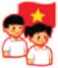 HS có khả năng:Nhận biết được ngày khai giảng là ngày đầu tiên của năm học;Tự tin tham gia lễ khai giảng và cảm thấy vui, hạnh phúc khi được thầy cô và các anh chị chào đón;Biết yêu trường, yêu lớp;Rèn luyện kĩ năng hợp tác trong hoạt động; tính tự chủ, tự tin, tinh thần trách nhiệm, ý thức tổ chức kỉ luật, biết lắng nghe.CHUẨN BỊ ■Đối với nhà trườngHệ thống âm thanh phục vụ hoạt động;Quốc kì, hoa, cờ cầm tay, cờ đuôi nheo, ảnh Bác Hồ, trống nghi thức;Giấy mời đại biểu;Thành lập Ban Tổ chức ngày lễ khai giảng: ban chi uỷ, BGH và trưởng các đoàn thể;Phân công nhiệm vụ cho các thành viên Ban Tổ chức, triển khai hoạt động;Kịch bản chương trình lễ khai giảng.Đối với GVTPT: Thành lập đội nghi lễ: đội trống, đội cờ và tập dượt các bài trống nghi thức theo quy định của Đội Thiếu niên Tiến phong Hồ Chí Minh;GV Tổ Âm nhạc: Chuẩn bị nhạc đón chào HS lớp 1 và chương trình văn nghệ chào mừng: ba hoặc bốn tiết mục (tuỳ theo yêu cầu của trường), khuyến khích có tiết mục văn nghệ của lớp 1;GV Tổ Thể dục: Cùng TPT, chi đoàn GV tổ chức phần hội;GV Tổ Mĩ thuật: Trang trí khánh tiết (phông, quang cảnh chung ngày khai giảng);GVCN: Nhắc nhở, đôn đốc lớp chuẩn bị tinh thần, trang phục, cờ hoa cho khai giảng.Đối với HSMặc đồng phục, đội viên đeo khăn quàng đỏ. HS lớp 1 chuẩn bị cờ, hoa theo quy định của trường. Đội nghi thức chuẩn bị quần áo theo quy định của Đội.LỄ ĐÓN HS LỚP 1 (HS LỚP 1 ĐI VÀO TRONG TIẾNG NHẠC)- HS lớp 1 được tập trung ở địa điểm thuận lợi cho việc di chuyển, tự tin, tay cầm cờ hoa, đi theo thứ tự, GVCN dắt tay HS đứng đầu, tiếp theo các anh chị lớp trên dắt tay các em đi theo nến nhạc. Khi người dẫn chương trình giới thiệu tên lớp, tên cô giáo chủ nhiệm, GVCN cùng các anh chị dẫn các em tiến vào sân, qua lễ đài HS vẫy cờ hoa, rồi vế vị trí ngồi dự lễ khai giảng;- HS toàn trường vỗ tay, múa hát theo nhạc để đón chào các em cho đến khi lớp cuối cùng ngồi vào vị trí.Chào cờ, hát Quốc ca, Đội ca, hô đáp khẩu hiệu Đội.Tuyên bố lí do.Giới thiệu đại biểu tham dự.Dẫn chương trình mời đại diện cán bộ địa phương (hoặc nhà trường) lên đọc thư của lãnh đạo Nhà nước, của Bộ, Ban, Ngành,... gửi GV và HS nhân ngày khai trường.Hiệu trưởng nhà trường tuyên bố khai giảng và đánh trống khai trường.Sau trống khai trường, đại diện GV và HS hưởng ứng thi đua năm học mới:+ Đại diện GV hưởng ứng thi đua.+ Đại diện HS lớp 1 chia sẻ cảm xúc khi được vào lớp 1 và lời hứa chăm ngoan, học giỏi, vâng lời ông bà, cha mẹ, thầy, cô giáo, anh chị phụ trách.ílgMM PHẨN HỎIVăn nghệ chào mừng. Toàn trường hưởng ứng, động viên, vỗ tay khích lệ các HS biểu diễn văn nghệ.Tổ chức trò chơi, múa hát tập thể, dân vũ,...ÍH3MM BẾ MẠC LỄ KHAI GIẢNGĐại diện BGH nói lời cảm ơn các đại biểu đã vể dự và tuyên bố bê' mạc.GV phụ trách cùng lớp trực tuần làm nhiệm vụ sau khai giảng.HS vào lớp hoặc nghỉ theo sự điểu khiển của GV♦ Lưu ý: Chương trình văn nghệ có thể diễn ra ngay đầu buổi lễ, sau tiêng trống khai trường hoặc cuối chương trình. Tuỳ theo tình hình thực tê' của trường, có thể cho HS diễu hành rước cờ Tổ quốc, ảnh Bác Hồ,... tặng quà cho HS có hoàn cảnh khó khăn. Chương trình khai giảng đảm bảo ngắn gọn, ý nghĩa, tạo không khí vui tươi cho HS.ĐÁNH GIÁGV nhận xét chung vể tinh thần, thái độ, kỉ luật tham gia hoạt động, khen ngợi các lớp, các nhóm HS tham gia tích cực.ỉ&Ếí Bài 1: LÀM QUEN VỚI BẠN MỚIMUC TIÉUHS có khả năng:Biết cách bắt chuyện với bạn mới gặp;Biết giới thiệu vể bản thân;Tự tin, cởi mở trong giao tiếp với bạn mới ở trường và nơi ở;Rèn luyện kĩ năng lắng nghe và kĩ năng diễn đạt suy nghĩ;- Hình thành phẩm chất nhân ái, trung thực.CHUẨN BỊĐối với GV: Băng/ đĩa bài hát: Chào người bạn mới đến (sáng tác: Lương Bằng Vinh), Tìm bạn thân (sáng tác: Việt Anh), Con chim vành khuyên (sáng tác: Hoàng Vân).Đối với HS: Nhớ lại những điểu đã biết cần nói, cần làm khi gặp bạn mới.GỢI Ý TỔ CHỨC HOẠT ĐỘNGKhởi động:GV tổ chức cho HS nghe hoặc hát các bài hát sau: Chào người bạn mới đến, Tìm bạn thân, Con chim vành khuyên.GV nêu câu hỏi: Khi gặp những người bạn mới, chúng ta nên làm gì?KHÁM PHÁ - KẾT NỐITÌM HIỂU CÁCH LÀM QUEN VỚI BẠN MỚI- GV nêu câu hỏi: Khi gặp các bạn mới trong lớp, trong trường em đã làm quen với các bạn như thế nào?- HS trả lời.GV yêu cầu HS xem lần lượt từng tranh 1, 2, 3 trong SGK và yêu cầu HS trả lời xem trong tranh 2 (bạn sẽ nói gì khi giới thiệu vê bản thân) và tranh 3 (khi hỏi thông tin về bạn).Dựa vào ý kiến của HS, GV bổ sung vào điểu chỉnh nội dung giao tiếp tương ứng với từng tranh và kết nối để các em biết được nội dung các bước làm quen.GV yêu cầu một số HS nhắc lại:+ Cách bắt chuyện với bạn mới gặp: nói lời chào với nụ cười thân thiện.+ Giới thiệu vể bản thân với bạn gồm những thông tin vể: tên, lớp, trường, sở thích của bản thân,... có thể hỏi thêm tên cô giáo, địa chỉ nhà,...+ Tìm hiểu thông tin vể bạn: tên bạn, tuổi, trường, lớp, tên cô giáo, địa chỉ nhà, sở thích của bạn,...GV chốt lại: Khi làm quen với bạn mới cần theo các bước:1/ Chào hỏi2/ Giới thiệu bản thân3/ Hỏi vể bạn.THỰC HÀNHSẮM VAI THỰC HÀNH LÀM QUEN VỚI BẠN MỚIGV yêu cầu HS quan sát tranh 1, 2 trong SGK để nhận diện nơi hai bạn làm quen.GV yêu cầu HS cùng bạn bên cạnh mỗi người sắm vai làm quen với bạn mới trong một tình huống theo các bước đã học ở hoạt động 1 (có thể mở rộng nội dung giao tiếp ở từng bước).+ Nói lời chào với bạn+ Giới thiệu vể bản thân mình+ Hỏi thông tin vể bạn.GV quan sát xem cặp nào làm tốt và mời một số cặp lên sắm vai trước lớp.GV yêu cầu HS lưu ý: tên của mỗi bạn đểu có ý nghĩa và yêu cầu HS tìm hiểu ý nghĩa tên và ghi nhớ tên của bạn.Yêu cầu HS quan sát, lắng nghe để nhận xét.GV nhận xét và khen ngợi các bạn đã sắm vai tốt.VẬN DỤNGLÀM QUEN VỚI BẠN EM GẶP VÀ ở NƠI EM SỐNGGV yêu cầu HS xung phong sắm vai thể hiện tình huống 1 hoặc tất cả 3 tình huống (tuỳ thuộc thời gian).Yêu cầu HS quan sát, lắng nghe để nhận xét.GV nhận xét và khen ngợi các bạn đã biết sắm vai.GV yêu cầu HS vể nhà tiếp tục vận dụng các bước làm quen để làm quen với những bạn hoặc người em mới gặp.Tổng kết:GV yêu cầu HS chia sẻ những điểu thu hoạch/ học được/ rút ra được bài học kinh nghiệm sau khi tham gia các hoạt động.GV đưa ra thông điệp và yêu cầu HS nhắc lại để ghi nhớ: Khi gặp bạn mới, hãy nói lời chào bạn cùng với nụ cười thân thiện, giới thiệu vẽ bản thân, sau đó hỏi tên, tuổi, lớp, trường hoặc địa chỉ nhà, sở thích của bạn,...; Can nhớ tên và sở thích của bạn.- Sơ kết tuần và thảo luận kế hoạch tuần sauGV thực hiện kết hợp hướng dẫn cán bộ lớp, tổ trưởng để các em dần thực hiện.- Sinh hoạt theo chủ đê' “Kể ve những người bạn em đã làm quen”GV yêu cầu HS xung phong kể xem đã làm quen được với bao nhiêu bạn và những thông tin cụ thể vể từng người mà mình đã làm quen.GV yêu cầu các bạn lắng nghe và có thể hỏi lại.GV khích lệ các bạn nhút nhát, chưa tự tin tham gia chia sẻ.GV khen ngợi các em đã vận dụng tốt kĩ năng làm quen với bạn mới.ĐÁNH GIÁCá nhân tự đánh giáGV hướng dẫn HS tự đánh giá theo các mức độ dưới đây:Tot: Thực hiện được thường xuyên tất cả các yêu cầu sau:+ Chủ động chào hỏi các bạn mới gặp.+ Tự giới thiệu được bản thân.+ Hỏi được thông tin vể bạn.+ Tự tin khi nói chuyện với bạn.Đạt: Thực hiện được các yêu cầu trên nhưng chưa thường xuyên.Cẩn cô' gắng: Chưa thực hiện được đầy đủ các yêu cầu trên, chưa thể hiện rõ, chưa thường xuyên.Đánh giá theo tổ/ nhómGV hướng dẫn tổ trưởng/ nhóm trưởng điểu hành để các thành viên trong tổ/ nhóm đánh giá lẫn nhau vể các nội dung sau:Có sáng tạo trong khi thực hành hay không;Có kết hợp được thái độ thân thiện, cởi mở và lời nói phù hợp khi thực hành làm quen với bạn hay không;Thái độ tham gia hoạt động có tích cực, tự giác, hợp tác, trách nhiệm,... hay không.Đánh giá chung của GVGV dựa vào quan sát, tự đánh giá của từng cá nhân và đánh giá của các tổ/ nhóm để đưa ra nhận xét, đánh giá chung.TUẦN 2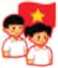 HS có khả năng:Biêt được những yêu cần cơ ban được quy định trong nội quy của trường;-Có ý thức trách nhiệm, kỉ luật và hành vi thực hiện tốt nội quy;Cam kêt thực hiện nội quy nhà trường;Rèn kĩ năng chú ý lắng nghe tích cực, kĩ năng thuyết trình, tự giác tham gia các hoạt động,...Đối với GVHệ thống âm thanh phục vụ hoạt động;Văn nghệ: Phân công ba lớp chuẩn bị ba tiết mục với nội dung hát, múa vể mái trường, thầy cô, bạn bè.Đối với HSHS lớp 1 tìm hiểu nội quy nhà trường;HS được phân công tập luyện các tiểu phẩm với nội dung để cập đên những quy định khó thực hiện trong nội quy nhà trường;HS được phân công các tiêt mục văn nghệ tích cực luyện tập.Ểĩsatđónqu CHÀO Cờ- HS điểu khiển lễ chào cờ.Lớp trực tuần nhận xét thi đua.TPT hoặc đại diện BGH nhận xét bổ sung và triển khai các công việc tuần mới.TÌM HIỂU NỘI QUY NHÀ TRƯỜNGKhởi động:Toàn trường hát bài Em yêu trường em (sáng tác: Hoàng Vân) hoặc bài hát truyển thống của trường.Sau khi cả trường hát, GV dẫn dắt vào hoạt động.Bước 1: Tiểu phẩm “Thực hiện nội quy nhà trường”Xem tiểu phẩm vể việc thực hiện những quy định trong nội quy nhà trường.Bước 2: Phổ biến và cam kết thực hiện nội quy nhà trường trong năm học mớiĐại diện BGH nhà trường lên phổ biên nội quy nhà trường trong năm học mới, trong đó nhấn mạnh những điểu không thay đổi, bổ sung những điểu mới hoặc thay đổi; lưu ý những điểu HS dễ vi phạm để các em tránh.Cả trường chú ý lắng nghe.- Đại diện các lớp cam kêt thực hiện nội quy nhà trường.□ Bước 3: Văn nghệ- HS dẫn chương trình mời các lớp đã chuẩn bị văn nghệ lên biểu diễn. Cả trường cổ vũ, động viên.- HS biểu diễn văn nghệ.ĐÁNH GIÁGV nhận xét tinh thần, thái độ chuẩn bị và tham gia hoạt động của các lớp.HOẠT ĐỘNG TIẾP NỐIHS các lớp thảo luận biện pháp thực hiện nội quy nhà trường.♦ Lưu ý: Tuỳ điểu kiện của trường, GV không nhất thiêt phải tổ chức tất cả các hoạt động trên, mà có thể chọn một số hoạt động cho phù hợp.Bài 2: NHỮNG VIỆC NÊN LÀM TRONG GIỜ HỌC, GIỜ CHƠI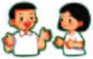 MỤC TIÊUHS có khả năng:Nêu được những việc nên và không nên làm trong giờ học, giờ chơi;Rèn kĩ năng kiên định, từ chối thực hiện những việc không nên làm trong giờ học và giờ chơi;Bước đầu rèn luyện kĩ năng thuyết phục bạn từ bỏ ý định thực hiện những việc không nên làm trong giờ học và giờ chơi;Hình thành phẩm chất trách nhiệm.Đối với GVMột số hình ảnh vể những hành vi nên và không nên làm trong giờ học;Một số hình ảnh hoặc thẻ chữ vể những hành vi nên và không nên làm trong giờ chơi;Một số tình huống phù hợp với thực tế để có thể thay thế các tình huống được gợi ý trong hoạt động 4;Bài thơ Chuyện ở lớp (sáng tác: Tô Hà);Một quả bóng nhỏ;Máy tính và máy chiếu để trình chiếu tranh ảnh (nếu có).Đối với HSNhớ lại những điểu đã học vể việc thực hiện nội quy trường, lớp ở các bài trước và ở môn Đạo đức;Thẻ có hai mặt: mặt xanh/ mặt cười và mặt đỏ/ mặt mếu.Vể nội dung này, trong môn Đạo đức đã có những yêu cầu cần đạt sau:+ Nêu được những biểu hiện thực hiện đúng nội quy trường, lớp.+ Biết vì sao phải thực hiện đúng nội quy trường, lớp.+ Thực hiện đúng nội quy của trường, lớp.+ Nhắc nhở bạn bè thực hiện đúng nội quy trường, lớp.Do đó, có thể khai thác những hiểu biết của HS vể những điểu quy định trong nội quy trường, lớp kết hợp với khai thác những trải nghiệm thực tiễn của các em trong các giờ học để xác định những việc nên và không nên làm trong giờ học, giờ chơi và cam kết thực hiện.Khởi động:Phương án 1: Tổ chức trò chơi “Ném bóng”Luật chơi: GV cầm bóng ném vào em nào thì em đó nhắc lại một điểu được quy định trong “Nội quy nhà trường”, “Nội quy tự quản của lớp”. Sau đó, em sẽ có quyển ném bóng cho bạn khác (nếu không nhắc lại được thì sẽ được “thưởng” theo quy định mà lớp thoả thuận). Trò chơi tiêp tục cho đến khi HS nhắc được nhiểu các quy định trong nội quy nhà trường và của lớp.Phương án 2: GV cho HS đọc bài thơ Chuyện ở lớpGV đặt câu hỏi: Các bạn trong bài thơ đã làm những điểu gì không nên làm trong lớp? Sau đây, chúng ta sẽ tìm hiểu những việc nên và không nên làm trong giờ học và giờ chơi.Phương án 3: GV có thể hỏi xem HS đã thực hiện hoạt động tiêp nối của tiêt trước ở nhà như thê' nào (nêu cần).KHÁM PHÁ - KẾT NỐICHỈ RA NHỮNG VIỆC NÊN LÀM TRONG GIỜ HỌC, GIỜ CHƠIGV yêu cầu HS quan sát tranh trong SGK và thảo luận cùng bạn để xác định việc nên làm trong giờ học và việc nên làm trong giờ chơi.Yêu cầu HS xung phong trả lời.- Các bạn lắng nghe để bổ sung, điểu chỉnh.- GV giải thích và chốt lại: tranh số 1 và 3 là những việc nên làm trong giờ học; tranh số 2 và số 4 là những việc nên làm trong giờ chơi.KỂ THÊM NHỮNG VIỆC NÊN LÀM TRONG GIỜ HỌC, GIỜ CHƠI MÀ EM BIẾTGV yêu cầu HS bổ sung những việc nên làm trong giờ học, giờ chơi mà các em biết.GV kẻ bảng theo mẫu như sau:GV ghi ý kiến đúng của HS vào các cột tương ứng trên bảng.GV khen ngợi HS, tổng hợp, phân tích, bổ sung và chốt:(GV có thể sử dụng sơ đồ tư duy để thể hiện những việc nên và không nên làm trong giờ học, giờ chơi)GV lần lượt nêu từng việc nên làm trong giờ học, giờ chơi trong bảng trên và yêu cầu các em giơ thẻ mặt cười nê'u đã thực hiện được việc nên làm, còn giơ thẻ mặt mếu nêu không thực hiện được.GV yêu cầu HS chia sẻ những điểu thu hoạch được sau khi tham gia các hoạt động.- Sơ kết tuần và thảo luận ke hoạch tuần sauGV thực hiện kết hợp hướng dẫn cán bộ lớp, tổ trưởng để các em dần tự thực hiện.- Tổ chức sinh hoạt theo chủ đê'GV yêu cầu HS kể vể những việc em đã cố gắng thực hiện nội quy của trường, lớp.GV khích lệ HS tham gia chia sẻ những việc em đã cố gắng thực hiện nội quy của trường, lớp.GV khen ngợi các em đã chia sẻ và sự cố gắng thực hiện nội quy của trường, lớp.GV khuyến khích tinh thần xung phong của những bạn chưa thực hiện tốt đứng dậy cam kết với lớp sẽ thay đổi.GV dạy các em học bài hát vể trường.ĐÁNH GIÁCá nhân tự đánh giáGV hướng dẫn HS tự đánh giá em đã nhận biết được những việc nên làm trong giờ học, giờ chơi theo các mức độ dưới đây:- Tot: Thực hiện được thường xuyên tất cả các yêu cầu sau:Đạt: Thực hiện được các yêu cầu trên nhưng chưa thường xuyên.Cẩn co gắng: Chưa thực hiện được đầy đủ các yêu cầu trên, chưa thể hiện rõ, chưa thường xuyên.Đánh giá theo tổ/ nhómGV hướng dẫn tổ trưởng/ nhóm trưởng điểu hành để các thành viên trong tổ/ nhóm đánh giá lẫn nhau vể các nội dung trên và thái độ tham gia hoạt động có tích cực, tự giác, hợp tác, trách nhiệm,... hay không.Đánh giá chung của GVGV dựa vào quan sát, tự đánh giá của từng cá nhân và đánh giá của các tổ/ nhóm để đưa ra nhận xét, đánh giá chung.TUAN 3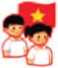 HS có khả năng:Hiểu được ý nghĩa và biết được yêu cầu của “Nói lời hay, làm việc tốt”;Đưa ra được cách ứng xử đúng và đẹp trong một số tình huống (biết nói lời hay, ứng xử có ý nghĩa với bạn bè, thầy cô, người thân và những người xung quanh);Kể được những việc làm tốt giúp đỡ gia đình, bạn bè, thầy cô và những người gặp khó khăn; việc làm tốt bảo vệ trường lớp xanh, sạch, đẹp;Thực hiện “Nói lời hay, làm việc tốt” ở mọi nơi.Đối với GV TPTHệ thống âm thanh phục vụ hoạt động;Kịch bản chương trình;Luyện tập cho HS dẫn chương trình.Đối với HSChuẩn bị những câu trả lời thể hiện nói lời hay, làm việc tốt trong các tình huống của cuộc sống.ẵMdộngtl CHÀO Cờ- HS điểu khiển lễ chào cờ.Lớp trực tuần nhận xét thi đua.TPT hoặc đại diện BGH phổ biến kế hoạch tuần.HỎI NHANH - ĐÁP GỌN (TÌNH HUỐNG CÓ THỂ THAY ĐỔI TUỲ THEO TƯNG TRƯỜNG)HS dẫn chương trình kết nối: “Chúng ta đã biết giữ vẻ bên ngoài sạch, đẹp; nếu chúng ta biết nói lời hay, làm việc tốt nữa thì chúng ta sẽ có một vẻ đẹp toàn diện cả bên ngoài và bên trong”.Sau đó HS dẫn chương trình nêu các câu hỏi, tình huống, mời các bạn HS trả lời. Nếu trả lời đúng được nhận quà. Có thể dùng các câu hỏi sau, hoặc lựa chọn các câu hỏi khác.Khi vào trường gặp bác bảo vệ, em sẽ nói gì?Bạn An bị đau bụng, em sẽ nói gì?Giờ ra chơi, có bạn lớp khác trêu em, em sẽ nói gì với bạn?Cô giáo khen em học tập tiến bộ, em nói lời gì với cô?Nếu thấy hai bạn đang cãi nhau giữa sân trường, em nói gì với các bạn?Bà bị đau chân, đi học về em thấy bà đang cố gắng đi, em sẽ nói và làm gì giúp bà?Giờ sinh hoạt Sao, em bị đau bụng, chị phụ trách đưa em lên phòng y tế, em sẽ nói gì với chị?Giờ chơi, bạn của em không may bị ngã, lúc đó em sẽ làm gì?Nhìn thấy một số bạn vứt rác không đúng chỗ, em sẽ nói gì?Đi siêu thị cùng bố mẹ, Hoa nhặt được tiên của ai đánh rơi. Nếu là Hoa, em sẽ làm gì?Thấy đồ của bạn để quên trong lớp, em sẽ làm gì?Em bị cô giáo nhắc nhở, em sẽ nói gì với cô?Bố mẹ đi làm về muộn, mẹ phải làm nhiều việc, em sẽ làm gì giúp mẹ?Mẹ bận, em của em đang khóc nhè, em sẽ làm gì?Em thấy ai đó vứt rác ra bãi cỏ ở công viên, em sẽ làm gì ?GV phụ trách tổng kết.ĐÁNH GIÁGV yêu cầu HS toàn trường nói về thu hoạch và cảm xúc của các em sau hoạt động.HS chia sẻ ý kiến, GV phân tích và kết luận: Làm việc tốt hằng ngày là em đã thực hiện tốt Năm điều Bác Hồ dạy.HOẠT ĐỘNG TIẾP NỐIGV dặn dò HS thực hiện các việc làm tốt hằng ngày ở nhà, ở trường.HS khối 1 kết hợp với chủ đề “Những việc nên làm trong giờ học, giờ chơi” để thực hiện.Bài 2: NHỮNG VIỆC NÊN LÀM TRONG GIỜ HỌC, GIỜ CHƠI (tiếp)THỰC HÀNHỂ!WWJAl> SẮM VAI XỬ LÍ TÌNH HUỐNGGV yêu cầu HS quan sát tranh 1 và 2 trong SGK để nhận diện từng tình huống.Yêu cầu hai HS ngồi gần nhau lần lượt sắm vai là người rủ và được rủ ở một trong hai tình huống, đảm bảo em nào cũng được thực hành sắm vai từ chối không thực hiện những việc không nên làm trong giờ học hoặc giờ chơi.GV gợi ý HS không chỉ từ chối khi bạn rủ, mà cần khuyên nhủ bạn không nên hành động như vậy.GV quan sát các cặp sắm vai và mời một vài cặp làm tốt lên thể hiện trước lớp.Yêu cầu HS quan sát và lắng nghe để nhận xét, góp ý.GV tổng hợp ý kiến nhận xét, góp ý của HS, đồng thời bổ sung, phân tích, khen ngợi HS và chốt lại: Các em cần từ chối và khuyên nhủ bạn không làm những việc không nên làm trong giờ học, giờ chơi.VẬN DỤNGRÈN LUYỆN THAY ĐỔI HÀNH VI CHƯA TÍCH CựCBước 1: Xác định hành vi chưa phù hợp trong giờ học, giờ chơi của bản thân và cách khắc phụcGV yêu cầu HS tư nhận thức/ suy ngẫm xem mình còn có những thói quen chưa phù hợp nào:1/ Trong giờ học2/ Trong giờ chơi3/ Cách khắc phục, thay đổi thói quen.GV khích lệ HS chia sẻ theo cặp đôi với bạn ngồi bên cạnh.Chia sẻ trong lớp.Bước 2: Cam kết thay đổiGV yêu cầu HS cam kết thay đổi và từng ngày khắc phục những điểu em chưa thực hiện được.- GV yêu cầu HS chia sẻ những điểu thu hoạch được sau khi tham gia các hoạt động.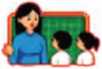 LÀM QUEN VỚI SINH HOẠT SAO NHI ĐỔNG- Sơ kết tuần và thảo luận ke hoạch tuần sau- Tổ chức sinh hoạt theo chủ đê'Trước giờ sinh hoạt Sao, các anh, chị phụ trách ở khối 4, 5 được Liên đội phân công đến lớp mình phụ trách để tiến hành buổi sinh hoạt đầu tiên.□ Bước 1: Giới thiệu - làm quenGVCN nêu mục đích, ý nghĩa của việc thành lập Sao nhi đồng;Giới thiệu các anh, chị PTS của lớp (giới thiệu tên, lớp của anh, chị). HS vỗ tay đón chào anh, chị.□ Bước 2: Chia lớp thành các SaoTheo quy định của Điểu 11 - Điểu lệ Đội Thiêu niên Tiến phong Hồ Chí Minh “mỗi Sao có ít nhất 5 nhi đồng”. Các lớp nên chia Sao theo tổ (mỗi tổ một Sao);GV tuyên bố: Mỗi tổ là một Sao;GV phân công các anh, chị phụ trách vể các Sao.SINH HOẠT SAO BUỔI ĐÂU TIÊNCác Sao sinh hoạt độc lập. GV quan sát, hỗ trợ khi cần thiết.Anh/ chị PTS chọn địa điểm trong sân, hướng dẫn các em ngồi vòng tròn.Anh/ chị PTS tự giới thiệu tên, lớp học của mình. Sau đó, lần lượt từng em trong Sao giới thiệu tên, tuổi của mình.Tổ chức sinh hoạt Sao theo bốn bước:Bước 1: Bầu trưởng saoAnh/ chị PTS nêu tiêu chuẩn trưởng sao: ngoan, lễ phép, chăm chỉ, mạnh dạn, chăm phát biểu, nghe lời thầy cô, được các bạn yêu mến.Anh/ chị PTS để nghị các em tự bầu, nêu lí do bầu, sau đó lấy ý kiến bằng cách giơ tay. Em nào được nhiểu bạn giơ tay bầu nhất sẽ làm trưởng sao.Lời hứa của trưởng sao: Sau khi được các bạn bầu, trưởng sao đứng trước Sao và anh/ chị PTS hứa sẽ cố gắng nhắc nhở các bạn thực hiện đúng nội quy sinh hoạt Sao.Bước 2: Đặt tên SaoBước 3: Học lởi hứa của nhi đồngVâng lời Bác Hồ dạyEm xin hứa sẵn sàngLà con ngoan trò giỏiCháu Bác Hồ kính yêu.Cho các em tập hát bài Nhanh bước nhanh nhi đồng và Sao vui của em.Bước 4: Triển khai chương trình rèn luyện đội viên hạng dự bịYêu cầu cụ thể đối với nhi đồng lớp 1:Biết hai tên gọi khác của Bác Hồ; kể được một câu chuyện, thuộc được một bài thơ và một bài hát vể Bác Hồ.Thuộc lời hứa của nhi đồng, có ít nhất một việc làm tốt giúp đỡ gia đình hoặc bạn bè.Biết giữ vệ sinh trường, lớp và nơi công cộng; bỏ rác đúng nơi quy định.Nhớ tên Sao và biết được ý nghĩa của tên Sao; thực hiện tốt các yêu cầu của anh, chị PTS.Biết xếp hàng một, hàng đôi, động tác nghỉ, nghiêm; biết ít nhất hai trò chơi trong sinh hoạt Sao, hai bài hát và hai mẩu chuyện của nhi đồng.Tổng kết:Anh/ chị PTS nhắc nhở các em vể nhà:+ Ôn lại bài hát Nhanh bước nhanh nhi đồng, Sao vui của em.+ Học thuộc và thực hiện Năm điểu Bác Hồ dạy.+ Thực hiện lời hứa của nhi đồng.+ Dán nội dung rèn luyện theo chuyên hiệu hạng dự bị tại góc học tập và thực hiện.Phát nội dung rèn luyện cho các em, nhắc khi vể nhà dán tại góc học tập, nhờ bố mẹ, anh chị hướng dẫn cách rèn luyện.ĐÁNH GIÁCá nhân tự đánh giáGV hướng dẫn HS tự đánh giá em đã xác định được những thói quen chưa phù hợp và khắc phục, thay đổi thói quen đó theo các mức độ dưới đây:Tốt: Thực hiện được thường xuyên tất cả các yêu cầu sau:+ Xác định được thói quen chưa phù hợp trong giờ học, giờ chơi.+ Khắc phục, thay đổi thói quen.Đạt: Thực hiện được các yêu cầu trên, nhưng chưa thường xuyên.Cẩn cố gắng: Chưa thực hiện được các yêu cầu trên.Đánh giá theo tổ/ nhómGV hướng dẫn tổ trưởng/ nhóm trưởng điểu hành để các thành viên trong tổ/ nhóm đánh giá lẫn nhau vể các nội dung sau:Xác định được thói quen chưa phù hợp trong giờ học, giờ chơi.Thái độ tham gia hoạt động có tích cực, tự giác, hợp tác, trách nhiệm,... hay không.Đánh giá chung của GVGV dựa vào quan sát, tự đánh giá của từng cá nhân và đánh giá của các tổ/ nhóm để đưa ra nhận xét, đánh giá chung.TUẦN 4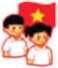 HS có khả năng:- Được trải nghiệm không khí vui Tết Trung thu, qua đó thêm yêu thích ngày Tết Trung thu;Thể hiện sự sáng tạo trong làm đồ chơi và sự khéo léo trong bày mâm cỗ Trung thu;Hình thành lòng nhân ái, tinh thần trách nhiệm, tính kỉ luật;Rèn kĩ năng hợp tác nhóm và hình thành năng lực giải quyết vấn để, kĩ năng điểu chỉnh bản thân, lập kế hoạch và điểu chỉnh hoạt động, kĩ năng đánh giá hoạt động.Đối với nhà trườngTrang trí phông: các hình ảnh liên quan đến Tết Trung thu như: Chú Cuội, Chị Hằng, múa lân - sư tử, đèn ông sao, rước đèn, khóm tre,...;Số bàn bằng số lớp thi “Bày mâm cỗ Trung thu”. Bàn bày cỗ nên ở vị trí xung quanh sân khấu, nơi tiến hành lễ (tuỳ sân khấu của trường rộng hay hẹp);Hệ thống âm thanh phục vụ hoạt động;Đội múa lân, trống (nếu có điểu kiện);Quà tặng cho HS có hoàn cảnh khó khăn.Đối với GVPhân công hai lớp chuẩn bị văn nghệ - các bài hát, múa vể Trung thu (Chiếc đèn ông sao - sáng tác: Phạm Tuyên, Rước đèn tháng Tám - sáng tác: Đức Quỳnh); Phân công mỗi lớp khoảng 5 - 7 em tham gia thi “Bày mâm cỗ Trung thu”;Danh sách HS có hoàn cảnh khó khăn được nhận quà Trung thu;Chi đoàn GV hỗ trợ GV phụ trách tập múa lân cho HS (nếu có);BGK chấm cỗ Trung thu: 7 HS và một GV làm thư kí tổng hợp điểm;Đội cờ đỏ, sao đỏ chấm điểm kỉ luật hoạt động tập thể các lớp.Đối với HSMỗi HS tự làm hoặc tự chuẩn bị một đồ chơi Trung thu như đèn ông sao, đèn kéo quân, mặt nạ các con vật, nhân vật yêu thích như thỏ ngọc, cún bông,...HS có thể tự làm bằng các nguyên liệu sẵn có như giấy màu, bìa, lá, hoa,...;HS các lớp với sự hỗ trợ của GVCN bày một mâm cỗ Trung thu, phân công HS chuẩn bị các loại quả, bánh kẹo,... khuyến khích HS nêu ý tưởng và lựa chọn cách trình bày.RƯỚC ĐÈN TƯ LỚP RA (XUỐNG) SÂN- GV yêu cầu các lớp xếp hàng ở hành lang lớp học, mỗi HS cầm một đồ chơi Trung thu, nhạc rước đèn nổi lên, các lớp lần lượt đi ra (xuống) sân đứng theo vị trí được phân công. Yêu cầu khi đi phải theo hàng, thứ tự, không chen lấn xô đẩy nhau. Vừa đi HS vừa hát theo nhạc tạo không khí vui vẻ;- Đội cờ đỏ, sao đỏ chấm điểm, kết thúc phần múa lân báo lại kết quả chấm điểm cho GV phụ trách.(Nếu Trung thu không trùng ngày thứ hai thì không có hoạt động này)HS điểu khiển lễ chào cờ, nhận xét thi đua và phổ biên công việc của tuần mới;HS dẫn chương trình tuyên bố lí do, giới thiệu đại biểu (nêu có).Cả trường hát bài hát vể Trung thu.TỔ CHỨC CUỘC THI “BÀY MÂM Cỗ TRUNG THU”□ Bước 1: Khai mạc cuộc thi “Bày mâm cỗ Trung thu”□ Bước 2: Giới thiệu BGK và tiêu chí cuộc thi- Giới thiệu BGK chấm thi;- Tiêu chí cuộc thi gồm bốn tiêu chí (tuỳ theo yêu cầu của các trường): Nội dung phong phú; Hình thức trình bày hấp dẫn, đẹp mắt; Sáng tạo (ví dụ: làm các con vật từ nguyên liệu thiên nhiên, cắt tỉa hoa trang trí,...); Tiết kiệm.□ Bước 3: Tổ chức cuộc thi “Bày mâm cỗ Trung thu”Khi HS thi bày cỗ, chuyển sang Hoạt động 4.VĂN NGHỆ VÀ TẶNG QUÀ CHO HS CÓ HOÀN CẢNH KHÓ KHĂN□ Bước 1: Chương trình văn nghệ- Dẫn chương trình mời đại diện hai lớp lên biểu diễn văn nghệ.Cả trường cùng vỗ tay và hát theo tạo không khí vui vẻ;Dẫn chương trình nhận xét tiết mục biểu diễn của các bạn.Diễn tiểu phẩm Chị Hằng đi đâu? (xem tiểu phẩm ở phần Phụ lục).□ Bước 2: Tặng quà Trung thu cho HS có hoàn cảnh khó khănSau khi kết thúc tiểu phẩm, GV Âm nhạc mở nhạc nển bài hát vể Trung thu, HS dẫn chương trình mời các bạn có hoàn cảnh khó khăn lên sân khấu để nhận quà (Chú Cuội bê quà, Chị Hằng tặng).□ Bước 3: Múa lân, sư tửĐội múa lân, sư tử biểu diễn: Biểu diễn trước toàn trường, đi vòng quanh sân trường tạo không khí náo nhiệt cho ngày hội.ĐÁNH GIÁĐội trưởng đội cờ đỏ nhận xét phần rước đèn từ trên lớp xuống sân.GV phụ trách tuyên dương các lớp rước đèn đẹp, nển nếp; nhắc nhở các lớp chưa nển nếp; dặn dò những việc các em nên làm khi tham gia hội vui Trung thu ở lớp, nơi sinh sống.HOẠT ĐỘNG TIẾP NỐIGV kết hợp ban đại diện PHHS các lớp tổ chức vui Trung thu tại lớp;Để có không khí vui tươi, các lớp tự trang trí khung cảnh đẹp để đón Tết Trung thu;GVCN hướng dẫn HS tự làm bánh dẻo, tự bày cỗ Trung thu, tự làm đèn lồng,...;Về nhà, HS tự bày cỗ Trung thu cho gia đình hoặc cùng bố mẹ, anh chị bày cỗ.PHU LỤCTiểu phẩm Chi Hằng đi đâu?Cuội (đi ra cùng với trâu):Các em ơi! Cho Cuội hỏi đây có phải trường... không? (HS đáp)Có đúng không hả các em? (HS đáp)Ôi chà, Cuội đi qua chợ thấy nhiều đồ đẹp nào là đèn ông sao, nào là thỏ ngọc, vương miện,... lại còn bánh dẻo, bánh nướng nữa chứ, đẹp ơi là đẹp, ngon ơi là ngon,... mải mê quá, giờ mới đến được đây! (Cuội che miệng vẻ bí mật và nói: Nhưng mà các em đừng mách với Chị Hằng là Cuội đi chơi quên việc nhé!)Cuội (rút điện thoại di động gọi): A lô! Dạ con chào Ngọc Hoàng ạ! Con có mặt ở trường... rồi, nhưng chưa thấy Chị Hằng đâu cả, chắc Chị Hằng ngủ quên rồi ạ!Ngọc Hoàng: Chị Hằng mang quà tặng các bạn HS trường... từ sớm rồi đấy!Cuội (hoảng hốt nhìn quanh) và hỏi: Các em có thấy Chị Hằng ở đâu không? (rút điện thoại gọi): A lô! Cho em hỏi, đầu dây có phải Chị Hằng xinh đẹp không ạ?Chị Hằng (xuất hiện): A! Cuội! Em đi đâu mà từ sáng đến giờ mới thấy?Cuội (gãi đầu): ... Dạ ... dạ! Em đi lừ sớm nhưng bị tắc đường, tắc lâu lắm, nên giờ mới tới (quay xuống để ngón tay lên miệng ra hiệu với HS là phải bí mật)Chị Hằng: Từ sáng tới giờ chị phải làm bao nhiêu là việc chuẩn bị cho Tết Trung thu của các em trường... thế mà em lại còn nói dối là tắc đường.Cuội: Dạ ... Dạ... em... em...Chị Hằng: Các em ơi, lúc nãy các em còn nhớ Cuội nói gì không? (HS đáp)Chị Hằng: Thế các em thấy Cuội nói dối hay nói thật? (HS đáp)Chị Hằng: Các em cho chị biết nói dối là tốt hay xấu nào? (HS đáp)Chị Hằng: Chị mong tất cả các em đừng bao giờ nói dối như Cuội nhé!Cuội đâu, em hãy vào mang tất cả quà ra đây để tặng các bạn HS trường... (GV phụ trách mời HS có hoàn cảnh khó khăn lên nhận quà).Bài 2: NHỮNG VIỆC NÊN LÀM TRONG GIỜ HỌC, GIỜ CHƠI (tiếp)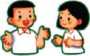 NHÂN XÉT NHỮNG HÀNH VI ĐÃ THAY ĐỖI CÙA CÁC BẠN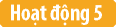 GV chia lớp thành các nhóm. Yêu cẩu từng HS chia sẻ trong nhóm vê' những điêu chưa phù hợp mà mình đã thay đổi được.Yêu cẩu các bạn trong nhóm lắng nghe tích cực, có thể đặt câu hỏi cho bạn nếu chưa rõ. Trên cơ sở những điêu đã nghe và những điêu đã quan sát bạn hằng ngày, nhóm đưa ra nhận xét sự thay đổi những hành vi chưa phù hợp của từng bạn.GV yêu cẩu đại diện nhóm chia sẻ trước lớp vê những thay đổi của các bạn trong nhóm.CHIA SẺ NHỮNG VIỆC LÀM TÍCH CựC EM ĐÃ THựC HIỆN TRONG GIỜ HỌC, GIỜ CHƠI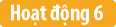 GV khuyến khích HS, đặc biệt là những em còn nhút nhát, thiếu tự tin đứng lên chia sẻ những việc làm tích cực (dù chỉ một điêu) em đã thực hiện được trong giờ học và giờ chơi.Yêu cẩu các bạn trong lớp lắng nghe tích cực, để’ học hỏi lẫn nhau và có thể’ đặt câu hỏi cho bạn nếu chưa rõ.GV tổng hợp những hành động tích cực của các em, chúc mừng và khen những em đã tham gia chia sẻ.Tổng kết:GV yêu cẩu HS chia sẻ những điêu thu hoạch/ học được/ rút ra được bài học kinh nghiệm sau khi tham gia các hoạt động.GV đưa ra thông điệp và yêu cẩu HS nhắc lại để ghi nhớ: Giờ học, em cần tập trung nghe giảng, tích cực phát biểu ý kiến. Giờ chơi, em cùng bạn vui chơi an toàn, thân thiện.Ề* VUI TRUNG THU- Sơ kết tuần và thảo luận kế hoạch tuần sau- Sinh hoạt theo chủ đểQuản ca bắt nhịp cho cả lớp vừa hát vừa vỗ tay bài Chiếc đèn ông sao hoặc bài hát Rước đèn tháng Tám,...HS hợp tác, chia sẻ trong việc chuẩn bị làm bánh nướng/ dẻo bày cỗ Trung thu.Tổ chức cho HS phá cỗ (có thể do ban đại diện PHHS chuẩn bị, hoặc do HS tự mang theo góp chung).♦ Lưu ý: có nhiêu hình thức phong phú cho HS trải nghiệm vui Trung thu... GV có thể’ sử dụng các hình thức khác nhau như: làm đèn lồng, làm các con vật từ các loại quả như: làm đàn ếch xanh bằng quả su su, cá vàng từ quả thanh long, cà rốt, con cua từ quả táo, con nhím từ quả nho, cà tím, con gà, vịt từ quả táo, cam, cà, chó bông từ bưởi,...ĐÁNH GIÁCá nhân tự đánh giáGV hướng dẫn HS tự đánh giá em đã thực hiện được những điêu nên làm trong giờ học, giờ chơi theo các mức độ dưới đây:Tôt: Thực hiện thường xuyên những yêu cẩu nên làm trong giờ học, giờ chơi.Đạt: Thực hiện được những yêu cẩu trên nhưng chưa thường xuyên.Cân cô' gắng: Chưa thực hiện được những yêu cẩu nên làm trong giờ học, giờ chơi và thể hiện chưa rõ, chưa thường xuyên.Đánh giá theo tổ/ nhómGV hướng dẫn tổ trưởng/ nhóm trưởng điêu hành để các thành viên trong tổ/ nhóm đánh giá lẫn nhau vê các nội dung sau:Có sáng tạo trong khi thực hành hay không;Thái độ tham gia hoạt động có tích cực, tự giác, hợp tác, trách nhiệm,... hay không.Đánh giá chung của GVGV dựa vào quan sát, tự đánh giá của từng cá nhân và đánh giá của các tổ/ nhóm để đưa ra nhận xét, đánh giá chung.Chủ đe 2 0 EM BIẾT YÊU THƯƠNGMỤC TIÊU CHUNGThể hiện được cảm xúc, hành vi yêu thương phù hợp;Thực hiện được lời nói, việc làm thể hiện tình yêu thương với người thân trong gia đình phù hợp với lứa tuổi;Tích cực tham gia hoạt động của Sao nhi đồng và của nhà trường.TUẦN 5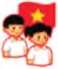 HS có khả năng:Củng cố một số kiến thức đã biết vể an toàn giao thông, phòng chống tai nạn thương tích; vể Sao, Đội, chuyên hiệu,...Rèn kĩ năng tự tin, năng lực tự học, tự sáng tạo, kĩ năng thiết kế tổ chức hoạt động.Đối với TPTHệ thống âm thanh phục vụ hoạt động;Lập kế hoạch tổ chức giao lưu, chuyển kế hoạch vể từng GVCN các khối lớp;Bồi dưỡng hai HS dẫn chương trình;Chuẩn bị các câu hỏi trắc nghiệm vể Năm điểu Bác Hồ dạy, kiến thức phòng chống tai nạn, thương tích, phòng chống xâm hại, an toàn giao thông, lời hứa nhi đồng, nội dung chuyên hiệu hạng dự bị,...Đối với GVCNKết hợp với PTS: chuẩn bị cho các Sao nhi đồng tham gia các hoạt động giao lưu.Đối với PTSHướng dẫn các em luyện tập trình diễn, ôn các kiến thức xã hội có trong chương trình học, Năm điểu Bác Hồ dạy, kiến thức phòng chống tai nạn thương tích, phòng chống xâm hại, an toàn giao thông, lời hứa nhi đồng, nội dung chuyên hiệu hạng dự bị,... Tập một tiết mục văn nghệ để thi năng khiếu.Đối với các nhi đổng tham gia hội thiChuẩn bị trang phục, ôn lại các kiến thức đã học vể Sao, Đội, chuyên hiệu, Năm điểu Bác Hồ dạy, kiến thức an toàn giao thông,...ÍMdộngtl CHÀO CờHS lớp trực tuần điểu khiển lễ chào cờ, nhận xét thi đua.TPT hoặc đại diện BGH phổ biến công tác tuần mới.GIAO LƯU SAO NHI ĐỔNG CHĂM NGOAN- Nội dung giao lưu gồm có các phần:Phần 1: Giới thiệu về Sao6 Sao nhi đồng xep hàng đứng theo thứ tự hai bên phía sau sân khấu: 1, 3, 5 bên phải; 2, 4, 6 bên trái.HS dẫn chương trình gọi lần lượt từng Sao ra trình diện. PTS dắt các em trong Sao ra sân khấu. Trưởng sao giới thiệu tên Sao, anh/ chị PTS (khi em giới thiệu, PTS làm động tác chào toàn trường). Các em trong Sao lần lượt giới thiệu tên của mình và trình diễn trang phục đi học.Phần 2: ứng xửTPT nêu các câu hỏi trắc nghiệm ứng xử theo Năm điểu Bác Hồ dạy, phòng chống tai nạn, thương tích, phòng chống xâm hại, an toàn giao thông, lời hứa nhi đồng, nội dung chuyên hiệu hạng dự bị,...Các Sao xung phong trả lời và tham gia bình luận, nhận xét, đánh giá.Phần 3: Thể hiện năng khiếu và trang phục tự chọnLần lượt từng Sao thể hiện, mỗi Sao có hai phút biểu diễn.HS dẫn chương trình mời lần lượt từng Sao ra biểu diễn.PTS giới thiệu tiết mục tham dự.PTS cùng Sao biểu diễn tiết mục (trang phục tự chọn, văn nghệ,...).Phần 4: Tổ chức cho HS chia sẻ cảm xúc sau buổi giao lưuĐÁNH GIÁGV phụ trách nhận xét tinh, thần thái độ, kỉ luật toàn trường khi tham gia hoạt động.Nhận xét tinh thần, kỉ luật của các Sao.HOẠT ĐỘNG TIẾP NỐICác lớp tiếp tục thảo luận các biện pháp rèn luyện tốt hơn để đạt danh hiệu Sao nhi đồng chăm ngoan, xứng đáng là cháu ngoan Bác Hồ.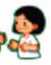 MỤC TIÊU HMMHS có khả năng:Nêu được một số cảm xúc cơ bản của con người;Nhận biết được cảm xúc của bản thân trong một số tình huống;Biểu hiện cảm xúc phù hợp trong một số tình huống giao tiếp thông thường.Đối với GVTranh, ảnh các gương mặt thể hiện cảm xúc: vui, buồn, tức giận, sợ hãi, ngạc nhiên;Các tình huống giao tiếp thông thường HS có thể thể hiện cảm xúc của bản thân (GV có thể thay thế các tình huống được gợi ý trong chủ để);Nam châm để gắn các hình ảnh biểu hiện cảm xúc;Máy chiếu, máy tính (nếu có).Đối với HSNhớ lại các tình huống đã tạo ra những xúc cảm khác nhau của bản thân.Khởi động:GV cùng HS cả lớp hát:Nhìn mặt nhau đi xem ai có giận hờn gìNhìn mặt nhau đi xem ai có giận hờn chiMình là anh em, có chi đâu mà giận hờnNhìn mặt nhau đi, hãy nhìn mặt nhau đi.GV đặt câu hỏi: Các em đã bao giờ giận hờn ai chưa? Nếu có, em hãy giơ tay và kể cho lớp nghe em đã giận hờn ai và trong tình huống như thế nào?GV gọi một vài HS chia sẻ trước cả lớp.GV kết luận: Giận hờn là một trong những biểu hiện cảm xúc của con người mà ai cũng sẽ trải qua. Sau buổi trải nghiệm hôm nay, các em sẽ hiểu thêm vể những cảm xúc của mình.♦ Lưu ý: GV có thể thay thế hoạt động này bằng việc hỏi xem HS đã thực hiện hoạt động tiếp nối của tiết trước ở nhà như thế nào (nếu cần).KHÁM PHÁ - KẾT NỐI- GV yêu cầu HS làm việc theo nhóm, quan sát các khuôn mặt cảm xúc trong SGK (Lưu ý: HS chú ý đến mắt, miệng của từng khuôn mặt) để trả lời câu hỏi:1/ Từng khuôn mặt thể hiện cảm xúc gì?2/ Em đã từng có những cảm xúc nào? - HS trả lời.GV phân tích đặc điểm từng khuôn mặt qua biểu hiện của miệng và mắt, ví dụ:+ Khuôn mặt vui vẻ có miệng cười, mắt hơi híp, nêu nhìn ngoài còn thấy nét mặt rạng rỡ;+ Khuôn mặt tức giận: lông mày xếch ngược, miệng mím, nêu nhìn ngoài có thể thấy mặt đỏ, tai tía;+ Khuôn mặt buồn: lông mày cụp xuống, miệng mím, nếu nhìn ngoài có thể thấy vẻ mặt muốn khóc;+ Khuôn mặt sợ hãi: lông mày cụp, miệng méo như sắp khóc,...;+ Khuôn mặt ngạc nhiên: mắt mở to, lông mày rướn lên, miệng há tròn,...;Khi HS trong lớp kể đã trải qua cảm xúc nào, GV hỏi thêm xem em đó trải qua cảm xúc đó trong tình huống nào.GV có thể minh hoạ thêm các gương mặt thể hiện các tâm trạng: vui, buồn, tức giận, ngạc nhiên,... bằng cách trình chiếu, hoặc gắn lên bảng các bức tranh sưu tầm được.GV kết luận: Vui, buồn, tức giận, sợ hãi,... là những cảm xúc cơ bản của mỗi người khi trải qua các tình huống khác nhau trong cuộc sống.Sau khi HS xác định những cảm xúc của từng khuôn mặt, GV tiếp tục đặt câu hỏi khai thác cảm xúc của các em: Em cảm thấy thế nào nếu ở trong những tình huống sau?Bước 1: Làm việc theo cặpYêu cầu HS xem tranh trong SGK và chia sẻ cảm xúc của mình với bạn bên cạnh nếu bản thân ở trong những tình huống được khen (tranh 1), bị chó đuổi (tranh 2), khi mẹ nằm viện (tranh 3) và bị đe doạ không chơi cùng (tranh 4).GV lưu ý HS hỏi xem cảm xúc của bạn như thế nào, có giống hay khác (vì cảm xúc của mỗi người có thể khác nhau trong cùng một tình huống).Bước 2: Làm việc chung cả lớpGV khuyến khích một vài cặp đôi chia sẻ cảm xúc của mình trước lớp (những cặp có ý kiến khác nhau).GV chốt lại những cảm xúc có thể nảy sinh ở từng tình huống và hỏi xem có bao nhiêu cặp đôi có kết quả phù hợp.THỰC HÀNHBước 1: Làm việc theo cặpGV yêu cầu hai HS ngồi cạnh nhau tập thể hiện cảm xúc và nhận xét cho nhau trong các tình huống: 1) Được bạn tặng quà sinh nhật; 2) Được cô giáo khen.GV quan sát các cặp thực hành, tìm ra những cặp thể hiện xúc cảm phù hợp nhất, sau đó yêu cầu những em đó lên thể hiện cho cả lớp quan sát.Bước 2: Làm việc chung cả lớpGV khích lệ một vài cặp thực hành tốt xung phong sắm vai thể hiện trạng thái cảm xúc của mình qua nét mặt.GV yêu cầu các bạn trong lớp quan sát để đưa ra nhận xét. Đồng thời khen ngợi các bạn thể hiện những biểu hiện khuôn mặt đúng với tình huống.VẬN DỤNGTHỂ HIỆN CẢM XÚC PHÙ HỢP VỚI CÁC TÌNH HUỐNG TRONG THựC TIỄN HẰNG NGÀYGV yêu cầu từng HS quan sát tranh trong SGK để nhận diện tình huống và cách thể hiện cảm xúc phù hợp của hai anh em khi thấy bố mẹ đi làm ve.Trên cơ sở đó yêu cầu HS tiếp tục thể hiện cảm xúc phù hợp với các tình huống trong thực tiễn hằng ngày.Tổng kết:GV yêu cầu HS chia sẻ những đieu thu hoạch/ học được/ rút ra được bài học kinh nghiệm sau khi tham gia các hoạt động.GV nêu thông điệp: Mỗi người có nhiều trạng thái cảm xúc khác nhau. Em căn nhận biết được cảm xúc của mình và thể hiện cảm xúc phù hợp trong từng tình huống của cuộc sống.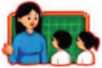 - Sơ kết tuần và thảo luận kế hoạch tuần sau- Sinh hoạt theo chủ đê' “Chia sẻ những cảm xúc em đã trải qua”GV yêu cầu HS chia sẻ với bạn những cảm xúc mà em đã trải qua.GV khuyến khích HS chia sẻ trước lớp những cảm xúc mà mình đã thể hiện trong các tình huống hằng ngày.Yêu cầu HS lắng nghe tích cực để học tập kinh nghiệm của bạn hoặc nhận xét bạn thể hiện cảm xúc đã phù hợp chưa.Khen ngợi HS đã tích cực vận dụng thể hiện cảm xúc phù hợp trong các tình huống của cuộc sống.Tổ chức cho HS học bài hát ve nhi đồng.ĐÁNH GIÁCá nhân tự đánh giáGV hướng dẫn HS tự đánh giá em thể hiện được cảm xúc phù hợp trong một số tình huống theo các mức độ dưới đây:Tot: Thường xuyên thể hiện được cảm xúc phù hợp trong một số tình huống.Đạt: Thể hiện được cảm xúc phù hợp trong một số tình huống, nhưng chưa thường xuyên.Cẩn co gắng: Ít thể hiện được cảm xúc phù hợp trong một số tình huống.Đánh giá theo tổ/ nhómGV hướng dẫn tổ trưởng/ nhóm trưởng điểu hành để các thành viên trong tổ/ nhóm đánh giá lẫn nhau vể các nội dung sau:Có sáng tạo trong khi thực hành hay không;Thái độ tham gia hoạt động có tích cực, tự giác, hợp tác, trách nhiệm,... hay không.Đánh giá chung của GVGV dựa vào quan sát, tự đánh giá của từng cá nhân và đánh giá của các tổ/ nhóm để đưa ra nhận xét, đánh giá chung.TUẦN 6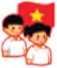 thành phẩm chất nhân ái;Giáo dục truyển thống nhân đạo của dân tộc “thương người như thể thương thân”;Rèn thói quen biết tiết kiệm, tôn trọng bạn bè; kĩ năng hợp tác, làm việc nhóm để hoàn thành công việc chung;Rèn ý thức tự lực, tự chủ, kĩ năng thiết kế tổ chức hoạt động.Đối với GV TPT và chi hội chữ thập đỏ- Phát động phong trào quyên góp tiển, quần áo, truyện, vở, đồ dùng học tập gửi tặng các bạn có hoàn cảnh khó khăn trong trường, ở vùng khó khăn trước 1 tuần (nếu có điểu kiện);'Thùng “QUYÊN GÓP, ỦNG HỘ QUỸ NHÂN ĐẠO”;Các trường có điêu kiện: Phát động quyên góp quẩn áo ấm, chăn màn, giày, mũ,... tặng cho các trường còn gặp nhiêu khó khăn;Phân công lớp chuẩn bị tham luận trao đổi trong diễn đàn “Lá lành đùm lá rách” với các nội dung: 1) Còn rất nhiêu người gặp khó khăn cẩn sự giúp đỡ; 2) Giúp đỡ người gặp khó khăn là truyên thống của dân tộc, là phẩm chất cẩn có của con người; 3) Chúng ta cùng chung tay giúp đỡ những người gặp khó khăn để cuộc sống tốt đẹp hơn, các câu chuyện thực tế xung quanh vê hành động từ thiện,...;Phân công lớp chuẩn bị tiết mục văn nghệ biểu diễn có nội dung vê lòng nhân ái của con người...;Danh sách và quà tặng HS có hoàn cảnh khó khăn của trường.Đối với GVCNĐộng viên HS nhiệt tình tham gia phong trào.Đối với HSThông báo với gia đình vê hoạt động nhân đạo của trường để’ được giúp đỡ, tự giác thực hiện phong trào.GỢI Ý TỔ CHỨC HOẠT ĐỘNG M- HS điêu khiển lễ chào cờ.Lớp trực tuẩn nhận xét thi đua.TPT bổ sung ý kiến, phát cờ thi đua.TPT phổ biến kế hoạch tuẩn.DIỄN ĐÀN “LÁ LÀNH ĐÙM LÁ RÁCH”Đại diện các lớp lên phát biểu tham luận, các câu chuyện súc tích vê chủ đê “Lá lành đùm lá rách”.HS các khối lớp có thể tham gia chia sẻ những suy nghĩ, cảm xúc của mình vê chủ đê.QUYÊN GÓP ÚNG HỘ QUỸ NHÂN ĐẠO- Thùng quyên góp quỹ được để ở vị trí trang trọng trên sân khấu.- HS dẫn chương trình gọi thứ tự từng lớp lên, đại diện các lớp mang phong bì lên công bố số tiên ủng hộ của lớp mình, bỏ vào thùng quyên góp chung của trường.- Các đồ dùng học tập, sách vở, quẩn áo ấm, chăn màn, giày, mũ,... các lớp tập hợp và đóng thùng tại lớp.ĐÁNH GIÁ- GV phụ trách đánh giá toàn bộ quá trình chuẩn bị và tham gia phong trào “Lá lành đùm lá rách” và khen ngợi các lớp đã tích cực tham gia hưởng ứng.Công bố tổng số tiến toàn trường quyên góp sẽ dành tặng cho các HS có hoàn cảnh khó khăn trong trường hoặc ở các vùng khó khăn.Tổ chức cho HS chia sẻ cảm xúc khi thực hiện hành động nhân đạo.HOẠT ĐỘNG TIẾP NỐIXác định thêm nhu cầu của các bạn gặp khó khăn trong lớp để giúp đỡ, ủng hộ bằng các hình thức phù hợp.Tặng quà các bạn gặp khó khăn ngoài trường.Những địa chỉ tặng quà: trường bạn, làng trẻ em, trung tâm nuôi dưỡng trẻ em khuyết tật, trung tâm nuôi dưỡng người già neo đơn, trẻ em bị chất độc da cam, các chùa nuôi dạy trẻ em không nơi nương tựa,...Chi hội chữ thập đỏ, TPT liên hệ địa điểm tặng quà, số HS có hoàn cảnh khó khăn của trường bạn, đặc điểm tình hình của trường bạn, lên kế hoạch tặng quà, BGH duyệt kế hoạch, triển khai.Thành lập đội tình nguyện đi tặng quà (Đối tượng tuỳ trường chọn).♦ Lưu ý chung: Tuỳ điếu kiện hoàn cảnh của trường để tổ chức phong trào.Các lớp tự quyên góp, để tiến vào phong bì, ghi kết quả ở ngoài, khi có yêu cầu, đại diện lớp lên quyên góp chung toàn trường.Các cá nhân HS, GV tự chuẩn bị, khi có yêu cầu, các cá nhân tự xếp hàng thứ tự lên quyên góp chung toàn trường (Cách làm này mất nhiếu thời gian hơn).Các trường có điếu kiện tốt ở thành phố: Ngoài việc quyên góp quỹ nhân đạo nên quyên góp ủng hộ quần áo ấm, chăn màn, mũ, dép, sách vở,... Tìm địa chỉ liên hệ, ủng hộ các trường còn nhiếu khó khăn. Nếu trường bạn ở xa có thể gửi hàng bằng ô tô, hoặc qua các tổ chức từ thiện. Nếu thuận lợi, tổ chức cho chi hội chữ thập đỏ, chi đoàn GV, HS đi tặng quà. Thời gian do trường sắp xếp.Các trường không có điếu kiện quyên góp, nếu nhận được ủng hộ của các trường bạn thì tổ chức tiếp nhận quà, giao lưu với trường bạn, tặng quà cho HS có hoàn cảnh khó khăn, mời đại diện lãnh đạo địa phương đến chứng kiến.Bài 4: YÊU THƯƠNG CON NGƯƠIMUC TIÊUHS có khả năng:Nhận biết được hành động thể hiện sự yêu thương;Nêu được ý nghĩa của việc thể hiện hành động yêu thương đối với con người;Thực hiện được những hành động yêu thương trong một số tình huống giao tiếp thông thường;Hình thành tình yêu thương, ý thức trách nhiệm.CHUẨN BỊĐối với GVBài hát có nội dung vể tình yêu thương;Các tình huống thể hiện hành vi yêu thương gắn với đời sống thực tê' của HS;Tranh ảnh, video vể các hành vi thể hiện tình yêu thương (nêu có);Máy tính và máy chiêu để trình chiếu các file tranh, ảnh (nếu có).Đối với HSNhớ lại các nội dung đã học vể “Yêu thương gia đình” và “Quan tâm, chăm sóc người thân trong gia đình” ở môn Đạo đức (nếu đã được học trước);Nhớ lại những hành vi yêu thương và chưa yêu thương mà các em đã trải nghiệm;Thẻ mặt cười, mặt mếu.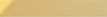 Khởi động:GV tổ chức cho HS hát/ nghe một bài hát vể tình yêu thương (hoặc trình chiếu cho HS xem một đoạn video clip thể hiện hành vi yêu thương con người).Sau đó, GV nêu vấn để: Trong cuộc sống chúng ta rất cần sự yêu thương, làm thế nào để nhận biết và thể hiện tình yêu thương, chúng ta sẽ tìm hiểu qua các hoạt động sau.♦ Lưu ý: GV có thể thay thế hoạt động này bằng việc hỏi xem HS đã thực hiện hoạt động tiếp nối của tiết trước ở nhà như thế nào (nếu cần).KHÁM PHÁ - KẾT NỐIỂioạtgộngilị NHẬN BIẾT NHỮNG HÀNH ĐỘNG THỂ HIỆN TÌNH YÊU THƯƠNGLàm việc chung cả lớp:GV yêu cầu HS quan sát các tranh trong SGK để nhận diện từng tình huống, trong đó các bạn trong tranh đã thể hiện hành động yêu thương như thế nào.GV phân tích, bổ sung thêm để các em hiểu sâu sắc hơn vể những hành vi thể hiện sự yêu thương trong các tranh.CHIA SẺ VẼ NHỮNG HÀNH VI YÊU THƯƠNG□ Bước 1: Làm việc theo cặpGV yêu cầu hai HS ngồi gần nhau chia sẻ với nhau vể:+ Những hành vi yêu thương mà em đã thể hiện đối với mọi người.+ Những hành vi yêu thương của gia đình, người khác dành cho các em.Lưu ý HS rèn kĩ năng lắng nghe tích cực và kĩ năng trình bày suy nghĩ,...□ Bước 2: Làm việc chung cả lớpLấy tinh thần xung phong của một số cặp đôi kết hợp khuyến khích, động viên những HS nhút nhát, thiếu tự tin lên chia sẻ trước lớp.GV yêu cầu HS chia sẻ những điểu thu hoạch được sau khi tham gia các hoạt động.- Sơ kết tuần và thảo luận kế hoạch tuần sau- Sinh hoạt theo chủ đề “Giúp đỡ các bạn có hoàn cảnh khó khăn trong lớp, trường”Kê một chiếc bàn để đặt đồ quyên góp trên bục giảng.Yêu cầu HS tham gia giới thiệu các bạn có hoàn cảnh khó khăn trong lớp hoặc trong trường cần sự giúp đỡ.GV cùng cả lớp xác định nhu cầu cụ thể được giúp đỡ của từng HS có hoàn cảnh khó khăn.GV và HS thảo luận, quyết định sẽ giúp đỡ từng bạn có hoàn cảnh khó khăn như thế nào.Bạn nào đã có đồ ủng hộ, giúp đỡ các bạn có hoàn cảnh khó khăn thì mang lên đặt trên bàn để đồ quyên góp; Bạn nào chưa có thì căn cứ vào nhu cầu của từng bạn có hoàn cảnh khó khăn tiếp tục chuẩn bị để chuyển cho các bạn sau.Các bạn có hoàn cảnh khó khăn chia sẻ cảm xuc được mọi người quan tâm, giúp đỡ.Các bạn trong lớp chia sẻ cảm xúc được quan tâm, giúp đỡ bạn có hoàn cảnh khó khăn.GV khen ngợi tất cả HS và chia sẻ cảm xúc khi chứng kiến các bạn trong lớp quan tâm, giúp đỡ lẫn nhau và hi vọng lớp chúng ta sẽ trở thành lớp học thân thiện.GV tổ chức cho các em hát các bài thể hiện tình yêu thương con người.ĐÁNH GIÁCá nhân tự đánh giáGV hướng dẫn HS tự đánh giá em đã nhận biết được hành vi yêu thương theo các mức độ:Tot: Nêu đúng, đủ những hành vi yêu thương thể hiện trong tranh, những hành vi yêu thương của người khác đối với mình và hành vi yêu thương của mình đối với người khác.Đạt: Nhận biết được hành vi yêu thương trong các tranh; Nêu được một vài hành vi yêu thương của mọi người đối với em và hành vi yêu thương đối với người khác.Cẩn co gắng: Nhận biết được một hành vi yêu thương trong các tranh; và chỉ nêu được một hành vi yêu thương của mọi người đối với em và hành vi yêu thương đối với người khác.Đánh giá theo tổ/ nhómGV hướng dẫn tổ trưởng/ nhóm trưởng điểu hành để các thành viên trong tổ/ nhóm đánh giá lẫn nhau vể các nội dung trên và thái độ tham gia hoạt động có tích cực, tự giác, hợp tác, trách nhiệm,... hay không.Đánh giá chung của GVGV dựa vào quan sát, tự đánh giá của từng cá nhân và đánh giá của các tổ/ nhóm để đưa ra nhận xét, đánh giá chung.TUẦN 7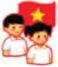 THỬ LÀM CA SĨ CHÀO MỮNG NGÀY PHỤ NỮ VIỆT NAM 20-10MỤC TIÊUHS có khả năng:Hiểu và tự hào vể truyển thống phụ nữ Việt Nam anh hùng, bất khuất, trung hậu, đảm đang;Kính yêu bà, mẹ, cô và những người phụ nữ xung quanh mình;Mạnh dạn, tự tin thể hiện năng khiếu của bản thân trước tập thể;- Rèn kĩ năng làm chủ cảm xúc khi biểu diễn trước đông người, kĩ năng lắng nghe tích cực để cảm thụ những giọng hát và đánh giá.ŨLĐối với GVHệ thống âm thanh phục vụ hoạt động; đạo cụ theo yêu cầu của các bài hát;Phát động HS tìm hiểu các bài hát vể bà, mẹ, cô,... để tham gia hội thi “Thử làm ca sĩ”;Phần thưởng cho cá nhân và tập thể;Hướng dẫn các lớp đăng kí tiết mục: đơn ca, song ca, tốp ca, đồng ca,... Mỗi lớp đăng kí một đến hai tiết mục (tuỳ theo số lượng lớp của mỗi trường, nếu nhiểu lớp: mỗi lớp một tiết mục);Tập luyện cho HS dẫn chương trình;Tổ chức sơ khảo trước một tuần để chọn tiết mục vào chung kết;Thành lập BGK gồm 10 HS, chấm điểm trực tiếp ở cuộc thi;Phiếu bình chọn cho ca sĩ mình yêu thích nhất (Phiếu bình chọn ghi đủ danh sách các bạn vào vòng chung kết). Phiếu được phát tại lớp trước khi hội thi diễn ra;- GVCN: Lựa chọn HS có năng khiếu, đăng kí với Ban Tổ chức, hướng dẫn HS luyện tập, thi sơ khảo.Đối với HSTìm hiểu các bài hát, bài thơ vể mẹ, bà, cô, chị em gái,... (Các bài hát như: Bàn tay mẹ (sáng tác: Bùi Đình Thảo), Mẹ và cô (sáng tác: Phạm Tuyên), Nhật kí của mẹ (sáng tác: Nguyễn Văn Chung), Cháu yêu bà (sáng tác: Xuân Giao), Bông hồng tặng mẹ và cô (sáng tác: Nguyễn Ngọc Thiện), Ngày đẩu tiên đi học (sáng tác: Nguyễn Ngọc Thiện), Chỉ có một trên đời (sáng tác: Trương Quang Lục),...).(Hoat đông 1 CHÀO CỜ, TUYÊN BÔ' LÍ DO, GIỚI THIỆU ĐẠI BIỂU- HS điểu khiển chào cờ, hát Quốc ca, Đội ca, hô đáp khẩu hiệu Đội.Tuyên bố lí do.Giới thiệu đại biểu tham dự.□ Bước 1: HS dẫn chương trình công bo các tiết mục vào chung kết (tổng kết lại vòng sơ khảo có bao nhiêu tiết mục, lựa chọn được bao nhiêu tiết mục vào chung kết)□ Bước 2: Giới thiệu BGK và cách chấm điểm- BGK của cuộc thi gồm 10 HS đại diện cho Liên đội, là những bạn trung thực, tư cách đạo đức tốt, nhanh nhẹn, nhiệt tình, có uy tín, được bạn bè yêu mến. Mời GV đại diện chi đoàn GV làm thư kí tổng hợp điểm.- BGK sẽ chấm điểm trực tiếp trên bảng. Sau khi nghe xong phần thể hiện của các ca sĩ, người dẫn chương trình có hiệu lệnh “Bây giờ là phần chấm điểm của BGK” BGK sẽ giơ bảng điểm của mình. Dẫn chương trình đọc điểm từng thành viên, thư kí tổng hợp điểm cuối cùng, đọc điểm bình quân. Điểm bình quân là điểm để xếp giải.□ Bước 3: Tiến hành Hội thi “Thử làm ca sĩ”HS biểu diễn, toàn trường vỗ tay chào đón.Sau phần biểu diễn của ca sĩ, HS toàn trường vỗ tay hưởng ứng, dẫn chương trình mời BGK giơ bảng chấm điểm, dẫn chương trình đọc điểm từng thành viên. Thư kí tổng hợp và đọc điểm bình quân.Các ca sĩ lần lượt biểu diễn theo số báo danh cho đến hết.□ Bước 4: Bình chọn ca sĩ được yêu thích nhấtGVCN thu lại phiếu bình chọn của lớp mình, tổng hợp kết quả nhanh, gửi lại Ban Tổ chức.Trong thời gian tổng kết, đánh giá hoạt động, Ban Tổ chức tổng hợp kết quả của các lớp để kịp thời công bố.ĐÁNH GIÁBước 1: Đánh giá chungGV nhận xét tinh thần, thái độ của HS toàn trường tham gia hoạt động, động viên khen ngợi tất cả các HS đã tham gia cuộc thi “Thư làm ca sĩ”. Mời HS chia sẻ ý kiến qua các câu hỏi gợi ý:1/ Em có thích hội thi “Thư làm ca sĩ” không? Vì sao? Em hãy hát cho các bạn nghe một bài mà em yêu thích.2/ Em sẽ làm gì để chúc mừng bà, mẹ, cô giáo trong Ngày Phụ nữ Việt Nam?3/ Em sẽ chúc mẹ (bà, cô giáo) điểu gì trong Ngày Phụ nữ Việt Nam?Kết luận: Hãy yêu thương, tôn trọng, giúp đỡ bà, mẹ, cô giáo và những người phụ nữ xung quanh mình.Bước 2: Trao giải thưởng cho HS tham gia Hội thi “Thử làm ca sĩ”Mời những HS tham gia chung kết lên sân khấu.Công bố giải theo thứ tự từ Khuyến khích đến giải Nhất hoặc ngược lại. HS khi nghe xướng tên, nhanh nhẹn đứng lên vị trí yêu cầu để nhận giải thưởng.Dẫn chương trình mời đại diện BGH lên trao giải. HS toàn trường chúc mừng.Bước 3: Trao giải thưởng “Ca sĩ được yêu thích nhất Hội thi”GV tổng kết: số phiếu bình chọn phát ra, thu vể; kết quả thí sinh được bình chọn nhiểu nhất; mời ca sĩ lên sân khấu nhận thưởng.HOẠT ĐỘNG TIẾP NỐIGV yêu cầu HS sau buổi hoạt động này cần yêu thương, tôn trọng, giúp đỡ bà, mẹ, cô giáo và những người phụ nữ xung quanh mình nhiểu hơn.HS tập biểu diễn để tham gia các hoạt động của trường.♦ Lưu ý: Với hoạt động chào mừng Ngày Phụ nữ Việt Nam, tuỳ theo đặc điểm trường có thể triển khai nhiểu hình thức khác nhau như: thi hùng biện với chủ để “Mẹ là ngọn gió của con suốt đời”, thi kể chuyện đạo đức với chủ để “Những người con hiếu thảo”, thi sáng tác thơ, văn với chủ để vể mẹ, bà, cô giáo, chị, em gái,...; diễn đàn Con ngoan - Trò giỏi, thi hoá trang,...Bài 4: YÊU THƯƠNG CON NGƯƠI (tiép)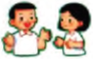 - GV yêu cầu HS quan sát kĩ từng tranh để nhận diện rõ tình huống 1, 2, 3, 4 trong SGK trang 18, 19.- Yêu cầu HS thảo luận theo cặp vể cách xư lí từng tình huống và lần lượt sắm vai các bạn trong tình huống thể hiện hành động yêu thương.GV mời một số cặp lên sắm vai trước lớp và yêu cầu các bạn theo dõi, lắng nghe tích cực để học tập, nhận xét, góp ý,...GV phân tích và chốt lại cách giải quyết phù hợp.LÀM THIỆP TẶNG NGƯỜI PHỤ NỮ EM YÊU QUÝGV yêu cầu mỗi em xác định mình sẽ làm thiệp tặng ai là người phụ nữ mà em yêu quý nhất.Giới thiệu một số mẫu thiệp để các em lựa chọn.GV phát cho các em giấy màu, kéo, hồ dán, hướng dẫn HS cách gấp, cắt, dán thành thiệp.GV hướng dẫn thêm cách trang trí và lựa chọn lời yêu thương tặng người phụ nữ em yêu quý nhất để ghi vào thiệp.GV khuyến khích HS chia sẻ lời yêu thương đã ghi trong thiệp với các bạn trong lớp.GV khen ngợi các em đã làm được thiệp và lựa chọn được những lời yêu thương dành cho người thân yêu của mình.GV dặn dò HS mang thiệp vể tặng cho người phụ nữ mình yêu quý nhất. GV lưu ý HS dù thiệp chưa đẹp thì các em cũng không nên tự ti, mọi người sẽ cảm nhận được tấm lòng của các em.GV yêu cầu HS chia sẻ những điểu thu hoạch được sau khi tham gia các hoạt động.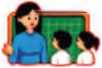 - Sơ kết tuần và thảo luận kế hoạch tuần sau- Sinh hoạt theo chủ đê' “Kể vê' người phụ nữ em yêu thương”GV yêu cầu HS kể vể mẹ, bà, chị gái hoặc cô giáo và những người phụ nữ mà em yêu thương.Yêu cầu các bạn lắng nghe tích cực và chia sẻ cảm xúc.Khuyến khích HS tham gia biểu diễn văn nghệ, hát những bài ca ngợi phụ nữ.ĐÁNH GIÁCá nhân tự đánh giáGV hướng dẫn HS tự đánh giá em đã thể hiện được hành vi yêu thương theo các mức độ dưới đây:Tot: Thể hiện được những hành vi yêu thương trong các tình huống thể hiện qua tranh và làm được thiệp tặng người phụ nữ yêu quý.Đạt: Thể hiện được hành vi yêu thương trong ba tình huống thể hiện qua tranh, trong đó có hai tình huống thể hiện tình yêu thương đối với gia đình và làm được thiệp tặng người phụ nữ yêu quý.Cẩn co gắng: Thể hiện được hành vi yêu thương trong hai tình huống thể hiện qua tranh (trong đó ít nhất có một tình huống thể hiện yêu thương trong gia đình tranh 1 hoặc tranh 4) và làm được thiệp tặng người phụ nữ yêu quý.Đánh giá theo tổ/ nhómGV hướng dẫn tổ trưởng/ nhóm trưởng điểu hành để các thành viên trong tổ/ nhóm đánh giá lẫn nhau vể các nội dung sau:Có sáng tạo trong thực hành hay không.Thái độ tham gia hoạt động có tích cực, tự giác, hợp tác, trách nhiệm,... hay không.Đánh giá chung của GVGV dựa vào quan sát, tự đánh giá của từng cá nhân và đánh giá của các tổ/ nhóm để đưa ra nhận xét, đánh giá chung.TUẦN 8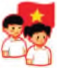 TUYÊN DƯƠNG TÁM GƯƠNG NHI ĐỔNG CHẪM NGOANMỤC TIÊUHS có khả năng:Biết đánh giá kết quả hoạt động;Biết chia sẻ, trình bày, hợp tác cùng các bạn.Đối với GVHệ thống âm thanh phục vụ hoạt động;Phần thưởng lưu niệm cho tất cả các Sao nhi đồng chăm ngoan;Kịch bản lễ tuyên dương.Đối với HSCác tiết mục văn nghệ.ÍHSMu CHÀO Cờ- HS điểu khiển lễ chào cờ.- Lớp trực tuần nhận xét thi đua.- TPT hoặc đại diện BGH phổ biến công tác tuần mới.TUYÊN DƯƠNG TẤM GƯƠNG NHI ĐỔNG CHĂM NGOAN□ Bước 1: Tổng kết:Số lượng đạt danh hiệu Sao nhi đồng chăm ngoan.Những thành tích nổi bật, hành động ấn tượng đáng học tập của những cá nhân, tập thể.□ Bước 2: Công bố giải thưởng của các SaoHS dẫn chương trình mời trưởng sao của các Sao đạt thành tích xuất sắc lên sân khấu nhận quà lưu niệm, mời Bí thư Chi đoàn lên trao tặng.HS dẫn chương trình mời các bạn đạt thành tích cùng giao lưu với HS toàn trường.- Các Sao nhi đồng chăm ngoan kể ve những hành động tốt, trong đó có những hành động yêu thương của mình và trả lời câu hỏi của các bạn trong trường.CHƠI TRÒ CHƠI, DÂN VŨ HOẶC MÚA HÁT TẬP THỂ (THEO ĐIỂU KIỆN CỦA CÁC TRƯỜNG)ĐÁNH GIÁGV phụ trách nhận xét tinh thần thái độ, kỉ luật toàn trường khi tham gia hoạt động.Nhận xét tinh thần, kỉ luật của các Sao.HOẠT ĐỘNG TIẾP NỐIGV yêu cầu HS ve nhà trao đổi với người thân các biện pháp giúp em rèn luyện tốt hơn, xứng đáng là cháu ngoan Bác Hồ.Bài 4: YÊU THƯƠNG CON NGƯƠI (tiíp)THỰC HÀNHNHẬN XÉT HÀNH ĐỘNG CỦA CÁC BẠN TRONG TRANHGV yêu cầu HS xem kĩ tranh ở tình huống 1 và 2 để nhận diện được tranh nào thể hiện tình yêu thương, tranh nào thể hiện sự chưa yêu thương.GV yêu cầu HS thảo luận theo cặp để phân tích và nhận xét hành động của từng bạn trong các tình huống.GV khích lệ các cặp đôi chia sẻ phân tích và nhận xét hành động của các bạn, đồng thời yêu cầu cả lớp tập trung lắng nghe tích cực để học hỏi, nhận xét, góp ý,...GV cùng HS nhận xét, phân tích và khẳng định cách xử lí phù hợp, thể hiện tình yêu thương con người trong tình huống 1 và phê phán thái độ thờ ơ, vô cảm của bạn trong tình huống 2.CHIA SẺ CẢM XÚCGV nêu câu hỏi:1/ Em cảm thấy thế nào khi thực hiện lời nói, hành động yêu thương?2/ Khi em nhận được sự yêu thương của mọi người, em cảm thấy thế nào?GV ghi nhận tất cả các ý kiến không trùng lặp của HS lên bảng. Sau đó bổ sung thêm những cảm xúc có thể có khi con người thể hiện hoặc nhận được sự yêu thương của người khác để HS nhận biết thêm những cảm xúc mà các em chưa nêu hết.GV phân tích và tổng hợp những ý chính:1/ Cảm xúc khi thể hiện tình yêu thương đối với người khác: vui lâng lâng, sung sướng, thấy mình có ích,...2/ Cảm xúc khi nhận được sự yêu thương của người khác: cảm đông, hạnh phúc, biết ơn,...3/ Tác đông của hành vi yêu thương đối với cảm xúc của con người: yêu con người, yêu cuôc sống, muốn làm điêu tốt, việc thiện.VẬN DỤNGTHỂ HIỆN TÌNH YÊU THƯƠNG TRONG CUỘC SỐNG HẰNG NGÀY- GV yêu cầu HS thể hiện lời nói và hành vi yêu thương đối với mọi người trong gia đình.- Đồng thời thể hiện lời nói và hành vi yêu thương trong các tình huống ở trường và nơi em sống.Tổng kếtGV yêu cầu HS chia sẻ những điểu thu hoạch/ học được/ rút ra được bài học kinh nghiệm sau khi tham gia các hoạt động.GV nêu thông điệp: Để cuộc sống tươi đẹp hơn, ta can luôn yêu thương mọi người.VOIcuọcSONG- Sơ kết tuần và thảo luận kế hoạch tuần sau- Sinh hoạt theo chủ đê'Chúc mừng và học hỏi các bạn đạt danh hiệu Sao nhi đồng chăm ngoan của lớp.ĐÁNH GIÁCá nhân tự đánh giáGV hướng dẫn HS tự đánh giá theo các mức độ dưới đây:- Tốt: Nhận xét được những hành vi yêu thương và chưa yêu thương trong tình huống thể hiện qua tranh; Chia sẻ được cảm xúc sâu sắc khi thể hiện yêu thương và được yêu thương.Đạt: Nhận xét được những hành vi yêu thương và chưa yêu thương trong hai tranh ở hoạt động 5, nhưng chưa chia sẻ được cảm xúc khi thể hiện yêu thương và được yêu thương, nhưng chưa sâu sắc.Cần cô' gắng: Nhận diện được hành vi yêu thương trong tranh 1, chưa nhận diện được biểu hiện chưa yêu thương trong tranh 2 ở hoạt động 5; Chưa chia sẻ được cảm xúc khi thể hiện yêu thương và được yêu thương.Đánh giá theo tổ/ nhómGV hướng dẫn tổ trưởng/ nhóm trưởng điêu hành để các thành viên trong tổ/ nhóm đánh giá lẫn nhau vê các nội dung sau:Có sáng tạo trong thực hành hay không.Thai độ tham gia hoạt động có tích cực, tự giác, hợp tác, trách nhiệm,... hay không.Đánh giá chung của GVGV dựa vào quan sát, tự đánh giá của từng cá nhân và đánh giá của các tổ/ nhóm để đưa ra nhận xét, đánh giá chung.Chú đe 3 1 TRUYỀN THỐNG TRƯỜNG EMMỤC TIÊU CHUNGTìm hiểu được truyền thống nhà trường;Thể hiện được sự thân thiện với bạn bè; kính yêu thầy cô;Làm theo Năm điều Bác Hồ dạy.TUẦN 9^3 TÌM HIỂU TRUYỀN THỐNG NHÀ TRƯỜNGo MỤC TIÊUHS có khả năng:Biết yêu trường, yêu lớp, tự hào về trường;Có ý thức và hành vi tích cực giữ gìn, bảo vệ trường lớp xanh, sạch, đẹp; cố gắng học tập và rèn luyện tốt xứng đáng với truyền thống nhà trường;Rèn kĩ năng lắng nghe tích cực, thuyết trình, tự giác tham gia các hoạt động.Đối với GVHệ thống âm thanh phục vụ hoạt động; bài hát Em yêu trường em (sáng tác: Hoàng Vân);Văn nghệ: Phân công ba lớp chuẩn bị ba tiết mục với nội dung hát múa về mái trường, thầy cô, bạn bè;Hướng dẫn hai HS dẫn chương trình;Đối với HSTìm hiểu: Địa chỉ của trường ở đâu? Trường có những phòng chức năng nào? Có bao nhiêu thầy, cô giáo trong trường? Trường có bao nhiêu lớp? Truyền thống đoàn kết, thân thiện trong trường được thể hiện như thế nào?HS được phân công các tiết mục văn nghệ tích cực luyện tập.- HS điều khiển lễ chào cờ.Lớp trực tuần nhận xét thi đua.TPT hoặc đại diện BGH nhận xét bổ sung và triển khai các công việc tuần mới.TÌM HIỂU TRUYỀN THỐNG NHÀ TRƯỜNGKhởi động:Toàn trường hát bài Em yêu trường em hoặc bài hát truyền thống của trường.GV dẫn dắt vào hoạt động.Bước 1: Hỏi - Đáp tìm hiểu về trưởngHS dẫn chương trình, đọc các câu hỏi gợi ý sau:Em hãy cho biết trường	ở phường (xã), quận (huyện) nào?Trường	có bao nhiêu lớp? Ai là Hiệu trưởng của trường?Ngoài các phòng học, trường còn có những phòng chức năng nào? (y tế, thư viện, thể chất, phòng âm nhạc, tin học, ngoại ngữ, đoàn đội, truyền thống, phòng hội đồng,...).Hãy kể tên các thầy, cô giáo mà em biết.Em có tham gia sinh hoạt Sao không? Tên Sao của em? Anh/ chị PTS ở lớp nào?Truyền thống đoàn kết, thân thiện trong trường được thể hiện như thế nào?Trò chơi: “Giải ô chữ” do HS dẫn chương trình điều khiển. Ví dụ:Từ có 3 ô chữ. Đây là tên của phòng có chức năng chăm sóc sức khoẻ cho toàn trường.(Y tế)Từ có 6 ô chữ. Đây là môn học giúp nuôi dưỡng cảm xúc thẩm mĩ, sử dụng âm thanh để diễn tả cảm xúc.(Âm nhạc)Từ có 11 ô chữ. Đây là phòng lưu giữ những hình ảnh, thành tích của trường.(Truyền thống)Từ có 7 ô chữ. Đây là phòng lưu giữ kho tàng tri thức của nhân loại.(Thư viện)Từ có 11 ô chữ, chỉ đồ vật báo hiệu giờ vào học, tan học.(Trống trường)Từ có 8 ô chữ, chỉ người luôn đảm bảo an ninh trật tự cho trường học.(Bác bảo vệ) Sau mỗi câu hỏi, HS dẫn chương trình mời các bạn trả lời, nếu trả lời đúng cả trường vỗ tay chúc mừng, nếu chưa đúng mời bạn khác trả lời.Bước 2: Văn nghệ về mái trưởng, thầy cô, bạn bèHS dẫn chương trình mời các lớp đã chuẩn bị văn nghệ lên biểu diễn. Cả trường cổ vũ động viên.ĐÁNH GIÁGV nhận xét tinh thần, thái độ tham gia hoạt động của các lớp.Nhận xét đánh giá hoạt động thi Hỏi - Đáp.♦ Lưu ý: Tuỳ điểu kiện của trường, GV không nhất thiết phải tổ chức tất cả các hoạt động trên, mà có thể chọn một số hoạt động cho phù hợp.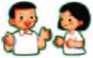 HS có khả năng:Thể hiện được lời nói, thái độ, việc làm thể hiện sự thân thiện với bạn bè;Biết thể hiện sự thân thiện với bạn.Đối với GVThiết bị phát nhạc, một số bài hát vể tình bạn phù hợp với HS lớp 1, ví dụ Múa vui (sáng tác: Lưu Hữu Phước).Đối với HSThẻ có hai mặt: mặt xanh/ mặt cười và mặt đỏ/ mặt mếu.Khởi động:GV yêu cầu cả lớp hát một bài hát vể tình bạn (nếu các em thuộc), hoặc GV mở thiết bị phát nhạc bài hát vể tình bạn để dẫn nhập vào chủ để, ví dụ bài hát Múa vui.KHÁM PHÁ - KẾT NỐICHỈ RA NHỮNG BIỂU HIỆN THÂN THIỆN VỚI BẠNBước 1: Làm việc theo nhómGV yêu cầu HS quan sát tranh trong SGK, thảo luận cặp đôi để nhận biết hành động nào thể hiện sự thân thiện, hành động nào là không thân thiện với bạn.Bước 2: Làm việc chung cả lớpGV lấy tinh thần xung phong của các cặp HS chia sẻ kết quả thảo luận.HS trả lời, GV nhận xét và kết luận.KE NHỮNG HÀNH ĐỘNG THE HIỆN Sự THÂN THIỆN VỚI BẠNGV yêu cầu HS thảo luận theo cặp để kể những hành động thể hiện sự thân thiện mà các em biết.GV lấy tinh thần xung phong của các cặp HS chia sẻ kết quả thảo luận.HS trả lời, GV nhận xét và kết luận:Các hành động như tươi cười với bạn, hỏi han khi thấy bạn buồn, hỏi thăm khi bạn ốm, tặng quà hoặc nói lời chúc mừng nhân dịp sinh nhật bạn, giúp bạn học, cho bạn mượn đồ dùng học tập, đọc sách cùng bạn,... là những hành động thể hiện sự thân thiện với bạn.THỰC HÀNHÍH3MM SẮM VAI XỬ LÍ TÌNH HUỐNGBước 1: Làm việc theo nhómGV yêu cầu mỗi nhóm chọn một tình huống trong SGK để sắm vai.HS quan sát tranh tình huống, thảo luận với các bạn trong nhóm để đưa ra cách xử lí. Cử đại diện sắm vai các nhân vật trong tình huống.Bước 2: Làm việc chung cả lớpCác nhóm lần lượt lên sắm vai, các nhóm khác quan sát, nhận xét vể cách xử lí của nhóm bạn.GV nhận xét, kết luận cách xử lí đúng.VẬN DỤNGTHE HIỆN Sự THÂN THIỆN VỚI BẠN BẰNG LỜI NÓI VÀ HÀNH ĐỘNGGV yêu cầu HS vể nhà chia sẻ với người thân vể những hành vi đã ứng xử với bạn ở trường để gia đình góp ý thêm.Dặn dò HS luôn ứng xử thân thiện với bạn ở trường, lớp, ở nhà và những nơi công cộng khác.Tổng kết:GV yêu cầu HS chia sẻ những điểu thu hoạch/ học được/ rút ra khi tham gia các hoạt động.GV đưa ra thông điệp và yêu cầu HS nhắc lại để ghi nhớ: Để thân thiện với bạn, em can: vui vẻ với bạn, giúp đỡ bạn, rủ bạn chơi cùng, quan tâm, chia sẻ với bạn, không đánh bạn.to- Sơ ket tuần và thảo luận ke hoạch tuần sau- Sinh hoạt theo chủ đê'Kể vê truyên thống trường emGV lấy tinh thần xung phong của HS kể về truyền thống nhà trường mà em đã biết qua tiết sinh hoạt dưới cờ.GV và cả lớp lắng nghe, nhận xét, bổ sung.Làm thiệp tặng bạnGV hướng dẫn HS làm thiệp theo trình tự sau:+ Lấy một tờ bìa đã chuẩn bị, gấp đôi tờ bìa theo chiều dài;+ Trang trí một mặt phía trong của tờ bìa bằng cách xé, dán hoặc cắt, dán hoặc dùng bút màu vẽ hình theo ý tưởng của em;GV có thể giới thiệu một số mẫu thiệp để HS tham khảo.HS thực hành làm sản phẩm theo ý tưởng, ý thích của bản thân.ĐÁNH GIÁCá nhân tự đánh giáGV hướng dẫn HS tự đánh giá theo các mức độ dưới đây:Tot: Thực hiện thường xuyên đuục các yêu cầu sau:+ Nhận biết được những hành động thể hiện sự thân thiện với bạn.+ Thể hiện được sự thân thiện với bạn.Đạt: Thực hiện được các yêu cầu trên nhưng chưa thường xuyên.Cẩn co gắng: Chưa thực hiện được đầy đủ các yêu cầu trên, chưa thể hiện rõ, chưa thường xuyên.Đánh giá theo tổ/ nhómGV hướng dẫn tổ trưởng/ nhóm trưởng điều hành để các thành viên trong tổ/ nhóm đánh giá lẫn nhau về các nội dung sau:Có thể hiện được sự thân thiện với bạn hay không;Thái độ tham gia hoạt động có tích cực, tự giác, hợp tác, trách nhiệm,... hay không.Đánh giá chung của GVGV dựa vào quan sát, tự đánh giá của từng cá nhân và đánh giá của các tổ/ nhóm để đưa ra nhận xét, đánh giá chung.♦ Lưu ý:Dựa vào tình hình thực tế trong lớp: GV có thể khai thác các hành vi ứng xử thân thiện hoặc chưa thân thiện của HS để phân tích nhằm phát huy những hành vithân thiện và thay đổi những hành vi chưa thân thiện để lớp học ngày càng trở thành lớp học an toàn và thân thiện hơn.- Các phương án xử lí tình huống rất đa dạng. GV cẩn phân tích giúp HS chấp nhận tất cả những phương án thể’ hiện sự ứng xử thân thiện với bạn.TUẦN 10LỄ PHÁTĐỘNG THI ĐUA THựC HIỆN NĂM ĐIỂU Bác hổ dạyTạo phong trào thi đua sôi nổi, thiết thực trong thiếu nhi, đưa nội dung thi đua thực hiện tốt Năm điêu Bác Hồ dạy thành nhiệm vụ thường xuyên, liên tục của tổ chức Đội, qua đó nâng cao chất lượng hoạt động Đội, góp phẩn xây dựng Đội vững mạnh;Giúp các em hiểu rõ hơn vê Năm điêu Bác Hồ dạy; phấn đấu trở thành con ngoan trò giỏi, đội viên tốt, cháu ngoan Bác Hồ.Hệ thống âm thanh phục vụ hoạt động;Văn nghệ chào mừng.Hoạt động 1HS điêu khiển lễ chào cờ.Lớp trực tuẩn nhận xét thi đua.TPT hoặc đại diện BGH phổ biến công tác tuẩn mới.PHÁT ĐỘNG THI ĐUA THựC HIỆN NĂM ĐIỂU BÁC Hổ DẠYBước 1: Văn nghệ chào mừngBiểu diễn các tiết mục văn nghệ theo chủ đê “Bác Hồ kính yêu”.HS toàn trường chú ý lắng nghe và cổ vũ, động viên.Bước 2: Phát động phong trào Thi đua thực hiện Năm điều Bác Hồ dạyHS dẫn chương trình nêu mục đích, ý nghĩa của phong trào Thi đua thực hiện Năm điêu Bác Hồ dạy.TPT nêu các nội dung cẩn thi đua thực hiện:Yêu Tổ quoc, yêu đồng bàoTích cực tìm hiểu về lịch sử, văn hoá, cách mạng và truyền thống tốt đẹp của dân tộc, Đảng, của Đoàn Thanh niên Cộng sản Hồ Chí Minh, Đội Thiếu niên Tiền phong Hồ Chí Minh và địa phương; hăng hái tham gia giữ gìn và phát huy những truyền thống tốt đẹp đó.Tích cực tham gia công tác “Trần Quốc Toản”, phong trào “Nói lời hay, làm việc tốt”; thăm hỏi, giúp đỡ các Mẹ Việt Nam anh hùng, làm sạch đẹp nghĩa trang liệt sĩ,...Biết yêu thương, chia sẻ, giúp đỡ các bạn có hoàn cảnh khó khăn; thăm hỏi, động viên các chiến sĩ làm nhiệm vụ tại biên giới, hải đảo,...Học tập tot, lao động tot“Học đều, học đủ, học chăm”, “học” đi đôi với “hành”, “Học thực chất - Thi nghiêm túc”; học tập chuyên cần, thực hiện tốt giờ tự học ở trường và ở nhà; chuẩn bị bài học, sách vở, dụng cụ học tập đầy đủ, chu đáo.Bước đầu tìm hiểu khoa học, làm quen, phát triển khả năng ngoại ngữ và tin học thông qua các cuộc thi “Tin học trẻ”, “Em yêu khoa học”, “Ngày hội khám phá internet”; phấn đấu mỗi thiếu nhi biết được một số chức năng cơ bản của máy vi tính và sử dụng thành thạo một số câu giao tiếp cơ bản của ngoại ngữ.Tích cực tham gia lao động vừa sức theo khả năng; biết quý trọng các thành quả và giá trị lao động mà bản thân hoặc người khác mang lại.Đoàn kết tot, kỉ luật totLuôn đoàn kết, thân thiện với bạn; có ý thức tìm hiểu pháp luật thông qua các cuộc thi tìm hiểu “Luật Giao thông đường bộ”, “Thiếu nhi nói không với tai nạn giao thông”; tự giác tuân thủ pháp luật giao thông; giữ gìn trật tự an toàn giao thông khu vực cổng trường vào giờ tan học.Thực hiện tốt Điều lệ và Nghi thức Đội Thiếu niên Tiền phong Hồ Chí Minh; biết tôn trọng, thực hiện tốt những quy định nơi công cộng, nền nếp học đường, chấp hành nghiêm kỉ luật, nội quy của nhà trường.Có ý thức phòng chống các tệ nạn xã hội; phòng chống bạo lực học đường; phát hiện, tố cáo các hành vi xâm hại trẻ em, trẻ em mắc tệ nạn xã hội.Giữ gìn vệ sinh thật totCó ý thức giữ gìn vệ sinh cá nhân; tham gia các hoạt động giữ vệ sinh ở trường, ở nhà và nơi công cộng.Tham gia đội “Tuyên truyền măng non” nhằm giáo dục thiếu nhi và tuyên truyền cho cộng đồng ý thức bảo vệ môi trường; phòng chống biến đổi khí hậu.Khiêm ton, thật thà, dũng cảmBiết tôn trọng bản thân, không tự kiêu tự mãn, biết lễ phép và tôn trọng thầy cô, ông bà, cha mẹ, người lớn tuổi.Trung thực trong học tập, sinh hoạt và đời sống hằng ngày.ĐÁNH GIÁTPT nhận xét tinh thần, thái độ HS tham gia buổi phát động.HOẠT ĐỘNG TIẾP NỐIGV yêu cầu HS vể nhà trao đổi với bố mẹ những nội dung của Năm điểu Bác Hồ dạy để bố mẹ giúp em hiểu rõ hơn.Cam kết và tự giác thực hiện Năm điểu Bác Hồ dạy hằng ngày.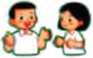 Bài 6: THỰC HIỆN NĂM ĐIỂU BÁC HỔ DẠY• • •d MỤC TIÊUHS có khả năng:Biêt Bác Hồ là vị lãnh tụ vĩ đại, có công lao to lớn đối với đất nước;Nhớ, đọc thuộc lòng Năm điểu Bác Hồ dạy và xác định được những biểu hiện cụ thể cần phải làm theo Năm điểu Bác Hồ dạy;Tự đánh giá được những việc đã làm được và những việc cần cố gắng trong thực hiện Năm điểu Bác Hồ dạy;Biêt cách rèn luyện thực hiện Năm điểu Bác Hồ dạy để trở thành đội viên.11Đối với GVThiết bị phát nhạc, một số bài hát vể Bác Hồ phù hợp với HS lớp 1, ví dụ: Ai yêu Bác Hồ Chí Minh hơn thiếu niên nhi đồng (sáng tác: Phong Nhã).Đối với HSThe màu xanh/ mặt cười; thẻ màu đỏ/ mặt mếu.Khởi động: GV yêu cầu cả lớp hát bài Ai yêu Bác Hồ Chí Minh hơn thiếu niên nhi đồng hoặc GV mở bài hát từ các thiết bị phát nhạc để các em hát theo. Sau đó khai thác cảm xúc của HS bằng các câu hỏi:Các em cảm thấy như thế nào khi nghe và hát bài hát này?Các em có muốn làm theo những lời Bác Hồ dạy không?♦ Lưu ý: GV có thể thay hoạt động này bằng việc hỏi xem HS đã thực hiện hoạt động tiếp nối của tiết trước ở nhà như thế nào (nếu cần).KHÁM PHÁ - KẾT NỐITÌM HIỂU NĂM ĐIỂU BÁC Hổ DẠYLàm việc chung toàn lớp- GV yêu cầu HS xung phong nhắc lại Năm điểu Bác Hồ dạy.Yêu cầu cả lớp lắng nghe tích cực để bổ sung hoặc điểu chỉnh các ý kiến đã phát biểu trước đó.GV tổng hợp các ý kiến chia sẻ của HS, khẳng định những điểu các em đã nói đúng, bổ sung những ý kiến chưa đủ, điểu chỉnh những ý kiến chưa chính xác. Sau đó, GV chốt lại Năm điểu Bác Hồ dạy:Yêu Tổ quốc, yêu đồng bào;Học tập tốt, lao động tốt;Đoàn kết tốt, kỉ luật tốt;Giữ gìn vệ sinh thật tốt;Khiêm tốn, thật thà, dũng cảm.GV đặt câu hỏi: Kể những việc em đã làm theo Năm điểu Bác Hồ dạy.Bước 1: Làm việc theo nhómChia lớp thành 5 hoặc 10 nhóm (tuỳ theo sĩ số của lớp, sao cho mỗi nhóm không quá 6 em).Tên nhóm có thể là tên của số thứ tự điểu Bác Hồ dạy (nhóm 1; nhóm 2; nhóm 3; nhóm 4; nhóm 5).Giao nhiệm vụ cho các nhóm: Mỗi nhóm quan sát tranh trong SGK, kể cho các bạn trong nhóm vể những điểu em đã làm theo Năm điểu Bác Hồ dạy.+ Nhóm 1: Yêu Tổ quốc, yêu đồng bào;+ Nhóm 2: Học tập tốt, lao động tốt;+ Nhóm 3: Đoàn kết tốt, kỉ luật tốt;+ Nhóm 4: Giữ gìn vệ sinh thật tốt;+ Nhóm 5: Khiêm tốn, thật thà, dũng cảm.Bước 2: Làm việc chung toàn lớpĐại diện từng nhóm trình bày kết quả thảo luận nhóm.HS tham gia nhận xét kết quả và có thể đặt câu hỏi cho từng nhóm.GV tổng hợp những việc nhi đồng cần làm để thực hiện Năm điểu Bác Hồ dạy.THỰC HÀNHGV tổ chức cho HS sắm vai xử lí từng tình huống được nêu trong hoạt động thực hành ở SGK theo các bước sau:n Bước 1: Làm việc nhómGV nêu tình huống, dành thời gian cho HS trao đổi trong nhóm để đưa ra cách giải quyết tình huống và phân công bạn sắm vai. Có thể chia lớp thành hai nhóm, sau đó giao cho mỗi nhóm giải quyết một tình huống.□ Bước 2: Làm việc chung toàn lớpĐại diện từng nhóm lên trước lớp sắm vai xử lí tình huống. Các bạn trong lớp quan sát và đưa ra ý kiến nhận xét cách giải quyết tình huống của nhóm vừa thực hiện.GV yêu cầu HS thể hiện sự đồng tình hoặc không đồng tình với cách giải quyết của nhóm bạn bằng cách giơ thẻ hoặc giơ tay.VẬN DỤNGTHỰC HIỆN TỐT NĂM ĐIỂU BÁC Hổ DẠY HẰNG NGÀYGV yêu cầu HS vể nhà chia sẻ với gia đình những điểm chưa hoàn thiện để bố mẹ và người thân giúp em thực hiện tốt hơn Năm điểu Bác Hồ dạy.Tổng kết:GV yêu cầu HS chia sẻ những điểu thu hoạch được sau khi tham gia các hoạt động.GV đưa ra thông điệp và yêu cầu HS nhắc lại để ghi nhớ: Năm điểu Bác Hồ dạy rất cắn thiết cho mỗi người, em can thực hiện tốt Năm điểu Bác Hồ dạy.- Sơ kết tuần và thảo luận kế hoạch tuần sau- Sinh hoạt theo chủ đê'GV cho HS chia sẻ những điểu em đã thực hiện theo Năm điểu Bác Hồ dạy.GV phát bảng kiểm cho HS và hướng dẫn HS sử dụng bảng kiểm: Mỗi ngày em thực hiện được những biểu hiện nào của Năm điểu Bác Hồ dạy thì đánh dấu vào các dòng tương ứng với biểu hiện. Mỗi lần thực hiện được, đánh một dấu X để cuối tuần có thể tổng kết được bao nhiêu lần em thực hiện tốt từng nội dung trong Năm điểu Bác Hồ dạy.Nhận xét, dặn dòTổ chức nhận xét chung buổi sinh hoạt lớp.Động viên, khen ngợi những HS thực hiện tốt hoạt động vận dụng và có những chia sẻ hay.Dặn dò HS chuẩn bị cho hoạt động trải nghiệm tuẩn tới.ĐÁNH GIÁCá nhân tự đánh giáGV hướng dẫn HS tự đánh giá theo các mức độ dưới đây:Tôt: Thực hiện thường xuyên được các yêu cẩu sau:+ Kể được những việc cẩn làm theo Năm điêu Bác Hồ dạy.+ Thực hiện được Năm điêu Bác Hồ dạy hằng ngày.Đạt: Thực hiện được các yêu cầu trên nhưng chưa thường xuyên.Cẩn co gắng: Chưa thực hiện được đầy đủ các yêu cầu trên, chưa thể hiện rõ, chưa thường xuyên.Đánh giá theo tổ/ nhómGV hướng dẫn tổ trưởng/ nhóm trưởng điểu hành để các thành viên trong tổ/ nhóm đánh giá lẫn nhau vể các nội dung sau:Có thực hiện được Năm điểu Bác Hồ dạy hay không.Thái độ tham gia hoạt động có tích cực, tự giác, hợp tác, trách nhiệm,... hay không.Đánh giá chung của GVGV dựa vào quan sát, tự đánh giá của từng cá nhân và đánh giá của các tổ/ nhóm để đưa ra nhận xét, đánh giá chung.TUẦN 11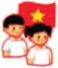 CHÀO MỪNG NGÀY NHÀ GIÁO VIỆT NAM 20-11MUC TIÊUHS có khả năng:- Biết được ngày 20-11 hằng năm là Ngày Nhà giáo Việt Nam;Yêu quý, kính trọng, lễ phép với thầy, cô giáo, đồng thời thể hiện sự biết ơn thầy cô bằng việc tự rèn luyện bản thân chăm ngoan, học tốt;Rèn kĩ năng mạnh dạn, tự tin khi tham gia hoạt động.Đối với nhà trườngPhân công trang trí phông, chuẩn bị hệ thống âm thanh phục vụ hoạt động;Phần thưởng tôn vinh những GV có thành tích xuất sắc;Gửi giấy mời đến các đại biểu, các cựu GV của trường; đón tiếp đại biểu;Bàn ghế cho đại biểu ngồi dự lễ.Đối với GVGV TPT và Tổ Âm nhạc chuẩn bị chương trình văn nghệ chào mừng gồm các bài hát có chủ để thầy cô, mái trường;Phát động các lớp sáng tạo những sản phẩm như báo tường, thiệp, gấp, vẽ, xé dán, làm đồ thủ công, sáng tác nhạc, truyện vui để tạo “Góc tri ân”;GV phụ trách chọn hai HS đại diện toàn trường chúc mừng thầy, cô giáo;Đội nghi lễ đón chào đại biểu, trống chào mừng.Đối với GVCN và HSChuẩn bị các tiết mục văn nghệ theo sự phân công của nhà trường.Khởi động: GV Âm nhạc cho cả trường hát tập thể.CHÀO Cờ, TUYÊN BÔ' LÍ DO, GIỚI THIỆU ĐẠI BIỂU□ Bước 1: Chào cờHS điểu khiển lễ chào cờ, hát Quốc ca, Đội ca, hô đáp khẩu hiệu Đội. □ Bước 2: Tuyên bố lí do, giới thiệu đại biểu (GVphụ trách thực hiện)Bước 3: Hiệu trưởng chúc mừng các thầy, cô giáo toàn trườngLời chúc mừng ngắn gọn, súc tích, làm nổi bật thành tích của các thầy, cô giáo trong năm học, thành tích chung của trường; động viên khích lệ các thầy, cô giáo cố gắng phấn đấu thi đua dạy tốt.ilffljMl TÔN VINH CÁC NHÀ GIÁO CÓ THÀNH TÍCH XUẤT SẮCBước 1: Chủ tịch Công đoàn đọc quyết định khen thưởng kèm theo danh sáchBước 2: GVphụ trách điểu hành phần trao thưởngCông bố danh sách khen thưởng theo từng nội dung thưởng, ví dụ: danh hiệu GV dạy giỏi,...Kính mời các thầy, cô giáo có tên lên nhận thưởng.Kính mời đại diện đại biểu, BGH trao thưởng.GV Âm nhạc bật nhạc nển trong quá trình trao thưởng.Bước 3: Đại biểu chúc mừng các thầy, cô giáoGV phụ trách kính mời đại biểu lên chúc mừng nhà trường.Hiệu trưởng đáp lời cảm ơn.Bước 4: Phát thưởng cho các cá nhân, tập thể xuất sắc trong phong trào thi đua chào mừng Ngày Nhà giáo Việt NamCông bố danh sách khen thưởng.Khen thưởng tập thể: Mời lớp trưởng hoặc chi đội trưởng đại diện tập thể lên nhận thưởng.Khen thưởng cá nhân: Cá nhân xuất sắc nghe xướng danh, lên vị trí quy định để nhận thưởng.Ểìoạitọingn HS CHÚC MONG THÂY, CÔ GIÁOGV mời hai HS dẫn lời chúc mừng.Các lớp biểu diễn các tiết mục văn nghệ theo thứ tự lời dẫn.Đại diện HS tặng hoa. GV Âm nhạc bật nhạc nen.GV phụ trách kính mời thầy, cô giáo nguyên là cán bộ lãnh đạo trường hoặc thầy, cô Hiệu trưởng đón nhận.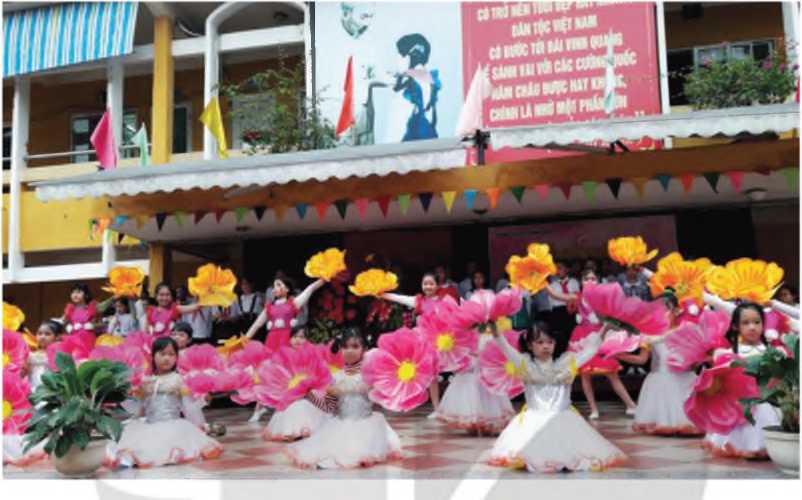 HS biểu diễn văn nghệ chào mừng Ngày Nhà giáo Việt Nam(Ảnh: Nguyễn Thị Mai Lơn)ĐÁNH GIÁHiệu trưởng tuyên bố bế mạc lễ kỉ niệm, cảm ơn các đại biểu đã ve dự.Nhận xét chung tinh thần, thái độ tham gia chào mừng Ngày Nhà giáo Việt Nam của các lớp.Nhận xét, đánh giá các tiết mục văn nghệ của lớp. Tuyên dương, khen thưởng những lớp, cá nhân có tiết mục văn nghệ xuất sắc.Mời HS chia sẻ những thu hoạch của mình sau khi tham gia hoạt động chào mừng Ngày Nhà giáo Việt Nam.HOẠT ĐỘNG TIẾP NỐICác lớp chuẩn bị, làm sản phẩm để trưng bày ở “Góc tri ân” của lớp và của trường vào tuần sau theo các yêu cầu sau:+ 100% HS trong lớp tham gia làm sản phẩm “Tri ân thầy, cô”.+ Thể loại sản phẩm phong phú, bao gồm thơ, văn, vẽ, sản phẩm thủ công xé, dán, gấp hình,...+ Nội dung: Thể hiện được tình cảm kính yêu đối với thầy cô; giàu cảm xúc.+ Hình thức đẹp, đảm bảo kĩ, mĩ thuật.+ Ý tưởng sáng tạo.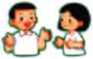 HS có khả năng:Biết được các công việc hằng ngày của thầy, cô giáo;Biết thể hiện lòng biết ơn và kính yêu thầy, cô giáo;- Rèn kĩ năng kể chuyện, sắm vai, lắng nghe, tự tin, hợp tác và giải quyết vấn để; phẩm chất trung thực, trách nhiệm, tôn sư trọng đạo.Đối với GVSưu tầm câu chuyện vể tấm lòng của thầy cô và lòng biết ơn của HS đối với thầy cô;Một số mẫu thiệp chào mừng Ngày Nhà giáo Việt Nam.Đối với HSThuộc bài hát Cô và mẹ (sáng tác: Phạm Tuyên).Dụng cụ, vật liệu để làm sản phẩm trưng bày vào “Góc tri ân” của lớp và làm thiệp kính tặng thầy, cô.GỢI Ý TỔ CHỨC HOẠT ĐỘNG ■Khởi động:Tổ chức cho HS hát những bài hát vể thầy, cô giáo các em đã biết. Có thể vừa hát, vừa múa phụ hoạ hoặc hát và múa phụ hoạ bài hát Cô và mẹ.Nhận xét, khen ngợi những tổ có phần biểu diễn xuất sắc.GV nêu câu hỏi: Bài hát nói vể điểu gì? Em cảm thấy như thế nào khi hát bài hát này?HS trả lời.KHÁM PHÁ - KẾT NỐICHIA SẺ NHỮNG ĐIỂU THÂY CÔ ĐÃ LÀM CHO EM HẰNG NGÀYGV tổ chức cho HS hoạt động nhóm để thảo luận, chia sẻ theo gợi ý sau:+ Em hãy kể lại những điểu thầy cô đã làm cho em hằng ngày ở lớp, trường.+ Kể lại một chuyện em nhớ nhất vể thầy, cô giáo.+ Nêu cảm nhận của em vể thầy, cô giáo.Mời một số HS trình bày kết quả thảo luận của nhóm.Khuyến khích, động viên HS xung phong kể lại câu chuyện em nhớ nhất vể thầy, cô giáo và nêu cảm nhận của em vể thầy cô.- GV nhận xét và kết luận: Hằng ngày, thẩy, cô giáo dạy các em học chữ, làm toán, các kiến thức khoa học; dạy các em múa hát và nhiêu điêu hay, lẽ phải. Thẩy cô luôn ân cẩn hỏi han các em khi có chuyện không vui và khuyến khích, động viên các em cố gắng học tập, rèn luyện để trở thành người có ích cho xã hội.THỂ HIỆN LÒNG BIẾT ƠN, KÍNH YÊU THÂY CÔ- GV yêu cẩu HS nhắc lại những điêu đã khám phá được qua hoạt động 1 và nêu câu hỏi:+ Các em cẩn làm gì để’ thể hiện lòng biết ơn, kính yêu thẩy cô?+ Em đã làm được những điêu gì để thể hiện lòng biết ơn, kính yêu thẩy cô?Tổ chức cho HS thảo luận nhóm cặp đôi hoặc nhóm 4 để trả lời hai câu hỏi trên. Nhắc HS nhớ những điêu đã học được, đã biết để chia sẻ trước lớp.Mời đại diện các nhóm HS trình bày kết quả thảo luận của nhóm.GV nhận xét, khen ngợi HS và kết luận: Thẩy, cô giáo luôn yêu thương, chăm lo dạy dỗ các em. Các em cẩn tỏ lòng biết ơn và kính yêu thẩy cô bằng các việc làm cụ thể như: đi học đúng giờ, chăm chỉ học tập, tập trung nghe giảng, không nói chuyện, không làm việc riêng, tích cực tham gia các hoạt động, tích cực phát biểu ý kiến, làm thiệp, tặng hoa thẩy cô,...Hướng dẫn HS vận dụng những điêu đã học được ở môn Mĩ thuật để làm sản phẩm trưng bày vào “Góc tri ân” của lớp.Nhắc HS chuẩn bị: Mỗi em chuẩn bị một tờ bìa màu hình chữ nhật, kích thước bằng hoặc nhỏ hơn bìa quyển sách, quyển vở; bút màu, giấy thủ công, kéo, keo dán. Giờ sau mang tới lớp để làm thiệp.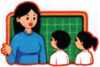 - Sơ kết tuần và thảo luận ke hoạch tuần sau- Sinh hoạt theo chủ đểGV yêu cẩu HS chia sẻ tình cảm, lòng biết ơn của em đối với thẩy, cô giáo qua những việc làm sau:Trưng bày sản phẩm vào “Góc tri ân” thẩy, cô giáo. Mời một số HS có sản phẩm đẹp, ý nghĩa giới thiệu sản phẩm và nói lên cảm xúc của bản thân khi làm sản phẩm.Chia sẻ những tình cảm của bản thân đối với thẩy cô.Bình chọn những sản phẩm đẹp, có ý nghĩa, giàu cảm xúc để trưng bày vào “Góc tri ân” do trường tổ chức.ĐÁNH GIÁCá nhân tự đánh giáGV hướng dẫn HS tự đánh giá theo các mức độ dưới đây:Tot: Thực hiện được các yêu cầu sau:+ Biết được công lao của thầy cô.+ Biết được những việc cần làm để thể hiện lòng biết ơn và kính yêu thầy cô.Đạt: Thực hiện được các yêu cầu trên nhưng chưa thường xuyên.Cẩn co gắng: Chưa thực hiện được đầy đủ các yêu cầu trên, chưa thể hiện rõ, chưa thường xuyên.Đánh giá theo tổ/ nhómGV hướng dẫn tổ trưởng/ nhóm trưởng điểu hành để các thành viên trong tổ/ nhóm đánh giá lẫn nhau vể các nội dung sau:Có biết thể hiện thái độ thân thiện, kính yêu thầy cô hay không.Thái độ tham gia hoạt động có tích cực, tự giác, hợp tác, trách nhiệm,... hay không.Đánh giá chung của GVGV dựa vào quan sát, tự đánh giá của từng cá nhân và đánh giá của các tổ/ nhóm để đưa ra nhận xét, đánh giá chung.TUẦN 12TRƯNG BÀY VÀ GIỚI THIỆU SẢN PHẤM Ở “GÓC TRI ÂN” THẦY CÔ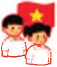 MUC TIÊUHS có khả năng:Thể hiện được lòng biết ơn, kính yêu thầy cô qua các sản phẩm tự làm;Trưng bày và giới thiệu được các sản phẩm đã làm đến toàn thể thành viên trong nhà trường.Đối với GVHệ thống âm thanh phục vụ hoạt động;Phòng trưng bày các sản phẩm tri ân thầy cô để HS, GV trong trường đến tham quan;Chọn một số sản phẩm xuất sắc để giới thiệu trước toàn trường;Phân công các lớp chuẩn bị tiết mục văn nghệ;GV Mĩ thuật trang trí khánh tiết ngày lễ, hướng dẫn các lớp trưng bày “Góc tri ân” chào mừng Ngày Nhà giáo Việt Nam (trưng bày trước một ngày);Khu vực trưng bày sản phẩm chào mừng Ngày Nhà giáo Việt Nam: sân trường, nhà thể chất hoặc hành lang lớp học;BGK chấm góc trưng bày sản phẩm của HS: Bí thư Chi đoàn, GV Mĩ thuật và 5 HS, trong đó Bí thư Chi đoàn làm Trưởng ban (theo biểu điểm ở phẩn Phụ lục);Phần thưởng: Căn cứ vào giải thưởng để chuẩn bị phần thưởng cho các lớp, cá nhân có sản phẩm hay, xuất sắc.Đối với HSChuẩn bị các sản phẩm: viết, vẽ, xé dán, sáng tác thơ, nhạc,... để tạo góc trưng bày sản phẩm của lớp;HS lớp được phân công phụ trách văn nghệ tích cực luyện tập để hoàn thành nhiệm vụ;HS có sản phẩm được giới thiệu dưới cờ chuẩn bị thuyết minh, tập thuyết trình ở nhà, nhờ bố mẹ, anh chị kiểm tra.ÍHOạnđỌnn CHÀO CờHS lớp trực tuần điểu khiển lễ chào cờ và nhận xét thi đua.TPT hoặc đại diện BGH phổ biến công tác tuần mới.ÍH3MM TRƯNG BÀY, GIỚI THIỆU SẢN PHẨM "GÓC TRI ÂN” THÂY CÔVăn nghệ chào mừng: Các tiết mục đã được chuẩn bị.Các lớp trở vể lớp, cử HS trực khu vực “Góc tri ân” để đón tiếp đại biểu, giới thiệu “Góc tri ân” của lớp.GV phụ trách kính mời đại biểu, BGH, các nhà giáo lão thành, thầy, cô giáo toàn trường tham quan “Góc tri ân” của các lớp.BGK chấm điểm các góc trưng bày (theo biểu điểm ở Phụ lục).HS toàn trường tham quan “Góc tri ân” của các lớp.Tổ chức cho HS các lớp tự đánh giá kết quả “Góc tri ân” theo phiếu tự đánh giá ở Phụ lục.CÔNG BÔ' KẾT QUẢ CHẤM THI VÀ TRAO GIẢI THƯỞNG CHO NHỮNG LỚP CÓ SẢN PHẨM ĐẠT ĐIỂM CAOĐại diện BGK công bố kết quả chấm thi của các lớp và những lớp đạt giải Nhất, Nhì, Ba, Khuyến khích.Đại diện BGH trao giải thưởng cho những lớp đạt giải.HOẠT ĐỘNG TIẾP NỐIGV và HS toàn trường tiếp tục tham quan nơi trưng bày các sản phẩm “Góc tri ân”.Các lớp có sản phẩm trưng bày ở “Góc tri ân” đón chào thầy, cô giáo, các bạn và giới thiệu sản phẩm, trả lời câu hỏi các bạn và thầy, cô giáo đưa ra.ĐÁNH GIÁĐại diện BGH nhận xét tinh thần, thái độ tham gia triển lãm và giới thiệu sản phẩm tri ân thầy cô của HS.Khuyến khích động viên tất cả các lớp đã có sản phẩm tham gia triển lãm. Tuyên dương, khen ngợi những lớp có sản phẩm đạt giải.♦ Lưu ý: Các trường có thể linh hoạt tổ chức hoạt động dưới cờ tuần 11 và tuần 12 sao cho phù hợp với thời điểm diễn ra hoạt động chào mừng Ngày Nhà giáo Việt Nam 20-11.PHU LỤC1. Biểu điểm chấm "Góc tri ân”1 2 1 2 2 2 10PHIẾU Tự ĐÁNH GIÁ KẾT QUẢ “GÓC TRI ÂN”Theo em, lớp nào đạt giải Nhất “Góc tri ân”?- Lớp:	Em có thích các hoạt động chào mừng Ngày Nhà giáo Việt Nam không?Có	KhôngEm có tham gia trưng bày “Góc tri ân” của lớp không?Có	KhôngCác bạn lớp em có tích cực, tự giác tham gia hoạt động không?Có	KhôngCác em được tự tay sắp xếp, trưng bày “Góc tri ân” của lớp hay cô giáo làm?Tự sắp xếp	Cô giáo sắp xếpKí tênBài 7: KÍNH YÊU THẦY CÔ (tiếp)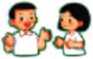 ỂiBUmil SẮM VAI XỬ LÍ TÌNH HUỐNGGV yêu cầu HS quan sát tranh hai tình huống ở hoạt động 3 trong SGK và hỏi:+ Tranh ở tình huống 1 nói vể điểu gì?+ Tranh ở tình huống 2 nói vể điểu gì?Sau phần trả lời của HS, GV chốt lại:+ Tình huống 1: Hai bạn HS nhìn thấy cô giáo không dạy ở lớp mình và tự hỏi “Mình có chào cô không?”.+ Tình huống 2: Hai bạn HS nhìn thấy cô giáo đang bê chồng sách nặng. Hai bạn nên làm gì?GV tổ chức cho HS thảo luận cách xử lí tình huống và phân công các bạn sắm vai xử lí tình huống (một bạn sắm vai cô giáo, hai bạn sắm vai HS).Lần lượt từng nhóm HS lên bảng sắm vai xử lí tình huống. Các HS khác quan sát và nêu nhận xét.GV nhận xét chung và kết luận: Khi gặp thầy, cô giáo, dù là thầy cô không dạy lớp mình, các em cần lễ phép chào và giúp thầy cô những việc phù hợp với khả năng của mình. Có như vậy mới xứng đáng là HS ngoan và biết kính trọng, lễ phép thầy, cô giáo.ÍISỊ&M LÀM THIỆP ĐỂ KÍNH TẶNG THÂY CÔGV nêu câu hỏi: Trong lớp có những bạn nào đã biêt làm thiệp?Mời một đến hai HS giơ tay nói vể cách làm thiệp.GV hướng dẫn HS làm thiệp theo trình tự sau:+ Lấy một tờ bìa đã chuẩn bị. Gấp đôi tờ bìa theo chiểu dài+ Trang trí một mặt phía trong của tờ bìa bằng cách xé, dán hoặc dùng bút màu vẽ hình theo ý tưởng của em. Có thể viết những lời thể hiện tình cảm của em với thầy cô.GV giới thiệu một số mẫu thiệp để HS tham khảo.Ngoài việc làm thiệp, GV gợi ý cho HS có thể vẽ tranh, làm bông hoa,... để bày tỏ lòng biết ơn của em đối với thầy, cô giáo.HS thực hành làm sản phẩm theo ý tưởng, ý thích của bản thân.Tổ chức cho HS tặng thầy cô sản phẩm đã làm được.GV cảm ơn và dặn dò những điểu thầy cô mong muốn ở các em HS của mình.VẬN DUNGTHỰC HIỆN NHỮNG ĐIỂU THÂY CÔ DẠY HẰNG NGÀYHướng dẫn HS thường xuyên thực hiện những điểu thầy cô dạy để rèn luyện thói quen tốt trong học tập, lao động và sinh hoạt hằng ngày.Tổng kết:GV yêu cầu HS chia sẻ những điểu đã học được và cảm nhận của em sau khi tham gia các hoạt động.GV đưa ra thông điệp và yêu cầu HS nhắc lại để ghi nhớ: Thấy, cô giáo dạy em học chữ, học điẽu hay, lẽ phải để trở thành con ngoan, trò giỏi, công dân có ích cho xã hội. Em cấn biết ơn và kính yêu thấy, cô giáo.- Sơ kết tuần và thảo luận kế hoạch tuần sau- Sinh hoạt theo chủ đê'GV yêu cầu HS chia sẻ:Những điểu đã học hỏi được và cảm nhận của em sau khi tham quan và được nghe giới thiệu vể “Góc tri ân” của các lớp trong trường.Những việc đã làm được để thể hiện lòng biết ơn, kính yêu thầy cô.HS trong lớp biểu diễn các tiết mục văn nghệ vể thầy cô.ĐÁNH GIÁCá nhân tự đánh giáGV hướng dẫn HS tự đánh giá việc thể hiện lòng kính yêu thầy cô theo các mức độ dưới đây:Tot: Thường xuyên thực hiện được các yêu cầu sau:+ Chủ động chào thầy cô.+ Lễ phép, kính yêu thầy cô.+ Thực hiện được những việc làm thể hiện lòng kính yêu thầy cô.+ Rèn luyện những điểu thầy cô dạy hằng ngày.Đạt: Thực hiện được các yêu cầu trên nhưng chưa thường xuyên.Cẩn co gắng: Chưa thực hiện được đầy đủ các yêu cầu trên, chưa thể hiện rõ, chưa thường xuyên.Đánh giá theo tổ/ nhómGV hướng dẫn tổ trưởng/ nhóm trưởng điêu hành để các thành viên trong tổ/ nhóm đánh giá lẫn nhau vê các nội dung sau:Có chủ động, tự giác chào thẩy cô không.Có thực hiện được những việc làm thể’ hiện lòng kính yêu thẩy cô không.Thai độ tham gia hoạt động có tích cực, tự giác, hợp tác, trách nhiệm,... hay không.Đánh giá chung của GVGV dựa vào quan sát, tự đánh giá của từng cá nhân và đánh giá của các tổ/ nhóm để đưa ra nhận xét, đánh giá chung.Chú đe 4 0 AN TOÀN CHO EMMỤC TIÊU CHUNGNêu được những hành động an toàn, không an toàn khi vui chơi và thực hiện được một số hành vi tự bảo vệ;Biết cách sử dụng dụng cụ gia đình an toàn.TUẦN 13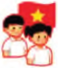 TÌM HIỂU QUYỂN VÀ BỔN PHẬN CỦA TRẺ EMMỤC TIÊUHS có khả năng:Biết được quyển của trẻ em để có thể tự bảo vệ và thực hiện quyển của mình;Hiểu và có ý thức thực hiện bổn phận, trách nhiệm đối với bản thân, gia đình, nhà trường và xã hội;Rèn các kĩ năng: thiết kế, tổ chức và đánh giá hoạt động.CHUAN BỊ ■Đối với GVHệ thống âm thanh phục vụ hoạt động;GV phụ trách lập kế hoạch hoạt động và triển khai trước một tuần;Tiểu phẩm tuyên truyển vể quyển và bổn phận trẻ em;Các đạo cụ biểu diễn tiểu phẩm;Phân công và hướng dẫn lớp trực tuần tập tiểu phẩm;Phân công đoàn viên chi đoàn GV và GV chuyên biệt hỗ trợ.Đối với HSHS lớp được phân công phụ trách văn nghệ, tiểu phẩm tích cực luyện tập để hoàn thành nhiệm vụ;HS các lớp tìm hiểu vể quyển và bổn phận của trẻ em, Luật Trẻ em; tập trung tìm hiểu quyển được vui chơi, được an toàn của trẻ em;Chuẩn bị hai tiết mục văn nghệ, trong đó có bài Trẻ em hôm nay, thế giới ngày mai (nhạc: Lê Mây - lời: Phùng Ngọc Hùng).HS điểu khiển lễ chào cờ;Lớp trực tuần nhận xét thi đua;GV phụ trách hoặc đại diện BGH phổ biến công việc tuần mới.CEtEUl DIỄN ĐÀN "QUYỂN VÀ BỔN PHẬN CỦA TRẺ EM”Khởi động:HS biểu diễn bài hát Trẻ em hôm nay, thế giới ngày mai.Sau khi các em biểu diễn xong, GV dẫn dắt vào hoạt động.Bước 1: Tuyên bố lí do tổ chức diễn đànBước 2: Trình diễn tiểu phẩm(Có thể tham khảo tiểu phẩm Phiên chấu cuỗi năm ở phần Phụ lục).ĐÁNH GIÁGV nhận xét tinh thần, thái độ của HS khi tham gia biểu diễn tiểu phẩm. Khen các em HS tự tin, mạnh dạn khi biểu diễn văn nghệ, tuyên dương các lớp sôi nổi, nhiệt tình tham gia trả lời các câu hỏi trong phần biểu diễn tiểu phẩm tìm hiểu vể quyển và bổn phận của trẻ em.Nêu các câu hỏi để kiểm tra HS:1/ Qua hoạt động “Tìm hiểu quyển và bổn phận của trẻ em” hôm nay, em ghi nhớ được điểu gì?2/ Em hãy kể một số quyển cơ bản của trẻ em.3/ Trẻ em có phải thực hiện bổn phận của mình không? Hãy nêu một số bổn phận mà trẻ em phải thực hiện.Mời đại diện các khối chia sẻ ý kiến, nhắc nhở các em cần thực hiện tốt quyển và bổn phận của mình.HOẠT ĐỘNG TIẾP NỐIGV yêu cầu HS vể nhà hỏi thêm bố mẹ và người thân vể quyển và bổn phận của mình.HS thực hiện quyển và bổn phận của mình trong học tập và rèn luyện hằng ngày.PHU LUC• «	 ■_ ** • ■'y __	_  if ___Tieu pham Phiên chau cuOi nămNhân vật: 8 nhân vật+ Ngọc Hoàng	+ Nam Tào+ Táo Nông thôn	+ Bắc Đẩu+ Táo Công viên	+ Táo Thành phố+ Táo Trường học	+ Táo Phụ huynhPhiên chầu diễn ra tại sân Thiên đìnhNam Tào: Anh Đẩu đâu rồi, mời anh ra ngay, Ngọc Hoàng sắp đến rồi.Bắc Đẩu: Ngọc Hoàng đang đi ăn bún riêu, chưa vể đâu, lo gì!Nam Tào: Mà đến giờ này không thấy Táo nào lên chầu là sao?Bắc Đẩu: Chắc lại đưa đón con đi học, đi làm ruộng rồi dọn hàng,... vân vân và vân vân ý mà. Nam Tào: Để tôi gọi các Táo (vừa nói vừa rút điện thoại di động gọi cho các Táo).- A lô! Táo Nông thôn à? ... Nhanh chân lên, ông gọi các Táo khác giúp tôi. À mà nhớ là đi đĩa bay cho nhanh đấy - nhớ chưa: đi - đĩa - bay!Các Táo (lần lượt đi ra)Táo Thành phố: Ôi dào, Ngọc Hoàng chưa tới thế mà anh Tào cứ rối rít lên.Các Táo: Đúng thế, làm chúng em sấp ngửa chạy loạn lên ý.Bắc Đẩu: Ơ hay, lên chầu là theo lịch rồi, đúng giờ cứ thế mà lên, lại còn chờ phải gọi, nẫu! Chả bằng các em HS của trường... luôn đi học đúng giờ nhể (quay xuống nói với HS).Ngọc Hoàng (vừa đi vừa phe phẩy quạt và nói): Ta đến hơi muộn là vì ta đi qua trường ... thấy các HS đang nhảy múa bài gì mà tình bằng có cái trống cơm, hay quá, hay quá! Ta thấy các thầy, cô giáo cũng đã quan tâm, chăm sóc trẻ em tốt đấy, cho trẻ được học lại còn được chơi, được múa hát nữa cơ! Tốt, tốt đấy!Nam Tào: À, đó là điệu dân vũ Trong cơm đấy ạ! Hôm nào thần xin dạy cho Ngọc Hoàng ạ!Ngọc Hoàng: Được. Nào các Táo chuẩn bị báo cáo tình hình hạ giới đối với trẻ em cho ta nghe! Anh Tào ghi sổ sách đầy đủ cho ta, anh Đẩu gọi lần lượt các Táo báo cáo. Nam Tào (lấy sổ sách, cầm bút chuẩn bị ghi chép)Bắc Đẩu: Mời Táo Thành phố vào báo cáo.Táo Thành phố': Dạ bẩm Ngọc Hoàng, ở thành phố chúng con, trẻ em đểu được đi học, được chơi, được bố mẹ chăm sóc đầy đủ, được bảo vệ rất chi là nghiêm túc ạ! Các cháu đểu rất ngoan, nghe lời ông bà, bố mẹ ạ!Nam Tào (đang viết, ngẩng đầu lên): Ngọc Hoàng ơi, Táo Thành phố nói xạo đấy ạ!Hôm qua xuống hạ giới thần thấy một bà cụ bị ốm nằm một mình, thằng cháu bỏ đi chơi cả ngày không chăm sóc bà, thần phải đưa cụ đi viện đấy ạ!Ngọc Hoàng: Có thật vậy không Táo Thành phố?Táo Thành phố: Quả là vẫn còn như vậy ạ!Ngọc Hoàng: Các ngươi làm công việc quản lí trông coi bảo vệ, chăm sóc trẻ em mà thế à? (Ngọc Hoàng đứng dậy, đi ra phía HS) và nói: Ta muốn hỏi các cháu HS trường... trả lời xem bạn nhỏ như vậy có ngoan không?HS xung phong trả lời (Chưa ngoan, Chưa làm tròn bổn phận vì không chăm sóc bà. Luật Trẻ em đã nói rõ trẻ em có bổn phận “Yêu quý, kính trọng, hiếu thảo với ông bà, cha mẹ,...”).Ngọc Hoàng: Các Táo nghe chưa, HS nắm rõ Luật hơn các Táo đấy.Bắc Đẩu (gọi Táo Nông thôn)Táo Nông thôn: Dạ bẩm Ngọc Hoàng, thẩn không dám nói dối, ở nông thôn thẩn thấy vẫn còn trẻ em không được đi học đấy ạ!Ngọc Hoàng: Gọi bố mẹ các trẻ đấy lên đây cho ta, ôi ta bực mình quá! Sao họ dám đối xử với trẻ em của ta như vậy chứ?Táo Nông thôn: Dạ bẩm Ngọc Hoàng, con xin lỗi, con chưa làm tròn nhiệm vụ, để con vê' nhắc nhở ạ.Ngọc Hoàng (quay xuống hỏi HS): Ta hỏi các cháu trường... Không cho trẻ em đi học là đúng hay sai? Có vi phạm Luật Trẻ em không? Họ vi phạm quyền gì của trẻ em?HS xung phong trả lời (Sai, vậy là vi phạm quyên được học hành của trẻ em).Ngọc Hoàng: Không cho trẻ em đi học là vi phạm luật rồi, vi phạm, vi phạm quá!Bắc Đẩu (gọi Táo Công viên)Táo Công viên: Dạ, thẩn xin báo cáo ngay và luôn đây ạ! (Đọc Rap, các Táo khác nhún nhảy theo điệu Rap)Ở hạ giới, thành pho có lắm công viênThiên nhiên tươi đẹp, trẻ em chăm ngoanĐa sô' được chơi, vui cười thoải máiNhưng đó đây vẫn cóNhững bà bán hàng, chiếm ngay chỗ thoángKhông cho trẻ em chơi, nói như thế là lãng phíRồi có nhiều bô mẹ, trẻ em đòi đi chơiLại bảo là ở nhà làm việc, rỗi hơi đâu mà chơiTrẻ em hết vui, phải ở nhà làm việc, làm việc, và làm việc,...Ngọc Hoàng: Ta khen Táo Công viên, báo cáo có vẩn có điệu, nhưng ta vẫn không hài lòng vê việc làm của ngươi, sao lại để’ tình trạng đó xảy ra? Ta phải hỏi HS trường... xem các bạn nhỏ có tán thành việc làm đó không (quay xuống hỏi HS).Ngọc Hoàng: Không cho trẻ em đi chơi, lấn chiếm chỗ chơi của trẻ em đã vi phạm quyền gì của trẻ em? Các HS trả lời giúp Ngọc Hoàng nào!HS xung phong trả lời (Vi phạm quyên được vui chơi của trẻ em).Bắc Đẩu (gọi Táo Phụ huynh)Táo Phụ huynh: Dạ bẩm Ngọc Hoàng và các Táo! Mọi việc phụ huynh, thần quản đểu rất tốt, ai cũng quan tâm chăm sóc con cái của họ, nhưng có điểu thần đau đầu, giải quyết mãi không xong, đó là một số trẻ em không chịu nghe lời bố mẹ, trốn học đi chơi điện tử, không giúp đỡ gia đình gì cả, thần nói mãi mà các cháu cũng không chuyển biến gì ạ!Ngọc Hoàng: Anh Tào nhớ ghi đầy đủ cho ta. Lại có cả việc như thế kia đấy, sao Bắc Đẩu, Nam Tào không phản ánh, tóm tắt cập nhật gì nhỉ?(Quay xuống hỏi HS): Trẻ em không nghe lời bô' mẹ, không chịu học hành, không giúp đỡ bô' mẹ có vi phạm Luật Trẻ em không? Đã làm tròn bổn phận của trẻ em chưa: các HS trường... trả lời giúp ta.HS xung phong trả lời (Vi phạm Luật, chưa làm tròn bổn phận của trẻ em. Luật quy định trẻ em có bổn phận “Chăm chỉ học tập, giúp đỡ gia đình làm những việc vừa sức mình”...).Táo Trường học: Dạ bẩm Ngọc Hoàng! Các trường học chăm sóc giáo dục trẻ em tương đối tốt ạ, nhưng HS đây đó vẫn còn tình trạng lười học, đánh nhau, vứt rác ra sân trường, ngồi sau xe máy không đội mũ bảo hiểm ạ!...Ngọc Hoàng (Quay xuống dưới hỏi: Có đúng vậy không các cháu?)HS xung phong trả lời. (Đúng là có hiện tượng đó)Ngọc Hoàng: Bạn nào cho Ngọc Hoàng biết Luật Trẻ em còn nói tới bổn phận nào của trẻ em nữa không?HS trả lời: Luật còn quy định bổn phận trẻ em là “Đoàn kết với bạn bè; giúp đỡ người già yếu, người khuyết tật, tàn tật, người gặp hoàn cảnh khó khăn theo khả năng của mình; Chăm chỉ học tập, giữ gìn vệ sinh, rèn luyện thân thể, thực hiện trật tự công cộng và an toàn giao thông”.Ngọc Hoàng: Nghe nhiểu báo cáo quá, ta đau đầu rồi! Các Táo lui hết, khi ta truyển hãy ra, để ta làm việc với các HS đáng yêu đã. Anh Tào đâu, dựa vào những điểu anh ghi chép được, anh hỏi HS những điểu cần hỏi nghe chưa?Các Táo đi vào.Nam Tào (đi ra): Các em vừa dự Phiên chầu cuối năm xong, bây giờ cho anh Tào biết, Luật Trẻ em quy định trẻ em có quyển gì?HS phát biểu vể các quyển trẻ em được quy định trong Luật.Bắc Đẩu (đi ra): Anh Đẩu hỏi các em một câu, chỉ một câu thôi nhé: Theo các em, trẻ em chúng mình có bổn phận gì?HS xung phong trả lời.Ngọc Hoàng (mời các Táo ra): Các Táo nghe rõ cả rồi chứ? HS trường... rất hiểu quyển và bổn phận trẻ em, ta mong các khanh học thuộc và vận dụng cho tốt trong việc chăm sóc, bảo vệ trẻ em. Ta muốn các cháu HS luôn ghi nhớ: thực hiện quyển của mình đồng thời cũng phải làm tốt bổn phận của mình để mai sau trở thành người công dân tốt. Chúc các cháu chăm ngoan, học giỏi.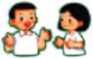 HS có khả năng:- Nhận diện được những nơi có nguy cơ không an toàn, không nên đến gần;Nhận diện được những trò chơi không an toàn, không nên chơi;Nêu được những việc nên và không nên làm để đảm bảo vui chơi an toàn;Biết từ chối và khuyên bạn không nên chơi những trò chơi có thể gây tai nạn, thương tích.Đối với GVBộ tranh ảnh hoặc thẻ chữ vể một số nơi vui chơi an toàn và nơi có thể gây tai nạn, thương tích;File tranh ảnh hoặc bộ tranh vể các trò chơi không an toàn;Một quả bóng nhỏ;Máy tính và máy chiếu để trình chiếu các file tranh ảnh (nếu có).Đối với HSNhớ lại: Những trò chơi an toàn đã học trong nội dung “An toàn khi vui chơi ở trường và giữ lớp học sạch đẹp” của môn Tự nhiên và Xã hội; “Nguyên nhân và hậu quả của tai nạn, thương tích” và “Một số cách đơn giản và phù hợp để phòng, tránh tai nạn, thương tích” đã học trong môn Đạo đức;Những tình huống gây tai nạn, thương tích mà các em biết hoặc đã gặp phải trong thực tiễn đời sống.GỢI Ý TỔ CHỨC HOẠT ĐÔNG ỂBài này có liên quan chặt chẽ với nội dung của môn Tự nhiên và Xã hội, môn Đạo đức.Cụ thể là:Môn Tự nhiên và Xã hội có nội dung “An toàn khi vui chơi ở trường và giữ lớp học sạch đẹp” trong đó có yêu cầu: Nói được vể hoạt động vui chơi trong giờ nghỉ; biết lựa chọn và chơi những trò chơi an toàn. Do đó, nên tổ chức chủ để này vào thời điểm sau khi HS đã học nội dung này ở môn Tự nhiên và Xã hội, đồng thời yêu cầu HS vận dụng những hiểu biết đã có khi xác định những trò chơi an toàn/ không an toàn ở hoạt động 1 của tiết 1 và từ chối, không tham gia trò chơi không an toàn ở hoạt động 4 của tiết 2.Môn Đạo đức có nội dung “Phòng, tránh tai nạn, thương tích” để cập đến một số tai nạn, thương tích cụ thể mà trẻ em thường gặp như: đuối nước, bỏng, ngộ độc thực phẩm, ngã, điện giật, tai nạn giao thông,...; nhận biết được nguyên nhân vàhậu quả của tai nạn, thương tích; thực hiện được một số cách đơn giản và phù hợp để phòng tránh tai nạn, thương tích. Vì vậy, GV có thể tận dụng những hiểu biết của HS vê' nguyên nhân và hậu quả của tai nạn, thương tích và một số cách phòng, tránh bị ngã, điện giật,... trong môn học này khi tổ chức hoạt động 1, hoạt động 2 của tiết 1 hoặc hoạt động 3, 4 ở tiết 2, GV có thể’ gợi ý để’ HS nhớ lại và vận dụng những kiến thức đã học ở môn này.Khởi động:- Tổ chức trò chơi ném bóng/ bông tuyết (nếu không có bóng thì vo giấy trắng thành bông tuyết thay thế).GV yêu cẩu HS đứng thành vòng tròn, phổ biến luật chơi: Khi bóng/ hoặc bông tuyết rơi vào ai thì người đó sẽ kể lại trường hợp bản thân/ hoặc người khác đã bị đau, bỏng hoặc chảy máu khi vui chơi. Sau đó tiếp tục ném bóng hoặc bông tuyết cho người khác (nếu bạn nào không có trải nghiệm này thì có thể xin lỗi các bạn để ném bóng cho bạn khác). Trò chơi tiếp tục cho đến khi HS trong lớp không còn chuyện để kể.GV nhận xét những tình huống HS vừa kể trong trò chơi và chốt lại: Nếu không cẩn thận, các em sẽ rất dễ bị tai nạn, thương tích trong khi vui chơi. Vì vậy, chúng ta phải biết vui chơi an toàn.♦ Lưu ý: GV có thể thay thế hoạt động này bằng việc hỏi xem HS đã thực hiện hoạt động tiếp nối của tiết trước ở nhà như thế nào (nếu cẩn).KHÁM PHÁ - KÍT NỐIXÁC ĐỊNH HÀNH ĐỘNG AN TOÀN VÀ KHÔNG AN TOÀN KHI VUI CHƠI□ Bước 1: Làm việc theo nhómGV chia lớp thành các nhóm, mỗi nhóm không quá 8 HS.Yêu cẩu HS quan sát 6 tranh trong SGK để xác định những nơi vui chơi an toàn và không an toàn.Yêu cẩu HS thảo luận câu hỏi:Việc làm của các bạn trong tranh 2, 4, 6 có thể dẫn đến hậu quả gì?□ Bước 2: Làm việc chung cả lớp- GV chia bảng thành hai phẩn:GV yêu cầu đại diện các nhóm nêu tranh thể hiện: Hành động vui chơi an toàn; Hành động vui chơi không an toàn.Yêu cầu HS lắng nghe tích cực để có thể bổ sung ý kiến khác nhóm nêu trước nếu có ý kiến khác.GV ghi vào các cột tương ứng trên bảng.GV khuyến khích HS nêu hậu quả của các hành động trong tranh 2, 4, 6 và ghi nhận tất cả các ý kiến của HS.GV phân tích để HS hiểu sâu sắc hơn hậu quả của những hành động vui chơi không an toàn này.KỂ NHỮNG TRÒ CHƠI AN TOÀN, KHÔNG AN TOÀN EM ĐÃ THAM GIAGV khuyến khích HS nêu thêm những hành động vui chơi an toàn; hành động vui chơi không an toàn mà các em đã tham gia.GV khuyến khích HS nhớ lại những gì đã học ve An toàn khi vui chơi ở trường và giữ lớp học sạch đẹp” ở môn Tự nhiên và Xã hội để xác định những trò chơi không an toàn mà các em đã chơi, hoặc các bạn khác đã chơi.GV ghi lại những trò chơi không trùng lặp mà HS đã nêu lên bảng.GV bổ sung thêm những trò chơi không an toàn và chốt lại: Những trò chơi không an toàn bao gồm:+ Trèo cây, trèo cột điện+ Trèo lan can, ban công (trèo lên thành lan can ờ hành lang)+ Trượt cẩu thang+ Nhảy từ trên cao xuông+ Ngồi trên bậu cửa sổ+ Leo thang+ Chạy đuổi nhau ờ những nơi trơn trượt, ướt (sân, trong nhà, ngoài đường)+ Lấy gậy chọc/ hoặc gạch, đá ném tổ ong+ Trêu chọc/ hoặc dùng tay dứ thức ăn cho chó, mèo+ Đưa tay vào chuồng thú khi cho chúng ăn+ ...GV tiếp tục đặt câu hỏi cho cả lớp: Em sẽ làm gì nếu được rủ tham gia những trò chơi không an toàn?GV khích lệ HS xung phong phát biểu ý kiến.Nếu HS trả lời được là “em sẽ từ chối, không tham gia” thì GV khen ngợi và giải thích như vậy là có thể giữ an toàn cho bản thân. Và đặt thêm câu hỏi: Nếu chỉ từ chôi để giữ an toàn cho bản thân thì đã đủ chưa? Chúng ta có cẩn giữ an toàn cho bạn không? Nếu có thì em nên làm gì?Nê'u HS không trả lời được thì GV cần gợi mở để các em thấy rằng cần phải can ngăn, khuyên bạn không nên chơi những trò nguy hiểm.GV bổ sung, kết luận: Khi được rủ chơi trò chơi không an toàn thì cần từ chối và khuyên bạn không nên chơi để giữ an toàn cho bản thân.- Sơ kết tuần và thảo luận kế hoạch tuần sau- Sinh hoạt theo chủ đê'Chia sẻ mong muốn của em vê điêu kiện vui chơi an toànGV khuyên khích HS nêu những mong muốn của mình đối với nhà trường, gia đình, địa phương vể việc tạo ra những khu vực, trò chơi an toàn cho các em.Mỗi HS chia sẻ trong vòng một đến hai phút. GV động viên các em nói đúng với mong muốn của mình, không bắt chước bạn.GV khen ngợi những em mạnh dạn nêu lên những mong muốn của mình.GV hứa sẽ chuyển những mong muốn của các em tới nhà trường, gia đình và địa phương để có thể đáp ứng.Vẽ tranh vê' chủ đê' “Vui chơi an toàn”GV yêu cầu mỗi nhóm HS tự chọn và vẽ một tranh vể chủ để vui chơi an toàn. Các nhóm cùng nhau bàn bạc và ihống nhất ý tưởng lúi cưng vẽ (lưu ý HS không cẩn vẽ chi tiết, quan trọng là thể hiện ý tưởng của tranh).Khích lệ các nhóm xung phong giới thiệu với lớp vể bức tranh và ý tưởng bức tranh của nhóm mình.Yêu cầu các bạn trong lớp tập trung quan sát và chú ý lắng nghe để nhận xét hoặc đặt câu hỏi cho nhóm bạn.GV khen ngợi sự sáng tạo của các nhóm.ĐÁNH GIÁCá nhân tự đánh giáGV hướng dẫn HS tự đánh giá khả năng theo các mức độ dưới đây:Tot: Thực hiện được thường xuyên tất cả các yêu cầu sau:+ Nhận biết được những hành động vui chơi an toàn.+ Nhận biết được những hành động vui chơi không an toàn và hậu quả của nó.Đạt: Thực hiện được các yêu cầu trên nhưng nói chưa đủ hậu quả của hành động vui chơi không an toàn.Cẩn co gắng: Chưa thực hiện được đầy đủ các yêu cầu trên, chưa nêu được hậu quả của hành động vui chơi không an toàn.Đánh giá theo tổ/ nhómGV hướng dẫn tổ trưởng/ nhóm trưởng điểu hành để các thành viên trong tổ/ nhóm đánh giá lẫn nhau vể các nội dung trên và thái độ tham gia hoạt động có tích cực, tự giác, hợp tác, trách nhiệm,... hay không.Đánh giá chung của GVGV dựa vào quan sát, tự đánh giá của từng cá nhân và đánh giá của các tổ/ nhóm để đưa ra nhận xét, đánh giá chung.TUẦN 14CHÀO MỪNG NGÀY THÀNH LẬP QUÂN ĐỘI NHÂN DÂN VIỆT NAM 22-12MUC TIÊUHS có khả năng:- Học tập tính kỉ luật, trách nhiệm và tinh thần vượt khó của các chú bộ đội;- Tự rèn luyện nển nếp kỉ luật; có trách nhiệm trong việc thực hiện các nhiệm vụ, yêu cầu khác nhau;Rèn kĩ năng lắng nghe, hợp tác làm việc nhóm; xây dựng kế hoạch, thực hiện và điểu chỉnh kế hoạch, đánh giá hoạt động;Hình thành phẩm chất yêu nước, tự hào truyển thống Quân đội nhân dân Việt Nam.Đối với GVĐịa điểm, hệ thống âm thanh phục vụ hoạt động;Kịch bản chương trình;Phân công đoàn viên chi đoàn và 10 HS hỗ trợ cho các trò chơi.GVCN:+ Chọn 10 HS nam, nữ mỗi lớp tham gia chơi;+ Nhắc nhở HS thực hiện đúng nội quy tham gia hoạt động tập thể.+ Chọn HS tham gia kể vể chú bộ đội.Đối với HS- HS sắm vai Chỉ huy phải thuộc các khẩu lệnh bắt buộc có trong trò chơi;Sưu tẩm các vỏ lon, vỏ hộp sữa, bóng nhựa nhỏ, cành cây để làm đạo cụ phục vụ trò chơi (tuỳ theo đặc điểm của trường).Sưu tẩm các câu chuyện kể vê' chú bộ đội.Hoạt động 1HS lớp trực tuẩn điêu khiển lễ chào cờ và nhận xét thi đua.GV trực tuẩn hoặc TPT/ đại diện BGH bổ sung nhận xét, phát cờ thi đua (nếu có) và phổ biến công việc tuẩn mới.- Lớp trực tuẩn dẫn chương trình giới thiệu các bạn đăng kí kể chuyện vê chú bộ đội lên kể.- HS toàn trường tập trung lắng nghe và tham gia chia sẻ cảm xúc vê chú bộ đội.CHƠI TRÒ CHƠI “TRUYẼN MẬT LỆNH”- Chuẩn bị 5 mật lệnh viết sẵn ra 5 thẻ chữ.Mục tiêu: Rèn kĩ năng thích ứng, tập trung chú ý lắng nghe, thực hiện nhiệm vụ theo yêu cẩu, nghiêm túc trong công việc, gợi trí tò mò, hứng thú cho HS khi tham gia hoạt động.Tiến hành chơi:Quản trò (sắm vai Đại đội trưởng) lựa chọn 5 đội chơi lên đứng ở vị trí quy định, cẩm còi để phát lệnh, nhắc nhở các bạn toàn trường chú ý nghiêm túc, động viên tinh thẩn cho các đội chơi.Phô biến luật chơi: Mỗi đội chơi là một tiểu đội, có một Tiểu đội trưởng (người đứng đẩu), tất cả các bạn đêu là chiến sĩ. Tiểu đội trưởng sẽ nhận mật lệnh từ Đại đội trưởng, khi có hiệu lệnh còi, chạy nhanh vê tiểu đội của mình, nói thẩm vào tai người đứng kế tiếp, người đứng kế tiếp nói thẩm vào tai người đứng sau, cứ thế cho đến người cuối cùng của tiểu đội. Người cuối cùng nhận mật lệnh chạy lên báo cáo với Đại đội trưởng là đã hoàn thành nhiệm vụ. Yêu cẩu mật lệnh phải được tuyệt đối giữ bí mật, nếu ai để lộ thông tin ra ngoài coi như thua cuộc.- Chơi thử: Quản trò cho mỗi đội khoảng ba HS thử truyên mật lệnh bất kì, sau đó nhận xét, rút kinh nghiệm.- Chơi thật:+ HS sắm vai Chỉ huy hô to, dõng dạc: Các tiểu đội... chú ý: Nghiêm! Mời các đồng chí Tiểu đội trưởng lên nhận mật lệnh!+ Các Tiểu đội trưởng lên nhận mật lệnh (nhìn thẻ chữ), sau đó vê đứng đẩu tiểu đội chuẩn bị sẵn sàng truyên mật lệnh.+ Chỉ huy thổi còi, tất cả các Tiểu đội trưởng bắt đẩu truyên mật lệnh từ người đẩu tiên đến người cuối cùng của tiểu đội.Truyền mật lệnh xong, người cuối cùng của tiêu đội chạy lên báo cáo: Báo cáo Đại đội trưởng, tiểu đội... đã hoàn thành nhiệm vụ! Mật lệnh chúng tôi nhận được là...Chỉ huy đáp: Được.Chỉ huy yêu cẩu các tiêu đội thực hiện theo mật lệnh.■ Tổng kết trò chơi: Căn cứ vào kết quả tin báo của các tiêu đội, Chỉ huy nhận xét các tiêu đội truyền tin đúng, sai, nhanh nhất, chậm nhất, tiêu đội thực hiện nhiệm vụ mật lệnh tốt hay chưa tốt.Lưu ý: Các mật lệnh truyền tin có thê’ sử dụng: “Vỗ tay mừng chiến thắng”; hô vang các khẩu hiệu: “Chiến thắng”; “Chúng tôi là chiến sĩ”; “Chiến sĩ tí hon dũng cảm”, “Xung phong, xung phong” 5 lẩn.ĐÁNH GIÁBước 1: Nhận xét, đánh giá chungGV nêu câu hỏi gợi ý: “Em học được gì qua các trò chơi hôm nay?”; “Em cần rèn luyện nên nếp, kỉ luật trong những hoạt động nào?”.Mời 3 - 5 HS trả lời.GV tổng kết: Trên chiến trường, các chú bộ đội thường xuyên gặp khó khăn, gian khổ nhưng các chú luôn anh dũng, kiên cường. Trong mọi hoàn cảnh dù vất vả, hiêm nguy nhưng vẫn giữ tinh thẩn kỉ luật cao. Các em HS cẩn phải học tập các chú tinh thẩn vượt khó, dũng cảm và rèn nền nếp kỉ luật tốt, nghiêm túc, hợp tác với bạn bè trong các hoạt động, tự rèn kỉ luật bản thân như đi ngủ, đi học đúng giờ, học bài đẩy đủ, biết xếp hàng ra vào lớp, trật tự khi hoạt động tập thê’, thực hiện đúng nội quy của lớp, của trường.Bước 2: Phát thưởng cho các đội chơiHS dẫn chương trình mời Tiê’u đội trưởng của các đội chơi thắng cuộc lên nhận thưởng.Chỉ huy phát thưởng cho các đội. Toàn trường vỗ tay, đội nghi lễ rung trống chúc mừng.HOẠT ĐỘNG TIẾP NỐIGV yêu cẩu HS sau buổi sinh hoạt này, cẩn học tập tinh thẩn vượt mọi khó khăn, gian khổ của các chú bộ đội, đê’ các em trở thành con ngoan trò giỏi, xứng đáng cháu ngoan Bác Hồ.Lưu ý:GV tuỳ thuộc vào đặc điêm của trường đê’ lựa chọn số trò chơi, đội chơi, quy định lượt chơi phù hợp.Ngoài hình thức trò chơi, hoạt động chào mừng ngày thành lập Quân đội nhân dân Việt Nam có thể tổ chức dưới nhiều hình thức khác như: Sân khấu hoá truyềnthống Quân đội nhân dân Việt Nam, trò chơi ô chữ về các chiến công của Quân đội nhân dân Việt Nam, hỏi đáp về truyền thống và chiến công của Quân đội nhân dân Việt Nam, hành quân theo chú bộ đội, trò chơi lớn, hội diễn văn nghệ, giao lưu với nhân chứng lịch sử, giao lưu văn nghệ với Hội Cựu Chiến binh địa phương,... GV có thể lựa chọn các hình thức phù hợp với đặc điểm và yêu cầu của trường.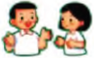 Bài 8: AN TOÀN KHI VUI CHƠI (tiếp)ĐƯA RA LỜI KHUYÊN PHÙ HỢP VỚI CÁC TÌNH HUỐNG TRONG TRANHGV yêu cầu HS quan sát kĩ từng tranh để nhận biết ý định của các bạn và dự đoán hậu quả nếu các bạn chơi trò đó.GV yêu cầu HS thảo luận theo cặp để đưa ra lời khuyên cho từng tình huống.GV có thể mở rộng yêu cầu giả sử các em đặt mình vào vị trí bạn được rủ thì sẽ xử lí thế nào (ví dụ: từ chối và can ngăn, khuyên nhủ bạn không thực hiện các hành động không an toàn như thế nào).GV phân tích và chốt lại lời khuyên phù hợp.VẬN DỤNGỂiMlMÌ KHÔNG THAM GIA CÁC TRÒ CHƠI NGUY HIỂM TRONG CUỘC SỐNG HẰNG NGÀYGV yêu cầu HS xem kĩ từng tranh trong SGK để nhận diện rõ tình huống.GV khích lệ một số HS xung phong lên sắm vai xử lí tình huống trong đó thể hiện cả từ chối và khuyên can bạn không thực hiện trò chơi không an toàn.Dặn dò HS tiếp tục vận dụng kĩ năng từ chối và khuyên can khi bị rủ tham gia các trò chơi không an toàn ở trường và ở nhà.Tổng kết:GV yêu cầu HS chia sẻ những điều thu hoạch/ học được/ r út ra được sau khi tham gia các hoạt động.GV đưa ra thông điệp và yêu cầu HS nhắc lại để ghi nhớ:Không chơi những trò chơi không an toàn.Khi bị rủ tham gia các trò chơi không an toàn can từ chối và khuyên can bạn.- Sơ ket tuần và thảo luận ke hoạch tuần sau- Sinh hoạt theo chủ đê'GV yêu cầu HS chia sẻ việc đã vận dụng những hiểu biết và kĩ năng đã thu hoạch được trong chủ để “An toàn khi vui chơi” vào thực tiễn đời sống ở nhà trường và gia đình, xã hội hằng ngày như thế nào? Cụ thể là:+ Hãy kể những trò chơi an toàn em đã tham gia.Các bạn khác lắng nghe xem những trò chơi đó đã thực sự an toàn chưa, có những điểu gì cần chú ý khi tham gia những trò chơi đó để đảm bảo an toàn.+ Sau đó GV khuyến khích HS kể xem em đã:Từ chối khi được rủ tham gia trò chơi không an toàn như thế nào?Khuyên can bạn không chơi trò chơi không an toàn như thế nào?GV lưu ý HS kể rõ cách từ chối và khuyên bạn như thế nào, có sức thuyết phục hay không, qua đó rèn kĩ năng kiên định và kĩ năng thuyết phục cho HS.Nếu HS không tự giác, tích cực tham gia chia sẻ thì GV sử dụng kĩ thuật ném bông tuyết để lôi cuốn mọi người cùng tham gia.Yêu cầu HS lắng nghe tích cực để học tập và có thể đặt câu hỏi cho bạn nếu có gì chưa rõ, hoặc thắc mắc.GV tổng kết những chia sẻ của HS và khen ngợi các em đã tích cực vận dụng những điểu đã học vào thực tiễn cuộc sống.ĐÁNH GIÁCá nhân tự đánh giáGV hướng dẫn HS tự đánh giá thực hiện được hành động an toàn khi vui chơi theo các mức độ dưới đây:Tot: Thực hiện được thường xuyên tất cả các yêu cầu sau:+ Tham gia trò chơi an toàn.+ Từ chối sự rủ rê tham gia những trò chơi nguy hiểm.Đạt: Thực hiện được các yêu cầu trên, nhưng chưa thường xuyên.Cẩn co gắng: Chưa thực hiện được đầy đủ các yêu cầu trên, chưa thường xuyên.Đánh giá theo tổ/ nhómGV hướng dẫn tổ trưởng/ nhóm trưởng điểu hành để các thành viên trong tổ/ nhóm đánh giá lẫn nhau vể các nội dung trên và thái độ tham gia hoạt động có tích cực, tự giác, hợp tác, trách nhiệm,... hay không.Đánh giá chung của GVGV dựa vào quan sát, tự đánh giá của từng cá nhân và đánh giá của các tổ/ nhóm để đưa ra nhận xét, đánh giá chung.TUAN 15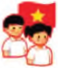 DIỄN ĐÀN PHÒNG CHỐNG BẠO LựC HỌC ĐƯỜNGMỤC TIÊUHS có khả năng:Nhận biết được các hình thức bạo lực học đường và tác hại của bạo lực học đường;Có thái độ không đồng tình với hành vi bạo lực học đường;-Có ý thức giải quyết mâu thuẫn theo hướng tích cực;Bước đầu biết cách giải quyết mâu thuẫn theo hướng tích cực.Đối với GVĐịa điểm, hệ thống âm thanh phục vụ hoạt động;Xây dựng kịch bản chương trình; tư vấn cho lớp trực tuần tổ chức hoạt động;Bảng, bút viết;Các tình huống bạo lực học đường đã xảy ra đối với HS của trường hoặc các tình huống đã xảy ra ở trường khác để HS tập xử lí.Đối với HSHS lớp trực tuần chuẩn bị nội dung vể các hình thức bạo lực học đường và tác hại của bạo lực học đường;HS toàn trường nhớ lại, thu thập các hiện tượng bạo lực học đường đã xảy ra đối với HS của trường để cùng tìm cách giải quyết tích cực.GỢI Ý TỔ CHỨC HOẠT ĐỘNG *íỉoạtEđọngn CHÀO CờHS lớp trực tuần điểu khiển lễ chào cờ và nhận xét thi đua.GV trực tuần hoặc TPT/ đại diện BGH bổ sung nhận xét, phát cờ thi đua (nếu có).GV phổ biến công việc tuần mới.NHẬN BIẾT CÁC BIỂU HIỆN BẠO LựC HỌC ĐƯỜNG VÀ TÁC HẠI CỦA BẠO LựC HỌC ĐƯỜNG- HS đại diện lớp trực tuần - dẫn chương trình nêu vấn để: Bạo lực học đường đang là một vấn nạn có ảnh hưởng rất xấu đến tâm lí, sức khoẻ của người bị bạo lực. Theo các bạn:1/ Bạo lực học đường thường biểu hiện dưới các hình thức nào?2/ Bạo lực học đường gây tác hại như thê' nào đối với người bị bạo lực, người chứng kiên?3/ Chúng ta có chấp nhận một môi trường nhà trường, hay lớp học xảy ra những hiện tượng bạo lực không?Micro được thành viên của lớp trực tuần chuyển đên chỗ những HS giơ tay phát biểu.Khi đã hết ý kiên tham gia, người dẫn chương trình tổng hợp ý kiên và bổ sung thêm những nội dung đã chuẩn bị vể các hình thức bạo lực học đường, tác hại của nó. Do đó, không thể để hiện tượng bạo lực học đường xảy ra trong nhà trường và ở từng lớp học.GIẢI QUYẾT MÂU THUẪN TÍCH CựC ĐỂ PHÒNG, TRÁNH BẠO LựC HỌC ĐƯỜNGLớp trực tuần tập hợp các tình huống chứa đựng mâu thuẫn giữa HS trong lớp, trong trường và lựa chọn những tình huống điển hình nhất (tránh nói tên và lớp của những bạn có mâu thuẫn) để nêu ra cho các bạn tìm cách giải quyêt tích cực, mang tính xây dựng.Với từng tình huống đểu khích lệ các bạn trong trường đưa ra những cách giải quyêt mà theo các bạn đó là tích cực, mang tính xây dựng.Đại diện lớp trực tuần tổng hợp các cách giải quyêt đã được đưa ra đối với từng tình huống, phân tích ưu điểm và hạn chê' của từng cách giải quyêt để các bạn chọn ra những cách giải quyêt phù hợp cho từng tình huống.Đại diện lớp trực tuần tiêp tục đặt câu hỏi: Nêu một bên thiện chí muon giải quyết mâu thuẫn một cách tích cực, nhưng bên kia không hợp tác thì chúng ta phải làm gì?Ghi nhận những ý kiên đúng của các bạn và đưa ra thông điệp: Lúc đó cần tìm kiêm sự giúp đỡ của thầy cô, BGH nhà trường, TPT, bác bảo vệ,...HOẠT ĐỘNG TIẾP NỐIYêu cầu HS các lớp tiêp tục vận dụng những hiểu biêt sau hoạt động vào giải quyêt các mâu thuẫn gặp phải trong quá trình học tập, vui chơi.ĐÁNH GIÁYêu cầu HS trả lời câu hỏi: Nêu em thấy hiện tượng bạo lực học đường, em sẽ làm gì?Yêu cầu HS chia sẻ thu hoạch của bản thân sau hoạt động.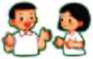 HS có khả năng:Nhận diện được các biểu hiện của bắt nạt và bị bắt nạt;Nhận thức được quyển được bảo vệ, không bị xâm phạm thân thể và tổn thương tinh thần;Biết cách tự bảo vệ để tránh bị bắt nạt;Hình thành phẩm chất trách nhiệm.Đối với GVVideo băng nhạc bài hát Em ơi hãy kể - tham khảo link:Youtube.com/watch?v=dH-FTgkS68oCác tranh/ file ảnh vể các hình thức bắt nạt;Các hình thức bắt nạt thường xuất hiện ở địa phương.Đối với HSNhớ lại những tình huống bản thân hoặc bạn bè bị bắt nạt;Nhớ lại các quyển của trẻ em liên quan đến quyển được bảo vệ tinh thần và thân thể.Khởi động:Cho HS nghe và xem video băng nhạc bài hát Em ơi hãy kể. Sau đó GV đặt câu hỏi và khích lệ HS trả lời:Sau khi nghe bài hát này, em rút ra được điều gì?GV chốt lại và dẫn dắt vào bài mới.Hoặc GV sử dụng trò chơi ném bông tuyết để hỏi xem HS đã thực hiện hoạt động tiếp nối của tiết trước ở nhà như thế nào.KHÁM PHÁ - KẾT NỐIHÀNH ĐỘNG BỊ BẮT NẠT VÀ CÁCH ỨNG XỬNhận biết các hành động bắt nạtGV yêu cầu HS xem tranh ở hoạt động 1 trong SGK, sử dụng hiểu biết của mình để xác định các hành động biểu hiện sự bắt nạt.GV yêu cầu HS thảo luận theo cặp.Đại diện các cặp HS xung phong nêu tranh thể hiện sự bắt nạt; GV nhắc HS không nêu lại ý kiến trùng lặp với bạn đã nêu trước để tránh mất thời gian và rèn kĩ năng lắng nghe tích cực cho HS.Những HS khác lắng nghe để bổ sung, hoặc điểu chỉnh.GV rà soát lại từng tranh, bổ sung phần giải thích vì sao tranh đó thể hiện sự bắt nạt (nếu HS giải thích chưa rõ).Sau mỗi biểu hiện của hành vi bắt nạt, GV nên dừng lại hỏi HS xem các em đã từng bị bắt nạt hoặc chứng kiến người khác đã bị bắt nạt như vậy chưa.GV hỏi HS xem các em còn biết thêm các biểu hiện bắt nạt nào khác? Cách ứng xử của người bị bắt nạt như thế nào?GV khen ngợi các bạn đã mạnh dạn chia sẻ với lớp.GV nhận xét bổ sung thêm những biểu hiện khác của hành vi bắt nạt và chốt lại: (Lưu ý: GV cẩn phân tích, diễn giải/nói tự nhiên bằng sự thấu hiểu của mình, không đọc nội dung này như một sự áp đặt)Một sô' biểu hiện của hành vi bắt nạt:+ Đuổi+ Đánh+ Trấn lột đồ ăn sáng+ Bắt xách cặp+ Lấy đồ dùng học tập+ Bắt nộp tiển+ Chế giễu, xúc phạm (ví dụ: bạn khuyết tật, bạn có hoàn cảnh gia đình đặc biệt,...)+ Cấm không cho nói với người khác+ Sai khiến bạn làm theo ý mình+ Đe doạ nếu nói với cô giáo hoặc bố mẹ(GV có thể sử dụng sơ đồ cây, hoặc sơ đồ tư duy để thể hiện các hành vi bắt nạt).Lựa chọn cách ứng xử khi bị bắt nạtBước 1: Làm việc cá nhânGV yêu cầu HS quan sát 3 tranh trong SGK trang 38 và cho biết, khi bị bắt nạt em sẽ làm gì? Khi nào thì em sẽ chọn thêm cách 2 hoặc cách 3?Bước 2: Làm việc chung toàn lớpGV hỏi cả lớp: Ai xung phong nói cách xử lí của mình?Lưu ý:+ Yêu cầu "Dừng lại" là phù hợp với quyển trẻ em, không ai có quyển bắt nạt trẻ; nếu kẻ bắt nạt không dừng lại thì phải doạ mách thầy, cô giáo (khi không có ai ở xung quanh giúp đỡ) hoặc kêu nhờ người giúp đỡ nếu có người ở gần đó.+ Nê'u HS lựa chọn cách yêu cầu: “Dừng lại” là đã khẳng định quyển trẻ em; và “mách cô giáo”, hoặc kêu người giúp là đã vận dụng kĩ năng tìm kiêm sự giúp đỡ.GV đặt thêm câu hỏi: Có em nào có cách ứng xử khác ngoài 3 cách trên không?GV khen ngợi HS có ý kiên riêng (nêu có).Nêu HS đưa ra những cách khác thì GV cần phân tích mặt tích cực và hạn chê' của cách giải quyết mà các em nêu thêm. Hoặc phân tích thêm cách giải quyết nào là phù hợp trong từng bối cảnh khác nhau.GV chốt lại những hành động ứng xử cần thiêt khi bị bắt nạt:+ Yêu cẩu người có hành vi bắt nạt dừng lại+ Mách thẩy, cô giáo (hoặc người có trách nhiệm)+ Kêu to để mọi người giúp đỡ+ Khi cẩn thiết phải gọi điện thoại so 111 để được giúp đỡ.THỰC HÀNHÍIEMEH XỬ LÍ CÁC TÌNH HUỐNG BỊ BẮT NẠTGV chia lớp thành các nhóm. Yêu cầu mỗi nhóm vận dụng cách xử lí tích cực đã tìm hiểu trong hoạt động 1, thảo luận tìm cách xử lí các tình huống nhóm được giao.GV yêu cầu HS nhận diện thực chất của hiện tượng bắt nạt ở tình huống 2 là sự chê' giễu - hình thức bạo lực tinh thần.GV yêu cầu các nhóm xung phong thể hiện cách xử lí của nhóm mình trước lớp. Các nhóm còn lại tập trung quan sát và lắng nghe cách xử lí của nhóm bạn để nhận xét, góp ý.Sau khi hai nhóm thể hiện cách xử lí hai tình huống, GV hỏi HS có nhóm nào có cách xử lí khác thì xung phong chia sẻ trước lớp.Lưu ý:Nêu HS lựa chọn phương án xử lí “Từ choi không đưa” trong tình huống 1 hoặc nói “Các bạn không được nói tớ như vậy” trong tình huống 2 thì GV cần hỏi thêm: Nếu người bắt nạt không dừng lại thì em cẩn làm gì?Nêu HS trả lời được tiêp là “Em sẽ thưa cô giáo” hoặc “Kêu to nhờ người khác giúp đỡ” là câu trả lời đúng.Còn nêu HS không có cách giải quyêt khác thì GV cùng cả lớp phân tích cách xử lí của hai nhóm. GV giải thích, bổ sung và chốt lại cách xử lí phù hợp.GV kê't luận: Khi bị bắt nạt, em cần nói để họ dừng lại, nêu không được phải báo cho người lớn biêt để được giúp đỡ và thoát khỏi tình trạng bị bắt nạt.VẬN DỤNGTHỰC HIỆN ỨNG XỬ PHÙ HỢP KHI BỊ BẮT NẠT TRONG CUỘC SỐNG HẰNG NGÀY- GV yêu cầu từng HS vể nhà thực hiện ứng xử phù hợp nê'u gặp các tình huống bị bắt nạt trong gia đình và ở nơi công cộng.Yêu cầu các bạn cư xử thân thiện với bạn bè trong và ngoài lớp học.Tổng ket:GV yêu cầu HS chia sẻ những điểu thu hoạch/ học được/ rút ra bài học kinh nghiệm sau khi tham gia các hoạt động.GV đưa ra thông điệp và yêu cầu HS nhắc lại để ghi nhớ: Khi bị bắt nạt, ép buộc, em phải nói “Không” và tìm kiếm sự giúp đỡ từ những người đáng tin cậy.d*- Sơ ket tuần và thảo luận ke hoạch tuần sau- Sinh hoạt theo chủ đê'GV nêu những yêu cầu để có lớp học an toàn, thân thiện như:+ Giúp nhau trong học tập, khi gặp khó khăn.+ Chơi hoà đồng với tất cả các bạn.+ Tự giác thực hiện những quy định của trường, lớp.+ Không bắt nạt nhau.+ Tránh gây ra sự không an toàn trong lớp.GV yêu cầu HS nêu lên những hành động tích cực, đáng khích lệ, cả những hành động không mong đợi đã thể hiện trong lớp cần khắc phục.HS cam kết thực hiện các yêu cầu của lớp học an toàn, thân thiện.ĐÁNH GIÁCá nhân tự đánh giáGV hướng dẫn HS tự đánh giá theo các mức độ dưới đây:Tot: Thực hiện được thường xuyên tất cả các yêu cầu sau:+ Nhận biết được các biểu hiện của bắt nạt.+ Biết ứng xử phù hợp khi bị bắt nạt.Đạt: Thực hiện được các yêu cầu trên, nhưng chưa thường xuyên.Cẩn co gắng: Chưa thực hiện được đầy đủ các yêu cầu trên, chưa thường xuyên.Đánh giá theo tổ/ nhómGV hướng dẫn tổ trưởng/ nhóm trưởng điểu hành để các thành viên trong tổ/ nhóm đánh giá lẫn nhau vể các nội dung sau:Sự chuẩn bị cho hoạt động của chủ để.Có hoàn thành các nhiệm vụ được giao trong hợp tác nhóm không.Có tích cực, tự giác, có trách nhiệm khi tham gia hoạt động chung không.Đánh giá chung của GVGV dựa vào quan sát, tự đánh giá của từng cá nhân và đánh giá của các tổ/ nhóm để đưa ra nhận xét, đánh giá chung.TUAN 16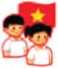 HS có khả năng:Biết được một số việc cần làm để đảm bảo an toàn cho bản thân khi ở nhà và nơi công cộng;Thực hiện được các hành động đảm bảo an toàn cho bản thân phù hợp với lứa tuổi;Rèn luyện kĩ năng điểu chỉnh hành động để đáp ứng với sự thay đổi; phẩm chất trách nhiệm với bản thân, tự tin khi tham gia các hoạt động.Đối với GVCác hình biển báo giao thông;Câu hỏi để tổ chức thi tìm hiểu Luật Giao thông đường bộ;Hệ thống âm thanh; bài hát Đi đường em nhớ (sáng tác: Hoàng Văn Yến) làm nển cho hoạt động;Câu đố cho trò chơi giải ô chữ vể đồ dùng trong gia đình; các chữ cái và bảng để đính các chữ cái, trong đó các chữ cái ĐO DÙNG GIA ĐÌNH có màu khác các chữ còn lại (xem ở phần Phụ lục để chuẩn bị);Phân công hai HS dẫn chương trình;Phân công lớp chuẩn bị tiết mục văn nghệ bài Em đi qua ngã tư đường phô' (sáng tác: Hoàng Văn Yến);Ba chuông hoặc trống làm tín hiệu cho ba đội thi;Chuẩn bị ba đội thi tìm hiểu Luật Giao thông đường bộ; ba đội tham gia trò chơi giải ô chữ;Ba dụng cụ cắm cờ, 30 cờ đỏ nhỏ (dùng để cắm trên bàn);Thành lập BGK chấm thi;Phần thưởng dành cho các đội đạt Nhất, Nhì, Ba thi tìm hiểu Luật Giao thông đường bộ và trò chơi giải ô chữ.Đối với HSCác lớp được phân công nhiệm vụ tích cực, tranh thủ thời gian luyện tập các tiết mục để tham gia hoạt động có hiệu quả;HS toàn trường tìm hiểu một số quy định của Luật Giao thông đường bộ, các biển báo giao thông một tuần trước khi tham gia hoạt động.Hoạt động 1HS điểu khiển lễ chào cờ.Lớp trực tuần nhận xét thi đua.GV trực tuần hoặc TPT/ đại diện BGH nhận xét, bổ sung, phát cờ thi đua và phổ biến kê' hoạch hoạt động tuần mới.(Hoạt động 2 THI TÌM HIỂU LUẬT GIAO THÔNG□ Bước 1:GV phụ trách mời ba đội vào vị trí thi, thử chuông (trống), các đội tự giới thiệu vể đội của mình: tên đội, số thành viên, đội trưởng, mong muốn của đội.Bước 2: GVphụ trách phổ biến luật thiCác đội lắng nghe câu hỏi, sau khi có tín hiệu “Bắt đầu” thì mới được bấm chuông. Đội nào bấm chuông nhanh nhất được quyển trả lời. Trả lời đúng được cắm một cờ đỏ. Đội nào bấm chuông khi chưa có tín hiệu “Bắt đầu” là mất lượt.Bước 3: Tiên hành thiHai HS dẫn chương trình. Một bạn đọc câu hỏi to, rõ ràng, chuẩn. Một bạn quan sát, lắng nghe tín hiệu chuông của các đội chính xác, mời đội bấm chuông nhanh nhất trả lời câu hỏi. BGK nhận xét câu trả lời đúng hay sai. Nếu trả lời đúng, dẫn chương trình mời đội cắm cờ đỏ. Nếu trả lời sai, mời các đội còn lại bấm chuông giành quyển trả lời. Thi xong mời các đội trở vể vị trí lớp ngồi.TÌM HIỂU NHỮNG VIỆC CÂN LÀM ĐỂ ĐẢM BẢO AN TOÀN KHI ở NHÀ VÀ NƠI CÔNG CỘNGCăn cứ vào điểu kiện thực tế, các trường có thể tổ chức hoạt động này dưới hình thứcthi tìm hiểu những việc cần làm và những việc nên tránh để đảm bảo an toàn khi ở nhà và khi vui chơi ở nơi công cộng hoặc tổ chức trò chơi.THI GIẢI Ô CHỮ VẼ ĐỔ DÙNG TRONG GIA ĐÌNHCác bước chơi như sau:1/ GV phụ trách mời ba đội vào vị trí thi và giới thiệu đội của mình.2/ Nghe phổ biến luật chơi: Lần lượt từng đội được chọn hàng ô chữ. Trọng tài nêu yêu cầu, gợi ý giải ô chữ. Các đội lắng nghe, thảo luận và ghi đáp án vào bảng. Khi có hiệu lệnh báo hết giờ, các đội giơ đáp án của đội mình. Đội nào có đáp án đúng được 1 điểm. Đáp án sai không được điểm. Đội nào giơ chậm cũng không được điểm.3/ Chơi giải ô chữ (ở phần Phụ lục).4/ Đại diện tổ thư kí công bố điểm của các đội.Lưu ý: Do thời gian hạn chế nên tuỳ điểu kiện, các trường có thể không thực hiện đầy đủ cả 4 hoạt động.ỂHoạt động 5GV yêu cầu HS về nhà trao đổi với bố mẹ về những việc nên/ không nên làm khi tham gia giao thông, khi ở nhà và ở nơi công cộng để đảm bảo an toàn cho bản thân.Cam kêt và tự giác thực hiện những cam kêt để đảm bảo an toàn cho bản thân khi ra đường, ở nhà và nơi công cộng.ĐÁNH GIÁGV nhận xét chung tinh thần thi đấu của ba đội. Cho các đội đêm số cờ của mình có. Đội nào nhiều cờ nhất là thắng cuộc.Phát thưởng cho các đội: Nhất, Nhì, Ba.GV mời HS chia sẻ những thu hoạch của mình sau khi tham gia hoạt động.GV nhận xét tinh thần, thái độ các lớp khi tham gia hoạt động.PHỤ LỤC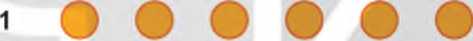 o o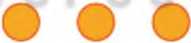 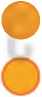 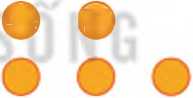 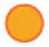 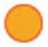 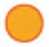 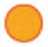 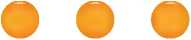 10 • • •11	•	•	•	•	•12	•	•	•	•	•13	• • o •Đồ dùng để cung cấp nhiệt làm chín gạo và thực phẩm - 6 chữ cáiĐồ dùng để nấu trong gia đình - 3 chữ cáiĐồ dùng để cắt, thái thực phẩm - 3 chữ cáiĐồ dùng để cất giữ quần, áo, đồ đạc - 2 chữ cáiĐồ dùng để sách vở và ngồi học bài - 6 chữ cáiĐồ dùng để múc nước từ bể, chum - 3 chữ cáiĐồ dùng sử dụng điện được dùng để làm sạch quần áo - 7 chữ cáiĐồ dùng cung cấp tin tức, phim, trò chơi giải trí, ca nhạc	bằng hình ảnh - 4 chữ cáiĐồ dùng sử dụng điện để làm lạnh, giữ cho thực phẩm lâu bị hỏng - 6 chữ cáiĐồ dùng cung cấp tin tức hằng ngày bằng âm thanh - 3 chữ cáiĐồ dùng đựng nước sôi và giữ cho nước nóng lâu - 5 chữ cáiĐồ dùng sử dụng điện có tác dụng làm phẳng quần áo, vải - 5 chữ cáiĐồ dùng được dùng để làm sạch nhà cửa - 4 chữ cái.Đáp ánBài 10: SỬ DỤNG AN TOÀN Đổ DÙNG TRONG GIA ĐÌNH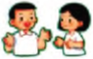 MỤC TIÊU ■HS có khả năng:Kể tên, nêu được tác dụng của việc sử dụng một số đồ dùng trong gia đình;Phân biệt được hành động an toàn và không an toàn khi sử dụng đồ dùng trong gia đình;Biết cách sử dụng an toàn một số đồ dùng trong gia đình;Tự giác chấp hành những quy định vể việc sử dụng đồ dùng gia đình an toàn khi giúp đỡ gia đình.Đối với GVTranh ảnh hoặc vật thật một số dụng cụ gia đình (như dao, kéo, xô, chậu, đồ dùng bằng điện, dụng cụ chuyên dùng để gọt củ, quả,...);Bài hát Bé quét nhà (sáng tác: Hà Đức Hậu);Tranh ảnh hoặc hình chiếu một số hành động sử dụng đồ dùng gia đình đảm bảo an toàn và hành động sử dụng đồ dùng gia đình không an toàn (nếu có);Các bông hoa cắt bằng giấy màu để thưởng cho HS.Đối với HS: Thè có hai mặt: mặt xanh/ mặt cười và mặt đỏ/ mặt mếu.GƠI Ý TỔ CHỨC HOAT ĐÔNG ThChủ để này liên quan tới nội dung “Sử dụng an toàn một số đồ dùng trong nhà” ở môn Tự nhiên và Xã hội. GV nên triển khai hai tiết này gần nhau để HS có thể vận dụng, củng cố những điểu đã học.Khởi động: GV cho cả lớp hát bài Bé quét nhà. Có thể tổ chức cho HS hát theo đĩa hình để có nhạc và múa phụ hoạ.KHÁM PHÁ - KẾT NỐIXÁC ĐỊNH NHỮNG HÀNH ĐỘNG SỬ DỤNG Đổ DÙNG TRONG NHÀ AN TOÀN VÀ KHÔNGAN TOÀN- GV tổ chức cho HS chơi trò chơi “Kể chuyện vể đồ dùng gia đình”. Cách chơi như sau: Mỗi em lấy một tờ giấy, vẽ một đồ dùng gia đình mà em thích và thể hiện tác dụng, cách sử dụng đồ dùng đó. Thời gian vẽ là 3 phút. Nếu không vẽ được hoặc không vẽ kịp, có thể ghi tên và tác dụng, cách sử dụng đồ dùng đó. Khi được chỉ định, HS sẽ trình bày trước lớp những hiểu biết của em vể đồ dùng đó. HS nào vẽ đồ dùng trùng lặp với bạn đã trình bày trước sẽ nhường quyển cho bạn khác. Khi không còn ai có ý kiến khác, trò chơi kết thúc.GV khen ngợi, động viên, khuyến khích HS.GV nhận xét, bổ sung và khái quát: Có rất nhiểu đồ dùng gia đình. Mỗi loại đồ dùng đểu có đặc điểm, tác dụng và cách sử dụng riêng. Có những đồ dùng đơn giản, dễ sử dụng, không gây nguy hiểm, nhưng cũng có những đồ dùng có thể gây tai nạn, thương tích nếu không biết sử dụng đúng cách, an toàn.Nếu có điểu kiện, GV cho HS xem video clip hoặc tranh, ảnh một số dụng cụ gia đình.Yêu cầu HS mở SGK, quan sát các tranh trong hoạt động 1.Tổ chức cho HS thảo luận nhóm cặp đôi để chỉ ra những hành động sử dụng đồ dùng gia đình an toàn và không an toàn.Mời đại diện một số nhóm HS lên bảng nêu kết quả xác định hành động sử dụng đồ dùng gia đình an toàn và hành động sử dụng đồ dùng gia đình không an toàn. Có thể yêu cầu HS giải thích lí do vì sao em nhận định như vậy.Những HS ngồi dưới lớp lắng nghe và quan sát. Sau khi các nhóm trình bày, GV nhắc lại từng ý kiến và yêu cầu HS cả lớp thể hiện sự đồng tình hoặc không đồng tình bằng cách giơ thẻ. GV có thể gọi một số HS giải thích vì sao em đồng tình hoặc không đồng tình.GV tập hợp kết quả hoạt động của HS và bổ sung thêm một số hành động sử dụng đồ dùng gia đình an toàn hoặc không an toàn vào bảng như sau:- Nhận xét và kết luận hoạt động 1: Khi làm việc nhà, các em chú ý thực hiện những hành động sử dụng đồ dùng gia đình an toàn, phù hợp với sức của mình; tuyệt đối không được thực hiện những hành động sử dụng đồ dùng gia đình không an toàn để tránh những tai nạn, thương tích có thể xảy ra.THỰC HÀNHỂiMM.H NHẬN XÉT CÁC HÀNH VI SỬ DỤNG Đổ DÙNG GIA ĐÌNHTổ chức cho HS hoạt động nhóm để thảo luận và nhận xét hai hành vi được thể hiện trong tranh ở hoạt động 2:+ Bạn sờ tay vào ấm điện đang cắm.+ Một bạn nam cầm kéo đùa với một bạn nữ.Gợi ý HS thảo luận: Hành vi sử dụng đồ dùng gia đình của các bạn trong tranh 1, tranh 2 có an toàn không? Có thể gây tai nạn, thương tích gì? Nê'u là bạn của những bạn trong tranh, em sẽ khuyên bạn như thê' nào để đảm bảo an toàn khi sử dụng đồ dùng gia đình?Mời đại diện các nhóm HS lần lượt trình bày kêt quả thảo luận của nhóm mình.Nhận xét, động viên, khuyên khích phần trình bày của các nhóm.Mời một số HS nêu điểu đã học được và cảm nhận của em sau khi tham gia hoạt động 1, 2.VẬN DỤNGỂiMlđ.M.H THỰC HÀNH ở GIA ĐÌNHYêu cầu HS vể nhà thực hiện những việc sau:Chia sẻ với bố mẹ, người thân những điểu đã học hỏi được vể việc sử dụng dụng cụ gia đình an toàn.Nhờ bố mẹ, người thân hướng dan cách sử dụng một số đồ dùng gia đình đảm bảo an toàn.Thực hành sử dụng một số đồ dùng vào việc giúp đỡ gia đình những việc vừa sức như quét nhà, lau bàn ghê', rửa rau, chăm sóc cây,...Nghe bố mẹ, người thân nhận xét việc sử dụng đồ dùng gia đình của em.Tổng kết:Gọi một số HS chia sẻ những điểu học được và cảm nhận của các em sau khi tham gia các hoạt động.GV đưa ra thông điệp và yêu cầu HS nhắc lại để ghi nhớ: Mỗi người can phải biết cách và thực hiện đúng những quy định vế sử dụng an toàn đồ dùng trong nhà để đảm bảo an toàn cho bản thân, gia đình.to- Sơ ket tuần và thảo luận ke hoạch tuần sau- Sinh hoạt theo chủ đê'GV tổ chức cho HS chia sẻ:Những điểu đã học được trong tiết sinh hoạt dưới cờ vể việc đảm bảo an toàn khi ở nhà và khi vui chơi ở nơi công cộng.Những đồ dùng gia đình và cách thức sử dụng đồ dùng gia đình đảm bảo an toàn.Việc em đã sử dụng đồ dùng trong gia đình khi làm việc nhà và ý kiến của bố mẹ, người thân vể những việc em đã làm.Những điểu em học được và cảm nhận của em khi sử dụng đồ dùng gia đình làm việc nhà đảm bảo an toàn.Chơi trò chơi hoặc tập hát, giao lưu văn nghệ trong lớp.ĐÁNH GIÁCá nhân tự đánh giáGV hướng dẫn HS tự đánh giá theo các mức độ dưới đây:Tot: Thường xuyên thực hiện được các yêu cầu sau:+ Phân biệt được những hành động sử dụng đồ dùng gia đình an toàn, không an toàn.+ Nhận xét được việc sử dụng đồ dùng trong nhà co an toàn hay không.+ Sử dụng đồ dùng trong nhà an toàn.+ Chủ động, tự tin thực hiện những hành động an toàn để bảo vệ bản thân.Đạt: Thực hiện được các yêu cầu trên nhưng chưa thường xuyên.Cẩn co gắng: Chưa thực hiện được đầy đủ các yêu cầu trên, chưa thể hiện rõ, chưa thường xuyên.Đánh giá theo tổ/ nhómGV hướng dẫn tổ trưởng/ nhóm trưởng điểu hành để các thành viên trong tổ/ nhóm đánh giá lẫn nhau vể các nội dung sau:Chủ động chia sẻ kinh nghiệm, hiểu biết của bản thân.Tích cực vận dụng những hiểu biết vể sử dụng an toàn đồ dùng trong gia đình vào hoạt động thực hành.Thái độ tham gia hoạt động: tích cực, tự giác, hợp tác, có trách nhiệm.Đánh giá chung của GVGV dựa vào quan sát, tự đánh giá của từng cá nhân và đánh giá của các tổ/ nhóm để đưa ra nhận xét, đánh giá chung.Chú đe 5 0 EM QUÝ TRỌNG BẢN THÂNMỤC TIÊU CHUNGMô tả được hình thức bên ngoài của bản thân;Thực hiện được một số việc tự chăm sóc bản thân phù hợp với lứa tuổi.TUẦN 17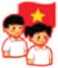 HS có khả năng:Biết chọn trang phục phù hợp để tôn dáng vẻ bên ngoài của bản thân, phù hợp với mùa và các loại hình hoạt động;Tự tin trình diễn vẻ đẹp giản dị bên ngoài của bản thân;Thể hiện được cả nét đẹp bên trong tâm hồn mình qua cách giao tiếp, ứng xử;Rèn luyện các kĩ năng: thiết kế, tổ chức và đánh giá hoạt động.IIĐối với GVHệ thống âm thanh phục vụ hoạt động;GV phụ trách lập kế hoạch hoạt động và triển khai trước một tuần; đồng thời biên soạn các câu hỏi, tình huống ứng xử;Phân công các lớp chuẩn bị trang phục phù hợp với từng loại hoạt động theo mùa (có thể phân công mỗi lớp trình diễn một loại trang phục phù hợp với một loại hoạt động);Phân công các lớp chuẩn bị các tiết mục văn nghệ; trả lời câu hỏi, xử lí tình huống ứng xử;GVCN các lớp hỗ trợ HS lựa chọn trang phục phù hợp với các hoạt động đa dạng theo mùa.Đối với HSHS các lớp được phân công phụ trách văn nghệ, trình diễn trang phục phù hợp với các loại hình hoạt động, trả lời câu hỏi và xử lí tình huống,... tích cực lựa chọn và luyện tập để hoàn thành nhiệm vụ.GỢI Ý TỔ CHỨC HOẠT ĐỘNGÍH0ạEỌn?P CHÀO Cờ- HS điểu khiển lễ chào cờ.Lớp trực tuần nhận xét thi đua.GV phụ trách hoặc đại diện BGH phổ biến công việc tuần mới.GIAO LƯU “NÉT ĐẸP TUỔI THƠ”Bước 1: TPT tuyên bố lí do tổ chức giao lưu “Nét đẹp tuổi thơ”Bước 2: Lớp trực tuần giới thiệu lần lượt các màn trình diễn trang phục phù hợp với từng loại hoạt động của các lớp trong nển nhạc tạo nên không khí sôi động:Trang phục đi học nam, nữ.Trang phục tham gia thể thao.Trang phục lao động nam, nữ.Trang phục đi chơi nam, nữ.HS ngồi dưới quan sát để đưa ra bình luận, nhận xét, đánh giá và bình chọn những bạn tự tin trình diễn bộ trang phục phù hợp mà mình yêu thích.Bước 3: TPT đưa ra các câu hỏi và tình huống vể ứng xử để HS tham gia trả lờiSau mỗi câu trả lời cho câu hỏi, tình huống đặt ra, TPT khuyến khích những câu trả lời đa dạng khác nhau nhằm tạo cơ hội cho nhiểu em được tham gia, đồng thời để các em thấy được nội dung vấn để một cách toàn diện, sâu sắc hơn.HS toàn trường tham gia và lắng nghe tích cực để học tập, nhận xét và bình chọn những câu trả lời hay mà mình tâm đắc.(Các tiết mục văn nghệ được biểu diễn đan xen trong quá trình tổ chức.)Bước 4: Chia sẻ cảm nghĩTPT nêu câu hỏi: Theo em, điểu gì làm nên nét đẹp tuổi thơ?Khích lệ HS toàn trường tham gia chia sẻ.TPT khái quát ý kiến của HS và kết luận những ý chính thể hiện nét đẹp của tuổi thơ: + Vẻ đẹp bình dị bên ngoài với các bộ trang phục phù hợp.+ Vẻ đẹp chân thành, hồn nhiên, trong sáng trong giao tiếp, ứng xử.HOẠT ĐỘNG TIẾP NỐIYêu cầu HS các lớp tiếp tục phát huy nét đẹp tuổi thơ của mình qua cách ăn mặc, ứng xử phù hợp hằng ngày.ĐÁNH GIÁTPT nhận xét tinh thần, thái độ của HS khi tham gia giao lưu “Nét đẹp tuổi thơ”.Biểu dương những tập thể, cá nhân chuẩn bị và thể hiện tốt vai trò, nhiệm vụ của mình và tích cực tham gia trả lời câu hỏi, chia sẻ ý kiến.Tổ chức cho HS chia sẻ cảm xúc qua buổi giao lưu.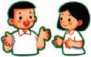 HS có khả năng:Nêu được những đặc điểm bên ngoài của bản thân;Giới thiệu được với bạn bè và mọi người vê' những đặc điểm bên ngoài của bản thân;Yêu thích và hài lòng vê vẻ bê ngoài vốn có của bản thân;Biết nhận xét, đánh giá vẻ ngoài của bản thân và người khác theo hướng tích cực, từ đó giáo dục lòng nhân ái cho HS.Đối với GV:Bài hát (hoặc bài thơ) mô tả vẻ bên ngoài của con người dành cho hoạt động khởi động.Đối với HS:Mỗi em chuẩn bị một hoặc một số bức ảnh chụp toàn thân của mình để mang đến lớp (dành cho hoạt động 1).GỢI Ý TỔ CHỨC HOẠT ĐỘNG MChủ đê này có liên quan với nội dung “Các bộ phận bên ngoài và giác quan của cơ thể” trong môn Tự nhiên và Xã hội. Khi hướng dẫn HS mô tả vẻ bên ngoài của bản thân, GV có thể gợi ý cho HS dựa vào tri thức vê các bộ phận bên ngoài và giác quan của cơ thể trong môn học này để mô tả.Chủ đê này còn liên quan với chủ đê “Tự chăm sóc bản thân” trong môn Đạo đức. Khi hướng dẫn HS biết tìm ra những nét đáng yêu, đáng tự hào ở hoạt động 2 hoặc khi đưa ra thông điệp “Cơ thể mỗi người đêu hoàn hảo theo cách riêng” ở hoạt động 3, GV nên gợi ý HS liên hệ với những tri thức này để thấy cẩn phải biết tự chăm sóc vẻ bên ngoài của bản thân để ngày càng hoàn hảo hơn.Khởi động: Tổ chức cho lớp hát một bài hát (hoặc đọc một bài thơ) mô tả ngoại hình của con người để tạo sự hứng thú và liên tưởng của HS vê nhận diện vẻ bên ngoài của bản thân.KHÁM PHÁ - KÍT NỐICHIA SẺ VẼ' VẺ BÊN NGOÀI CỦA EM□ Bước 1: Nhận biết vẻ bên ngoài của emLàm việc nhóm- GV yêu cẩu hai HS ngồi cạnh nhau chia sẻ với bạn vê những nét vẻ bên ngoài của mình (khuôn mặt, đôi mắt, sống mũi, cánh mũi, miệng, vẩng trán, mái tóc, vóc dáng,...), đặc biệt là chia sẻ những nét mà các em thích ở mình (các em có thể xem ảnh của mình).GV khích lệ những em còn tự ti vể vẻ bên ngoài của mình tìm ra những điểm hài lòng.Đồng thời lưu ý HS tôn trọng những nét riêng của nhau và nhìn thấy nét đẹp của bạn để đưa ra những điểu mình thích ở bạn nhằm khích lệ sự tự tin của bạn.Yêu cầu HS rèn luyện kĩ năng lắng nghe tích cực và kĩ năng trình bày suy nghĩ của mình trong quá trình chia sẻ với bạn.Làm việc chung toàn lớpGV khích lệ một vài cặp đôi xung phong lên chia sẻ với lớp vể những nét bên ngoài của bản thân và nét mình thích ở bạn.GV khen ngợi tính tích cực và mạnh dạn của các em xung phong.□ Bước 2: Tổ chức trò chơi “Đi tìm những lởi nhận xét vể vẻ bên ngoài của mình”GV phổ biến cách chơi:Từng HS chạy đến chỗ các bạn trong lớp xin lời nhận xét “Bạn thích điểu gì ở vẻ bên ngoài của tớ?”. Lưu ý, HS phải nhớ được những lời nhận xét của các bạn để có thể chia sẻ lại trước lớp.Các bạn cho lời nhận xét cần có cách nhìn tích cực vể vẻ bên ngoài của bạn để nói cho bạn mình nghe.Trong khoảng thời gian 7 phút, từng HS vừa xin ý kiến nhận xét vừa đưa ra ý kiến nhận xét của mình vể vẻ ngoài của bạn.Bạn nào thu được càng nhiểu ý kiến của các bạn trong lớp càng tốt.Chia sẻ những điều mọi người nhận xét vẽ vẻ bên ngoài của mìnhHai bạn ngồi gần nhau chia sẻ với nhau vể những điểu mà mọi người thích ở vẻ bên ngoài của mình.GV gợi ý: từng em có thể bổ sung thêm ý kiến nhận xét của những người khác, không phải chỉ ý kiến của các bạn trong lớp; hoặc có thể chia sẻ cả những điểu mình băn khoăn vể nhận xét nào đó mà mình cảm thấy chưa thật chính xác.Làm việc chung toàn lớpGV yêu cầu một vài HS chia sẻ trước lớp vể những nhận xét của mọi người vể vẻ bên ngoài của mình.GV hỏi cả lớp: Các em thấy mỗi bạn có những vẻ ngoài khác nhau và đẽu có điểm đáng yêu không?GV kết luận:Mỗi người đẽu có vẻ bên ngoài khác nhau và đẽu có những điểm đáng yêu. Ai cũng có quyẽn tự hào/ hài lòng với vẻ bẽ ngoài của mình.THỰC HÀNHNÓI LỜI ĐỘNG VIÊN ĐỂ GIÚP BẠN Tự TIN□ Bước 1: Làm việc cá nhân- GV yêu cẩu HS quan sát kĩ tranh 1 và tranh 2 SGK trang 44 để hiểu rõ nội dung của từng tranh và chuẩn bị câu nói tích cực vê' vẻ bên ngoài của các bạn trong mỗi tranh.□ Bước 2: Làm việc theo cặpGV yêu cẩu hai bạn ngồi cạnh chia sẻ với nhau vê câu nói tích cực đã chuẩn bị vê vẻ bên ngoài của các bạn trong tranh.GV lấy tinh thẩn xung phong của các cặp HS chia sẻ với lớp vê những nét bên ngoài của bản thân và nét mình thích ở bạn.GV kết luận: Chúng ta nên có cái nhìn tích cực vê vẻ bên ngoài của bản thân và người khác.VẬN DỤNGGIỮ GÌN VẺ NGOÀI ĐÁNG YÊU VÀ NHẬN XÉT TÍCH CựC VẼ' VẺ NGOÀI CỦA NGƯỜI KHÁCGV đặt câu hỏi: Để cho cơ thể sạch sẽ, khoẻ mạnh, đáng yêu chúng ta cân làm gì hằng ngày?GV gợi ý HS vận dụng những điêu đã học ở các môn học khác và kinh nghiệm đã có trong cuộc sống để’ đưa ra câu trả lời.GV tổng hợp ý kiến của HS và chốt lại yêu cẩu HS giữ vệ sinh cá nhân, lựa chọn trang phục phù hợp, ăn uống đủ chất, an toàn,... để giữ gìn vẻ ngoài đáng yêu của bản thân.GV yêu cẩu HS vận dụng đưa ra những nhận xét tích cực vê vẻ ngoài của bạn. Đồng thời hỏi HS vê cảm xúc của các em sau khi nghe những ý kiến nhận xét tích cực của bạn.Yêu cẩu HS tiếp tục vận dụng cách nhìn tích cực vê vẻ bên ngoài của những người xung quanh và nói những lời khích lệ.Tổng ket: GV yêu cẩu HS chia sẻ những điêu thu hoạch/ học được/ rút ra được bài học kinh nghiệm sau khi tham gia các hoạt động.GV đưa ra thông điệp và yêu cẩu HS nhắc lại để ghi nhớ: Ai cũng có những nét bên ngoài đáng yêu. Mọi người nên tự hào và hài lòng với vẻ bên ngoài của mình.♦ Lưu ý: Khi tổ chức hoạt động này, GV cẩn định hướng HS tránh nhận xét vê khiếm khuyết của bạn, mà tập trung vào những nét đẹp bê ngoài (đặc biệt với lớp có HS khiếm khuyết vê hình thể).- Sơ két tuần và thảo luận ke hoạch tuần sau- Sinh hoạt theo chủ đê'Tổ chức trò chơi đoán tên bạn dựa trên đặc điểm bên ngoài: GV làm một số phiếu nhận biết trong đó có nêu một vài đặc điểm như: tóc, khuôn mặt, chiểu cao,... của HS trong lớp cho vào hộp hoặc gấp thành các bông hoa cài lên trên cành cây để HS bốc thăm hoặc hái hoa.Lấy tinh thần xung phong của HS lên bốc thăm hoặc hái hoa, sau đó đọc to, rõ nội dung trong phiếu và có quyển đoán bạn có đặc điểm trong phiếu là ai; nếu không đoán được thì các bạn trong lớp sẽ tham gia đoán. Bạn nào đoán đúng sẽ được khen hoặc thưởng.ĐÁNH GIÁCá nhân tự đánh giáGV hướng dẫn HS tự đánh giá theo các mức độ dưới đây:Tot: thường xuyên thực hiện được các yêu cầu sau:+ Đã nhận biết được những nét bên ngoài của mình và giới thiệu được với bạn;+ Luôn nói lời khích lệ vể vẻ bên ngoài của người khác theo hướng tích cực.Đạt: đã nhận biết được những nét bên ngoài của mình; nói được lời khích lệ vể vẻ bên ngoài của người khác theo hướng tích cực nhưng chưa thường xuyên.Cẩn co gắng: đã nhận biết được một vài nét bên ngoài của mình; chưa nói được lời khích lệ vể vẻ bên ngoài của ngưòi khác theo hướng tích cực.Đánh giá theo tổ/ nhómGV hướng dẫn tổ trưởng/ nhóm trưởng điểu hành để các thành viên trong tổ/ nhóm đánh giá lẫn nhau vể các nội dung sau:Có sáng tạo trong thực hành hay không.Thái độ tham gia hoạt động có tích cực, tự giác, hợp tác, trách nhiệm,... hay không.Đánh giá chung của GVGV dựa vào quan sát, tự đánh giá của từng cá nhân và đánh giá của các tổ/ nhóm để đưa ra nhận xét, đánh giá chung.TUÂN 18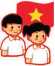 HS có khả năng:Biết được mục đích, ý nghĩa, tẩm quan trọng, cách chăm sóc, rèn luyện sức khoẻ ở lứa tuổi HS;Hình thành thói quen luyện tập, chăm sóc, giữ gìn sức khoẻ cho bản thân;Rèn kĩ năng thiết kế và tổ chức hoạt động.IIĐối với nhà trườngHệ thống âm thanh phục vụ hoạt động;Phân công GV, các lớp phụ trách hoạt động;Phẩn thưởng cho các tiết mục tham gia.Đối với GVGV TPT:Phân công lớp chuẩn bị tiết mục văn nghệ;Phân công lớp chuẩn bị tiêu phẩm nói vê' sự cẩn thiết và cách chăm sóc, rèn luyện sức khoẻ học đường;Yêu cẩu các lớp chuẩn bị thi đồng diễn thê’ dục đê’ truyên tải thông điệp Vận động - sức khoẻ;Chuẩn bị nội dung cho Ngày hội Vì sức khoẻ học đường;Phân công BGK chấm thi các tiết mục tham gia trong ngày hội.GVCN:Phân công, hướng dẫn HS thực hiện nhiệm vụ được giao trong Ngày hội Vì sức khoẻ học đường.Đối với HSHai HS dẫn chương trình;Một số lớp được chọn chuẩn bị các tiết mục văn nghệ, tiêu phẩm;Tập đồng diễn thê’ dục - rèn luyện sức khoẻ;Trang phục thê’ thao đê’ đồng diễn thê’ dục.- HS điểu khiển lễ chào cờ.HS các lớp biểu diễn văn nghệ chào mừng Ngày hội Vì sức khoẻ học đường.Tuyên bố lí do: HS dẫn chương trình nêu mục đích, ý nghĩa của Ngày hội Vì sức khoẻ học đường.- Bố trí cho các khối lớp toàn trường đứng thành hình chữ U, để dành khoảng trống ở giữa sân trường cho các khối lớp đồng diễn thể dục.- Giới thiệu lần lượt HS các lớp lên đồng diễn thể dục.- Lớp được giới thiệu nhanh chóng xếp hàng, dàn hàng ngang, hàng dọc và thực hiện các động tác đồng diễn thể dục theo sự điểu khiển của TPT/ cán bộ lớp phụ trách văn thể. Tốt nhất tổ chức cho HS đồng diễn thể dục trên nển nhạc đã chuẩn bị sẵn để tạo không khí sôi nổi, sinh động.HS các lớp khác quan sát các bạn đồng diễn. BGK chấm thi các tiêt mục đồng diễn.TPT điểu khiển các lớp bình chọn lớp đồng diễn thể dục đểu và đẹp nhất, nhì, ba.Công bố kêt quả và phát phần thưởng cho các lớp được bình chọn.- HS diễn tiểu phẩm đã chuẩn bị.- HS toàn trường theo dõi, quan sát tiểu phẩm để trả lời câu hỏi:+ Tiểu phẩm gửi đến chúng ta thông điệp gì?+ Em có nhận xét gì vể tiểu phẩm?+ Những điểu em học được qua tiểu phẩm?+ Cảm xúc của em khi xem tiểu phẩm?- Mời một số HS trả lời câu hỏi. Phát quà tặng động viên cho những em có câu trả lời hay và đúng.HOẠT ĐỘNG TIẾP NỐIHS tích cực, tự giác rèn luyện sức khoẻ ở gia đình và tham gia các hoạt động thể dục thể thao của lớp, trường.ĐÁNH GIÁGV TPT nhận xét tinh thần, thái độ của HS khi tham gia Ngày hội Vì sức khoẻ học đường, tuyên dương những tập thể, cá nhân có ý tưởng sáng tạo và được bình chọn.Mời HS chia sẻ ý kiến qua câu hỏi:Em có thích tham gia Ngày hội Vì sức khoẻ học đường không? Em thích nhất điêu gì trong ngày hội này?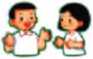 HS có khả năng:Kể tên và nhận diện được những việc cần làm để giữ vệ sinh cá nhân sạch sẽ;Thực hiện được một số việc làm thể hiện giữ vệ sinh cá nhân sạch sẽ hằng ngày phù hợp với lứa tuổi;Rèn luyện thói quen tự giác, tự lực, có trách nhiệm trong việc giữ vệ sinh cơ thể sạch sẽ hằng ngày.Đối với GVĐồ dùng đánh răng, rửa mặt, rửa tay (chậu nhựa, cốc, khăn mặt, bàn chải đánh răng, kem đánh răng, xà phòng rửa tay);Xô đựng nước và nước sạch;Truyện ngụ ngôn Gấu con bị sâu răng; bài hát Rửa mặt như mèo (sáng tác: Hàn Ngọc Bích); video, tranh ảnh hướng dẫn cách đánh răng, rửa mặt, các bước rửa tay (ti-vi hoặc máy tính và máy chiếu, nếu có).Đối với HSNhớ lại các kiến thức đã học của môn Đạo đức, Tự nhiên và Xã hội vể nội dung tự chăm sóc bản thân và giữ vệ sinh cá nhân;Mỗi HS chuẩn bị một khăn rửa mặt cá nhân;Thẻ hai mặt: một mặt xanh và một mặt đỏ;Mỗi tổ chuẩn bị hai đến ba chậu nhựa.Khởi động: GV tổ chức trò chơi hoặc hát bài hát có nội dung liên quan đến những việc tự chăm sóc bản thân như đánh răng, rửa mặt, rửa tay,... Có thể mở bài hát có nhạc như bài Rửa mặt như mèo,... cho HS hát theo và múa phụ hoạ để tạo không khí vui tươi, hào hứng trước giờ học.GV đặt câu hỏi:Những trò chơi/ bài hát các em vừa được chơi/ nghe/ xem nói vể điểu gì?Những ai không muốn bị chê “Rửa mặt như mèo”?KHÁM PHÁ - KẾT NỐICHIA SẺ NHỮNG VIỆC CÂN LÀM ĐỂ GIỮ VỆ SINH CÁ NHÂNGV đặt câu hỏi, yêu cầu HS nêu tên những việc mọi người thường làm hằng ngày để giữ vệ sinh cá nhân sạch sẽ.Yêu cầu HS quan sát các hình trong SGK, suy nghĩ và vận dụng hiểu biết, kinh nghiệm của bản thân để chia sẻ trước lớp theo gợi ý sau:+ Em đã tự làm được những việc nào để giữ vệ sinh cá nhân?+ Kể lại cách em thực hiện một đến hai việc giữ vệ sinh cá nhân mà em đã tự làm được.Gợi ý: Khi kể, em hãy nói rõ tên việc làm; thời gian làm việc đó trong ngày; tác dụng và các bước thực hiện việc đó.Mời lần lượt các em HS trong lớp trình bày, chia sẻ trước lớp.Gọi HS trong lớp nhận xét và nêu cảm nghĩ của mình vể việc bạn đã làm được.Tuyên dương, khen ngợi những HS đã tự thực hiện và kể lại được những việc giữ vệ sinh cá nhân tốt.Tổ chức cho HS hoạt động nhóm cặp đôi để thực hiện nhiệm vụ sau: Quan sát nhóm hình 2 - hoạt động 1, vận dụng kinh nghiệm, hiểu biết của bản thân để sắp xếp các hình cho đúng trình tự rửa mặt (4-3-1-2-5: Vò khăn bằng nước sạch - Vắt khăn - Đặt khăn vào hai lòng bàn tay - Lau sạch mắt - Lau hai bên má, trán, mũi, cằm).Mời đại diện một số nhóm HS trình bày kết quả sắp xếp trình tự các bước rửa mặt. Yêu cầu HS cả lớp lắng nghe bạn trình bày.Kết luận các bước rửa mặt. Hs irong lớp Oieu thị sự đồng tình hoặc không đồng tình với sự sắp xếp các bước rửa mặt của các nhóm bằng cách giơ thẻ học tập.Khen ngợi, động viên những nhóm thực hiện tốt nhiệm vụ học tập.Trước khi kết thúc hoạt động 1, nếu có điểu kiện, GV cho HS xem video Vũ điệu rửa tay hoặc video hướng dẫn 6 bước rửa tay. Nếu không có điểu kiện, GV gọi một số HS xung phong trình bày cách rửa tay sạch sẽ (đã học ở môn Tự nhiên và Xã hội), sau đó kết luận cách rửa tay đúng để HS thực hành ở hoạt động 2.GV kết luận hoạt động 1: Có nhiểu việc các em cần làm để giữ gìn vệ sinh cá nhân sạch sẽ như: đánh răng, rửa mặt, rửa tay, chân, tắm gội. Mỗi việc giữ vệ sinh cá nhân có tác dụng và cách thực hiện khác nhau. Thường xuyên thực hiện đúng cách việc giữ vệ sinh cá nhân sẽ giúp cho cơ thể luôn sạch sẽ, thơm tho, khoẻ mạnh.THỰC HÀNHTHỰC HÀNH RỬA MẶT, RỬA TAYThực hành rửa mặtTổ chức cho mỗi nhóm chọn 2 - 3 bạn lên bảng thực hiện các bước rửa mặt.Những HS được nhóm chọn lần lượt lên bảng chọn dụng cụ, đồ dùng cần thiết cho việc rửa mặt, lấy nước sạch cho vào chậu rửa mặt và thực hiện các động tác rửa mặt. HS cả lớp quan sát bạn thực hiện.Hướng dẫn HS nhận xét: Bạn đã chọn đúng, đủ đồ dùng cần thiết để rửa mặt chưa? Rửa mặt có đúng trình tự không? Có đúng cách không? Có sạch không?HS thực hành và nhận xét bạn theo hướng dẫn của GV.Thực hành rửa tayYêu cầu mỗi nhóm cử 3 - 4 bạn lên bảng thực hiện các bước rửa tay (cử những HS chưa lên bảng thực hiện các bước rửa mặt). HS khác quan sát, nhận xét tương tự như đã thực hiện ở hoạt động thực hành rửa mặt.GV nhận xét chung kết quả thực hành của HS. Khen ngợi, động viên những HS thực hành tốt trước lớp. Có thể tặng bông hoa cắt bằng giấy màu hoặc phần thưởng nhỏ để khích lệ các em.VẬN DỤNGTHỰC HIỆN CÁC VIỆC GIỮ VỆ SINH CÁ NHÂN HẰNG NGÀYGV yêu cầu HS vể nhà thực hiện các việc sau:Tự giác rửa mặt, đánh răng, rửa tay chân, tắm gội để rèn luyện thói quen giữ vệ sinh cá nhân sạch sẽ hằng ngày.Nhờ bố mẹ, người lớn hướng dẫn thêm những việc bản thân chưa tự làm được hoặc làm chưa đúng trong việc giữ vệ sinh cá nhân.Nhờ bố mẹ, người thân đánh giá việc làm của mình để báo cáo vào giờ học sau.Tổng kết:GV mời một số HS chia sẻ những điểu học được và cảm nhận của các em sau khi tham gia các hoạt động.GV đưa ra thông điệp và yêu cầu HS nhắc lại để ghi nhớ: Hằng ngày, các em can thực hiện các công việc giữ vệ sinh cá nhân đúng cách để giữ cho cơ thể luôn thơm tho, sạch sẽ và mạnh khoẻ.PHỤ LỤCMột số link GV có thể cho HS xem:+ Em chải răng thật ngoan đây em đánh răng mẹ xem, đường link: https://www.youtube.com/watch?v=7YAsvtD4bh8+ Hướng dẫn bé rửa mặt, đường link: https://www.youtube.com/watch?v=wZvNNfFNWFY+ Bài thơ Bé tập rửa mặt, đường link: https://www.youtube.com/watch?v=WOWKluFcDxI+ Rửa tay bằng xà phòng trước khi ăn, đường link: https://www.youtube.com/watch?v=hb cEdy2uqm8+ Hướng dẫn bé rửa tay, đường link: https://www.youtube.com/watch?v=ieoPNPL8ovUte- Sơ ket tuần và thảo luận ke hoạch tuần sau- Sinh hoạt theo chủ đê'GV cho HS chia sẻ:Những điểu em đã học hỏi và cảm nhận được trong Ngày hội Vì sức khoẻ học đường.Những việc đã làm được ở gia đình để giữ vệ sinh cá nhân sạch sẽ.Cảm nhận của bản thân khi làm được những việc đó.Chơi trò chơi, học múa hát.ĐÁNH GIÁCá nhân tự đánh giáGV hướng dẫn HS tự đánh giá theo các mức độ dưới đây:Tot: Thường xuyên thực hiện được các yêu cầu sau:+ Tự làm được những việc giữ vệ sinh cá nhân hằng ngày.+ Giữ vệ sinh cá nhân đúng cách, sạch sẽ.+ Tự giác thực hiện việc giữ vệ sinh cá nhân.Đạt: Thực hiện được các yêu cầu trên nhưng chưa thường xuyên.Cẩn co gắng: Chưa thực hiện được đầy đủ các yêu cầu trên, chưa thể hiện rõ, chưa thường xuyên.Đánh giá theo tổ/ nhómGV hướng dẫn tổ trưởng/ nhóm trưởng điểu hành để các thành viên trong tổ/ nhóm đánh giá lẫn nhau vể các nội dung sau:Có chủ động thực hiện các nhiệm vụ được giao không.Thái độ tham gia hoạt động có tích cực, tự giác, hợp tác, trách nhiệm,... hay không.Đánh giá chung của GVGV dựa vào quan sát, tự đánh giá của từng cá nhân và đánh giá của các tổ/ nhóm để đưa ra nhận xét, đánh giá chung.TUAN 19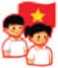 HS có khả năng:Biết được một sỗ điểu cơ bản vể an toàn thực phẩm;Nâng cao ý thức, trách nhiệm thực hiện các yêu cầu an toàn thực phẩm;Biết thực hiện các hành động nhằm đảm bảo an toàn khi sử dụng thực phẩm và tuyên truyển, vận động mọi người thực hiện an toàn thực phẩm.Đối với GVMột sỗ hình ảnh, video clip vể an toàn thực phẩm;Hệ thỗng âm thanh, loa đài;Ba cái chuông cho ba đội tham gia thi;Hoa màu cắt bằng giấy để phát cho đội có câu trả lời đúng (khoảng 20 bông);Bảng dán hoa cho ba đội tham gia chơi;Phân công lớp chuẩn bị tiết mục văn nghệ;Các câu hỏi tìm hiểu vể Luật An toàn thực phẩm;Thành lập BGK chấm thi;Ba phần thưởng: Nhất, Nhì, Ba.Đối với HSMỗi lớp cử một đội gồm ba bạn tham gia thi vể An toàn thực phẩm;Các lớp được phân công nhiệm vụ tích cực luyện tập các tiết mục để tham gia hoạt động có hiệu quả;HS toàn trường tìm hiểu vể An toàn thực phẩm một tuần trước khi tham gia hoạt động.ÍIEMM CHÀO Cờ- HS điểu khiển lễ chào cờ.Lớp trực tuần nhận xét thi đua.GV trực tuần hoặc TPT/ đại diện BGH nhận xét, bổ sung, phát cờ thi đua và phổ biến kế hoạch hoạt động tuần mới.TÌM HIỂU VỆ SINH AN TOÀN THựC PHẨMChiếu một số hình ảnh hoặc video clip vể An toàn thực phẩm (Ngộ độc thực phẩm - nguyên nhân và hậu quả).Nêu một số câu hỏi vể vệ sinh an toàn thực phẩm, như:+ Em hiểu thế nào là An toàn thực phẩm?+ Sử dụng thực phẩm không an toàn sẽ gây ra những hậu quả như thế nào?+ Làm thế nào để sử dụng thực phẩm an toàn?Mời các HS giơ tay nêu ý kiến của mình.Nhận xét, khen ngợi những HS có ý kiến hay.THI TÌM HIỂU AN TOÀN THựC PHẨM□ Bước 1GV phụ trách mời ba đội vào vị trí thi, thử chuông (trống), các đội tự giới thiệu vể đội của mình: tên đội, số thành viên, đội trưởng, mong muốn của đội.Bước 2: GVphụ trách phổ biến luật thiCác đội lắng nghe câu hỏi nêu ra, sau khi có tín hiệu “Bắt đầu” mới được bấm chuông. Đội nào bấm chuông nhanh nhất được quyển trả lời. Trả lời đúng được cắm một cờ đỏ. Đội nào bấm chuông khi chưa có tín hiệu “Bắt đầu” là mất lượt.Bước 3: Tiến hành thiHai HS dẫn chương trình. Một bạn đọc câu hỏi rõ ràng. Một bạn quan sát, lắng nghe tín hiệu chuông của các đội chính xác, mời đội bấm chuông nhanh nhất trả lời câu hỏi. BGK nhận xét câu trả lời đúng hay sai. Nếu trả lời đúng, dẫn chương trình phát một bông hoa và mời đội trả lời đúng dán hoa lên vị trí trên bảng của đội mình. Nếu trả lời sai mời các đội còn lại bấm chuông giành quyển trả lời. Thi xong mời các đội trở vể vị trí lớp ngồi.(Tham khảo câu hỏi thi ở phần Phụ lục. Tuỳ điểu kiện, các trường có thể xây dựng thêm câu hỏi)□ Bước 4: Biểu diễn văn nghệTPT hoặc HS giới thiệu các tiết mục văn nghệ các lớp đã chuẩn bị.HS các lớp biểu diễn văn nghệ hưởng ứng chủ để “Vệ sinh an toàn thực phẩm”.HOẠT ĐỘNG TIẾP NỐIYêu cầu HS vể nhà trao đổi với bố mẹ vể những việc nên/ không nên làm khi sử dụng thực phẩm để đảm bảo an toàn.Nhắc nhở HS cần chú ý thực hiện những điểu đã biết vể an toàn thực phẩm.Các lớp xây dựng cam kết thực hiện vệ sinh an toàn thực phẩm để theo đó thực hiện và đánh giá.ĐÁNH GIÁNhận xét chung tinh thần thi đấu của ba đội. Cho các đội đếm số hoa của đội mình. Đội nào nhiều hoa nhất là thắng cuộc.Phát thưởng cho các đội: Nhất, Nhì, Ba.Nhận xét tinh thần, thái độ các lớp tham gia hoạt động.Mời đại diện HS chia sẻ ý kiến theo câu hỏi gợi ý sau:+ Hội thi hôm nay đã giúp em học được điều gì?+ Em ghi nhớ được điều nào về an toàn thực phẩm?+ Em nên ăn uống như thế nào để đảm bảo an toàn thực phẩm?PHU LỤCMột sô' câu hỏi thi tìm hiểu về An toàn thực phẩmCâu 1: Tháng hành động vì an toàn thực phẩm là tháng mấy?Đáp án: Tháng 4Câu 2: Người sử dụng dễ bị ngộ độc thuốc trừ sâu khi ăn loại thực phẩm nào?Đáp án: Rau xanh, củ, quả bị phun thuốc trừ sâu không đúng quy định.Câu 3: Nguyên nhân nào gây ra ngộ độc thực phẩm cho người sử dụng?Đáp án: Người sử dụng ăn phải thực phẩm chứa chất độc hại hoặc đã bị ô nhiễm, ôi, thiu,...Câu 4: Có nên ăn thực phẩm đã quá hạn sử dụng không?Đáp án: Không nên vì không đảm bảo an toàn.Câu 5: Đi học về đói quá, Minh thấy còn một ít cơm và một bát thức ăn để trong nồi. Ngửi mùi, Minh thấy cơm có mùi thiu. Theo em, Minh có nên ăn cơm đó không? Đáp án: Không, vì cơm thiu ăn vào dễ bị đau bụng, tiêu chảy.Câu 6: Lan rủ Hồng đi ăn quà vặt bán rong ở cổng trường. Nếu em là Hồng, em sẽ nói với Lan thế nào?Đáp án: Không nên ăn quà ngoài đường vì không đảm bảo vệ sinh an toàn thực phẩm.Câu 7: Để đảm bảo an toàn thực phẩm, nên sử dụng thực phẩm như thế nào?Đáp án: Thực phẩm được sản xuất an toàn, có nguồn gốc rõ ràng.Câu 8: Nhà Nam nuôi đàn lợn. Chẳng may một con trong đàn bị bệnh rồi chết. Mẹ Nam tiếc của, định mang con lợn đó mổ để ăn. Nam có nên đồng tình với mẹ không?Đáp án: Không nên, vì thịt lợn ốm chết là thực phẩm bị ô nhiễm, dễ gây ngộ độc cho người sử dụng.Câu 9: Khi bị ngộ độc thực phẩm, cần phải làm thê' nào?Đáp án: Nhanh chóng đên bệnh viện gần nhất để cấp cứu kịp thời.Câu 10: Hưởng ứng tháng hành động vì an toàn thực phẩm có ý nghĩa gì?Đáp án: Bảo vệ sức khoẻ cho mọi người và bảo vệ môi trường.Bài 13: ĂN UỐNG HỢP LÍMỤC TIÊU MHS có khả năng:Nhận biêt được việc ăn uống hợp lí và ăn uống có hại cho sức khoẻ;Biêt cách tự chăm sóc bản thân bằng việc rèn luyện thói quen ăn uống hợp lí và tránh việc ăn uống có hại cho sức khoẻ;Tự giác thực hiện việc ăn uống hợp lí khi ở nhà và ở bên ngoài.Rèn kĩ năng điểu chỉnh bản thân, hành động đáp ứng với sự thay đổi; phẩm chất trung thực, trách nhiệm.IIĐối với GVCác thẻ sử dụng cho HS nhận diện việc ăn uống hợp lí và ăn uống có hại cho sức khoẻ (nêu GV có điểu kiện chuẩn bị);Tranh ảnh một số loại thực phẩm và đồ uống. Tốt nhất là có một số loại thực phẩm tươi, xanh để tổ chức trò chơi “Chọn thực phẩm tốt cho bữa ăn”;Phần thưởng cho nhóm thắng cuộc.Đối với HSThẻ hai mặt: một mặt xanh và một mặt đỏ.Khởi động: GV cho HS cả lớp nghe/ hát một bài hát hoặc tổ chức trò chơi có nội dung vể an toàn thực phẩm, ăn uống hợp lí.KHÁM PHÁ - KẾT NỐIXÁC ĐỊNH VIỆC ĂN UỐNG HỢP LÍ VÀ ĂN UỐNG KHÔNG HỢP LÍ- GV nêu lần lượt các câu hỏi và gọi HS trả lời:+ Hằng ngày, ở gia đình các em thường ăn mấy bữa?+ Em thích ăn loại thức ăn nào? Em có thích ăn rau, quả không?+ Em thường uống loại nước nào?+ Em tự ăn hay có người lớn cho em ăn?GV nhận xét dựa trên các câu trả lời của HS và khái quát: Có nhiều loại thức ăn, đồ uống và cách ăn uống khác nhau. Có những thức ăn, đồ uống và cách ăn uống có lợi cho sức khoẻ nhưng cũng có thức ăn, đồ uống và cách ăn uống có hại cho sức khoẻ.GV tổ chức cho HS hoạt động nhóm để thực hiện nhiệm vụ sau: Trong các tranh ở hoạt động 1 - SGK, tranh nào thể hiện việc ăn uống hợp lí? Tranh nào thể hiện việc ăn uống không hợp lí, có hại cho sức khoẻ?Mời đại diện các nhóm trình bày kết quả thảo luận của nhóm mình.GV ghi tổng hợp ý kiến của các nhóm vào bảng có 2 cột: 1/ Ăn uống hợp lí; 2/ Ăn uống không hợp lí, có hại cho sức khoẻ.GV nhắc lại từng biểu hiện đã ghi trên bảng và yêu cầu HS biểu thị sự đồng tình hoặc không đồng tình bằng cách giơ thẻ (giơ thẻ xanh/ mặt cười biểu thị sự đồng tình; giơ thẻ đỏ/ mặt mếu biểu thị không đồng tình). Có thể mời một số HS giải thích vì sao em đồng tình hoặc không đồng tình.Chốt lại ý kiến chung theo bảng:Liên hệ: Với mỗi biểu hiện của việc ăn uống hợp lí, GV hỏi HS trong lớp: Em nào đã thực hiện được điều này? Còn với mỗi biểu hiện của việc ăn uống không hợp lí, GV hỏi: Trong lớp mình có bạn nào chỉ thích ăn thịt, không ăn rau? Bạn nào chỉ thích uống nước ngọt?Nhận xét, nhắc nhở sau phần liên hệ việc ăn uống của HS. Động viên, khen ngợi những em đã biết ăn uống hợp lí.Gọi HS nhắc lại những biểu hiện của việc ăn uống hợp lí và ăn uống không hợp lí, có hại cho sức khoẻ.Nhận xét kết quả thực hiện hoạt động 1.THỰC HÀNHTHAM GIA TRÒ CHƠI " CHỌN THựC PHẨM TỐT CHO BỮA ĂN”- GV hướng dẫn cách chơi và phổ biến luật chơi: Trong hoạt động 2 ở SGK có hình ảnh 7 loại thực phẩm. Trong tranh treo trên bảng có 6 loại thực phẩm khác và 2 loại đồ uống: nước ngọt đóng chai/ hộp và nước khoáng tinh khiết. Khi quản trò hô “Tôi cãn, tôi cãn” các bạn sẽ hô “Cãn gì, cãn gì”. Quản trò nói “tôi cãn... loại thực phẩm và đồ uống cãn cho bữa ăn” (chỗ... là số lượng loại thực phẩm quản trò cãn). Các nhóm nhanh chóng ghi tên các loại thực phẩm nhóm chọn (theo số lượng quản trò hô) vào giấy và giơ lên cho các bạn trong lớp nhìn thấy. Nhóm nào chọn được các thực phẩm, đồ uống nhanh nhất, cung cấp đủ chất dinh dưỡng tốt nhất cho bữa ăn, nhóm đó thắng cuộc.Luật chơi: Chỉ được ghi số lượng loại thực phẩm theo yêu cãu của quản trò. Nhóm nào ghi nhiều hơn hoặc ít hơn là phạm luật, không được tính.GV đề nghị một HS làm quản trò, hai HS làm trọng tài và tổ chức cho HS chơi hai lãn: một lãn chơi nháp, lãn thứ hai chơi thật.Chơi nháp: Quản trò yêu cãu “Tôi cãn hai loại thực phẩm và một loại đồ uống cho bữa ăn”.Chơi thật: Quản trò yêu cãu “Tôi cãn ba loại thực phẩm và một loại đồ uống cho bữa ăn”.Bình chọn nhóm thắng cuộc.GV nhận xét và khen thưởng nhóm thắng cuộc.Yêu cãu HS chia sẻ những điều học được qua trò chơi và cảm nhận của các em sau khi tham gia trò chơi.VẬN DỤNGTHỰC HÀNH VIỆC ĂN UỐNG HỢP LÍ ở GIA ĐÌNHGV yêu cãu HS về nhà thực hiện những việc sau:Chia sẻ với bố mẹ, người thân những điều đã trải nghiệm được ở lớp về việc ăn uống hợp lí và ăn uống không hợp lí, có hại cho sức khoẻ.Cùng bố mẹ, người thân trong gia đình lựa chọn thực phẩm tốt cho bữa ăn.Rèn luyện thói quen ăn uống hợp lí, vệ sinh an toàn và nhờ bố mẹ, người thân đánh giá việc làm của mình để báo cáo vào giờ học sau.Chú ý: kết hợp với PHHS để rèn luyện những thói quen ăn uống hợp lí cho HS.Tổng kết:GV yêu cãu HS chia sẻ những điều học được/ rút ra được bài học kinh nghiệm sau khi tham gia các hoạt động.GV đưa ra thông điệp và yêu cãu HS nhắc lại để ghi nhớ: Ăn uống hợp lí giúp cơ thể khoé mạnh; Ẩn uống không hợp lí làm cho cơ thể còi cọc hoặc béo phì và dễ mắc bệnh. Các em cần cố gắng rèn luyện để hình thành thói quen ăn uống hợp lí và tránh xa việc ăn uống không hợp lí, có hại cho sức khoé.- Sơ ket tuần và thảo luận ke hoạch tuần sau- Sinh hoạt theo chủ đê'GV tổ chức cho HS chia sẻ vể:Thói quen ăn uống không hợp lí mà em đã thay đổi;Những thực phẩm em đã cùng gia đình sử dụng hằng ngày;Nhận xét của gia đình, người thân vể việc ăn, uống của em;Cảm nhận của em khi thực hiện việc ăn uống hợp lí ở gia đình;Chơi trò chơi, múa, hát.ĐÁNH GIÁCá nhân tự đánh giáGV hướng dẫn HS tự đánh giá theo các mức độ dưới đây:Tot: Thường xuyên thực hiện được các yêu cầu sau:+ Ăn uống hợp lí.+ Thay đổi thói quen ăn uống không tốt.+ Tự giác thực hiện việc ăn uống hợp lí để bảo vệ sức khoẻ.Đạt: Thực hiện được các yêu cầu trên nhưng chưa thường xuyên.Cẩn co gắng: Chưa thực hiện được đầy đủ các yêu cầu trên, chưa thể hiện rõ, chưa thường xuyên.Đánh giá theo tổ/ nhómGV hướng dẫn tổ trưởng/ nhóm trưởng điểu hành để các thành viên trong tổ/ nhóm đánh giá lẫn nhau vể các nội dung sau:Có thực hiện được việc ăn uống hợp lí hay không.Thái độ tham gia hoạt động có tích cực, tự giác, hợp tác, trách nhiệm,... hay không.Đánh giá chung của GVGV dựa vào quan sát, tự đánh giá của từng cá nhân và đánh giá của các tổ/ nhóm để đưa ra nhận xét, đánh giá chung.TUAN 20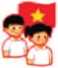 NGÀY HỘI TRÌNH DIỄN THỜI TRANGn MỤC TIÊUHS có khả năng:Đưa ra ý tưởng và thể hiện được ý tưởng trong việc trình diễn thời trang;Thể hiện sự sáng tạo, khiếu thẩm mĩ, tính tự tin của bản thân;Rèn kĩ năng lắng nghe, kĩ năng hợp tác làm việc nhóm; kĩ năng xây dựng kế hoạch, kĩ năng thực hiện kế hoạch và điểu chỉnh hoạt động, đánh giá hoạt động.IIĐối với nhà trường và GVĐịa điểm, hệ thống âm thanh phục vụ hoạt động;Kịch bản chương trình và tiêu chí chấm thi;Phân công GV hỗ trợ các lớp trong việc chuẩn bị cho ngày hội trình diễn thời trang;BGK chấm thi.GVCN:+ Chọn 10 HS nam, nữ mỗi lớp tham gia trình diễn thời trang và tổ chức tập dượt;+ Phân công HS tham gia tiết mục văn nghệ trong ngày hội trình diễn thời trang;+ Nhắc nhở HS thực hiện đúng nội quy tham gia hoạt động tập thể.Đối với HSĐưa ra ý tưởng và thể hiện ý tưởng trình diễn thời trang của lớp;Chuẩn bị trang phục theo ý tưởng và tập dượt tại lớp, chuẩn bị cho ngày hội;Tập các tiết mục văn nghệ theo sự phân công.^Hoạt động 1HS lớp trực tuần điểu khiển lễ chào cờ và nhận xét thi đua.GV trực tuần hoặc TPT/ đại diện BGH bổ sung nhận xét, phát cờ thi đua (nếu có) và phổ biến công việc tuần mới.ÍMngạ BIỂU DIỄN VĂN NGHỆHS làm nhiệm vụ dẫn chương trình giới thiệu các tiết mục văn nghệ.HS các lớp lên biểu diễn văn nghệ theo lời của người dẫn chương trình.THI TRÌNH DIỄN THỜI TRANGHS dẫn chương trình giới thiệu lần lượt từng đội của các lớp trình diễn thời trang.HS các lớp lên sân khấu trình diễn thời trang sau lời giới thiệu.BGK chấm điểm cho các đội theo các tiêu chí:+ Vể nội dung: Giới thiệu được ý tưởng trình diễn trang phục.+ Vể hình thức: Trang phục đẹp, phù hợp với hoạt động và lứa tuổi HS.+ Thể hiện được tính sáng tạo.+ Cách thức trình diễn: bước đi tự tin, nét mặt vui tươi, các động tác trình diễn có sự phối hợp hài hoà, đồng đểu.Tổ chức cho HS bình chọn tiết mục trình diễn của các đội.BGK hội ý và công bố kết quả.Phát phần thưởng cho những đội trình diễn thời trang được bình chọn.HOẠT ĐỘNG TIẾP NỐIHướng dẫn, yêu cầu HS thường xuyên sử dụng trang phục hợp lí để luôn tự tin trong các hoạt động và bảo vệ sức khoẻ của bản thân.Dặn dò, nhắc nhở HS rèn luyện thói quen ăn mặc gọn gàng, chỉnh tể, phù hợp khi đi học, khi tham gia các hoạt động ở trường, gia đình và xã hội.ĐÁNH GIÁTPT nhận xét tinh thần, thái độ của HS khi tham gia trình diễn thời trang, tuyên dương những tập thể, cá nhân có y lưởng sáng Lạo và được bình chọn trong hội thi trình diễn thời trang.Mời HS chia sẻ ý kiến theo câu hỏi gợi ý: Em có thích được tham gia trình diễn thời trang không? Em thích nhất điêu gì trong buổi trình diễn thời trang?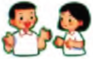 Bài 14: SỬ DỤNGTRANG PHỤC HẰNG NGÀYMỤC TIÊU ãHS có khả năng:Biết cách sử dụng trang phục phù hợp khi ở nhà, ra đường và đến trường;Bước đầu rèn luyện, hình thành thói quen tự lập trong việc sử dụng trang phục cho bản thân;- Hứng thú, tự giác thực hiện việc sử dụng trang phục hợp lí để tự chăm sóc bản thân.a) Đối với GV- Phần thưởng phát cho cá nhân, nhóm/ đội thực hiện tốt;Video clip ve một số trang phục và cách chuẩn bị trang phục của HS;Máy tính, máy chiếu (nếu có).b) Đối với HSMỗi tổ chuẩn bị: một bộ quần áo mặc ở nhà, một bộ đồng phục hoặc quần áo mặc đi học. Đối với các trường ở mien Bắc và những nơi có khí hậu lạnh, cần có một số trang phục mùa đông như áo rét, tất, mũ, giày, ủng, khăn quàng,...;The hai mặt: một mặt xanh và một mặt đỏ.Khởi động: GV cho HS cả lớp hát/ đọc thơ hoặc tổ chức trò chơi có nội dung liên quan đến việc sử dụng trang phục.KHÁM PHÁ - KẾT NỐIXÁC ĐỊNH NHỮNG BẠN BIẾT SỬ DỤNG TRANG PHỤC PHÙ HỢP- GV nêu các câu hỏi:1/ Kể tên những trang phục mà em có.2/ Theo em, trang phục có tác dụng gì?3/ Ai chuẩn bị trang phục hằng ngày cho em?Gọi một số HS trả lời từng câu hỏi. Có thể cho HS khác nhận xét, bổ sung câu trả lời của bạn.Tổ chức cho HS hoạt động nhóm nhỏ để thực hiện nhiệm vụ sau: Em hãy vận dụng kinh nghiệm, hiểu biết của bản thân để xác định những bạn biết sử dụng trang phục phù hợp trong các tranh ở hoạt động 1.Mời đại diện một số HS trình bày kết quả thực hiện hoạt động 1 và giải thích ý kiến của mình.Yêu cầu HS trong lớp thể hiện sự đồng tình hoặc không đồng tình với ý kiến của bạn bằng cách giơ the học tập. Có thể mời một số HS giải thích vì sao em đồng tình hoặc không đồng tình với ý kiến của bạn.Mời một số HS liên hệ bản thân trong việc sử dụng trang phục hằng ngày. Nhấn mạnh việc các em tự chuẩn bị và sử dụng trang phục.Nhận xét và khen ngợi, động viên những HS trả lời tốt, biết tự giác chuẩn bị trang phục cho bản thân và xác định được việc sử dụng trang phục phù hợp, chưa phù hợp.Kết luận hoạt động 1: Có nhieu loại trang phục như quần, áo, mũ (nón), tất (vớ), giày, dép,... Trang phục có tác dụng bảo vệ cơ thể, giữ cho cơ thể tránh được những tác động xấu của thời tiết như nắng, nóng, rét,... làm đẹp cho con người và giúp chúng ta tự tin, thoải mái khi tham gia các hoạt động. Vì vậy, để tự chăm sóc bản thân, các em cần sử dụng trang phục phù hợp với thời tiết, khí hậu và hoạt động hằng ngày.THỰC HÀNHII LỰA CHỌN TRANG PHỤC PHÙ HỢP VỠI THỜI TIẾT, HOẠT ĐÔNG HẰNG NGÀY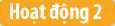 Tổ chức cho HS hoạt động nhóm để thực hiện nhiệm vụ: Lựa chọn các trang phục được thể hiện trong tranh phù hợp cho từng hoạt động dưới đây:+ Đi học ngày nắng nóng.+ Đi học vào mùa đông.+ Chơi thể thao.+ Đi ngủ.Lưu ý: Với mỗi hoạt động, có thể lựa chọn vài loại trang phục, bao gồm quần, áo, giày, dép, mũ, khăn, tất,... Nếu trong tranh chưa thể hiện trang phục cần có, các em có thể bổ sung trang phục phù hợp.Mời đại diện từng nhóm lên bảng trình bày kết quả lựa chọn trang phục của nhóm mình. Các bạn trong lớp quan sát và nhận xét.GV nhận xét kết quả thực hành. Dựa vào ý kiến trình bày của HS và những lỗi HS dễ mắc phải khi sử dụng trang phục. GV có thể nêu một số điểm cần lưu ý về việc lựa chọn, sử dụng trang phục. Ví dụ:+ Để lựa chọn và sử dụng trang phục đi học phù hợp với thời tiết, nên chú ý nghe dự báo thời tiết từ tối hôm trước, nhất là những ngày rét của mùa đông.+ Khi đi học ngày nắng nóng, chú ý đội mũ để tránh bị say nắng, cảm nắng.+ Vào những ngày trời lạnh, sau khi chơi hoặc tham gia các hoạt động, nếu thấy người nóng, ra nhiều mồ hôi có thể tạm thời cởi bớt áo ngoài.+ Nếu mặc áo dài tay khi trời nóng thì có thể xắn tay áo lên cho mát.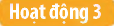 SỬ DỤNG TRANG PHỤC PHÙ HỢP VỚI CÁC HOẠT ĐÔNG HẰNG NGÀYGV yêu cầu HS về nhà thực hiện những việc sau:Chia sẻ với bố mẹ, người thân những điều đã trải nghiệm về việc lựa chọn, sử dụng trang phục.Nhờ bố mẹ, người thân hướng dẫn thêm cách sử dụng trang phục phù hợp và nhận xét việc sử dụng trang phục hằng ngày của em.Rèn luyện để hình thành thói quen lựa chọn, sử dụng trang phục phù hợp với các hoạt động hằng ngày.Tổng kết:HS chia sẻ những điều đã học được/ rút ra được bài học kinh nghiệm và cảm nhận của em sau khi tham gia các hoạt động.GV đưa ra thông điệp và yêu cầu HS nhắc lại để ghi nhớ: Lựa chọn và sử dụng trang phục hợp lí giúp các em bảo vệ cơ thể và làm đẹp hình ảnh của bản thân, đồng thời rèn luyện thói quen tự lập, cẩn thận.- Sơ ket tuần và thảo luận ke hoạch tuần sau- Sinh hoạt theo chủ đê'GV tổ chức cho HS chia sẻ trong lớp:Những điểu em đã làm được trong việc lựa chọn, sử dụng trang phục cho bản thân;Ý kiến nhận xét của bố mẹ và cảm nhận của em khi biết sử dụng trang phục phù hợp.ĐÁNH GIÁCá nhân tự đánh giáGV hướng dẫn HS tự đánh giá theo các mức độ dưới đây:Tot: Thường xuyên thực hiện được các yêu cầu sau:+ Tự lựa chọn và sử dụng được trang phục phù hợp với hoạt động hằng ngày.+ Tự tin lựa chọn và sử dụng trang phục cho bản thân.Đạt: Thực hiện được các yêu cầu trên nhưng chưa thường xuyên.Cẩn co gắng: Chưa thực hiện được đầy đủ các yêu cầu trên, chưa thể hiện rõ, chưa thường xuyên.Đánh giá theo tổ/ nhómGV hướng dẫn tổ trưởng/ nhóm trưởng điểu hành để các thành viên trong tổ/ nhóm đánh giá lẫn nhau vể các nội dung sau:Có sáng tạo trong thực hành không.Thái độ tham gia hoạt động có tích cực, tự giác, hợp tác, trách nhiệm,... hay không.Đánh giá chung của GVGV dựa vào quan sái., tự đánh giá của tưng cá nhân và đánh giá của các tổ/ nhóm để đưa ra nhận xét, đánh giá chung.Chú để 6 0 VUI ĐÓN MÙA XUÂNMỤC TIÊU CHUNG'Tham gia sắp xếp được nhà cửa gọn gàng để đón Tết;Thể hiện được cảm xúc yêu thương phù hợp khi được tặng quà ngày Tết.TUẦN 21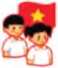 HS có khả năng:Biết được truyền thống nhân đạo của dân tộc, từ đó biết cảm thông, chia sẻ, giúp đỡ những bạn HS có hoàn cảnh khó khăn nhân dịp Tết Nguyên đán;Rèn thói quen biết tiết kiệm; tôn trọng bạn bè; kĩ năng hợp tác, làm việc nhóm để hoàn thành công việc chung;Rèn ý thức tự lực, tự chủ, kĩ năng thiết kế tổ chức hoạt động.LIIa) Đối với GV TPT và chi hội chữ thập đỏPhát động phong trào “Lợn gầy - Lợn béo” trước một đến hai tháng để các lớp tự “nuôi” lợn đất/ lợn nhựa của mình. Phát động phong trào quyên góp quần áo, truyện, vở, đồ dùng học tập gửi tặng các bạn vùng khó khăn trước một tuần (nếu có điều kiện);Bàn (đủ cho số lượng lớp) để thi “mổ lợn” (nếu chọn hình thức thi trên sân khấu);Hai loại thẻ ghi danh: LỢN GẦY, LỢN BÉO (số lượng mỗi loại thẻ bằng số lượng lớp);Căn cứ vào số lượng HS của mỗi lớp để lập danh sách quy chuẩn LỢN GẦY, LỢN BÉO theo tiêu chí xếp loại;Thùng “QUYÊN GÓP ỦNG HỘ QUỸ NHÂN ĐẠO - TẾT YÊU THƯƠNG”;Tổ chức, phát động quyên góp quần áo ấm, chăn, màn, giày, mũ,... giúp đỡ những vùng còn khó khăn;Phân công lớp chuẩn bị tiết mục văn nghệ biểu diễn;Danh sách và quà tặng HS có hoàn cảnh khó khăn của trường (riêng phần quà tặng, nhà trường có thể tạm ứng, sau đó quyên góp quỹ nhân đạo trích trả lại trường);Hệ thống âm thanh phục vụ hoạt động.Đối với GVCN: Động viên HS nhiệt tình tham gia phong trào.Đối với HS: 'Thông báo với gia đình vể hoạt động nhân đạo của trường để được giúp đỡ; tự giác thực hiện phong trào.^Hoạjđộng| CHÀO Cờ- HS điểu khiển lễ chào cờ.Lớp trực tuần nhận xét thi đua.TPT bổ sung ý kiến, phát cờ thi đua (nếu có) và phổ biến kê' hoạch tuần mới.HỘI THI "LỢN GẦY - LỢN BÉO”□ Bước 1: Tuyên bo lí doTPT dẫn chương trình:Nêu mục đích, ý nghĩa của cuộc thi, thời gian phát động, tinh thần hưởng ứng của các lớp. Nhấn mạnh mục đích, ý nghĩa của hội thi: Các em biết cảm thông, chia sẻ yêu thương, giúp đỡ những bạn có hoàn cảnh khó khăn bằng việc làm cụ thể.Phổ biến thể lệ cuộc thi: khi có hiệu lệnh “mổ lợn”, tất cả các lớp tự “mổ lợn”, đếm số tiển có trong lợn.Tiêu chí xếp loại: Vượt mức 100% trở lên xếp loại “Lợn béo”; Dưới các mức để ra xếp loại “Lợn gầy”. Tuỳ mức độ quy định mức ít nhất, để tính vượt mức.Ví dụ: Mức quyên góp ít nhất 10.000đ/ người.□ Bước 2: Tiến hành “mổ lợn”Phương án 1: Các lớp ngồi ngay tại chỗ:GVCN phân công HS “mổ lợn”, giao cho các HS khác đếm số tiển quyên góp được, GV và HS căn cứ tiêu chí của trường để tự xếp danh hiệu “Lợn gầy - Lợn béo” cho lớp.Sau 15 phút, tất cả các lớp hoàn thành việc “mổ lợn”. GVCN hướng dẫn HS cho tiển vào phong bì cẩn thận, ghi tên lớp, số tiển, danh hiệu “Lợn gầy” hay “Lợn béo”.Sau khi các lớp đã hoàn thành mổ lợn, HS dẫn chương trình có hiệu lệnh bằng còi, trống hoặc khẩu lệnh để các lớp ngồi trở lại vị trí ban đầu.Phương án 2:GVCN chọn cử 5 HS mang lợn đến vị trí quy định (bàn) để dự thi.Khi nghe hiệu lệnh “mổ lợn” tất cả các lớp cùng “mổ lợn” (dùng kéo nhỏ cắt). Các lớp tự kiểm số tiến trong lợn, cho tiến vào phong bì, ghi rõ tên lớp, số tiến.QUYÊN GÓP ỦNG HỘ QUỸ NHÂN ĐẠO- Thùng quyên góp được để ở vị trí trang trọng trên sân khấu.- HS dẫn chương trình gọi thứ tự từng lớp lên, đại diện các lớp mang phong bì lên công bố trọng lượng của “chú lợn” lớp mình (trọng lượng = số tiến), bỏ vào thùng quyên góp chung của trường. GV TPT cầm danh sách quy chuẩn “Lợn gầy - Lợn béo”, đối chiêu, trao thẻ ghi nhận “Lợn gầy” hoặc “Lợn béo” cho các lớp.Tuyên bố quà tặng cho HS có hoàn cảnh khó khăn trích từ quỹ nhân đạo đã quyên góp.Công bố danh sách tặng quà, mời các HS có tên lên sân khấu.Mời Chi hội trưởng hội chữ thập đỏ nhà trường lên tặng quà Tết cho HS.Cả trường chúc mừng, động viên và thể hiện tấm lòng yêu thương với các bạn được nhận quà.Toàn trường múa hát tập thể.HOẠT ĐỘNG TIẾP NỐITặng quà những hoàn cảnh khó khăn ngoài trường:Những địa chỉ tặng quà: trường bạn, làng trẻ em, trung tâm nuôi dưỡng trẻ em khuyết tật, trung tâm nuôi dưỡng người già neo đơn, trẻ em bị chất độc da cam, các chùa nuôi dạy trẻ em không nơi nương tựa,...Chi hội chữ thập đỏ, TPT liên hệ địa điểm tặng quà, số HS khó khăn của trường bạn, đặc điểm tình hình của trường bạn, lên kế hoạch tặng quà, BGH duyệt kế hoạch, triển khai.Thành lập đội tình nguyện đi tặng quà (đối tượng tuỳ trường chọn).♦ Lưu ý: Tuỳ điếu kiện hoàn cảnh của trường để tổ chức phong trào. Nếu không tổ chức “nuôi lợn” thì có thể tổ chức các hình thức sau:Các lớp tự quyên góp, để tiến vào phong bì, ghi kết quả ở ngoài, khi có yêu cầu, đại diện lớp lên quyên góp chung toàn trường.Các HS, GV tự chuẩn bị, khi có yêu cầu, các cá nhân tự mang tiến đến quyên góp.ĐÁNH GIÁGV TPT đánh giá toàn bộ quá trình hoạt động: thời gian “nuôi lợn”, tổng số lợn được nuôi, tổng số “Lợn béo”, tổng số “Lợn gầy”. Tuyên dương các lớp đã nuôi “Lợn béo”,...Công bố tổng số tiến toàn trường quyên góp sẽ dành tặng cho những HS có hoàn cảnh khó khăn trong trường hoặc các bạn ở vùng khó khăn.Bài 15: SẮP XẾP NHÀ CỬA GỌN GÀNG ĐỂ ĐÓN TẼT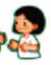 MỤC TIÊUHS có khả năng:Nhận biết được những việc nên làm và những việc không nên làm để nhà cửa luôn gọn gàng;Xác định và thực hiện được những việc sắp xếp nhà cửa gọn gàng phù hợp với lứa tuổi và khả năng của bản thân;Rèn luyện tính tự giác, chăm chỉ lao động và thói quen gọn gàng, ngăn nắp;Hứng thú tham gia việc sắp xếp nhà cửa gọn gàng; nhận thức được trách nhiệm của bản thân trong gia đình.a) Đối với GVTranh ảnh hoặc hình chiếu: một hình ảnh nhà cửa sắp xếp gọn gàng và một hình ảnh nhà cửa bừa bộn (đồ đạc, sách vở, đồ dùng cá nhân, đồ chơi,... để lung tung);Video một số công việc gia đình (như: xếp gọn chăn, màn khi ngủ dậy; gấp quần, áo, tất; sắp xếp sách vở, đồ chơi gọn gàng, ngăn nắp, đúng chỗ); máy tính, ti-vi hoặc máy chiếu và màn hình (nếu có điểu kiện);(Tự gấp quần áo, đường link: https://www.youtube.com/watch?v=TSlQyInc0uoSắp xếp sách vở, đồ dùng học tập, đường link:https://www.youtube.com/watch?v=6vMlFghR7F0)Sáu tờ thăm cho các đội dự thi. Trong tờ thăm ghi yêu cầu dự thi:1/ Gấp, xếp chăn, màn khi ngủ dậy buổi sáng;2/ Gấp, xếp quần, áo, khăn, tất;3/ Sắp xếp sách vở, đồ dùng học tập,...Mỗi công việc có hai đội dự thi.Phần thưởng cho các đội dự thi.b) Đối với HSÔn lại những kiến thức đã học vể “Gọn gàng, ngăn nắp” trong môn Đạo đức.Mỗi tổ chuẩn bị: một đến hai chiếc chăn mỏng, gối, màn đơn dùng cho trẻ em; hai bộ quần áo, tất, khăn của trẻ em.Khởi động: Tổ chức trò chơi đơn giản hoặc hát tập thể để tạo không khí vui vẻ.KHÁM PHÁ - KẾT NỐINHẬN XÉT VIỆC SẮP XẾP Đổ ĐẠC ĐỂ NHÀ CỬA GỌN GÀNGGV tổ chức cho HS làm việc theo nhóm để thực hiện nhiệm vụ sau: Nêu nhận xét về cách sắp xếp nhà cửa trong hai căn phòng ở hai tranh trong hoạt động 1. Em thích cách sắp xếp đồ đạc ở tranh nào? Vì sao?Mời đại diện các nhóm chia sẻ kết quả thực hiện nhiệm vụ của nhóm mình.Nhận xét ý kiến của HS và nêu khái quát: Ai trong chúng ta cũng thích nhà cửa gọn gàng, ngăn nắp. Sắp xếp nhà cửa gọn gàng sẽ giúp cho ngôi nhà thoáng, mát, đẹp và đảm bảo an toàn cho việc đi lại. Không những thế, em và mọi người trong gia đình không bị mất thời gian để tìm đồ đạc, sách vở, quần áo,... mỗi khi cần dùng.Liên hệ: Yêu cầu HS liên hệ bản thân theo hai câu hỏi gợi ý:+ Kể lại việc em đã làm được để giữ cho nhà cửa gọn gàng.+ Em cảm thấy thế nào sau khi tham gia sắp xếp nhà cửa gọn gàng?Chỉ định một số HS chia sẻ trước lớp. Các bạn khác trong lớp lắng nghe, nhận xét về những chia sẻ của bạn.GV nhận xét và kết luận: Nhiều em trong lớp tuy nhỏ nhưng đã làm được những việc để nhà cửa gọn gàng, ngăn nắp. Đây là những việc làm tốt, thầy/ cô mong các em phát huy và thực hiện thường xuyên.XÁC ĐỊNH NHỮNG VIỆC NÊN LÀM ĐỂ NHÀ CỬA LUÔN GỌN GÀNG- GV hướng dẫn HS quan sát tranh ở hoạt động 2 trong SGK, thảo luận nhóm để nêu những việc nên làm và những việc không nên làm để nhà cửa luôn gọn gàng.- GV chia bảng thành hai cột:1/ Những việc nên làm.2/ Những việc không nên làm.Sau đó, gọi đại diện từng nhóm nêu kết quả thảo luận của nhóm mình. GV ghi tóm tắt ý kiến của HS lên bảng.GV nhận xét, bổ sung và kết luận hoạt động 2 theo nội dung trong bảng sau:Nê'u có điểu kiện và chuẩn bị được các video phù hợp với nội dung của hoạt động, GV tổ chức cho HS xem video để giúp các em hiểu rõ hơn vể những việc nên làm và không nên làm để giữ cho nhà cửa luôn gọn gàng.GV gọi HS nhắc lại những điểu đã thu nhận được qua hoạt động Khám phá - Kêt nối.GV nhận xét và chốt lại những việc HS có thể tự làm được để sắp xêp nhà cửa gọn gàng, như: Sắp xêp sách, vở, đồ dùng học tập ngay ngắn; Gấp, xêp gọn gàng chăn, màn, gối khi thức dậy buổi sáng; Gấp và sắp xêp quần, áo, khăn, tất vào nơi dành riêng cho từng người; Để đồ dùng cá nhân (khăn mặt, bàn chải, giày, dép, mũ) ngay ngắn, đúng nơi quy định; Tự giác dọn dẹp và cất đồ chơi vào nơi thích hợp (ngăn tủ đựng đồ chơi, thùng, hộp,...) sau khi chơi xong.Hướng dẫn HS vể nhà tham gia cùng gia đình sắp xêp nhà cửa ngăn nắp, gọn gàng để đón mùa xuân mới.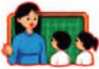 - Sơ kết tuần và thảo luận ke hoạch tuần sau- Sinh hoạt theo chủ đê'GV yêu cầu HS chia sẻ:Những điểu em đã học được và cảm nhận của em khi tham gia ủng hộ “Tết yêu thương”.Những việc em đã làm được ở gia đình để đón Têt.Cảm xúc của em khi cùng gia đình sắp xêp nhà cửa gọn gàng để đón Têt.ĐÁNH GIÁCá nhân tự đánh giáGV hướng dẫn HS tự đánh giá theo các mức độ dưới đây:Tot: Thường xuyên thực hiện được các yêu cầu sau:+ Kể được những việc nên làm để nhà cửa gọn gàng.+ Nêu được những việc mà bản thân đã làm khi cùng gia đình chuẩn bị đón Têt (trang trí nhà cửa; lau dọn đồ đạc,...).+ Tự tin chia sẻ những việc đã làm được và cảm xúc của bản thân.Đạt: Thực hiện được các yêu cầu trên nhưng chưa thường xuyên.Cẩn co gắng: Chưa thực hiện được đầy đủ các yêu cầu trên, chưa thể hiện rõ, chưa thường xuyên.Đánh giá theo tổ/ nhómGV hướng dẫn tổ trưởng/ nhóm trưởng điểu hành để các thành viên trong tổ/ nhóm đánh giá lẫn nhau vể các nội dung sau:Có nêu và xác định được những việc nên làm để nhà cửa luôn gọn gàng không.Thai độ tham gia hoạt động có tích cực, tự giác, hợp tác, trách nhiệm,... hay không.Đánh giá chung của GVGV dựa vào quan sát, tự đánh giá của từng cá nhân và đánh giá của các tổ/ nhóm để’ đưa ra nhận xét, đánh giá chung.TUẦN 22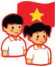 HS có khả năng:Biết được nét đẹp truyền thống của dân tộc, thêm yêu quê hương, đất nước mỗi dịp Tết đến, xuân về;Có điều kiện, cơ hội gây quỹ nhân đạo (hoặc quỹ lớp);Rèn kĩ năng giao tiếp, ứng xử khi mua bán, kĩ năng sử dụng và quản lí tài chính, kĩ năng thiết kế, tổ chức hoạt động;Hình thành phẩm chất trung thực, chăm chỉ, thật thà.IIa) Đối với nhà trườngLập kế hoạch tổ chức Hội chợ Xuân trước ba tuẩn. Công khai kế hoạch ở phòng hoạt động chung của Hội đồng Sư phạm;Thông báo kế hoạch tổ chức Hội chợ Xuân đến ban đại diện PHHS của trường để được sự đồng thuận, ủng hộ;Chuẩn bị địa điểm tổ chức Hội chợ, đảm bảo mỗi lớp làm một gian hàng và có khu vực diễn ra trò chơi dân gian;Trang trí khung cảnh chung phù hợp với mùa xuân, kết hợp nét truyền thống vùng quê;Hệ thống âm thanh; cơ sở vật chất khác để tổ chức hội chợ;Phân công công việc cho từng bộ phận;Có thể mời các nghệ nhân dân gian tham gia Hội chợ: viết thư pháp, nặn tò he, làm bánh sinh nhật,... Chuẩn bị vị trí cho các nghệ nhân được mời;Thông báo rộng rãi đến tất cả cha mẹ HS trong trường và mời tham gia Hội chợ;Hòm quỹ từ thiện.b) Đối với GVGV TPT: chuẩn bị kịch bản chương trình;GVCN cùng GV Âm nhạc chuẩn bị các tiết mục văn nghệ (các làn điệu dân ca của ba miến Bắc - Trung - Nam), màn trống khai hội;GV Thể dục chuẩn bị trò chơi dân gian để HS tham gia chơi trong ngày Hội chợ;GVCN: Mời ban đại diện PHHS của lớp họp bàn để cùng phối hợp tổ chức, chuẩn bị kinh phí, chế biến, làm các món hàng trong Hội chợ, trang trí gian hàng cho lớp: + Thành lập nhóm trưng bày hàng hoá, nhóm bán hàng, nhóm giới thiệu sản phẩm; + Phân công HS chuẩn bị các dụng cụ như khay đĩa, rổ, bát, cốc, thìa, mẹt,... bàybán sản phẩm.Đối với HSBàn bạc và quyết định chọn các mặt hàng để bán ở Hội chợ Xuân. Các mặt hàng phải được trẻ em yêu thích, nếu là đồ ăn phải đảm bảo vệ sinh an toàn thực phẩm. Nên chọn các món ăn truyền thống dân tộc như: bánh tẻ, bánh giò, bánh trôi, bánh chay, bánh chưng, bánh rán, giò, bún chả, bánh đúc, ốc luộc,... Ngoài ra, còn có các món như: xúc xích, khoai lang, khoai tây chiên, các loại bánh, kẹo, hoa quả Việt,... các loại nước uống hoa quả tự pha chế,... các đồ thủ công như: nơ, bờm, dây buộc tóc, các đồ handmade, tự làm đồ chơi hình các con thú, túi, ví, tò he, đồ gốm sứ. Đặc biệt, cần có cả sách, truyện, tranh dân gian.Chuẩn bị kinh phí để mua bán trong Hội chợ: GVCN bàn bạc thống nhất với cha mẹ HS, quyết định phần kinh phí ban đầu để mua bán. Số kinh phí có thể HS tự góp (bằng tiền tiết kiệm hoặc tiền mừng tuổi - nếu tổ chức Hội chợ Xuân vào sau Tết), có thể mượn quỹ phụ huynh, sau khi bán hàng sẽ hồi trả.Có thể tổ chức hội chợ vào buổi sáng hoặc buổi chiều với thời lượng là ba đến bốn tiết, trong đó có một tiết Sinh hoạt dưới cờ và hai đến ba tiết ngoài giờ lên lớp.THÀNH LẬP CÁC GIAN HÀNG (TRƯỚC KHI DIỄN RA HỘI CHỢ)GVCN nhận vị trí gian hàng của lớp. Đại diện Hội PHHS của lớp cùng HS trang trí, kê dọn gian hàng thuận lợi cho việc bày bán hàng hoá. Chú ý trang trí theo phong cách dân gian, có chủ đề, có tên lớp.Sau khi trang trí xong, GVCN cùng HS tập kết hàng bán trong hội chợ tại lớp, cử HS trông coi, bảo quản.CHÀO Cờ, KHAI MẠC HỘI CHỢ XUÂN- HS điều khiển lễ chào cờ và tuyên bố lí do, giới thiệu đại biểu. Trong lời tuyên bố lí do cần nói rõ mục đích tổ chức Hội chợ Xuân: Chào mừng mùa xuân mới, thể hiện nét đẹp cổ truyền của dân tộc, HS được trải nghiệm, gây quỹ từ thiện.Văn nghệ chào xuân: Lớp chuẩn bị tiết mục biểu diễn.Đại diện BGH nhà trường khai mạc Hội chợ Xuân.Trống khai hội.Hoạt động 3GV Âm nhạc cho chạy nhạc nền các bài hát về mùa xuân để tạo không khí tưng bừng, náo nhiệt, vui tươi trong suốt thời gian diễn ra Hội chợ.Bước 1: Trưng bày hàng hoáSau trống khai hội, các lớp mang sản phẩm hàng hoá từ lớp ra gian hàng của lớp mình để trưng bày. GV hướng dẫn HS cách bày sản phẩm đẹp, hợp lí, tiện lợi khi mua, bán, trao đổi.Các nhóm nhận nhiệm vụ để tổ chức hoạt động.Bước 2: Tổ chức các hoạt động trong Hội chợTất cả các thành viên có mặt trong Hội chợ, bao gồm cán bộ, nhân viên, GV phụ huynh, HS cần nhiệt tình mua bán, ủng hộ gian hàng của các lớp.HS được phân công bán hàng: thái độ thân thiện, niềm nở, nhanh nhẹn, trả lại tiến thừa, gói hàng cho khách, biết nói lời cảm ơn khi khách mua hàng.HS hỗ trợ bán hàng: quan sát các mặt hàng lớp mình có, nhớ vị trí, khi khách mua hàng. Gian hàng phải luôn gọn gàng, sạch sẽ.HS các lớp tự do đến thăm và mua hàng hoá mình yêu thích ở các gian hàng khác và của lớp mình.GV nhắc HS giữ kỉ luật khi mua hàng hoá: không chen lấn, không tự tiện lấy hàng, giao tiếp văn minh như: hỏi giá để mua, cảm ơn khi bạn mua, khi bạn đưa hàng, giữ vệ sinh chung, bỏ rác đúng nơi quy định.♦ Lưu ý: Ban Tổ chức quan sát diễn biến của Hội chợ để nhận xét đánh giá, động viên các lớp kịp thời.Trò chơi dân gian: Góc trò chơi HS đăng kí tự do. GV Thể dục sắp xếp các đội chơi trò chơi dân gian như đập niêu đất, bịt mắt đánh trống, đi cầu thăng bằng, nhảy bao bố,... HS tham gia chơi có phần thưởng.Tập nặn tò he, tập viết thư pháp, kí hoạ chân dung,...Các nghệ nhân, hoạ sĩ trực tiếp hướng dẫn HS thực hành.Hội chợ được tiến hành theo thời gian quy định của nhà trường.HOẠT ĐỘNG TIẾP NỐIHS về nhà chia sẻ với bố mẹ, người thân những hoạt động đã tham gia ở Hội chợ Xuân và cảm nhận của em khi tham gia Hội chợ.ĐÁNH GIÁBan Tổ chức kê bàn hòm quỹ từ thiện lên sân khấu.GVCN hướng dẫn lớp tổng kê't số tiến thu được. Sau khi trừ đi số tiến mua hàng, số tiến còn lại sẽ được trích một phần để ủng hộ quỹ nhân đạo của trường, phần còn lại bổ sung quỹ lớp. Nhà trường cho số tiến ủng hộ quỹ nhân đạo vào phong bì, ghi bên ngoài số tiến - tên lớp, dán kín để chuẩn bị ủng hộ.GV phụ trách mời các lớp vế tập trung, hát, múa dân vũ toàn trường để ổn định tổ chức.Phỏng vấn HS:+ Em có thích Hội chợ Xuân của trường mình không? Vì sao?+ Em được tham gia những hoạt động nào trong Hội chợ?+ Nhận xét của em vế gian hàng lớp em? Gian hàng lớp bạn? Em thích gian hàng nào nhất?+ Theo em, lớp nào bán được nhiếu hàng hoá nhất?+ Có nên tổ chức Hội chợ Xuân hằng năm không?+ Qua Hội chợ Xuân, em học được những điếu gì?GV đại diện Ban Tổ chức nhận xét, đánh giá chung tinh thần tham gia Hội chợ Xuân của các lớp. Tuyên dương các gian hàng trang trí đẹp, thu hút nhiếu khách.GV phụ trách điếu hành việc ủng hộ quỹ nhân đạo:+ GV nêu mục đích, ý nghĩa của Hội chợ Xuân. Sau đó mời các thành viên và tất cả các lớp lên ủng hộ.+ Ban thanh tra, công đoàn, chi hội chữ thập đỏ nhà trường kiểm quỹ. Trong thời gian kiểm quỹ, GV phụ trách cho HS tiêp tục biểu diễn văn nghệ, dân vũ.Công bố kêt quả quỹ từ thiện: Tổng số toàn trường có: ... trong đó cán bộ, GV, nhân viên, phụ huynh ủng hộ số tiến là ...; các lớp (cụ thể tên và số tiến) ủng hộ số tiến là ...Đại diện BGH nhà trường cảm ơn các đại biểu (nêu có), các phụ huynh tham gia Hội chợ và ủng hộ quỹ từ thiện. Tuyên bố bê' mạc Hội chợ.GV phân công HS thu dọn gian hàng, phụ huynh hỗ trợ.♦ Lưu ý:Nhà trường cần chủ động sắp xếp thời gian để HS trải nghiệm. Có thể tổ chức vào trước hoặc sau kì nghỉ Tết.Có thể thêm bớt nội dung hoạt động trong Hội chợ để phù hợp với điếu kiện nhà trường, địa phương. Hàng hoá bán tuỳ thuộc vào đặc sản các vùng, miến.Bài 15: SẮP XẾP NHÀ CỬA GỌN GÀNG ĐỂ ĐÓN TẾT (tiếp)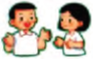 TRÒ CHƠI "SẮP XẾP NHÀ CỬA GỌN GÀNG”Chuẩn bị: Kê ghép hai bàn vào giữa lớp thành một bàn to. Cả lớp đứng hoặc ngồi thành hình chữ U xung quanh bàn ghép. Tập hợp tất cả chăn, màn, quần áo do các tổ chuẩn bị để lên mặt bàn giữa lớp. Riêng sách vở, đồ dùng học tập thì đội nào bốc thăm được nhiệm vụ sắp xếp sách, vở, đồ dùng học tập sẽ tự tập hợp sách, vở, đồ dùng học tập của các bạn trong đội để dự thi.Cách chơi và luật chơi: Chia lớp thành 6 đội, mỗi đội cử ra một bạn làm Đội trưởng. + Đội trưởng lên bảng bốc thăm để biết đội mình sẽ thực hiện công việc nào. Saukhi bốc thăm, cả đội sẽ hội ý, bàn cách thực hiện trong ba phút, sau đó phân công hai đại diện của đội tham gia dự thi.+ Khi có hiệu lệnh, đại diện các đội vào khu vực giữa lớp để thi. GV có thể tổ chức cho đại diện tất cả các đội cùng thi hoặc tổ chức thành ba đợt thi, mỗi đợt gồm hai đội bốc được thăm có nhiệm vụ giống nhau cùng thi. Các bạn còn lại đứng xung quanh quan sát và chấm thi chéo cho nhau: Đội 1 chấm cho đội 2, đội 2 chấm cho đội 3, đội 3 chấm cho đội 4, đội 4 chấm cho đội 5, đội 5 chấm cho đội 6, đội 6 chấm cho đội 1.Chú ý quan sát để cho điểm các đội theo tiêu chí:+ Sắp xếp gọn gàng: 4 điểm+ Sắp xếp hợp lí, đẹp: 4 điểm+ Nhanh: 2 điểm.Đội nào đạt điểm cao nhất, đội đó thắng cuộc.Chú ý: Để đảm bảo công bằng, GV phân phối những thứ cần sắp xếp cho các đội ngang nhau, không để tình trạng đội nhiều, đội ít.Tổ chức cho HS thi: Khi HS thi, GV có thể yêu cầu HS đứng xung quanh cổ vũ hoặc mở nhạc để tạo không khí sôi nổi cho cuộc thi.Dựa vào kết quả chấm thi của các đội, GV công bố đội thắng cuộc và phát phần thưởng cho các đội dự thi để động viên, cổ vũ các em.Nhận xét chung về kết quả thực hiện hoạt động.VẬN DỤNGTHỰC HÀNH SẮP XẾP NHÀ CỬA GỌN GÀNG ở GIA ĐÌNHGV yêu cầu HS về nhà thực hiện những việc sau:Nhờ bố mẹ/ người thân hướng dẫn thêm và tự giác thực hiện những công việc sắp xếp nhà cửa gọn gàng phù hợp với khả năng.Thường xuyên sắp xếp gọn gàng đồ dùng cá nhân để rèn luyện tính ngăn nắp, gọn gàng.Cùng gia đình dọn dẹp, trang trí nhà cửa để đón Têt.Nhờ bố mẹ/ người thân nhận xét vể việc sắp xêp sách vở, đồ dùng học tập và đồ dùng cá nhân của em ở gia đình.Tổng kết:GV yêu cầu HS chia sẻ những điểu thu hoạch/ học được/ rút ra bài học kinh nghiệm và cảm nhận của em sau khi tham gia các hoạt động.GV đưa ra thông điệp và yêu cầu HS nhắc lại để ghi nhớ: Sắp xếp nhà cửa gọn gàng để nơi ớ cua em luôn thoáng mát, sạch đẹp, an toàn và giúp mọi ngưởi trong gia đình nhanh chóng tìm được đồ dùng cần thiết khi muôn sử dụng.a*-- Sơ kết tuần và thảo luận kế hoạch tuần sau- Sinh hoạt theo chủ đềGV tổ chức cho HS chia sẻ:Những việc em đã làm và cảm xúc của em khi tham gia Hội chợ Xuân.Những việc em đã tham gia cùng gia đình để sắp xêp nhà cửa gọn gàng đón Têt.ĐÁNH GIÁCá nhân tự đánh giáGV hướng dẫn HS tự đánh giá theo các mức độ dưới đây:Tôt: Thường xuyên thực hiện được các yêu cầu sau:+ Tham gia sắp xêp nhà cửa gọn gàng để đón Têt.+ Sắp xêp đồ dùng cá nhân gọn gàng.+ Tự giác làm những việc phù hợp với lứa tuổi để nhà cửa luôn gọn gàng.+ Rèn luyện thói quen gọn gàng, ngăn nắp.Đạt: Thực hiện được các yêu cầu trên nhưng chưa thường xuyên.Cẩn Cô gắng: Chưa thực hiện được đầy đủ các yêu cầu trên, chưa thể hiện rõ, chưa thường xuyên.Đánh giá theo tổ/ nhómGV hướng dẫn tổ trưởng/ nhóm trưởng điểu hành để các thành viên trong tổ/ nhóm đánh giá lẫn nhau vể các nội dung sau:Có chủ động, sáng tạo khi thực hành hay không;Thái độ tham gia hoạt động có tích cực, tự giác, hợp tác, có trách nhiệm,... hay không.Đánh giá chung của GVGV dựa vào quan sát, tự đánh giá của từng cá nhân và đánh giá của các tổ/ nhóm để đưa ra nhận xét, đánh giá chung.TUAN 23GIAO LƯU “ĐÓN TET Cổ TRUYỂN CỦA DÂN TỘC"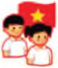 MỤC TIÊUHS có khả năng:Nêu được những nét đẹp truyền thống trong Tết cổ truyền của dân tộc;Biết trân trọng và giữ gìn những giá trị truyền thống;Rèn kĩ năng thiết kế, tổ chức hoạt động, thuyết trình trước tập thể.a) Đối với GVHệ thống âm thanh phục vụ hoạt động;GV TPT chuẩn bị kịch bản cho buổi giao lưu, nội dung gồm có hai phần:+ Chia sẻ về nét đẹp truyền thống trong Tết cổ truyền của dân tộc (mừng tuổi, tặng quà ngày Tết; thăm hỏi, chúc Tết; dọn dẹp nhà cửa sạch sẽ đón Tết; đoàn viên gia đình và thờ cúng gia tiên, lễ hội và các trò chơi dân gian,...);+ Biểu diễn văn nghệ theo làn điệu dân ca.GVCN:+ Phân công HS tham gia giao lưu về các nét đẹp truyền thống trong ngày Tết;+ Lựa chọn, hướng dẫn HS tập luyện biểu diễn tiết mục văn nghệ;+ Chuẩn bị trang phục dân tộc cho tiết mục văn nghệ.b) Đối với HSTìm hiểu Tết cổ truyền của các dân tộc qua các kênh thông tin như: sách báo, ti-vi, internet;Luyện tập các tiết mục văn nghệ để biểu diễn.ÍM-MÌ CHÀO Cờ- HS điều khiển lễ chào cờ.Lớp trực tuần nhận xét thi đua.TPT hoặc đại diện BGH phổ biến kế hoạch tuần mới.GIAO LƯU “ĐÓN TẾT Cổ TRUYỀN CỦA DÂN TỘC"□ Bước 1: Dẫn chương trình tuyên bố lí do tổ chức hoạt động□ Bước 2: Chia sẻ về các nét đẹp truyền thong trong Tết cổ truyền của dân tộcHS dẫn chương trình giới thiệu lần lượt các cá nhân đại diện các lớp thuyết trình nội dung chuẩn bị của mình.HS toàn trường chú ý lắng nghe. Sau mỗi phần thuyết trình có thể đặt câu hỏi để tìm hiểu thêm.Nếu còn thời gian GV TPT có thể mời thêm HS toàn trường cùng tham gia qua câu hỏi: Bạn nào có thể giới thiệu về đặc điểm Tết cổ truyền của các dân tộc khác mà mình đã biết?GV phụ trách tổng hợp các ý kiến.ĐÁNH GIÁGV nhận xét tinh thần, thái độ, trách nhiệm của HS toàn trường trong việc chuẩn bị và tham gia giao lưu.Khen các em HS tự tin, mạnh dạn khi tham gia giao lưu.Tổ chức cho HS chia sẻ cảm xúc sau buổi giao lưu.Cả trường cùng hát tập thể hoặc dân vũ.HOẠT ĐỘNG TIẾP NỐIGV dặn dò HS về nhà tiếp tục tìm hiểu đặc điểm Tết cổ truyền của các dân tộc Việt Nam.Cùng gia đình dọn dẹp, sắp xếp nhà cửa chuẩn bị đón Tết.Chuẩn bị quà tặng cho người thân trong gia đình theo khả năng của bản thân.Bài 16: ỨNG XỬ KHI ĐƯỢC NHẬN QUÀ NGÀY TÉT■ MỤC TIÊU VIIHS có khả năng:Hiểu được ý nghĩa của phong tục mừng tuổi, tặng quà ngày Tết;Biết ứng xử phù hợp khi được mừng tuổi, tặng quà thể hiện tình yêu thương đối với mọi người;Rèn kĩ năng lắng nghe tích cực, diễn đạt suy nghĩ.Đối với GV: Băng đĩa bài hát Ngày Tết quê em (sáng tác: Từ Huy) hoặc thiết bị phát nhạc.Đối với HS: Một số bài hát về ngày Tết; thẻ màu: màu xanh/ mặt cười và màu đỏ/ mặt mếu.Khởi động: GV mở bài hát Ngày Tết quê em từ thiết bị phát nhạc và yêu cầu em nào thuộc thì hát theo.GV đặt câu hỏi:+ Các em có thích Tết không?+ Vào ngày Tết, người lớn thường thực hiện phong tục gì đối với trẻ em?Khi HS nói được phong tục mừng tuổi/ lì xì, tặng quà thì GV dừng hỏi và khen HS nói đúng.KHÁM PHÁ - KẾT NỐINGƯỜI THÂN MONG MUỐN GÌ KHI TẶNG QUÀ CHO EMGV yêu cầu HS quan sát bốn bức tranh trong SGK và thảo luận với bạn bên cạnh trả lời câu hỏi: Mọi người mừng tuổi, tặng quà cho trẻ em mong muon điều gì?HS trả lời.GV khích lệ HS phát biểu những ý không trùng lặp.GV yêu cầu HS nhớ lại để trả lời các câu hỏi sau:+ Ngày Tết em đã được mừng tuổi, tặng quà gì?+ Những người tặng quà cho em đã mong muốn gì?GV động viên mọi HS tham gia chia sẻ, nói những ý kiến khác, không bắt chước bạn.GV tổng hợp các ý kiến của HS, phân tích, bổ sung và kết luận: Mọi người mừng tuổi, tặng quà ngày Tết là mong mọi điều tot lành đến với các em.NHẬN XÉT CÁCH ƯNG XỬ CỦA CÁC BẠN KHI ĐƯỢC NHẬN QUÀGV yêu cầu HS quan sát các tranh trong SGK trang 60, thảo luận theo cặp để xác định cách ứng xử phù hợp, chưa phù hợp.GV khích lệ HS xung phong phân tích từng tranh và giải thích vì sao cách ứng xử đó là phù hợp, chưa phù hợp.Sau khi xác nhận hành vi ứng xử phù hợp, GV yêu cầu HS trả lời hai câu hỏi sau:+ Khi được mừng tuổi, em sẽ nói gì với người mừng tuổi em?+ Khi được mừng tuổi, em đón nhận quà như thế nào?HS trả lời.- GV ghi nhận câu trả lời đúng, bổ sung và kết luận:Khi được mừng tuổi, em cẩn: Đón nhận bằng hai tay, đẩu hơi cúi và nói lời cảm ơn.Aft- Sơ kết tuần, thảo luận kế hoạch tuần sau- Sinh hoạt theo chủ đê'GV tổ chức cho HS trả lời các câu hỏi sau:Kể về cách ứng xử của em khi nhận quà ngày Tết+ GV khích lệ HS xung phong chia sẻ cho các bạn nghe: Tên món quà và người tặng; Cách đón nhận và lời nói khi nhận quà; Thể hiện cảm xúc yêu thương đối với người tặng quà như thê' nào?+ Các bạn khác chú ý lắng nghe để nhận xét, hoặc bổ sung thêm.+ GV khái quát các ý kiên của HS.Chia sẻ cảm xúc của em khi được nhận quà+ GV khuyên khích HS chia sẻ cảm xúc khi được nhận quà ngày Têt.+ GV lưu ý HS, ngoài cảm xúc vui sướng, các em có cảm nhận được tình yêu thương của mọi người dành cho em không?+ Động viên các em nói đúng với mong muốn của mình, không bắt chước bạn.+ GV khen ngợi những em mạnh dạn chia sẻ cảm xúc của mình.ĐÁNH GIÁCá nhân tự đánh giáGV hướng dẫn HS tự đánh giá theo các mức độ dưới đây:Tot: Luôn nhận xét được cách ứng xử phù hợp và cách ứng xử không phù hợp khi nhận quà ngày Têt.Đạt: Nhận xét được cách ứng xử phù hợp và cách ứng xử không phù hợp khi nhận quà ngày Têt nhưng không thường xuyên.Cẩn co gắng: Nhận xét được cách ứng xử phù hợp, không phù hợp khi nhận quà ngày Tết, nhưng không phải luôn đúng.Đánh giá theo tổ/ nhómGV hướng dẫn tổ trưởng/ nhóm trưởng điểu hành để các thành viên trong tổ/ nhóm đánh giá lẫn nhau vể các nội dung sau:Có biêt được cách ứng xử phù hợp khi nhận quà không.Thái độ tham gia hoạt động có tích cực, tự giác, hợp tác, trách nhiệm,... hay không.Đánh giá chung của GVGV dựa vào quan sát, tự đánh giá của từng cá nhân và đánh giá của các tổ/ nhóm để đưa ra nhận xét, đánh giá chung.TUAN 24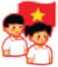 Thế hiện sự tự tin và năng khiếu qua thể hiện các tiết mục múa, hát;Thể hiện được sở thích, hứng thú khi tham gia một số trò chơi, biết tự điểu khiển trò chơi;Rèn luyện kĩ năng thiết kế, tổ chức, đánh giá hoạt động;Rèn tính nhanh nhẹn, khéo léo, tinh thần kỉ luật, kĩ năng hợp tác làm việc nhóm.a) Đối với GV TPTHệ thống âm thanh phục vụ hoạt động;Chuẩn bị các nội dung cho hoạt động, bao gồm:+ Trình diễn các tiết mục văn nghệ: múa, hát,...;+ Bài dân vũ tập thể;+ Kiểm tra sự chuẩn bị trò chơi của các lớp;+ Lập danh sách đăng kí trò chơi của các lớp, duyệt trò chơi.b) Đối với GVCNThành lập đội chơi, đội văn nghệ của lớp theo yêu cầu của nhà trường;Cùng HS lựa chọn các tiết mục văn nghệ, trò chơi, hướng dẫn HS cách điểu khiển trò chơi.Đối với HSSưu tầm các trò chơi dân gian, nắm được luật chơi các trò chơi mình yêu thích;Tập các tiết mục văn nghệ mà lớp lựa chọn, bài dân vũ, múa hát tập thể nhà trường quy định.- HS điểu khiển lễ chào cờ.Lớp trực tuần nhận xét thi đua, phát cờ thi đua (nếu có).TPT hoặc đại diện BGH nhận xét bổ sung và triển khai hoạt động tuần mới.noạiộngn BIỂU DIỄN VĂN NGHÊLớp trực tuần lần lượt giới thiệu các tiết mục văn nghệ mà các lớp đã đăng kí.HS toàn trường tập trung lắng nghe, quan sát và cổ vũ.Hoạt động 3TPT bố trí địa điểm cho HS các lớp đểu được tham gia chơi.HS các lớp vể các địa điểm được phân công và tổ chức trò chơi đã lựa chọn.HS khối 1 chơi trò “Lịch sự khi nhận quà”.ĐÁNH GIÁGV nhận xét tinh thần chuẩn bị, thái độ tham gia hoạt động của các lớp.Tuyên dương các lớp đã có những tiết mục văn nghệ hay được yêu thích.Tuyên dương các lớp đã tổ chức trò chơi bổ ích cho nhiểu bạn được tham gia.Tổ chức cho HS toàn trường chia sẻ cảm xúc sau hoạt động.HOẠT ĐỘNG TIẾP NỐICác lớp sưu tầm thêm trò chơi bổ ích khác để tổ chức chơi trong các giờ nghỉ giữa giờ hoặc trong các tiết sinh hoạt tập thể.PHU LỤCGợi ý tổ chức trò chơi “Lịch sự khi nhận quà”Chọn ra một bạn sắm vai người tặng quà đứng giữa vòng tròn - các bạn đứng xung quanh thành vòng tròn.Người tặng quà nói “Tặng cháu quà này, xin mời” thì người được tặng quà mới đón nhận bằng hai tay và nói “Cháu cảm ơn bác ạ!”.Nếu người tặng quà không nói “Xin mời” thì người được tặng quà chưa được đón nhận - nếu đón nhận là bị loại.Nếu người được tặng quà không đón nhận bằng hai tay hoặc nói “Cháu cảm ơn bác ạ!” thì cũng bị loại khỏi cuộc chơi.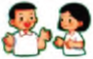 Bài 16: ỨNG XỬ KHI ĐƯỢC NHẬN QUÀ NGÀY TẾT (tiép)GV yêu cầu HS quan sát kĩ tranh 1, 2 trong SGK để nhận biết tình huống cần xử lí.Yêu cầu hai bạn ngồi cạnh nhau thảo luận cách xử lí từng tình huống, thể hiện câu trả lời cho câu hỏi:+ Em đón nhận phong bao lì xì/ quà tặng như thế nào?+ Em sẽ nói gì với người tặng quà cho em?Từng bạn luân phiên thể hiện người mừng tuổi và người được mừng tuổi.GV khuyến khích các cặp đôi thể hiện cách ứng xử của mình trước lớp.GV yêu cầu một vài cặp lên thực hành cách ứng xử khi được mừng tuổi cho cả lớp quan sát.Yêu cầu những HS còn lại quan sát, lắng nghe để nhận xét, bổ sung.Phân tích nhận xét, lưu ý HS ngoài sự biết ơn, lễ phép còn cần thể hiện tình yêu thương mọi người khi nhận quà.VẬN DỤNGTHỂ HIỆN CẢM XÚC PHÙ HỢP KHI ĐƯỢC TẶNG QUÀ- GV yêu cầu HS vận dụng những điểu đã học được để thể hiện thái độ và hành vi phù hợp mỗi khi được tặng quà trong cuộc sống.Tổng kết:GV đặt câu hỏi: Các em thu hoạch được điêu gì sau buổi trải nghiệm này?Khuyến khích HS tích cực tham gia chia sẻ và lắng nghe tích cực để tránh có ý kiến trùng lặp.GV bổ sung những gì HS chưa nêu được và đưa ra thông điệp:+ Mừng tuổi, tặng quà là một phong tục đẹp, với mong muốn người được mừng tuổi may mắn cả năm.+ Mừng tuổi mang ý nghĩa tinh thần là chính, không quan trọng số tiển nhiểu hay ít.HOẠT ĐỘNG TIẾP NỐIGV yêu cầu HS vể nhà luyện tập với người thân vể cách nhận tiển mừng tuổi để được uốn nắn thêm.Tết sắp đến, em hãy vận dụng cách đón nhận tiển mừng tuổi và nói lời cảm ơn với người mừng tuổi cho em.- Sơ kết tuần và thảo luận kế hoạch tuần sau- Sinh hoạt theo chủ đê'GV tổ chức để HS thảo luận câu hỏi: Em dự định sử dụng tiền mừng tuổi, quà tặng ngày Tết để làm gì?GV khích lệ HS xung phong lên chia sẻ. Các bạn khác chú ý lắng nghe để nhận biết xem bạn đã biết sử dụng tiến mừng tuổi có ý nghĩa hay lãng phí.GV khích lệ các ý kiến khác nhau để các em thấy được sự đa dạng, phong phú vế dự định sử dụng tiến mừng tuổi.GV khái quát các ý kiến của HS và khen ngợi các em đã mạnh dạn chia sẻ ý kiến và đã có những dự định tốt trong việc sử dụng tiến mừng tuổi.ĐÁNH GIÁCá nhân tự đánh giáGV hướng dẫn HS tự đánh theo các mức độ dưới đây:Tot: Thể hiện được hành vi lễ phép và thái độ biết ơn, yêu thương khi nhận quà.Đạt: Thể hiện được hành vi lễ phép và thái độ biết ơn, nhưng chưa thể hiện được cảm xúc yêu thương khi nhận quà.Cẩn co gắng: Thể hiện được hành vi lễ phép nhưng chưa thể hiện được thái độ biết ơn, cảm xúc yêu thương khi nhận quà.Đánh giá theo tổ/nhómGV hướng dẫn tổ trưởng/ nhóm trưởng điếu hành để các thành viên trong tổ/ nhóm đánh giá lẫn nhau vế các nội dung sau:Có sáng tạo khi thực hành hay không.Thái độ tham gia hoạt động có tích cực, tự giác, hợp tác, trách nhiệm,... hay không.Đánh giá chung của GVGV dựa vào quan sát, tự đánh giá của từng cá nhân và đánh giá của các tổ/ nhóm để đưa ra nhận xét, đánh giá chung.Chú để 7 I THAM GIA HOẠT ĐÔNG CÔNG ĐỔNGMỤC TIÊU CHUNGứng xử thân thiện được với hàng xóm;Tham gia một số hoạt động xã hội phù hợp với lứa tuổi.TUẦN 25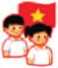 HS có khả năng:Thể hiện tiếng của một số con vật, phương tiện giao thông gần gũi, thân quen (gà trống gáy, chó sủa, mèo kêu, chim hót, tàu hoả, ô tô,...);Biết cách chơi một số trò chơi phù hợp với lứa tuổi;Rèn kĩ năng thiết kế tổ chức trò chơi, kĩ năng làm quản trò, đánh giá hoạt động;Tuân thủ các luật chơi và hợp tác làm việc nhóm; giáo dục tinh thần trách nhiệm.Đối với GVHệ thống âm thanh phục vụ hoạt động;Một số trò chơi sinh hoạt cộng đồng như: vỗ cái tay lên đi, úm ba la bùm bùm, tung tăng múa ca, tìm chỗ, làm quen, âm thanh đồng quê, nhịp mưa rơi, chanh chua cua kẹp,...;Hướng dẫn một số HS tập làm quản trò.Đối với HSSưu tầm các trò chơi, tập làm quản trò để hướng dẫn các bạn chơi.Hoạt động 1HS điểu khiển lễ chào cờ.Lớp trực tuần nhận xét thi đua.TPT hoặc đại diện BGH nhận xét bổ sung và phổ biến công việc tuần mới.TỔ CHỨC TRÒ CHƠI SINH HOẠT CỘNG ĐỔNGTrò chơi “Âm thanh đồng quê”Quản trò phân công các đội tham gia chơi thực hiện những nhiệm vụ khác nhau:+ Đội 1: Giả tiếng gà gáy ò ó o, tiếng mèo kêu meo meo, tiếng chó sủa gâu gâu.+ Đội 2: Giả tiếng chim chích choè hót: chích choè chích choè, tiếng còi xe: bim bim bim bim, tiếng tàu hoả chạy: tu tu, xình xịch, tu,... xình xịch.Quản trò chỉ vào đội nào thì đội đó thực hiện.Quản trò có thể dùng hai tay chỉ vào nhiều đội khác nhau.Khi quản trò giơ cả hai tay lên: Tất cả cùng thực hiện. Trò chơi cứ thế tiếp tục cho đến hết thời gian.Trò chơi “Nhịp mưa rơi”Người điều khiển (quản trò) đưa tay dưới thắt lưng - mưa nhỏ, người chơi vỗ tay nhẹ. Người điều khiển đưa tay lên cao dần - mưa to dần, người chơi vỗ tay to và nhanh dần.Khi người điều khiển đưa tay cao quá đầu là mưa rất to, người chơi vỗ tay to nhất.Người điều khiển vẫy tay sang trái, phải - vừa mưa vừa gió, người chơi phải vừa vỗ tay vừa tạo âm thanh “ù ù” làm gió.Người điều khiển hất tay lên trời, nhảy cao lên - có sấm chớp, người chơi phải hô to “đùng đoàng” đồng thời nhảy lên, tạo không khí sôi động.Người điều khiển có thể đưa tay lên cao hoặc xuống thấp nhiều lần, với tốc độ nhanh chậm khác nhau để tạo âm thanh đa dạng.♦ Lưu ý: Có thể lựa chọn các trò chơi khác nhau để hướng dẫn cho HS như: trò chơi xếp hàng, tìm chỗ, trồng cây, thỏ nhảy, thỏ đổi chuồng, lắng nghe tôi nói, các trò chơi với bài đồng dao,... GV TPT hoặc quản trò phân bổ trò chơi và độ khó tăng dần theo khối lớp.GV có thể yêu cầu HS xung phong làm quản trò tự hướng dẫn cho cả trường cùng chơi.HOẠT ĐỘNG TIẾP NỐIGV yêu cầu các lớp vận dụng những trò chơi vào các tiết sinh hoạt lớp, chi đội, Sao nhi đồng.Dặn dò HS tham gia các trò chơi sinh hoạt cộng đồng tại nơi mình đang sinh sống.Chú ý giữ an toàn khi vui chơi.ĐÁNH GIÁTPT nhận xét tinh thần, thái độ của HS khi tham gia các trò chơi, tuyên dương quản trò đã điều khiển trò chơi tốt.Mời HS chia sẻ ý kiến qua các câu hỏi:+ Em có thích tham gia các trò chơi sinh hoạt cộng đồng không?+ Hãy kể tên một số trò chơi sinh hoạt cộng đồng khác mà em biết.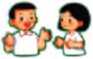 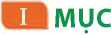 HS có khả năng:Biết cách ứng xử để tạo mối quan hệ tốt với những người hàng xóm;Thể hiện được hành động thân thiện, quan tâm, kính trọng những người hàng xóm;Rèn kĩ năng hợp tác, giải quyết vấn để; phẩm chất nhân ái, trách nhiệm.a) Đối với GV: Các tình huống làm quen với những người hàng xóm mới hoặc giúp đỡ lẫn nhau của những người hàng xóm,... phù hợp với thực tiễn để HS tập giải quyết, xử lí.b) Đối với HS: Nhớ lại những kĩ năng làm quen với bạn mới, thân thiện với mọi người để vận dụng vào làm quen và thân thiện với hàng xóm, đồng thời chuẩn bị nội dung chia sẻ với cả lớp vể những người hàng xóm của mình; thẻ học tập.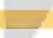 Khởi động: GV cho cả lớp hát tập thể/ chơi trò chơi để HS có tâm thế thoải mái bước vào hoạt động.KHÁM PHÁ - KẾT NỐIXÁC ĐỊNH VIỆC LÀM THỂ HIỆN QUAN HỆ TỐT VỚI HÀNG XÓM- GV tổ chức cho HS chia sẻ trong nhóm cặp đôi những điểu em biết vể những nhà hàng xóm của gia đình em theo câu hỏi gợi ý sau:Kể tên và một vài thông tin về những người hàng xóm song cạnh gia đình em.GV lấy tinh thần xung phong của một vài cặp đôi lên chia sẻ trước lớp.Yêu cầu HS lắng nghe tích cực để học hỏi, bình luận hoặc đặt câu hỏi cho các bạn.GV khen ngợi các cặp đôi đã tự tin, mạnh dạn chia sẻ và đã quan tâm đến hàng xóm của gia đình mình.Tổ chức cho HS hoạt động nhóm để thực hiện nhiệm vụ: Xác định những việc làm thể hiện quan hệ tot với hàng xóm ở các tranh hoạt động 1 trong SGK.Gọi đại diện các nhóm HS trình bày kết quả thực hiện nhiệm vụ. HS nhóm khác nhận xét, bổ sung ý kiến nếu trả lời còn thiếu.- GV khái quát từng ý kiến của các nhóm và yêu cầu HS trong lớp thể hiện sự đồng tình/ không đồng tình bằng cách giơ thẻ học tập.GV nhận xét và giải thích thêm để HS hiểu được vì sao cần thực hiện những việc nên làm và tránh những việc không nên làm với gia đình hàng xóm.Liên hệ: GV yêu cầu HS dựa vào những điểu đã khám phá được qua nhiệm vụ vừa thực hiện để xác định những việc em đã làm được với hàng xóm nhà em, khi:+ Em nhỏ nhà hàng xóm muốn chơi với em.+ Gặp người lớn tuổi là hàng xóm nhà em.+ Người khuyết tật là hàng xóm nhà em.+ Bạn hàng xóm muốn vui chơi, học tập cùng em.Gọi một số HS chia sẻ trước lớp.Nhận xét, khen ngợi, động viên những HS đã biết làm những việc tốt với hàng xóm của gia đình mình.Kết luận hoạt động 1: Để tạo moi quan hệ tốt với hàng xóm, em cẩn chào hỏi lễ phép người lớn, quan tâm, thăm hỏi, giúp đỡ những người khó khăn, đau ốm và có thái độ thắn thiện với các bạn hàng xóm.KỂ VẼ' MỘT NGƯỜI HÀNG XÓM NHÀ EMGiao nhiệm vụ: Mỗi HS kể trước nhóm những điểu em biết vể một người hàng xóm mà em quan tâm hoặc thân thiết với gia đình em.Tổ chức cho HS hoạt động nhóm để thực hiện nhiệm vụ trên.Yêu cầu mỗi nhóm cử 2 - 3 bạn trình bày trước lớp.- Nhận xét, khen ngợi, động viên những HS đã mạnh dạn, tự tin và có chia sẻ hay trước lớp.- Nhắc nhở, dặn dò HS thực hiện những điểu đã học được để tạo mối quan hệ tốt với hàng xóm của gia đình mình.- Sơ kết tuần và thảo luận kế hoạch tuần sau- Sinh hoạt theo chủ đê'GV tổ chức cho HS chia sẻ trước lớp:Kể tên những hoạt động cộng đồng mà em đã tham gia.Chia sẻ những việc tốt em đã làm được với hàng xóm.Tuỳ điểu kiện, GV tổ chức cho HS chơi trò chơi hoặc học hát hoặc giao lưu văn nghệ trong lớp với nội dung liên quan đến chủ để Sinh hoạt dưới cờ trong tuần và Hoạt động trải nghiệm theo chủ để.ĐÁNH GIÁCá nhân tự đánh giáGV hướng dẫn HS tự đánh giá theo các mức độ dưới đây:Tot: Thực hiện được các yêu cầu sau:+ Biết được những việc nên làm đối với hàng xóm.+ Kể được một số thông tin vể người hàng xóm nhà em.+ Tự tin khi thể hiện sự quan tâm đối với hàng xóm nhà em.Đạt: Thực hiện được các yêu cầu trên nhưng chưa thường xuyên.Cẩn co gắng: Chưa thực hiện được đầy đủ các yêu cầu trên, chưa thể hiện rõ, chưa thường xuyên.Đánh giá theo tổ/ nhómGV hướng dẫn tổ trưởng/ nhóm trưởng điểu hành để các thành viên trong tổ/ nhóm đánh giá lẫn nhau vể các nội dung sau:Có biết được những việc nên làm với hàng xóm không.Thái độ tham gia hoạt động có tích cực, tự giác, hợp tác, trách nhiệm,... hay không.Đánh giá chung của GVGV dựa vào quan sát, tự đánh giá của từng cá nhân và đánh giá của các tổ/ nhóm để đưa ra nhận xét, đánh giá chung.TUẦN 26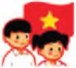 CHÀO MỪNG NGÀY QUỐC TỄ PHỤ NỮ 8-3MỤC TIÊU .HS có khả năng:Thể hiện tình cảm với cô, mẹ, các bạn gái và những người phụ nữ sống quanh em;Thể hiện tính sáng tạo, óc thẩm mĩ và khả năng ứng dụng kiến thức mĩ thuật,... vào các công việc thể hiện sự khéo léo của người phụ nữ như: cắm hoa, làm thiệp,...;Rèn kĩ năng lập kế hoạch, hợp tác; thực hiện kế hoạch và điểu chỉnh, đánh giá kết quả hoạt động; hình thành phẩm chất tự tin, chăm chỉ, trách nhiệm.Trước một tuẩn cẩn chuẩn bị:a) Đối với nhà trườngĐịa điểm diễn ra hội thi: cắm hoa, xé dán, vẽ,... Mỗi môn thi nên có khu vực, phòng riêng. Môn thi do nhà trường tự chọn theo yêu cầu của trường;Hệ thống âm thanh phục vụ hoạt động;Biểu điểm các môn thi, cơ cấu giải, BGK (chọn cử 10 GV và 15 HS, trong đó có hai GV và ba HS cho mỗi môn). Công bố danh sách giám thị, giám khảo tại phòng hoạt động chung của nhà trường. Gửi biểu điểm đến BGK;Phòng trưng bày sản phẩm sau khi thi.Đối với GVGVphụ trách:Phát động phong trào trước một tháng, gửi văn bản ve GVCN các lớp;Hướng dẫn chuẩn bị hội thi “Đôi bàn tay khéo” để chào mừng Ngày Quốc tê' Phụ nữ 8-3;Lập danh sách dự thi “Đôi bàn tay khéo” các môn;Phân công lớp chuẩn bị tiết mục văn nghệ chào mừng ngày 8-3.GV Thể dục: Chuẩn bị các dụng cụ trò chơi dân gian, in phiếu giấy (thay thế cho các mệnh giá tien).GVCN: Cho HS đăng kí các môn thi theo yêu cầu và gửi danh sách ve TPT, cụ thể là:Làm thiệp;Xé dán;Vẽ tranh.GVMĩ thuật: Hướng dẫn Hs cách làm thiệp, xé dán, vẽ tranh.Đối với HSĐăng kí tiết mục văn nghệ chào mừng 8-3.Đăng kí tham gia hội thi “Đôi bàn tay khéo” hoặc “Trò chơi dân gian” (tất cả HS đeu tham gia); HS đăng kí dự thi môn nào tự chuẩn bị đầy đủ nguyên vật liệu môn đó để dự thi;Để tiết kiệm thời gian, HS tham gia thi có thể chuẩn bị phác thảo ban đầu, ví dụ: cùng bố mẹ/ anh chị chuẩn bị thiết kế hình dạng thiệp, cách trang trí, viết lời chúc ở nhà, khi thi chỉ cần trang trí hoàn thiện.Chuẩn bị tiết mục văn nghệ theo sự phân công của nhà trường.GỢI Ý TỔ CHỨC HOẠT ĐỘNGCHÀO Cờ, TUYÊN BÔ' LÍ DO, GIỚI THIỆU ĐẠI BIỂU, BIỂU DIỄN VĂN NGHỆ CHÀO MỮNG NGÀY QUỐC TẾPHỤ Nữ 8-3HS đieu khiển lễ chào cờ; đọc lời chào mừng.Dẫn chương trình giới thiệu các tiết mục văn nghệ chào mừng Ngày Quốc tế Phụ nữ 8-3. Các lớp biểu diễn văn nghệ theo lời dẫn.- Giới thiệu đại biểu tham dự.TRIỂN KHAI HỘI THI "ĐÔI BÀN TAY KHÉO”□ Bước 1: GVphụ trách công bo nội dung, thể lệ, BGK hội thiThể lệ cuộc thi:+ Nội dung chủ để: Chào mừng Ngày Quốc tê' Phụ nữ 8-3.+ Hình thức: thi xé dán, vẽ, làm thiệp,... theo danh sách các lớp đăng kí.+ Thời gian thi: một tiết.Công bố danh sách giám thị các môn và BGK.□ Bước 2: Triển khai hội thi “Đôi bàn tay khéo”Giám thị các môn dẫn HS mang theo nguyên vật liệu tự chuẩn bị vể vị trí quy định để dự thi. Khi HS thi xong, giám thị hướng dẫn trưng bày sản phẩm để BGK chấm thi.HỘI THI "TRÒ CHƠI DÂN GIAN”(Hoạt động này diễn ra song song với hội thi “Đôi bàn tay khéo’.’ Những HS không tham gia thi “Đôi bàn tay khéo” ở lại sân trường để tham gia trò chơi này.)Trò chơi “Kết bạn”Mục tiêu: Rèn kĩ năng tính toán nhanh, giáo dục tình đoàn kết.Cách chơi: Cho cả trường cùng đọc thuộc câu đế trò chơi: “Tung tăng ta múa ca, có bảy có ba, vui sao vui quá, có bạn thừa ra” Đọc từ chậm đến nhanh, HS chơi chạy vòng tròn theo tốc độ đọc, khi nghe quản trò hô “Kết bạn” tất cả cùng hỏi“Kết mấy?”. Quản trò hô “Kết 3” hoặc “Kết 4”,... HS không kết với bạn nào là mấtlượt chơi, trở vể chỗ ngồi ban đầu.■ Triển khai chơi:Mời 30 - 40 HS đứng vòng tròn cầm tay nhau.Chơi thử một lần:+ GV hướng dẫn chơi mẫu, sau đó mời HS xung phong làm quản trò lên cho các bạn chơi. Cả trường đọc: “Tung tăng ta múa ca, có bảy có ba, vui sao vui quá, có bạn thừa ra” từ chậm đến nhanh. HS đội chơi đi vòng tròn theo nhịp đọc hoặc hát “tung tăng ta múa ca, có bảy có ba, vui sao vui quá, có bạn thừa ra” Sau mỗi lần đọc, GV nêu khẩu lệnh “Kết bạn”, HS hỏi lại “Kết mấy? Kết mấy?”. GV trả lời “Kết 3” (hoặc 4, 5, 6, 7,...). Trò chơi cứ thế tiếp tục đến hết giờ quy định. Nhóm bạn nào còn lại cuối cùng cuộc chơi là thắng cuộc.- Chơi thật.Trò chơi dân gian kết thúc, HS trở vể lớp học.HOẠT ĐỘNG TIẾP NỐITrưng bày sản phẩm dự thi, BGK chấm thi, gửi bảng điểm vể Ban Tổ chức.Giờ ra chơi, GV và HS tham quan gian trưng bày sản phẩm.Tiếp tục rèn luyện “Đôi bàn tay khéo” qua môn Mĩ thuật.ĐÁNH GIÁTPT nhận xét tinh thần, thái độ của HS khi tham gia các trò chơi, tuyên dương quản trò đã điểu khiển trò chơi tốt.Khen ngợi các em HS đã tích cực thể hiện lời ca, tiếng hát chào mừng Ngày Quốc tế Phụ nữ.Mời một số HS chia sẻ lời chúc tốt đẹp đến những người phụ nữ nơi em sống, sau đó GV nhận xét.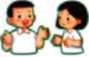 Bài 17: HÀNG XÓM NHÀ EM (tiếp)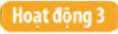 I SẮM VAI XỬ LÍ TÌNH HUỐNGGV chia lớp thành 4 - 6 nhóm.Giao nhiệm vụ cho các nhóm: nhóm 1, 3 và 5 xử lí tình huống 1; nhóm 2, 4 và 6 xử lí tình huống 2.+ Tình huống 1: Minh vừa bước ra cửa thì gặp bác Hùng mới chuyển đến gần nhà. Nếu là Minh, em sẽ làm gì?+ Tình huống 2: Cô Hằng hàng xóm nhờ Lan trông em giúp vì cô có việc bận. Nếu là Lan, em sẽ làm thế nào?Các nhóm thảo luận cách xử lí và phân công bạn sắm vai xử lí tình huống.♦ Lưu ý:+ GV có thể thay các tình huống cho phù hợp với thực tiễn địa phương.+ Cách xử lí các tình huống có thể rất đa dạng, vì vậy GV cần thấu hiểu ý tưởng của HS để chấp nhận những cách xử lí khác với dự kiến, nếu ý tưởng của các em hợp lí.GV yêu cầu lần lượt từng nhóm cử hai bạn đại diện lên sắm vai thể hiện cách xử lí tình huống mà nhóm mình đảm nhận. Cả lớp quan sát để đưa ra nhận xét, bổ sung cách xử lí từng tình huống.Khuyến khích HS phát biểu ý kiến và ghi nhận tất cả những ý kiến phù hợp của HS.GV tổng hợp ý kiến và chốt lại:+ Khi gặp những người hàng xóm mới, em cần chủ động chào hỏi, thể hiện thái độ vui mừng vì được làm hàng xóm của họ và có thể giới thiệu vể mình, gia đình mình.+ Đối với những người hàng xóm đã quen biết thì hãy sẵn lòng giúp đỡ những gì mình có thể giúp được.VẬN DUNGTHE HIỆN LỜI NÓI, HÀNH ĐỘNG THÂN THIỆN, KÍNH TRỌNG, LỄ PHÉP VỚI NHỮNG NGƯỜIHÀNG XÓMGV dặn dò HS rèn luyện thói quen chào hỏi, lễ phép với những người hàng xóm lớn tuổi và thân thiện, quan tâm, sẵn lòng giúp đỡ hàng xóm của gia đình mình.Tổng kết:GV yêu cầu HS chia sẻ những điểu học được/ rút ra được bài học kinh nghiệm sau khi tham gia các hoạt động.GV đưa ra thông điệp và yêu cầu HS nhắc lại ghi nhớ: Mỗi chúng ta cần có quan hệ tốt với những người hàng xóm. Để thiết lập và duy trì moi quan hệ tốt với những ngưởi hàng xóm, em cần lễ phép, chủ động chào hỏi và sẵn lòng giúp đỡ mọi người.- Sơ kết tuần và thảo luận kế hoạch tuần sau- Tổ chức sinh hoạt theo chủ đê'GV tổ chức cho HS:Nói lời chúc mừng Ngày Quốc tê' Phụ nữ 8-3 với cô giáo, các bạn nữ và những người phụ nữ xung quanh em.Chia sẻ cảm xúc khi em giúp đỡ hàng xóm:+ Những lời nói, hành động thân thiện, kính trọng, lễ phép em đã thể hiện với những người hàng xóm.+ Cảm xúc của em khi em nhận được những lời khen của những người hàng xóm vể hành động thân thiện, lễ phép em đã thể hiện với họ.ĐÁNH GIÁa) Cá nhân tự đánh giáGV hướng dẫn HS tự đánh giá theo các mức độ dưới đây:Tot: Thường xuyên thực hiện được các yêu cầu sau:+ Chủ động chào hỏi những người hàng xóm.+ Tự giới thiệu được bản thân với hàng xóm mới.+ Kể được thông tin vể hàng xóm.+ Tự tin khi thể hiện sự thân thiện, quan tâm với hàng xóm.Đạt: Thực hiện được các yêu cầu trên nhưng chưa thường xuyên.Cẩn co gắng: Chưa thực hiện được đầy đủ các yêu cầu trên, chưa thể hiện rõ, chưa thường xuyên.Đánh giá theo tổ/ nhómGV hướng dẫn tổ trưởng/ nhóm trưởng điểu hành để các thành viên trong tổ/ nhóm đánh giá lẫn nhau vể các nội dung sau:Có sáng tạo trong khi thực hành hay không;Thai độ tham gia hoạt động có tích cực, tự giác, hợp tác, trách nhiệm,... hay không.Đánh giá chung của GVGV dựa vào quan sát, tự đánh giá của từng cá nhân và đánh giá của các tổ/ nhóm để đưa ra nhận xét, đánh giá chung.TUẦN 27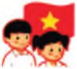 MỤC TIÊUHS có khả năng:Phát huy tinh thần Tuổi nhỏ, làm việc nhỏ, giáo dục ý thức tiết kiệm, tình yêu lao động, trách nhiệm cộng đồng, thúc đẩy sự tích cực tham gia các hoạt động mang lại lợi ích xã hội;Tăng cường sự chia sẻ, tương trợ lẫn nhau của các em đội viên, thiếu nhi giữa các lớp;Đóng góp kinh phí thực hiện công trình măng non cấp quận/ huyện, cấp tỉnh/ thành phố và cùng thiếu nhi cả nước tham gia đóng góp kinh phí xây dựng Công trình măng non cấp Trung ương giúp đỡ thiếu nhi có hoàn cảnh khó khăn.Đối với TPTChủ động xây dựng kế hoạch, tham mưu cho BGH nhà trường tổ chức triển khai thực hiện phong trào tại Liên đội;Phổ biến các chi đội làm tốt công tác tuyên truyển trong đội viên, thiếu nhi vể mục đích, ý nghĩa của phong trào Kế hoạch nhỏ và phát động Ngày hội Em làm kế hoạch nhỏ để thu gom giấy vụn, thu gom vỏ hộp,... vào thời gian nhất định, tạo khí thế thi đua sôi nổi và đảm bảo tính tuyên truyển cao.Đối với HSThông báo với gia đình vể hoạt động làm kế hoạch nhỏ của trường để được giúp đỡ; tự giác thực hiện phong trào; HS được phân công biểu diễn văn nghệ tích cực luyện tập.- HS điểu khiển lễ chào cờ.Lớp trực tuần nhận xét thi đua.TPT hoặc BGH phổ biến kế hoạch tuần mới.PHONG TRÀO EM LÀM KẾ HOẠCH NHỎBước 1: Văn nghệ chào mừngBiểu diễn các tiết mục văn nghệ theo chủ để “Tuổi nhỏ làm việc nhỏ”.HS toàn trường chú ý lắng nghe và cổ vũ, động viên.Bước 2: Phát động phong trào “Em làm kế hoạch nhỏ”HS dẫn chương trình nêu mục đích, ý nghĩa của phong trào Em làm kế hoạch nhỏ.TPT nêu nội dung và hình thức thực hiện phong trào:+ Thực hiện theo hình thức truyền thống: Thu gom giấy vụn, các loại phế liệu đưa đi tiêu thụ để gây quỹ hoạt động Đội, đóng góp xây dựng công trình măng non tại các cơ sở Đội.+ Đối với các loại giấy phế' liệu: Các chi đội vận động đội viên thu nhặt giấy vụn trong quá trình vệ sinh trường, lớp; tích luỹ sách báo, giấy bìa các-tông đã qua sử dụng hằng ngày để tham gia phong trào. Các chi đội cần tổ chức thu gom trong thời gian nhất định, bảo đảm phòng chống cháy, nổ và không làm ảnh hưởng tới cảnh quan vệ sinh môi trường.+ Đối với hình thức thu gom vỏ chai: Các chi đội phát động tới HS trong toàn Liên đội thu gom, quyên góp vỏ hộp, vỏ lon.+ Mức vận động thu nộp: Đối với thu gom giấy phế liệu: Toi thiểu 02kg/HS; Đối với thu gom vỏ lon, vỏ hộp: Toi thiểu 02 vỏ lon hoặc vỏ hộp/HS.+ Thời gian thực hiện: 2 tuần.TPT mời HS chia sẻ dự kiến kế hoạch nhỏ của em.♦ Lưu ý:Không mua giấy phế liệu bên ngoài để nộp; không thu tiển trực tiếp từ đội viên dưới mọi hình thức.Phong trào phải được triển khai đồng bộ, chặt chẽ đảm bảo tính giáo dục, tạo được sự đồng thuận nhất trí cao của PHHS.Việc sử dụng kinh phí thu được từ phong trào Kế hoạch nhỏ đảm bảo tính công khai và đúng mục đích của phong trào.ĐÁNH GIÁ- GV nhận xét tinh thần, thái độ tham gia hoạt động của các lớp.Mời một vài HS chia sẻ cảm xúc qua lễ phát động theo câu hỏi: Phong trào Em làm kế hoạch nhỏ có ý nghĩa gì? Nêu cảm xúc của em khi tham gia phong trào.HOẠT ĐỘNG TIẾP NỐISau khi kết thúc thời hạn quyên góp, TPT và GVCN thống kê số tiến thu được từ phong trào Em làm kế hoạch nhỏ, sau đó công bố tổng số tiến thu được từ phong trào đến các chi đội.Chi hội chữ thập đỏ, TPT liên hệ các địa điểm tặng quà, lên kế hoạch tặng quà, BGH duyệt kế hoạch, triển khai.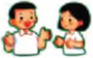 Bài 18: EM THAM GIA CÁC HOẠT ĐỘNG XÃ HỘIMUC TIÊUHS có khả năng:Biết được những hoạt động xã hội phù hợp với lứa tuổi;-Có ý thức trách nhiệm với xã hội; biết yêu thương, chia sẻ với mọi người;Tích cực tham gia một số hoạt động xã hội phù hợp với lứa tuổi.a) Đối với GV: Thiết bị phát nhạc, bài hát Sức mạnh của nhân đạo (sáng tác: Phạm Tuyên) hoặc một số bài hát vế hoạt động xã hội phù hợp với HS lớp 1;b) Đối với HS: Thẻ có hai mặt: mặt xanh/ mặt cười và mặt đỏ/ mặt mếu.Khởi động: GV mở thiết bị phát nhạc bài hát Sức mạnh của nhân đạo hoặc bài hát vế hoạt động xã hội phù hợp với HS lớp 1.KHÁM PHÁ - KẾT NỐITÌM HIỂU LỢI ÍCH CỦA MỘT SỐ HOẠT ĐỘNG XÃ HỘI VÀ XÁC ĐỊNH NHỮNG HOẠT ĐỘNG XÃ HỘI PHÙ HỢP VỚI LỨA TUỔIGV yêu cầu HS làm việc theo nhóm, quan sát tranh để trả lời câu hỏi: Những hoạt động xã hội trong tranh đem lại lợi ích gì? Ở lứa tuổi các em có thể tham gia hoạt động xã hội nào?HS thảo luận và đưa ra phương án trả lời.GV kết luận: Những hoạt động trong tranh sẽ giúp chia sẻ bớt khó khăn với những người nhận được sự giúp đỡ. Những việc như dọn vệ sinh, nhổ cỏ ở khu di tích, quyên góp tiến để trùng tu di tích,... sẽ góp phần làm đẹp, giữ gìn khu di tích. Em sẽ cảm thấy cuộc sống của mình ý nghĩa hơn khi tham gia các hoạt động xã hội. Ở lứa tuổi các em có thể tham gia một số hoạt động xã hội như: tặng sách, truyện, quần áo cũ, quyên góp tiến để ủng hộ bạn nghèo; nhổ cỏ, nhặt rác ở các khu di tích.CHIA SẺ NHỮNG HOẠT ĐỘNG XÃ HỘI EM BIẾT HOẶC ĐÃ TỮNG THAM GIABước 1: Làm việc theo nhómGV yêu cầu HS chia sẻ với bạn bên cạnh theo câu hỏi:Đã bao giờ em giúp đỡ người khác chưa? Đó là việc gì?Khi đó em cảm thấy thê' nào?Bước 2: Làm việc chung cả lớpGV lấy tinh thần xung phong của các cặp HS chia sẻ kêt quả thảo luận.HS trả lời, GV nhận xét, khen ngợi HS.- Sơ kết tuần và thảo luận kế hoạch tuần sau- Sinh hoạt theo chủ đềHS mang đên lớp giấy vụn/vỏ chai lọ, GV thu nhận và khen ngợi tinh thần tham gia của HS.ĐÁNH GIÁCá nhân tự đánh giáGV hướng dẫn HS tự đánh theo các mức độ dưới đây:Tot: Thực hiện tốt các yêu cầu sau:+ Biêt được những hoạt động xã hội em có thể tham gia.+ Tham gia hoạt động Em làm kế hoạch nhỏ ở lớp, ở trường.Đạt: Thực hiện được các yêu cầu trên nhưng chưa ihường xuyên.Cẩn co gắng: Chưa thực hiện tốt các yêu cầu trên.Đánh giá theo tổ/ nhómGV hướng dẫn tổ trưởng/ nhóm trưởng điểu hành để các thành viên trong tổ/ nhóm đánh giá lẫn nhau vể các nội dung sau:Có tham gia hoạt động Em làm kế hoạch nhỏ ở lớp, ở trường hay không.Thái độ tham gia hoạt động có tích cực, tự giác, hợp tác, có trách nhiệm,... hay không.Đánh giá chung của GVGV dựa vào quan sát, tự đánh giá của từng cá nhân và đánh giá của các tổ/ nhóm để đưa ra nhận xét, đánh giá chung.TUAN 28LỄ PHÁT ĐỘNG PHONG TRÀO TUỔI NHỎ LÀM VIỆC NHỎ "NUÔI HEO ĐẤT - GIÚP BẠN ĐẾN TRƯỜNG"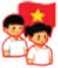 d MỤC TIÊUHS có khả năng:Có thói quen thực hành tiết kiệm theo gương Bác Hồ gắn với phong trào Thiêu nhi thi đua thực hiện tot Năm Điều Bác Hồ dạy.Giáo dục truyền thống Lá lành đùm lá rách, Tương thân, tương ái tốt đẹp của nhân dân ta, qua đó góp phần giúp đỡ các bạn HS nghèo không có điều kiện đến trường, có nguy có bỏ học, những bạn HS vượt khó học tốt,... thực hiện được ước mơ cắp sách đến trường, giúp các bạn trở thành những người công dân có ích cho xã hội.Đối với TPTXây dựng kế hoạch triển khai thực hiện mô hình Nuôi heo đất - Giúp bạn đến trường và hướng dẫn các chi đội triển khai thực hiện.Theo dõi, đôn đốc các chi đội tổ chức thực hiện tốt mô hình.Các chi đội làm tốt công tác tuyên truyền trong đội viên, thiếu nhi về mục đích, ý nghĩa của phong trào Nuôi heo đất - giúp bạn đến trường.Đối với HSThông báo với gia đình về hoạt động Nuôi heo đất - giúp bạn đến trường để được giúp đỡ; tự giác thực hiện phong trào; HS được phân công biểu diễn văn nghệ tích cực luyện tập.GỢI Ý TO CHỨC HOẠT ĐÒNG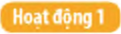 - HS điều khiển lễ chào cờ.Lớp trực tuần nhận xét thi đua.TPT hoặc BGH phổ biến kế hoạch tuần mới.LỄ PHÁT ĐỘNG PHONG TRÀO "NUÔI HEO ĐẤT - GIÚP BẠN ĐẾN TRƯỜNG”□ Bước 1: Văn nghệ chào mừngBiểu diễn các tiết mục văn nghệ theo chủ đề Thân thiện với bạn.HS toàn trường chú ý lắng nghe và cổ vũ, động viên.□ Bước 2: Phát động phong trào Nuôi heo đất - giúp bạn đến trườngHS dẫn chương trình nêu mục đích, ý nghĩa của phong trào Nuôi heo đất - giúp bạn đến trường.TPT nêu nội dung và hình thức thực hiện phong trào:1/ Đoi với các chi đội+ Yêu cầu mỗi chi đội, lớp nhi đồng phải có một con Heo đất để gây quỹ từ sự tự nguyện của các bạn đội viên, nhi đồng và quý thầy cô.+ Mỗi tuần, tháng, quý,... ban chỉ huy chi đội có nhiệm vụ vận động thầy, cô giáo, đội viên, nhi đồng bỏ tiến tiết kiệm vào Heo đất, hoạt động được triển khai dưới cờ, trong các hoạt động của Liên đội hoặc trong các buổi sinh hoạt chi đội.2/ Đoi với Hội thu Heo đất+ Việc khui heo đất được tổ chức trong tiết chào cờ đầu tuần, có sự chứng kiến của BGH, đại diện công đoàn, Ban chỉ huy Liên đội.+ Ngày hội thu Heo đất được thực hiện mỗi năm từ một đến hai lần, vào cuối mỗi học kì hoặc năm học.+ Quỹ thu từ Heo đất phải được công khai trong buổi sinh hoạt dưới cờ. Liên đội thông báo cách sử dụng quỹ đến đội viên, nhi đồng để các em được biết.3/ Sử dụng quỹ nuôi heo đất+ Tiến tiết kiệm được mở ra từ Heo đất do Ban chỉ huy Liên đội thảo luận và quyết định chi tiêu.+ Số tiến thu được trích lại cho chi đội 30% dùng để trao cho các bạn khó khăn tại lớp. Còn lại 70% trích cho Liên đội.Số tiến Hội thu được sẽ dùng để trao quà, phần thưởng, học bổng,... cho HS nghèo của các lớp hoặc dùng để nhận “đỡ đầu” các bạn HS có hoàn cảnh đặc biệt khó khăn vượt khó học tốt găn với công trình “1000 địa chỉ tiếp bước cho em đến trường”.Liên đội tổ chức các hoạt động hành quân “Đi tìm địa chỉ đỏ”, “Những địa chỉ nghĩa tình”,... để trao tặng các suất học bổng, quà, dụng cụ học tập,... cho các bạn HS được giúp đỡ tại Liên đội mình hoặc các Liên đội kết nghĩa.Quỹ Hội thu từ Heo đất có thể dùng làm các công trình măng non phục vụ cho hoạt động Đội tại Liên đội như trang bị trống, kèn, cờ,...4/ Tổ chức thực hiệnMỗi HS tham gia phong trào bằng cách tiết kiệm tiến ăn quà vặt, tiến tiết kiệm để nuôi heo đất.Phương thức triển khaiPhấn đấu hằng tuần mỗi đội viên của chi đội cho heo ăn ít nhất là 1.000 đồng/em.Hằng tuần vào ngày thứ hai sau giờ chào cờ, sinh hoạt các chi đội tiến hành cho heo ăn.Song song với hình thức nuôi heo, có thể lồng ghép các hình thức heo đẹp, heo xinh và heo ai mập nhất hằng tháng với nhiều phần quà xinh xắn để khích lệ tinh thần các em.Tổ chức tổng kết, tuyên dương những chi đội thực hiện tốt phong trào vào cuối mỗi năm học.ĐÁNH GIÁGV nhận xét tinh thần, thái độ tham gia hoạt động của các lớp.Mời một vài HS chia sẻ cảm xúc qua lễ phát động theo câu hỏi: Phong trào Nuôi heo đất - giúp bọn đến trường có ý nghĩa gì? Nêu cảm xúc của em khi tham gia phong trào.HOẠT ĐỘNG TIẾP NỐIChi hội chữ thập đỏ, TPT, Ban chỉ huy Liên đội liên hệ các địa điểm tặng quà, lên kế hoạch tặng quà, BGH duyệt kế hoạch, triển khai.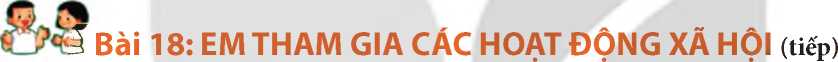 THỰC HÀNH“l SẮM VAI XỬ LÍ TÌNH HUỐNG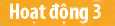 Bước 1: Làm việc theo nhómGV chia lớp thành 4 - 6 nhóm. Phân công nhóm 1, 3 và 5 xử lí tình huống 1; nhóm 2, 4 và 6 xử lí tình huống 2 trong SGK.Các nhóm thảo luận cách xử lí tình huống và phân công bạn sắm vai xử lí tình huống được phân công.Lưu ý:GV có thể thay các tình huống cho phù hợp với thực tiễn địa phương.Cách xử lí các tình huống có thể rất đa dạng, vì vậy GV cần thấu hiểu ý tưởng của HS để chấp nhận những cách khác với dự kiến, nếu ý tưởng của các em hợp lí.Bước 2: Làm việc chung toàn lớpGV yêu cầu lần lượt từng nhóm cử hai bạn đại diện lên sắm vai thể hiện cách xử lí tình huống mà nhóm mình đảm nhận.GV yêu cầu cả lớp quan sát để đưa ra nhận xét, bổ sung cách xử lí từng tình huống.GV khuyến khích HS phát biểu ý kiến và ghi nhận tất cả những ý kiến phù hợp của HS.Tổng kết:GV yêu cầu HS chia sẻ những điều thu hoạch/ học được/ rút ra được sau khi tham gia các hoạt động.- GV đưa ra thông điệp và yêu cẩu HS nhắc lại để ghi nhớ: Em tham gia các hoạt động xã hội phù hợp với lứa tuổi để thể hiện ý thức, trách nhiệm với cộng đồng; biết yêu thương, chia sẻ với mọi người.VẬN DỤNGLẬP KẾ HOẠCH GIÚP ĐỠ BẠN CÓ HOÀN CẢNH KHÓ KHĂNGV hướng dẫn HS tìm hiểu xem trong lớp, trường có bạn nào có hoàn cảnh khó khăn để’ tìm biện pháp giúp đỡ.GV yêu cẩu HS vê' nhà chia sẻ với người thân vê' nội dung các hoạt động xã hội. Từ đó người thân sẽ hướng dẫn và giúp em tham gia các hoạt động xã hội.Dặn dò HS luôn tích cực tham gia các hoạt động xã hội phù hợp với lứa tuổi.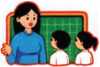 - Sơ kết tuần và thảo luận ke hoạch tuần sau- Sinh hoạt theo chủ đểGV tổ chức cho HS chia sẻ trong lớp:Những việc làm tốt của em với người xung quanh.Cảm nhận của em khi làm những việc đó.ĐÁNH GIÁCá nhân tự đánh giáGV hướng dẫn HS tự đánh theo các mức độ dưới đây:Tốt: Thực hiện tốt các yêu cẩu sau:+ Biết lựa chọn những việc làm để giúp bạn có hoàn cảnh khó khăn trong lớp, trường.+ Thực hiện được việc phù hợp để giúp bạn có hoàn cảnh khó khăn.Đạt: Thực hiện được các yêu cẩu trên nhưng chưa thường xuyên.Cần cô'gắng: Chưa thực hiện tốt các yêu cẩu trên.Đánh giá theo tổ/ nhómGV hướng dẫn tổ trưởng/ nhóm trưởng điêu hành để các thành viên trong tổ/ nhóm đánh giá lẫn nhau vê' các nội dung sau:Có giúp bạn có hoàn cảnh khó khăn hay không.Thái độ tham gia hoạt động có tích cực, tự giác, hợp tác, trách nhiệm,... hay không.Đánh giá chung của GVGV dựa vào quan sát, tự đánh giá của từng cá nhân và đánh giá của các tổ/ nhóm để đưa ra nhận xét, đánh giá chung.Chú để 8 X- QUÊ HƯƠNG TƯƠI ĐẸPMỤC TIÊU CHUNGGiới thiệu được cảnh đẹp thiên nhiên nơi mình sinh sống;Tham gia bảo vệ vẻ đẹp của cảnh quan thiên nhiên nơi mình sinh sống.TUẦN 29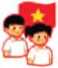 Thực hiện chăm sóc cây xanh trong vườn cây nhà trường nhằm tuyên truyền, giáo dục mục đích, ý nghĩa của việc chăm sóc cây xanh;Động viên HS tích cực tham gia trồng cây và nâng cao nhận thức về bảo vệ môi trường sinh thái, tác dụng của cây xanh, bóng mát xung quanh môi trường mình đang học tập.a) Đối với GV TPT và Ban chỉ huy Liên độiPhân công vị trí các cây cần chăm sóc cho các lớp.b) Đối với GVCN các lớpPhân công công việc cụ thể cho HS của lớp.Đối với HSChuẩn bị bình tưới và găng tay.GƠI Ý TỔ CHỨC HOAT ĐÔNG •* wilOMI: CHÀO Cờ- HS điều khiển lễ chào cờ.Lớp trực tuần nhận xét thi đua.TPT hoặc đại diện BGH phổ biến kê' hoạch tuần mới.J CHĂM SÓC: Tất cả bồn hoa, cây xanh trong khuôn viên nhà trường- TPT và Ban chỉ huy Liên đội:+ Tuyên truyền, phát động phong trào.+ Kiểm tra, nghiệm thu, đánh giá kết quả lao động của từng lớp.GVCN các lớp:+ Trực tiếp có mặt đôn đốc HS của lớp thực hiện nhiệm vụ.+ Theo dõi và đánh giá tinh thần thái độ làm việc của từng HS để làm căn cứ xếp loại hạnh kiểm cuối năm học.HS khối 1:Nhiệm vụ: Nhổ cỏ và tưới nước.ĐÁNH GIÁTPT nhận xét tinh thần, thái độ tham gia hoạt động của các lớp.Mời một vài HS chia sẻ cảm xúc theo câu hỏi: Việc trồng và chăm sóc cây xanh có ý nghĩa gì? Nêu cảm xúc của em khi tham gia hoạt động.HOẠT ĐỘNG TIẾP NỐITPT, Ban chỉ huy Liên đội phân công các lớp tiếp tục chăm sóc các cây mới được trồng và cây xanh trong khuôn viên nhà trường.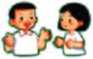 HS có khả năng:Kể được tên và lợi ích của một số loại cây trồng;-Có ý thức thực hiện những việc làm phù hợp theo độ tuổi để bảo vệ cây trồng;Biết tên và đặc điểm các cảnh đẹp thiên nhiên của quê hương;-Có ý thức tìm hiểu vể các thắng cảnh thiên nhiên và có thể giới thiệu vể cảnh quan thiên nhiên của quê hương.CHUAN BỊĐỗi với GV: Thiết bị phát nhạc, một số bài hát vể các loại cây, vể thiên nhiên phù hợp với HS lớp 1 như: Về với thiên nhiên (sáng tác: Hoàng Vũ); Vui với thiên nhiên (nhạc: dân ca Ba Lan, lời: Vũ Quốc Bình);...Đỗi với HS: Nhớ lại các bài hát liên quan tới thiên nhiên đã học ở môn Âm nhạc.Khởi động: GV yêu cầu cả lớp hát một bài hát vể các loại cây hoặc vể thiên nhiên (nếu các em thuộc), hoặc GV mở thiết bị phát nhạc bài hát vể các loại cây để dẫn nhập vào chủ để.KHÁM PHÁ - KẾT NỐINHẬN BIẾT LỢI ÍCH CỦA MỘT SÔ' LOẠI CÂYBước 1: Làm việc theo nhómGV yêu cầu HS thảo luận nhóm để tìm hiểu lợi ích của một số loại cây mà các em biết.Bước 2: Làm việc chung cả lớpĐại diện HS trong nhóm chia sẻ về kết quả thảo luận của nhóm mình. GV nhận xét, kết luận.Bước 1: Làm việc cá nhânGV yêu cầu HS xem các bức ảnh vịnh Hạ Long, cảnh biển, cảnh núi, cảnh ruộng bậc thang trong SGK ở mục Khám phá - Kết nối để trả lời câu hỏi: Em thích nhất cảnh đẹp nào? Vì sao?Bước 2: Làm việc chung cả lớpGV lấy tinh thần xung phong của một vài HS để chia sẻ cảm nhận về cảnh quan thiên nhiên.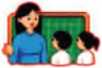 - Sơ kết tuần và thảo luận kế hoạch tuần sau- Sinh hoạt theo chủ đềGV tổ chức cho HS chia sẻ:+ Những việc em đã làm khi chăm sóc vườn cây nhà trường.+ Cảm nhận của em khi làm những việc đó.GV yêu cầu HS tìm hiểu xem trường mình có những cây trồng nào, những cây nào cần được chú ý chăm sóc nhiều hơn.ĐÁNH GIÁa) Cá nhân tự đánh giáGV hướng dẫn HS tự đánh giá theo các mức độ dưới đây:Tot: Thực hiện thường xuyên được các yêu cầu sau:+ Biết được tên và lợi ích của một số loại cây.+ Cảm nhận được vẻ đẹp của thiên nhiên.Đạt: Thực hiện được các yêu cầu trên nhưng chưa thường xuyên.Cẩn co gắng: Chưa thực hiện được đầy đủ các yêu cầu trên, chưa thể hiện rõ, chưa thường xuyên.Đánh giá theo tổ/ nhómGV hướng dẫn tổ trưởng/ nhóm trưởng điểu hành để các thành viên trong tổ/ nhóm đánh giá lẫn nhau vể các nội dung sau:Có biết được lợi ích của một số loại cây và cảm nhận được vẻ đẹp của thiên nhiên hay không.Thái độ tham gia hoạt động có tích cực, tự giác, hợp tác, trách nhiệm,... hay không.Đánh giá chung của GVGV dựa vào quan sát, tự đánh giá của từng cá nhân và đánh giá của các tổ/ nhóm để đưa ra nhận xét, đánh giá chung.TUẦN 30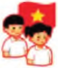 EM TẬP LÀM HƯỚNG DẪN VIÊN DU LỊCHMUC TIÊUHS có khả năng:- Giới thiệu được cảnh đẹp thiên nhiên với bạn bè, thầy cô, du khách;-Có ý thức bảo vệ cảnh quan thiên nhiên và các di sản thế giới ở Việt Nam;- Rèn kĩ năng thuyết trình, giao tiếp, thiết kế tổ chức hoạt động.a) Đối với GVPhổ biến kế hoạch hoạt động Em tập làm hướng dãn viên du lịch đến GVCN và HS toàn trường. Trong kế hoạch cần nêu rõ: Nội dung giới thiệu là cảnh đẹp thiên nhiên, di tích lịch sử, di sản thế giới có ở Việt Nam nói chung, nơi mình sinh sống nói riêng (khuyến khích giới thiệu bằng tiếng Anh); Thời gian giới thiệu tối đa: 5 phút; Có thể chọn hình thức thuyết trình cá nhân hoặc theo nhóm, sân khấu hoá, sắm vai, tiểu phẩm,...;Hệ thống âm thanh phục vụ hoạt động;Kịch bản chương trình;Luyện tập cho HS dẫn chương trình;Sơ duyệt các tiết mục “Hướng dẫn viên du lịch”;Tiết mục văn nghệ, biểu diễn dân vũ cho cả trường cùng tham gia;BGK: Ban chấp hành chi đoàn và GV tiếng Anh (nếu có HS thuyết trình bằng tiếng Anh) cùng với ba HS;Các phần thưởng dành cho HS tham gia thi Em tập làm hướng dãn viên du lịch.Đối với GVCNCho HS đăng kí, lựa chọn HS có khả năng thuyết trình để tham gia hoạt động toàn trường;Cùng HS chuẩn bị đạo cụ minh hoạ.Đối với HSHS toàn trường tìm hiểu các di sản văn hoá thế giới ở Việt Nam hoặc ở nơi mình sinh sống thông qua các phương tiện thông tin đại chúng, thư viện;HS tham gia thi Em tập làm hướng dẫn viên du lịch sưu tầm hoặc viết lời giới thiệu vể di sản; tập luyện, chuẩn bị đạo cụ minh hoạ. Có thể chọn hình thức tiểu phẩm, sắm vai,... dưới hình thức cá nhân hoặc thuyết trình theo nhóm;Gửi bản nội dung thuyết trình cho Ban Tổ chức duyệt.- HS điểu khiển lễ chào cờ.Lớp trực tuần nhận xét thi đua.TPT hoặc đại diện BGH phổ biến kế hoạch tuần mới.TỔ CHỨC HỘI THI "EM TẬP LÀM HƯỚNG DẪN VIÊN DU LỊCH"Bước 1: Tuyên bố lí doBước 2: Triển khai thi “Em tập làm hướng dẫn viên du lịch”HS dẫn chương trình giới thiệu BGK.Lần lượt mời các tiết mục tham dự thi.HS toàn trường chú ý lắng nghe để học hỏi kĩ năng thuyết trình của các ứng viên.BGK chấm điểm từng tiết mục (ví dụ có thể theo các tiêu chí: phong cách đĩnh đạc, tự tin; thuyết trình mạch lạc, thuyết phục; bài thuyết trình có bô' cục chặt chẽ và nội dung hấp dẫn,...).BGK tổng hợp điểm.ĐÁNH GIÁ□ Bước 1: Tổng kết, đánh giá- GV kiểm tra đánh giá hoạt động bằng các câu hỏi gợi ý cho HS như sau:1/ Qua hoạt động hôm nay, em biết được những di sản văn hoá, thiên nhiên nào có ở nơi em đang sống nói riêng và ở Việt Nam nói chung?2/ Di sản... nằm ở tỉnh nào?3/ Hãy kể tên những di sản văn hoá, thiên nhiên khác mà em đã tìm hiểu.4/ Hãy kể những cảnh đẹp của đất nước, của địa phương mà em đã biết hoặc đã đến.BGK công bố kêt quả thi Em tập làm hướng dãn viên du lịch.Phát thưởng: GV mời các HS đạt giải lên nhận thưởng.□ Bước 2: Toàn trưởng biểu diễn dân vũ kết thúc♦ Lưu ý: Có nhiều hình thức để thể hiện hoạt động Em tập làm hướng dãn viên du lịch: sắm vai cô giáo đưa HS đi du lịch sinh thái, chị PTS giới thiệu cảnh đẹp quê hương, đất nước cho các em nhi đồng, bạn bè kể chuyện cho nhau nghe về nơi mình đã đên, dẫn khách du lịch đi tham quan,... hoặc biên nội dung giới thiệu thành tiểu phẩm,... Tuỳ vào đặc điểm tình hình của trường và HS để chọn hình thức thể hiện sao cho phong phú, đa dạng, phát huy được năng lực của HS qua hoạt động.HOẠT ĐỘNG TIẾP NỐIGV dặn dò HS về nhà chia sẻ với bố mẹ về nội dung tiêt sinh hoạt dưới cờ và nhờ bố mẹ giới thiệu thêm các di sản văn hoá khác, các cảnh đẹp của quê hương, địa phương.PHỤ LỤCGIỚI THIỆU DI SẢN VĂN HOÁKhu di tích lịch sử Văn Miếu - Quốc Tử GiámHình thức: Sắm vaiNhân vật:2 HS làm hướng dẫn viên du lịch.5 HS khác sắm vai du khách.Đạo cụ: Bức tranh toàn cảnh Văn Miêu - Quốc Tử GiámHướng dẫn viên: Xin chào các bạn! Chúng tôi rất vui mừng được đón tiêp các bạn tại khu di tích Văn Miêu - Quốc Tử Giám ngày hôm nay!Đại diện du khách: Xin chào! Chúng tôi rất hân hạnh được làm quen cùng các bạn!Chúng tôi đến từ... và hôm nay chúng tôi muốn được khám phá, chiêm ngưỡng khu di tích nổi tiêng của Thủ đô Hà Nội: Văn Miêu - Quốc Tử Giám.Hướng dẫn viên 1: Chúng tôi rất vui lòng được phục vụ các bạn!Hướng dẫn viên 2: Tôi xin được giới thiệu: Văn Miếu - Quốc Tử Giám nằm ở trung tâm thành phố Hà Nội, tại số 58 - Quốc Tử Giám. Văn Miêu - Quốc Tử Giám là địa điểm du lịch đẹp ở Hà Nội, nằm ở phía nam Hoàng thành Thăng Long.Đại diện du khách: Vậy, Văn Miêu - Quốc Tử Giám được xây dựng năm nào?Hướng dẫn viên 1: Văn Miêu được xây dựng năm 1070 (thời nhà Lý) và Quốc Tử Giám được xây dựng năm 1076. Ngay từ khi mới xây dựng Văn Miêu, vua Lý Thánh Tông, người đứng đầu nhà nước lúc bấy giờ, đã ấn định đây không chỉ là nơi thờ tự mà còn là nơi giáo dục, là trường học và chính là trường Đại học đầu tiên của Việt Nam.Đại diện du khách: Cảm ơn bạn! Bạn có thể giới thiệu tổng thể khu di tích cho chúng tôi được không?Hướng dẫn viên 2: Khuôn viên Văn Miếu - Quốc Tử Giám rất rộng, được chia thành 5 khu vực kết nối với nhau qua trục đường thần đạo nối từ đầu đến cuối khuôn viên. Đi theo con đường thần đạo này, du khách sẽ được khám phá hết các công trình độc đáo của Văn Miếu - Quốc Tử Giám. Từ cửa vào là cổng Văn Miếu, Đại Trung Môn, Khuê Văn Các, Đại Thành và nhà Thái Học.Hướng dẫn viên 1: Mời du khách hãy chiêm ngưỡng vẻ đẹp của Khuê Văn Các - một công trình kiến trúc biểu trưng cho văn chương và giáo dục Việt Nam. Khuê Văn Các được xây dựng vào năm 1805 với kiến trúc gỗ lấy hình ảnh là ngôi sao Khuê toả sáng.Hướng dẫn viên 2: Theo Luật Thủ đô được thông qua trong kì họp thứ tư Quốc hội khoá XIII ngày 21-12-2012, Khuê Văn Các tại Văn Miếu - Quốc Tử Giám đã được chọn làm biểu tượng của Thủ đô Hà Nội. Khuê Văn Các (Gác văn sao Khuê) chính là biểu trưng cho truyền thống hiếu học của nhân dân Việt Nam chúng tôi!Các du khách: (chăm chú lắng nghe, tỏ thái độ thán phục)Hướng dẫn viên 1: Văn Miếu - Quốc Tử Giám là một trong những quần thể xây dựng lâu đời và quan trọng bậc nhất tại Thủ đô Hà Nội. Văn Miếu - Quốc Tử Giám đã đào tạo nên hàng ngàn các bậc đại khoa, hiền tài cho đất nước.Du khách: Nghe nói trong quần thể di tích này, có những tấm bia tiến sĩ được gìn giữ lâu đời, các bạn có thể giới thiệu cho chúng tôi biết được không?Hướng dẫn viên 2 (dẫn du khách đi): Vâng! Vào năm 1484, vua Lê Thánh Tông cho dựng bia, ghi danh những người thi đỗ tiến sĩ từ khoa thi năm 1442 trở đi. Một trong những di sản được coi là có giá trị bậc nhất tại Văn Miếu - Quốc Tử Giám là 82 tấm bia tiến sĩ.Hướng dẫn viên 1 (vừa nói vừa chỉ): Bia tiến sĩ được dựng ở hai bên của giếng Thiên Quang, mỗi bên 41 tấm bia dựng thành hai hàng ngang, các tấm bia được đặt trên lưng rùa, khắc tên những người thi đỗ, mặt bia đều quay về phía giếng. Các nhà sử học có thể tìm thấy ở đây những tư liệu về lịch sử giáo dục, về quê quán, danh tính những bậc nhân tài xưa của đất nước.Hướng dẫn viên 2: Thưa du khách! Cũng trên các tấm bia này đã ghi lại người đỗ tiến sĩ cao tuổi nhất trong lịch sử là ông Bàn Tử Quang 82 tuổi, người trẻ nhất là Nguyễn Hiền, dưới triều Trần Thái Tông khi đó mới 13 tuổi. Văn Miếu - Quốc Tử Giám cũng là nơi đào tạo nhân tài cho đất nước. Từ đó, Văn Miếu cùng Quốc Tử Giám được coi là trường Đại học đầu tiên của Việt Nam!Hướng dẫn viên 1: Các bạn biết không? Bia tiến sĩ bằng đá đặt tại Văn Miếu - Quốc Tử Giám là một di sản văn hoá vô giá của dân tộc Việt Nam, một biểu tượng tôn vinh đạo hiếu học, truyền thống đào tạo nhân tài bổ sung nguyên khí cho đất nước của nhân dân Việt Nam.Hướng dẫn viên 2: Với giá trị đặc biệt đó, ngày 9-3-2010, 82 bia Tiến sĩ ở Văn Miếu được UNESCO công nhận là Di sản tư liệu thế giới.Hướng dẫn viên 1: Các bạn biết không? Ngày nay, Văn Miếu - Quốc Tử Giám đã là nơi Nhà nước tổ chức trao các học hàm, học vị cho những trí thức tiêu biểu, khen tặng cho HS, sinh viên xuất sắc và tổ chức hội thơ hằng năm vào Rằm tháng Giêng. Mỗi dịp xuân ve, người dân khắp nơi nô nức đến dâng hương tại Văn Miếu với mong muốn cho con cháu mình học hành tấn tới, “công thành, danh toại”.Du khách: Rất cảm ơn các bạn! Các bạn đã cho chúng tôi hiểu thêm ve những nét đẹp và giá trị của Văn Miếu - Quốc Tử Giám.Hướng dẫn viên: Chúng tôi xin chân thành cảm ơn các du khách! Chúng tôi mong muốn được đón tiếp du khách tại các danh lam thắng cảnh khác của Việt Nam trong thời gian tới! Xin chào và hẹn gặp lại!©acy' Bài 19: THIÊN NHIÊN TƯƠI ĐẸP QUÊ EM (tiỄp)THỰC HÀNHỂIBự.m THẢO LUẬN VỚI BẠN ĐỂ TÌM HIỂU NHỮNG CẢNH ĐẸP CỦA QUÊ HƯƠNGBước 1: Làm việc theo nhómGV yêu cầu HS (có thể dựa vào các tranh trong SGK) thảo luận cặp đôi để tìm hiểu ve những cảnh đẹp thiên nhiên nơi em sống theo các gợi ý:Tên của cảnh đẹp thiên nhiên.Người dân quê em thường có hoạt động gì tại đó?Bước 2: Làm việc chung cả lớpGV lấy tinh thần xung phong của các cặp HS chia sẻ ve cảnh quan thiên nhiên của quê hương.ỂiBCTHai EM TẬP LÀM HƯỚNG DẪN VIÊN DU LỊCHBước 1: Làm việc theo nhómGV hướng dẫn các nhóm thảo luận ve nội dung sẽ giới thiệu khi làm hướng dẫn viên du lịch theo gợi ý: tên của cảnh đẹp thiên nhiên, đặc điểm nổi bật của cảnh đẹp thiên nhiên đó.HS thảo luận và cử một bạn đại diện sắm vai hướng dẫn viên du lịch, các bạn còn lại sắm vai là khách du lịch.Bước 2: Làm việc chung cả lớpCác nhóm lần lượt lên sắm vai, các nhóm còn lại chú ý lắng nghe, GV nhận xét cách giới thiệu của các nhóm.VẬN DUNGLÀM THIỆP HOẶC VẼ TRANH VẼ' CẢNH ĐẸP THIÊN NHIÊNGV hướng dẫn HS làm thiệp hoặc vẽ tranh vể cảnh quan thiên nhiên quê hương.GV yêu cầu HS vể nhà chia sẻ với người thân vể những gì em đã được trải nghiệm qua chủ để, đồng thời hỏi người thân để biết thêm nhiêu cảnh đẹp thiên nhiên của quê hương.♦ Lưu ý: GV dặn dò HS vể nhà hoàn thiện thiệp, tranh vẽ để giới thiệu với các bạn trong buổi sinh hoạt lớp tiếp theo.Tổng kết:GV yêu cầu HS chia sẻ những điểu thu hoạch/ học được/ rút ra được sau khi tham gia các hoạt động.GV đưa ra thông điệp và yêu cầu HS nhắc lại để ghi nhớ: Em yêu và tự hào vẽ cảnh đẹp thiên nhiên quê hương em.- Sơ kết tuần và thảo luận kế hoạch tuần sau- Sinh hoạt theo chủ đê'GV tổ chức cho HS chia sẻ cảm xúc khi tập làm hướng dẫn viên du lịch.HS giới thiệu với các bạn sản pham em đã làm (thiệp, tranh vẽ).Khen ngợi các bạn đã hoàn thành tốt nhiệm vụ, biết cách vẽ và giới thiệu sản pham.ĐÁNH GIÁCá nhân tự đánh giáGV hướng dẫn HS tự đánh giá theo các mức độ dưới đây:Tot: Thực hiện thường xuyên được các yêu cầu sau:+ Biết được những cảnh đẹp thiên nhiên ở địa phương.+ Giới thiệu được cảnh đẹp quê hương.Đạt: Thực hiện được các yêu cầu trên nhưng chưa thường xuyên.Cẩn co gắng: Chưa thực hiện được đầy đủ các yêu cầu trên, chưa thể hiện rõ, chưa thường xuyên.Đánh giá theo tổ/ nhómGV hướng dẫn tổ trưởng/ nhóm trưởng điểu hành để các thành viên trong tổ/ nhóm đánh giá lẫn nhau vể các nội dung sau:Có biết và giới thiệu được cảnh đẹp thiên nhiên của quê hương không.Thái độ tham gia hoạt động có tích cực, tự giác, hợp tác, trách nhiệm,... hay không.Đánh giá chung của GVGV dựa vào quan sát, tự đánh giá của từng cá nhân và đánh giá của các tổ/ nhóm để đưa ra nhận xét, đánh giá chung.TUẦN 31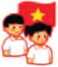 HS có khả năng:Biết và tự hào về cảnh đẹp quê hương;Phát hiện và ươm mầm tài năng trẻ, năng khiếu hát trong HS;Mạnh dạn, tự tin thể hiện năng khiếu của bản thân trước tập thể.a) Đối với GVHệ thống âm thanh phục vụ hoạt động; đạo cụ theo yêu cầu của các bài hát;Phát động HS tìm hiểu các bài hát, bài thơ về cảnh đẹp của quê hương để tham gia hoạt động;Phần thưởng cho cá nhân và tập thể;Hướng dẫn các lớp đăng kí tiết mục: đơn ca, song ca, tốp ca, đồng ca,... Mỗi lớp đăng kí một đến hai tiết mục (tuỳ theo số lượng lớp của mỗi trường, nếu nhiều lớp: mỗi lớp một tiết mục);Tập luyện cho HS dẫn chương trình;- Tổ chức sơ khảo trước một tuần để chọn tiết mục vào chung kết;- Thành lập BGK gồm 10 HS, chấm điểm trực tiếp ở cuộc thi;- GVCN: Lựa chọn HS có năng khiếu, đăng kí với Ban Tổ chức, hướng dẫn HS luyện tập, thi sơ khảo.b) Đối với HSTìm hiểu các bài hát, bài thơ về cảnh đẹp quê hương.GỢI Ý TỔ CHỨC HOẠT ĐỘNGCHÀO Cờ, TUYÊN BÔ' LÍ DO, GIỚI THIỆU ĐẠI BIỂU- HS điều khiển chào cờ, hát Quốc ca, Đội ca, hô đáp khẩu hiệu Đội.Tuyên bố lí do.Giới thiệu đại biểu tham dự.HỘI THI "HÁT CA NGỢI CẢNH ĐẸP QUÊ HƯƠNG”Bước 1: HS dẫn chương trình công bố các tiết mục vào chung kết (tổng kết lại vòng sơ khảo có bao nhiêu tiêt mục, lựa chọn được bao nhiêu tiêt mục vào chung kêt)Bước 2: Giới thiệu BGK và cách chấm điểmTiêu chí chấm điểm:Hát hay, truyền cảm, đúng nhạc: 06 điểm.Phong cách biểu diễn: 03 điểm.Trang phục đẹp, đạo cụ phù hợp với nội dung bài hát: 01 điểm.BGK của cuộc thi gồm 10 HS đại diện cho Liên đội, là những bạn trung thực, nhanh nhẹn, nhiệt tình, có uy tín, được bạn bè yêu mến. Mời GV đại diện chi đoàn GV làm thư kí tổng hợp điểm.BGK sẽ chấm điểm trực tiếp trên bảng. Sau khi nghe xong phần thể hiện của các ca sĩ, người dẫn chương trình có hiệu lệnh “Bây giờ là phần chấm điểm của BGK”, BGK sẽ giơ bảng điểm của mình. Dẫn chương trình đọc điểm từng thành viên, thư kí tổng hợp điểm cuối cùng, đọc điểm bình quân. Điểm bình quân là điểm để xếp giải.□ Bước 3: Tiến hành Hội thi “Hát ca ngợi cảnh đẹp quê hương”HS biểu diễn, toàn trường vỗ tay chào đón.Sau phần biểu diễn của ca sĩ, HS toàn trường vỗ tay hưởng ứng, dẫn chương trình mời BGK giơ bảng chấm điểm, dẫn chương trình đọc điểm từng thành viên. Thư kí tổng hợp và đọc điểm bình quân.Các ca sĩ lần lượt biểu diễn theo số báo danh cho đến hết.ĐÁNH GIÁBước 1: Đánh giá chungGV nhận xét tinh thần, thái độ của HS toàn trường tham gia hoạt động, động viên khen ngợi tất cả các HS đã tham gia cuộc thi “Hát ca ngợi cảnh đẹp quê hương”.Bước 2- Trao giải thưởng cho HS tham gia Hội thi “Hát ca ngợi cảnh đẹp quê hương”’Mời những HS tham gia chung kết lên sân khấu.Công bố giải theo thứ tự từ Khuyến khích đến giải Nhất hoặc ngược lại. HS khi nghe xướng tên, nhanh nhẹn đứng lên vị trí yêu cầu để nhận giải thưởng.Dẫn chương trình mời đại diện BGH lên trao giải. HS toàn trường chúc mừng. HOẠT ĐỘNG TIẾP NỐIGV yêu cầu HS sau buổi hoạt động này cần tiếp tục tìm hiểu về các bài hát, bài thơ, các thông tin, tư liệu về cảnh đẹp của quê hương để có hiểu biết và thêm tự hào về cảnh đẹp quê hương.Bài 20: EM BẢO VỆ CẢNH QUAN THIÊN NHIÊN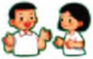 MUC TIÊU IHS có khả năng:Nhận biết được các việc làm để bảo vệ cảnh quan thiên nhiên;Biết bảo vệ cảnh quan thiên nhiên;-Có ý thức trách nhiệm trong việc bảo vệ cảnh quan thiên nhiên nơi mình sống.Đỗi với GV: Thiết bị phát nhạc, một số bài hát vể thiên nhiên phù hợp với HS lớp 1 như: Em yêu cây xanh (sáng tác: Hoàng Văn Yến); Lý cây xanh (Dân ca Nam bộ, lời: Lư Nhất Vũ - Lê Giang);...Đỗi với HS: Sưu tầm một số bài hát vể thiên nhiên.GỢI Ý TỔ CHỨC HOẠT ĐỘNGKhởi động: GV mở thiết bị phát nhạc bài hát vể thiên nhiên để dẫn nhập vào chủ để.KHÁM PHÁ - KẾT NỐITÌM HIỂU VÌ SAO PHẢI BẢO VỆ CẢNH QUAN THIÊN NHIÊN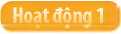 GV cho HS quan sát bức tranh trong SGK để trả lời câu hỏi:- Các bạn trong tranh đang làm gì?- Việc làm đó có lợi ích gì?Bước 1: Làm việc cá nhânHS quan sát tranh và nêu lợi ích của việc làm hàng rào bảo vệ cây con.Bước 2: Làm việc theo nhómGV yêu cầu HS thảo luận cặp đôi để giải thích tác dụng của những việc làm:Trồng và chăm sóc cây xanh.Không tuỳ tiện bẻ cành, hái hoa.Không vứt rác bừa bãi.□ Bước 3: Làm việc chung cả lớpGV lấy tinh thần xung phong của các cặp HS chia sẻ vể tác dụng của những việc làm bảo vệ cảnh quan thiên nhiên.KỂ NHỮNG VIỆC EM ĐÃ LÀM ĐỂ BẢO VỆ CẢNH QUAN THIÊN NHIÊNGV yêu cầu HS kể những việc em đã làm để bảo vệ cảnh quan thiên nhiên theo gợi ý:Những việc em đã làm để bảo vệ cảnh quan thiên nhiên.Cảm nhận của em khi làm những việc để bảo vệ cảnh quan thiên nhiên.- Sơ kết tuần và thảo luận kế hoạch tuần sau- Sinh hoạt theo chủ đê'GV tổ chức cho HS chơi trò chơi “Đoán tên các loại cây”.+ GV đọc một vài câu đố để HS đoán tên các loại cây.+ Nêu công dụng của loại cây đó.GV có thể tham khảo một số câu đố sau:Cây gì nhỏ nhỏ Hạt nó nuôi người Chín vàng khắp nơi Mọi người đi gặt.(Cây lúa)Cây gì thẳng tắp trước nhàTrái ngon dành tặng riêng bà, bà ơi.(Cây cau)Hay trồng làm giậu làm ràoHoa thường rực rỡ một màu cờ tươi
Tên cây gợi nhớ tên ngườiHiển lành, tốt bụng nghìn đời ai quên.(Cây dâm bụt)Áo đơn, áo kép, đứng nép bờ ao.(Cây chuối)Xào xào, nấu nấu như rauMà hoa xoăn tít như đầu,... phi dê.(Cây xúp lơ)Lớn thì làm cửa dựng nhà
Bé thì lại bị người ta đem xào?(Cây tre, cây măng)Có múi bằng số cánh saoCó trong cổ tích ai nào đoán ra.(Cây khế)Sau khi trò chơi kết thúc, GV yêu cầu HS kể vể một cảnh đẹp thiên nhiên quê hương em.ĐÁNH GIÁCá nhân tự đánh giáGV hướng dẫn HS tự đánh giá theo các mức độ dưới đây:Tot: Thực hiện thường xuyên được các yêu cầu sau:+ Biết được lợi ích của việc bảo vệ cảnh quan thiên nhiên.+ Kể được những việc làm để bảo vệ cảnh quan thiên nhiên.Đạt: Thực hiện được các yêu cầu trên nhưng chưa thường xuyên.Cẩn co gắng: Chưa thực hiện được đầy đủ các yêu cầu trên, chưa thể hiện rõ, chưa thường xuyên.Đánh giá theo tổ/ nhómGV hướng dẫn tổ trưởng/ nhóm trưởng điểu hành để các thành viên trong tổ/ nhóm đánh giá lẫn nhau vể các nội dung sau:Có biết được lợi ích và việc làm bảo vệ cảnh quan thiên nhiên hay không;Thái độ tham gia hoạt động có tích cực, tự giác, hợp tác, trách nhiệm,... hay không.Đánh giá chung của GVGV dựa vào quan sát, tự đánh giá của từng cá nhân và đánh giá của các tổ/ nhóm để đưa ra nhận xét, đánh giá chung.Tuần 32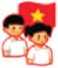 HS có khả năng:- Hiểu được tầm quan trọng của sách và việc đọc sách, biết yêu và giữ gìn sách cẩn thận;Hình thành thói quen đọc sách để bổ sung kiến thức cho bản thân;Rèn kĩ năng mạnh dạn, tự tin, biết thuyết trình giới thiệu sách;Rèn kĩ năng thiết kế và tổ chức hoạt động.a) Đối với nhà trườngHệ thống âm thanh phục vụ hoạt động;Kê bàn cho các lớp trưng bày sách ở khu vực xung quanh sân trường. Nếu thời tiết không thuận lợi có thể trưng bày trong nhà thể chất hoặc hành lang lớp học;Thành lập BGK cho cuộc thi triển lãm sách và giới thiệu sách: gồm ba GV (trong đó một GV làm thư kí) và 5 HS;Giải thưởng.Đối với GV■ Cán bộ thư viện:Phát động phong trào Góp một cuốn sách nhỏ, đọc ngàn cuốn sách hay tới các lớp học. Hướng dẫn các lớp tự xây dựng Thư viện lớp;Phát động cuộc thi giới thiệu sách với chủ để “Cuốn sách em yêu bao điểu kì diệu” theo nhóm, mỗi lớp cử nhóm giới thiệu từ 3 - 7 HS, mỗi bài giới thiệu khoảng 3 phút. Tổ chức sơ khảo giới thiệu sách tại thư viện, chọn 7 bài giới thiệu tiêu biểu để thi trong Ngày hội sách;Biểu điểm chấm giới thiệu sách;Gửi hướng dẫn nội dung thi “Giới thiệu sách” vể các lớp;Tập huấn phương pháp giới thiệu sách cho các lớp.GV TPT:Phân công lớp chuẩn bị tiết mục văn nghệ chào mừng;Chọn 5 HS làm BGK chấm thi “Giới thiệu sách và trưng bày sách”;Lên kịch bản chương trình thi “Giới thiệu sách”;GVCN:Từ ngày phát động đến Ngày hội sách, đôn đốc HS đóng góp sách, truyện để xây dựng Thư viện lớp, bổ sung cho Thư viện nhà trường. Chọn cử, hướng dẫn nhóm HS giới thiệu sách. Hướng dẫn HS trang trí, triển lãm sách.Đối với HSĐóng góp sách, truyện theo yêu cầu. Tự trưng bày, trang trí góc “Ngày hội sách”;Hai HS dẫn chương trình. Một số lớp được chọn chuẩn bị các tiết mục văn nghệ chào mừng;HS tham gia giới thiệu sách tích cực luyện tập để tham gia thi đạt kết quả tốt, đồng thời chuẩn bị các đạo cụ cần thiết hỗ trợ cho việc giới thiệu sách.CHÀO Cờ, TUYÊN BÔ' LÍ DO, GIỚI THIỆU ĐẠI BIỂU- HS điểu khiển lễ chào cờ.Tuyên bố lí do: Hai HS dẫn chương trình nói lên tầm quan trọng của sách với cuộc sống, mục đích tổ chức Ngày hội sách.Giới thiệu đại biểu tham dự.THI TÌM HIỂU SÁCHHS dẫn chương trình đọc câu hỏi, các HS khác chú ý lắng nghe, giơ tay trả lời câu hỏi. Nếu trả lời sai, người dẫn chương trình mời bạn khác trả lời. Với những câu hỏi khó, nếu các em khối 1, 2 chưa trả lời được có thể nhờ các anh chị khối 3, 4, 5 trợ giúp. (Câu hỏi thi tham khảo phần Phụ lục)XEM GIỚI THIỆU SÁCH VỚI CHỦ ĐẼ' "CUỐN SÁCH EM YÊU BAO ĐIỂU KÌ DIỆU"□ Bước 1: Tổng kết vòng thi sơ khảo giới thiệu sách, công bo kết quả vào vòng chung khảo- GV tổng kết số lớp tham gia thi sơ khảo, các loại sách được giới thiệu, ý thức chuẩn bị đạo cụ,... sau đó công bố các lớp vào chung khảo.□ Bước 2: Công bo tiêu chí chấm điểm giới thiệu sách, giới thiệu BGK, thư kí hội thi- Tiêu chí chấm giới thiệu sách: Có thể tham khảo mẫu sau:HS giới thiệu BGK và thư kí hội thi: Giới thiệu lần lượt từng thành viên (5 HS và 2 GV thêm 1 GV làm thư kí tổng hợp điểm).□ Bước 3: Hội thi “Giới thiệu sách”Những HS thi giới thiệu sách cầm theo đạo cụ, ngồi ở vị trí đầu hàng của lớp hoặc ở phía sau sân khấu.HS dẫn chương trình mời lần lượt các lớp được chọn lên giới thiệu sách, cả trường lắng nghe, sau mỗi tiết mục cả trường vỗ tay, đội nghi thức rung trống.BGK chấm điểm từng lớp, sau đó gửi kết quả cho GV thư kí tổng hợp điểm.- HS dẫn chương trình giới thiệu lớp được phân công chuẩn bị tiết mục văn nghệ lên biểu diễn.- Trong thời gian HS biểu diễn văn nghệ, BGK tổng hợp điểm thi giới thiệu sách.ĐÁNH GIÁ□ Bước 1: Tổng kết phần thi “Giới thiệu sách”- GV công bố điểm thi “Giới thiệu sách” của các lớp, xếp giải.Trao giải thưởng Giới thiệu sách:+ HS dẫn chương trình mời tất cả các đội thi Giới thiệu sách lên sân khấu.+ Đọc lần lượt các giải thưởng từ thấp đến cao.+ Các đội thi khi nghe xướng danh, bước lên phía trước nhận phần thưởng, sau đó trở vể vị trí đứng ban đầu.+ Mời BGH, Bí thư Chi đoàn, TPT trao phần thưởng.HS toàn trường chúc mừng thành tích của các đội.□ Bước 2: Đánh giá hoạt độngGV nêu câu hỏi gợi ý:+ Em thích nhất phần giới thiệu sách của lớp nào? Vì sao?+ Em có thích đọc sách không? Vì sao?+ Theo em, đọc sách có ý nghĩa gì?+ Em có dự định gì vể việc sưu tầm hay đọc sách trong thời gian tới?HS chia sẻ ý kiến, GV tổng hợp ý kiến và kết luận: “Sách là kho tàng tri thức, văn hoá của nhân loại. Sách nâng cánh ước mơ tuổi thơ, nuôi dưỡng tâm hồn, làm giàu kiến thức cho ta bay cao, bay xa tới những chân trời mới”.HOẠT ĐỘNG TIẾP NỐICác lớp sắp xếp sách, truyện gọn gàng, lựa chọn một số sách ủng hộ Thư viện trường, còn lại sắp xếp sách vào Thư viện lớp. HS lớp 1 tìm đọc cuốn sách vể thiên nhiên để kết nối với tiết hoạt động trải nghiệm theo chủ để.Nhân viên thư viện trường ghi nhận sách đóng góp của các lớp (ghi lại số lượng cụ thể của các lớp để tuyên dương khen thưởng vào tuần sau).HS tích cực đọc sách tại thư viện lớp, thư viện trường, ở nhà.Giữ gìn sách và thư viện lớp luôn gọn gàng, sạch đẹp.Phân công các tổ trực thư viện lớp các ngày trong tuần.♦ Lưu ý: Hoạt động này có thể tổ chức vào dịp tháng 10 hoặc dịp kỉ niệm Ngày Sách Việt Nam. Ngoài các hoạt động trên, có thể thay bằng những hình thức khác như: đố vui tìm hiểu sách, thi vẽ các nhân vật yêu thích, trò chơi sắp xếp, phân loại sách, kể chuyện sách,...PHU LỤCCâu hỏi tìm hiểu sáchCâu 1: Mỗi cuốn sách chứa đựng những điểu gì?Câu 2: Vì sao chúng ta cần đọc sách?Câu 3: Theo em, chúng ta nên đọc những loại sách nào?Câu 4: Có bạn nói, không cần đọc sách, chỉ cần vào mạng tìm thông tin là được, em có đồng ý với bạn không? Vì sao?Câu 5: Chúng ta nên đọc sách vào lúc nào?Câu 6: Em có thích đọc sách không? Nê'u có tiến để dành, em có mua sách không?Câu 7: Vào thư viện đọc sách, em nên chú ý điếu gì?Câu 8: Hãy kể các cuốn sách vế bảo vệ thiên nhiên có trong thư viện.Câu 9: Những cuốn sách nói vế các phát minh vĩ đại của nhân loại gọi là thể loại sách gì? (Sách khoa học)Câu 10: (Lớp 1) Sách có nhiếu tranh kể lại những câu chuyện hay thường gọi là truyện gì? (Truyện tranh)Câu 11: (Lớp 1) Truyện có ông tiên, cô tiên, ông bụt gọi là thể loại truyện gì? (Truyện cổ tích)Câu 12: Sách truyện ghi lại chiên công của cha ông ta từ xưa đên nay gọi là thể loại truyện gì? (Truyện lịch sử)Bài giới thiệu sáchChúng em xin kính chào các thầy, cô giáo và xin chào tất cả các bạn!Chúng em là HS lớp... đên tham gia Ngày hội sách với tinh thần học hỏi và mong muốn được giao lưu với tất cả các bạn để có thêm kiên thức hiểu biết cho mình.Sau đây lớp... xin bắt đầu phần giới thiệu sách của mình. (HS kể câu chuyện qua hình thức sân khấu hoá)Các bạn biêt không, câu chuyện Những vết đinh được viêt trong cuốn sách Cửa sổ tâm hôn. Cuốn sách là một tuyển tập những câu chuyện nhỏ, có thể đem đên cho các bạn sự động viên tinh thần sâu sắc và nguồn cảm hứng mới mẻ. Những câu chuyện trong sách dạy cho các bạn có kĩ năng sống, khơi dậy khát vọng trong ta, dạy cho chúng ta biêt sống nhân hậu, dang rộng cánh tay chia sẻ tình yêu thương với bạn bè và người thân. Đó là Khát vọng, là Thư viết cho ba, là Bàn tay yêu thương, là Sức mạnh của nụ cười,... Ví dụ như câu chuyện Đôi cánh thiên thẩn giúp cho chúng ta biêt thông cảm và sẻ chia với bạn bè; câu chuyện Bàn tay mẹ giúp chúng ta khắc sâu hơn tình yêu thương tha thiêt của con đối với mẹ hay câu chuyện Phẩn thưởng lớn giúp cho chúng ta sống không tham lam, ích kỉ, nhặt được của rơi đem trả người đánh mất và còn nhiếu câu chuyện khác nữa. Mỗi câu chuyện nhỏ là những hạt giống nuôi dưỡng cho tâm hồn ta, sưởi ấm trái tim ta, giúp ta quên đi những mệt mỏi căng thẳng sau mỗi buổi học. Đó là những lời thì thầm, cho chúng ta hiểu rằng: khi vui - để biêt chia sẻ, khi bị điểm kém - biêt cố gắng vươn lên, khi thành công - biêt khiêm tốn, gặp khó khăn - biêt vượt qua.Cuốn sách xuất bản năm 2007 của nhiếu tác giả do Dương Thành Truyến tuyển chọn dày hơn 400 trang, của Nhà xuất bản Trẻ. Cuốn sách là một món quà dành tặng cho tất cả các bạn. Bạn nào có nhu cầu đọc, tìm hiểu cuốn sách trên xin mời đê'n thư viện trường học từ 8 giờ đê'n 16 giờ 30 phút hằng ngày. Chắc chắn rằng thư viện sẽ luôn mở rộng cửa để đón chúng ta!Chúng em xin cảm ơn các thầy, cô giáo và các bạn đã chú ý lắng nghe!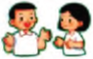 Bài 20: EM BẢO VỆ CẢNH QUAN THIÊN NHIÊN (tiếp)□ Bước 1: Làm việc theo nhómGV yêu cầu HS thảo luận nhóm để đưa ra cách xử lí tình huống ở mục Thực hành trong SGK. Cử đại diện sắm vai.□ Bước 2: Làm việc chung cả lớpCác nhóm lần lượt lên sắm vai, các nhóm còn lại xem và đưa ra nhận xét vể cách xử lí của nhóm bạn.GV nhận xét cách xử lí tình huống của các nhóm và khen những nhóm có cách xử lí tốt.VẬN DỤNGTHAM GIA CÁC HOẠT ĐỘNG BẢO VỆ CẢNH QUAN THIÊN NHIÊNGV yêu cầu HS vận dụng những kiến thức đã học để tích cực tham gia các hoạt động bảo vệ cảnh quan thiên nhiên phù hợp với khả năng.GV yêu cầu HS vể nhà trao đổi thêm với bố mẹ vể những việc nên làm và không nên làm để bảo vệ cảnh quan thiên nhiên.Tổng kết:GV yêu cầu HS chia sẻ những điểu thu hoạch/ học được sau khi tham gia các hoạt động.GV đưa ra thông điệp và yêu cầu HS nhắc lại để ghi nhớ: Em thực hiện công thức “Ba không” để bảo vệ cảnh quan thiên nhiên:+ Không vứt rác bừa bãi;+ Không chặt, phá cây xanh;+ Không khai thác cạn kiệt tài nguyên.OỊ,- Sơ kết tuần và thảo luận kế hoạch tuần sau- Sinh hoạt theo chủ đê'GV tổ chức cho HS chia sẻ:Những việc em đã làm để bảo vệ cảnh quan thiên nhiên.Cảm nhận của em khi tham gia những hoạt động bảo vệ cảnh quan thiên nhiên.ĐÁNH GIÁCá nhân tự đánh giáGV hướng dẫn HS tự đánh giá theo các mức độ dưới đây:Tot: Thực hiện thường xuyên được các yêu cầu sau:+ Biết lựa chọn những việc nên làm để bảo vệ cảnh quan thiên nhiên.+ Thực hiện được việc làm để bảo vệ cảnh quan thiên nhiên.Đạt: Thực hiện được các yêu cầu trên nhưng chưa thường xuyên.Cẩn co gắng: Chưa thực hiện được đầy đủ các yêu cầu trên, chưa thể hiện rõ, chưa thường xuyên.Đánh giá theo tổ/ nhómGV hướng dẫn tổ trưởng/ nhóm trưởng điểu hành để các thành viên trong tổ/ nhóm đánh giá lẫn nhau vể các nội dung sau:Có thực hiện được việc làm bảo vệ cảnh quan thiên nhiên hay không;Thái độ tham gia hoạt động có tích cực, tự giác, hợp tác, trách nhiệm,... hay không.Đánh giá chung của GVGV dựa vào quan sát, tự đánh giá của từng cá nhân và đánh giá của các tổ/ nhóm để đưa ra nhận xét, đánh giá chung.Chú đe 9 0 EM BẢO VỆ MÔI TRƯỜNGMỤC TIÊU CHUNGNêu được những nơi sạch, đẹp và chưa sạch, đẹp ở môi trường xung quanh;Thực hiện được một số việc làm cụ thể để bảo vệ môi trường xung quanh luôn sạch, đẹp.TUẦN 33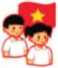 HS có khả năng:Nhận biết được thê' nào là môi trường xanh, sạch, đẹp và chưa sạch, đẹp;Thực hiện một số việc làm cụ thể để bảo vệ môi trường mọi nơi, mọi lúc;Rèn kĩ năng giao tiếp, hợp tác, thiết kế, tổ chức, đánh giá hoạt động.LUa) Đối với GVHệ thống âm thanh phục vụ hoạt động;Thông báo cho các lớp kế hoạch hoạt động trước hai tuần;Chuẩn bị hai tiết mục văn nghệ ve bảo vệ môi trường;Phân công HS dẫn chương trình;Phiếu bình chọn bộ thời trang “Thân thiện với môi trường” yêu thích nhất (50 phiếu);Phân công 20 HS lớp 1 tham gia trò chơi;Phát động mỗi lớp chuẩn bị một bộ thời trang thể hiện nội dung bảo vệ môi trường và kiểm tra việc chuẩn bị của các lớp;Chuẩn bị số báo danh, nhạc cho màn biểu diễn thời trang.b) Đối với HSMỗi lớp chuẩn bị một bộ thời trang được thiết kế bằng các chất liệu rác tái chế: vải bạt đã qua sử dụng, bìa các-tông, giấy loại, ống hút, chai lọ, vỏ sữa,... Đặt tên cho bộ trang phục của lớp, đăng kí với GV TPT để dẫn chương trình giới thiệu; tập dượt biểu diễn thời trang;- Tìm hiểu: Thế nào là môi trường xanh, sạch, đẹp và chưa sạch, đẹp; những việc làm phá hoại môi trường, những việc làm bảo vệ môi trường.- HS điêu khiển lễ chào cờ.Lớp trực tuẩn nhận xét thi đua.TPT hoặc đại diện BGH phổ biến kế hoạch tuẩn mới.THÂN THIỆN VỚI MÔI TRƯỜNGBước 1: Ca nhạc chào mừngHS dẫn chương trình giới thiệu các tiết mục văn nghệ.Trình diễn các tiết mục văn nghệ đã chuẩn bị.HS toàn trường lắng nghe và cổ vũ.Bước 2: Trò chơi “Bảo vệ cây xanh”Mục tiêu:HS hiểu được bảo vệ cây xanh là việc làm cẩn thiết và quan trọng để giữ gìn, bảo vệ môi trường;Rèn kĩ năng hợp tác, lắng nghe, tổ chức hoạt động.Cách tiến hành:Mời 20 HS chơi.Đạo cụ trò chơi: một cành cây (cắt giấy giả làm lá).Quản trò phổ biến cách chơi: Người chơi đứng vòng tròn đếm từ số 1 đến hết. Mỗi người phải nhớ số của mình. Quản trò cẩm cây đứng giữa vòng tròn. Khi quản trò hô “Số 1”! Dứt tiếng hô quản trò bỏ tay cẩm cây ra, bạn số 1 nhanh chóng chạy vào giữ không cho cây đổ. Quản trò hô lẩn lượt các số. Nếu bạn nào để cây đổ là thua cuộc. Trò chơi tiếp tục đến kết thúc.Quản trò cho các em chơi thử, sau đó chơi thật.□ Bước 3: Biểu diễn thời trang thân thiện với môi trườngTrước khi biểu diễn thời trang, GV phát phiếu bình chọn cho 50 HS đại diện các khối lớp.Khi nghe nhạc, HS biểu diễn thời trang lẩn lượt đi ra theo số báo danh, tự thể hiện phong cách (nói, quay, múa, hát,...), HS dẫn chương trình giới thiệu đúng tên bộ thời trang các lớp đã đăng kí.HS toàn trường chú ý quan sát để bình chọn bộ thời trang yêu thích nhất.GV thu lại phiếu bình chọn bộ thời trang yêu thích nhất, giao cho bộ phận kiểm phiếu.ĐÁNH GIÁGV đánh giá hoạt động bằng các câu hỏi gợi ý, ví dụ: Qua hoạt động hôm nay, em ghi nhớ được điểu gì?Gọi HS chia sẻ ý kiến.GV kết luận.Công bố bộ thời trang thân thiện với môi trường được yêu thích tương ứng với các giải Nhất, Nhì, Ba,...HOẠT ĐỘNG TIẾP NỐIGV yêu cầu HS vể nhà cùng người thân hằng ngày chăm sóc cây, đổ rác đúng nơi quy định để giữ môi trường xanh, sạch, đẹp.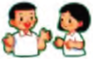 Bài 21: GIỮ GÌN MÔI TRƯỜNG SẠCH, ĐẸPMUC TIÊUHS có khả năng:Nhận biết được môi trường sạch, đẹp và môi trường chưa sạch, đẹp;Biết được những việc nên làm và không nên làm để môi trường sạch, đẹp;Thực hiện được một số việc làm phù hợp với lứa tuổi để góp phần bảo vệ môi trường xung quanh luôn sạch, đẹp.Một số hình ảnh/ video clip vể môi trường sạch, đẹp và môi trường chưa sạch, đẹp (như rác thải bừa bãi nơi công cộng, trên đường, bãi biển, mặt sông, hồ, ao bị ô nhiễm).GỢI Ý TỔ CHỨC HOẠT ĐỘNGKhởi động: Tổ chức cho HS chơi trò chơi “Trời, Đất, Nước”Cách chơi: Lớp cử một bạn làm quản trò. Khi quản trò nói “Trời” và chỉ vào ai đó, người đó sẽ trả lời là “Chim”. Khi quản trò nói “Nước” và chỉ vào ai đó, người đó sẽ trả lời là “Cá”. Khi quản trò nói “Đất” và chỉ ai đó, người đó sẽ trả lời là “Cây”. Ngược lại quản trò nói “Chim” thì người được chỉ phải nói là “Trời”,... Cứ như thế, tăng dần tốc độ của trò chơi sẽ có em nhầm. Những em bị nhầm sẽ phải làm các động tác bay, bơi cho tập thể lớp xem.Luật chơi: Không nói theo đúng quy định hoặc đến lượt mà trả lời chậm thì bị phạt. (Trước khi thực hiện trò chơi với từng người, quản trò cho cả lớp thuộc các từ đối đáp như trên).Kết thúc trò chơi, GV dẫn dắt: Trời, chim, nước, cá, đất, cây là những yếu tố quan trọng trong môi trường sống của chúng ta. Mỗi chúng ta đêu phải có trách nhiệm giữ gìn và bảo vệ môi trường, làm cho môi trường luôn sạch, đẹp. Vậy, thế nào là môi trường sạch, đẹp và làm thế nào để giữ gìn, bảo vệ môi trường luôn sạch, đẹp?♦ Lưu ý: GV có thể’ thay hoạt động này bằng việc hỏi xem HS đã thực hiện hoạt động tiếp nối của tiết trước ở nhà như thế nào (nếu cẩn).KHÁM PHÁ - KÍT NỐIKỂ VẼ' NHỮNG ĐỊA ĐIỂM SẠCH, ĐẸP□ Bước 1: Làm việc cá nhânHS nhớ lại những địa điểm sạch, đẹp ở địa phương.□ Bước 2: Làm việc chung toàn lớpGV lấy tinh thẩn xung phong của một vài HS để kể vê những địa điểm sạch, đẹp ở địa phương.GV cho HS xem một vài hình ảnh hoặc video clip vê môi trường sạch, đẹp và chưa sạch, đẹp.NÊU TÁC HẠI CỦA VIỆC VỨT RÁC VÀ CHẤT THẢI BỮA BÃI- GV lấy tinh thẩn xung phong của một vài HS để nêu ý kiến vê tác hại của việc vứt rác thải bừa bãi.- GV nhận xét, kết luận: vứt rác bừa bãi gây ảnh hưởng đến sức khoẻ của chính bản thân mình và những người xung quanh. Vì rác thải sẽ nảy sinh các mẩm bệnh do vi khuẩn trong men rác tạo nên, ngoài ra đó còn là nơi trú ngụ của các sinh vật có hại như ruồi, muỗi, gián, kiến,...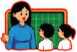 - Sơ kết tuần và thảo luận ke hoạch tuần sau- Sinh hoạt theo chủ đểGV tổ chức cho HS tập hát bài hát vê bảo vệ môi trường (gợi ý: Chung tay bảo vệ môi trường, sáng tác: Võ Văn Lý; Hành động xanh cho thế giới thêm xanh, sáng tác: Nguyễn Cường; Em vẽ môi trường xanh, sáng tác: Giáng Tiên,...)Tổ chức cho HS chia sẻ cảm xúc khi thấy rác bừa bãi.ĐÁNH GIÁa) Cá nhân tự đánh giáGV hướng dẫn HS tự đánh giá theo các mức độ dưới đây:Tot: Thực hiện thường xuyên được các yêu cầu sau:+ Biết được những địa điểm sạch, đẹp ở địa phương.+ Biết được tác hại của việc vứt rác bừa bãi.Đạt: Thực hiện được các yêu cầu trên nhưng chưa thường xuyên.Cẩn co gắng: Chưa thực hiện được đầy đủ các yêu cầu trên, chưa thể hiện rõ, chưa thường xuyên.Đánh giá theo tổ/ nhómGV hướng dẫn tổ trưởng/ nhóm trưởng điểu hành để các thành viên trong tổ/ nhóm đánh giá lẫn nhau vể các nội dung sau:Có biết được những địa điểm sạch, đẹp và tác hại của việc vứt rác bừa bãi hay không.Thái độ tham gia hoạt động có tích cực, tự giác, hợp tác, trách nhiệm,... hay không.Đánh giá chung của GVGV dựa vào quan sát, tự đánh giá của từng cá nhân và đánh giá của các tổ/ nhóm để đưa ra nhận xét, đánh giá chung.TUẦN 34MỪNG SINH NHẬT BÁC Hổ MỪNG ĐÔI TA TRƯỞNG THÀNH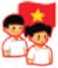 HS có khả năng:Thêm kính yêu Bác Ho - vị cha già của dân tộc Việt Nam; hiểu rõ hơn lịch sử truyển thống Đội Thiếu niên Tiển phong HO Chí Minh;Phấn đấu học tập và rèn luyện để trở thành con ngoan, trò giỏi, xứng danh cháu ngoan Bác HO;Rèn kĩ năng lập kế hoạch, tổ chức thực hiện và điểu chỉnh, đánh giá.CHUẨN BỊa) Đối với nhà trườngTrang trí phông cho lễ kỉ niệm (tuỳ điểu kiện của trường);Hệ thống âm thanh phục vụ hoạt động;Phần thưởng cho tập thể chi đội, cá nhân đội viên xuất sắc.b) Đối với GV TPT và Tổ Âm nhạcChuẩn bị giấy chứng nhận hoàn thành chuyên hiệu của Đội hoặc giấy khen;Tiêu chuẩn bình bầu tập thể, cá nhân xuất sắc trong phong trào hoạt động Đội, gửi về các GVCN và cán bộ Đội;Kết quả bình bầu chi đội, đội viên, nhi đồng xuất sắc có thành tích đặc biệt nhất để vinh danh;Phân công hướng dẫn HS luyện tập màn truyền thống “Mừng sinh nhật Bác Hồ - Mừng Đội ta trưởng thành”;Phân công hai HS dẫn chương trình;Kịch bản chương trình.Đối với HSHS các lớp tham gia văn nghệ cần có đầy đủ trang phục, đạo cụ theo quy định của lớp, trường, luyện tập theo kê' hoạch của Liên đội;HS được vinh danh mặc đồng phục của trường, là đội viên phải đeo khăn quàng đỏ.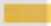 CHÀO Cờ, TUYÊN BỐ LÍ DO, GIỚI THIỆU ĐẠI BIỂUHS điều khiển toàn trường chào cờ, hát Quốc ca, Đội ca, hô đáp khẩu hiệu Đội.Tuyên bố lí do.Giới thiệu đại biểu tham dự.SÂN KHẤU HOÁ “MỪNG SINH NHẬT BÁC Hổ - MỪNG ĐỘI TA TRƯỞNG THÀNH”- Hai HS dẫn chương trình (một nam, một nữ).Các tiêt mục lần lượt biểu diễn theo thứ tự lời dẫn.HS toàn trường chú ý lắng nghe, động viên cổ vũ các bạn biểu diễn.(Kịch bản sân khấu hoá tham khảo ở phấn Phụ lục)VINH DANH TÂI THỂ. CÁ NHÂN XUẤT ■ CHÁU NGOAN BÁC Hổ□ Bước 1: Chuẩn bị vinh danhMời đại biểu cấp trên (nêu có) trao giấy khen (hoặc giấy chứng nhận hoàn thành chuyên hiệu) và Hiệu trưởng trao phần thưởng. Nêu không có đại biểu, Hiệu trưởng trao giấy khen, Bí thư Chi đoàn trao phần thưởng.Hai HS (cán bộ Đội) đứng trên sân khấu hướng dẫn các bạn lên nhận giấy khen, quà và sau khi được vinh danh HS về vị trí xêp hàng theo quy định.□ Bước 2:Vinh danh (hai HS dẫn chương trình)Vinh danh tập thểxuât săc:+ Công bố danh sách các tập thể xuất sắc trong phong trào hoạt động Đội của 5 khối lớp.+ Khi đại diện các lớp xuất sắc lên sân khấu, mời đại biểu hoặc Hiệu trưởng, Bí thư Chi đoàn trao phần thưởng.Vinh danh cá nhân:Lượt 1: Công bô' danh sách cán bộ Đội xuât săc+ HS được vinh danh nghe đọc tên lên vị trí quy định để nhận giấy khen và phần thưởng.+ Mời Hiệu trưởng và Bí thư Chi đoàn lên trao thưởng.+ HS nhận thưởng xong vể vị trí theo sự hướng dẫn.Lượt 2: Công bô danh sách đội viên, nhi đông xuât săc có thành tích đặc biệt (đạt giải trong các cuộc thi của Liên đội, quận (huyện), thành phô.+ HS được vinh danh nghe đọc tên lên vị trí quy định để nhận thưởng.+ Mời Hiệu trưởng và Bí thư Chi đoàn lên trao thưởng.+ HS nhận thưởng xong vể vị trí theo sự hướng dẫn.+ Kết thúc màn vinh danh: rung trống, toàn trường vỗ tay chúc mừng và hát bài Hoa thơm dâng Bác (sáng tác: Hà Hải).ĐÁNH GIÁGV nhận xét tinh thần, thái độ của các lớp khi tham gia hoạt động, tuyên dương các lớp, cá nhân sôi nổi nhiệt tình tham gia.GV nêu câu hỏi để kiểm tra HS: Qua chương trình sinh hoạt hôm nay, các em ghi nhớ được điểu gì?HS các khối chia sẻ ý kiến.GV tổng kết.HOẠT ĐỘNG TIẾP NỐIGV dặn dò HS sau buổi sinh hoạt, cần tiếp tục phấn đấu rèn luyện, học tập tốt hơn, xứng đáng là đội viên tiêu biểu, “Cháu ngoan Bác Hồ”.PHU LUCTiêu chuẩn tập thể chi đội, lớp xuất sắcCó chương trình kế hoạch công tác cụ thể, thực hiện kế hoạch để ra đạt hiệu quả xuất sắc.Ban chỉ huy chi đội làm việc có trách nhiệm, có hiệu quả.Có nhiểu hình thức động viên đội viên học tập tốt, đi học đúng giờ.Có 100% đội viên đạt danh hiệu “Cháu ngoan Bác Hồ”Các phong trào: kế hoạch nhỏ, nhân đạo vượt chỉ tiêu, phụ trách Sao nhi đồng, sinh hoạt đội, văn nghệ, công trình măng non, tham gia các hoạt động đột xuất đểu đạt danh hiệu xuất sắc. Có nhiểu đóng góp cho phong trào hoạt động Đội.Được 70% trở lên cán bộ liên chi đội nhất trí.Tiêu chuẩn cán bộ Đội xuất sắcLà cán bộ chi đội hoặc Liên đội, cán bộ Sao đỏ, phụ trách Sao nhi đồng, cán bộ đội xung kích bảo vệ môi trường có nhiểu đóng góp tích cực cho phong trào hoạt động Đội.Đội viên hoàn thành nhiệm vụ của HS trong năm học, đạt danh hiệu “Cháu ngoan Bác Hồ”Gương mẫu, nhiệt tình, có khả năng tổ chức hoạt động, được bạn bè, thẩy cô tín nhiệm. Các hoạt động của chi đội đểu đạt xuất sắc. Chi đội của bản thân phải được xếp loại xuất sắc.Được tập thể’ Ban chỉ huy Liên chi đội tín nhiệm.Tiêu chuẩn Đội viên xuât sắcĐội viên hoàn thành nhiệm vụ của HS trong năm học.Đội viên đạt danh hiệu “Cháu ngoan Bác Hồ”Có nhiểu đóng góp cho phong trào hoạt động Đội, có những thành tích vượt trội như: đạt giải cuộc thi vể học tập, thể dục - thể thao, giải các cuộc thi của Đội, văn nghệ xuất sắc, kiện tướng kế hoạch nhỏ, nhặt được của rơi trả lại người đánh mất,...Được tập thể chi đội tín nhiệm.Sân khâu hoá "Mừng sinh nhật Bác Hổ - Mừng Đội ta trưởng thành” (kịch bàn tham khảo)Nam: Mời tất cả các bạn, chúng ta hãy cùng nhau ôn lại lịch sử truyển thống Đội 'Thiếu niên Tien phong Hồ Chí Minh.Nữ:	Ôi Tổ quốc, vinh quang Tổ quốc!Bon nghìn năm đất nước ta ơiTo quoc cho em đôi cánh rạng ngờiBay tự do giữa bấu trời bát ngát.Nam: Việt Nam, ôi Việt Nam tên gọi thân yêu - Việt Nam là một trang huyền thoại đầy thơ và đầy hào quang chói lọi. Trải qua bao thăng trầm lịch sử, ông cha ta đã viết nên những trang sử hào hùng, oanh liệt.Nữ: Ông cha ta đánh giặc giữ làng, tuổi thơ cùng sát cánh bên cha anh chiến đấu. Tuổi thơ Việt Nam đã đi suốt chiều dài lịch sử, tô điểm thêm trang sử vinh quang của Tổ quốc.Ôi Việt Nam xứ sở lạ kìĐến ong bướm cũng trở thành chiến sĩĐến tuOi thơ cũng biến thành dũng sĩTrên chiến hào chiến đấu cùng cha ông.Nam: Thời gian thấm thoắt thoi đưa, chúng ta hãy cùng nhau nhớ lại: Ngày 15-5-1941 mãi mãi sáng ngời trong lịch sử Đội ta. Ngày ấy, dưới chân núi Nà Mạ, xuôi dòng suối Lê-nin có 5 thiếu niên là: Nông Văn Dền, Nông Văn Thàn, Lý Văn Tịnh, Lý Thị Nạ, Lý Thị Xậu, được anh Đức Thanh và các anh cán bộ cách mạng giác ngộ, thử thách, tập hợp để thành lập Hội Nhi đồng Cứu quốc theo quyết định của Đảng.Nữ: Đó chính là tổ chức đầu tiên của Đội Thiếu niên Tiền phong Hồ Chí Minh. Lúc bấy giờ, Mặt trận Việt Minh coi tổ chức Hội Nhi đồng Cứu quốc là một thành viên của Mặt trận và hoạt động theo Điều lệ của Mặt trận Việt Minh.Nam: Đội có mục đích là “đánh Tây, đuổi Nhật, giành độc lập cho nước nhà”. Nhiệm vụ chính là: Làm giao thông liên lạc, đưa đón bảo vệ cán bộ, canh gác các cuộc họp của Đảng,...Nữ: Để đảm bảo bí mật, tổ chức đã đặt bí danh cho từng thành viên:Nông Văn Dền: Kim ĐồngNông Văn 'I hàn: Cao SơnLý Văn Tịnh: Thanh MinhLý Thị Nạ: Thuỷ TiênLý Thị Xậu: Thanh Thuỷo Cảnh giặc Pháp cướp phá làng xómNam: Tổ chức thiếu nhi ra đời trong hoàn cảnh quê hương bị giặc tàn phá, chúng đốt nhà cửa ruộng vườn, cướp bóc đồng bào, gây bao cảnh lầm than. Trước cảnh nước mất nhà tan, với lòng yêu nước và căm thù giặc Pháp, bao lớp người đã đứng lên đấu tranh để giành lại độc lập, tự do.Nữ: Lớp đội viên đầu tiên của Đội được Cách mạng giao nhiệm vụ liên lạc, các đội viên đã không ngại khó khăn, hiểm nguy mà chỉ thấy căm thù giặc, thương đồng bào, tin Cách mạng, mong một ngày mai đánh tan giặc cho quê hương yên bình.o Cảnh Kim Đồng làm liên lạc, gặp địch,...Nam: Và ta không thể nào quên, anh Kim Đồng - người Đội trưởng đầu tiên của Đội. Trong một lần đi liên lạc ve, giữa đường gặp địch phục kích gần nơi có các cán bộ họp. Kim Đồng đã nhanh trí thu hút địch ve phía mình để cán bộ an toàn.Nữ: Địch nổ súng! Và anh ngã xuống, khi ấy anh vừa tròn 14 tuổi.Kim Đồng đó tên anh người Đội trưởngSuối Lê-nin in mãi bóng hìnhDám hi sinh cho an toàn cách mạngNúi rừng ơi, vang khúc hát anh hùng.(GV mở bài hát Kim Đồng - sáng tác: Phong Nhã)Nam: Kim Đồng ơi, anh có biết, thời gian dẫu đã trôi qua, rừng Việt Bắc vẫn trắng màu hoa ban, núi ngàn xưa vẫn chảy, tiếng rì rào như tiếng vọng của bản hùng ca bất diệt, ngợi ca người thiếu niên dũng cảm.Nữ: Kim Đồng, anh đã đi xa, nhưng gương anh mãi sáng ngời tuổi hoa, lớp lớp măng non lại nối tiếp bước cha anh lên đường.Trong đội ngũ trùng trùng điệp điệpBao tấm gương oanh liệt hi sinhVì dân vì nước quên mìnhBảng vàng chói lọi lưu danh muôn đời.Nam:	Và biết bao tấm gương dũng cảmNguyễn Bá Ngọc, Vừ A Dính,Kpa Kơ-lơng Hồ Văn Mên, Hồ Thị ThuNhững dũng sĩ trên chiến hào giết giặc.Nữ:	Còn biết bao thiếu nhi thấm lặngChăm việc nước, đảm việc nhàLàm nghìn việc tot, mẹ cha vui lòng.Nam: Chúng ta là thế hệ thiếu nhi Hồ Chí Minh, nguyện tiếp bước cha anh, viết thêm trang sử Đội, kìa tiếng kèn đang gọi, giục bước ta lên đường. (GV mở bài hát Hành khúc Đội Thiếu niên Tiên phong Hồ Chí Minh - sáng tác: Phong Nhã)Nữ: Bác đang còn sống mãi cùng đất nước, tiếng của Người vẫn ấm cả non sông. Tuy Bác đã đi xa, nhưng Bác vẫn còn sống mãi trong trái tim tuổi thơ, và trong trái tim của mỗi một người con đất Việt.Tháng năm hôm nay phượng đỏ cờCàng vui càng nhổ Bác Hồ không nguôiBác ơi! Bác hãy mỉm cườiĐón mừng các cháu mọi miền chăm ngoan.(GV mở bài hát Bác Hồ - Người cho em tất cả - sáng tác: Hoàng Long, Hoàng Lân) Nữ: Bác Hồ - người cho chúng em tất cả, là người luôn quan tâm dìu dắt thiếu nhi.Năm 1946, nhân ngày khai trường đầu tiên của nước Việt Nam Dân chủ Cộng hoà, Bác đã gửi thư cho HS toàn quốc, trong thư Bác dặn: “Non sông Việt Nam có trở nên tươi đẹp hay không, dân tộc Việt Nam có bước tới đài vinh quang để sánh vai với các cường quốc năm châu được hay không, chính là nhờ một phần lớn ở công học tập của các em”.Nam: Theo lời dặn của Bác, thiếu nhi Việt Nam thi đua học tập tốt.Thi đua học tot hôm nayMai sau khôn lổn dựng xây nưổc nhà.Nữ: Tháng 2-1948: Bác gửi thư căn dặn thiếu nhi làm công tác Trần Quốc Toản, giúp đỡ gia đình thương binh liệt sĩ.Nam: Ngày 15-5-1961, nhân kỉ niệm 20 năm ngày thành lập Đội, Bác căn dặn thiếu nhi 5 điểu:Yêu Tổ quốc, yêu đồng bàoHọc tập tốt, lao động tốtĐoàn kết tốt, kỉ luật tốtGiữ gìn vệ sinh thật tốtKhiêm tốn, thật thà, dũng cảm.Nữ: Theo lời dạy của Bác, thiếu nhi hai miển Nam, Bắc thi đua “Chống Mĩ cứu nước, làm nghìn việc tốt, thiếu nhi sẵn sàng,...” quyết xứng danh thiếu nhi thế hệ Bác Hồ, cùng nhau phấn đấu thi đua, phát huy truyển thống Đội ta sáng ngời.Nam:	Kế hoạch nhỏHợp tác xã măng nonNữ:	Phong trào Trân Quốc ToảnÁo lụa tặng bàLời hay việc tốt, thật thà nhân áiNam:	Rèn đức, luyện tàiVui khoẻ hưổng tổi tương laiKhăn hồng tình nguyệnXây dựng Đội vững mạnh để ngày mai trưởng thành.(GV mở bài hát Chi đội em làm kế hoạch nhỏ - sáng tác: Phong Nhã)Nữ: Qua những phong trào tưởng như là đơn giản, nhưng ý nghĩa thật lớn lao, chúng ta đã lớn lên trong vòng tay cha mẹ, lớn lên trong từng bài dạy của thầy cô, lớn lên trong tầm vóc của dân tộc. Như Bác Hồ đã nói:Việc nhỏ nghĩa lớn, tuổi nhỏ chí caoLàm nhiều việc nhỏ, tinh thần càng cao.Nam: Đúng vậy! Từ tổ chức đầu tiên, Đội chúng ta mới có 5 thành viên, đên hôm nay đội ngũ chúng ta trùng trùng điệp điệp, Đội chúng ta đã đóng góp không nhỏ cho phong trào cách mạng, cho phong trào xây dựng quê hương. Đội ta đã lớn lên cùng đất nước. Chúng ta nguyện noi gương tiêp bước cha anh, để mai đây lớn lên xây dựng nước non nhà. (GV mở bài hát Đội ta lớn lên cùng đất nước - sáng tác: Phong Nhã)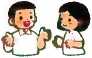 Bài 21: GIỮ GÌN MÔI TRƯỜNG SẠCH, ĐẸP (tiếp)KHÁM PHÁ - KẾT NỐIKỂ VẼ MỘT VÀI ĐỊA ĐIỂM CHƯA SẠCH, ĐẸP VÀ ĐỂ XUẤT VIỆC CÂN LÀM ĐỂ BẢO VỆ MÔI TRƯỜNG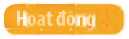 □ Bước 1: Làm việc theo nhómGV yêu cầu HS kể ve một vài địa điểm chưa sạch, đẹp của quê hương, sau đó thảo luận với bạn bên cạnh để xác định các việc cần làm để bảo vệ cảnh đẹp đó.□ Bước 2: Làm việc chung cả lớpGV lấy tinh thần xung phong của các cặp HS chia sẻ ve các hành động bảo vệ môi trường.GV nhận xét câu trả lời của các bạn, khuyên khích các đội chưa làm được học tập các đội làm tốt.THỰC HÀNHXÁC ĐỊNH CÁC HÀNH ĐỘNG NÊN LÀM ĐỂ GIỮ MÔI TRƯỜNG LUÔN SẠCH, ĐẸPBước 1: Làm việc theo nhómGV yêu cầu HS quan sát tranh, thảo luận nhóm để xác định các hành động nên làm để bảo vệ môi trường.Bước 2: Làm việc chung cả lớpCác nhóm cử đại diện trình bày kêt quả thảo luận của nhóm, các nhóm khác lắng nghe, nhận xét, bổ sung.GV kêt luận các việc nên làm để bảo vệ môi trường sạch đẹp là: quét dọn lớp học sạch sẽ, không vứt rác bừa bãi và việc không nên làm là: dẫm lên cỏ,...- Sơ ket tuần và thảo luận ke hoạch tuần sau- Đọc thơ, hát ve Bác HổTổ chức cho HS hát/đọc thơ vể Bác Hồ:GV lấy tinh thần xung phong của HS lên hát/đọc thơ vể Bác Hồ.Cả lớp lắng nghe, cổ vũ, động viên.ĐÁNH GIÁCá nhân tự đánh giáGV hướng dẫn HS tự đánh giá theo các mức độ dưới đây:Tot: Thực hiện thường xuyên được các yêu cầu sau:+ Để xuất được việc cần làm để bảo vệ môi trường.+ Nhận xét được các hành động bảo vệ hay phá hoại môi trường.Đạt: Thực hiện được các yêu cầu trên nhưng chưa thường xuyên.Cẩn co gắng: Chưa thực hiện được đầy đủ các yêu cầu trên, chưa thể hiện rõ, chưa thường xuyên.Đánh giá theo tổ/ nhómGV hướng dẫn tổ trưởng/ nhóm trưởng điểu hành để các thành viên trong tổ/ nhóm đánh giá lẫn nhau vể các nội dung sau:Có để xuất, nhận xét được các hành động bảo vệ môi trường hay không;Thái độ tham gia hoạt động có tích cực, tự giác, hợp tác, trách nhiệm,... hay không.Đánh giá chung của GVGV dựa vào quan sát, tự đánh giá của từng cá nhân và đánh giá của các tổ/ nhóm để đưa ra nhận xét, đánh giá chung.TUẦN 35Đánh giá việc thực hiện kế hoạch năm học và kết quả đạt được của nhà trường;Tuyên dương khen thưởng các tập thể và cá nhân có thành tích xuất sắc trong năm học;Nuôi dưỡng động lực cho HS và GV, cán bộ quản lí nhà trường;Bàn giao HS vê' hoạt động tại địa phương.IIĐối với nhà trườngHệ thống âm thanh loa đài;Họp liên tịch đánh giá việc thực hiện kế hoạch năm học, bình xét thi đua năm học;Danh sách tuyên dương khen thưởng tập thể’, cá nhân xuất sắc trong năm học;Giấy khen của Hiệu trưởng;Phẩn thưởng tập thể, cá nhân xuất sắc.Đối với GVGV phụ trách cùng Tổ Âm nhạc chuẩn bị chương trình văn nghệ, phân công một số lớp chuẩn bị các tiết mục văn nghệ;Chi đoàn GV gói phẩn thưởng;GVCN dựa vào kết quả học tập và rèn luyện, cho lớp bình bẩu danh hiệu HS tiên tiến, xuất sắc gửi danh sách vê Văn phòng nhà trường để tổng hợp.- Hiệu trưởng nhà trường báo cáo ngắn gọn, đánh giá chung việc thực hiện kế hoạch năm học, kết quả từng mặt hoạt động, thành tích chung của trường, số tập thể lớp, cá nhân đạt thành tích xuất sắc.HS chú ý lắng nghe, bảo đảm kỉ luật tích cực;Tiết mục văn nghệ chào mừng.TUYÊN DƯƠNG KHEN THƯỞNG TẬP THỂ LỚP, CÁ NHÂN XUẤT SẮC(Phần thưởng được sắp xếp gọn gàng, trang trọng trên sân khấu để thuận lợi cho việc trao thưởng.)□ Bước 1: Đại diện BGH đọc quyết định khen thưởng □ Bước 2: GV phụ trách điêu hành lễ phát thưởng. GV chi đoàn hỗ trợ (nếu cần)+ Phát thưởng GV có thành tích xuất sắc: Mời đại biểu lên phát thưởng;+ Phát thưởng tập thể lớp xuất sắc: Mời đại diện ban thường trực hội PHHS, hoặc Hiệu trưởng lên phát thưởng;+ Phát thưởng cá nhân xuất sắc đạt giải trong các kì thi, các hoạt động, có các thành tích đặc biệt: Mời BGH lên phát thưởng. Nếu số lượng HS xuất sắc đông nên chia thành nhiêu đợt.□ Bước 3: Đại biểu chúc mừng thành tích nhà trường- GV mời đại biểu cấp trên hoặc đại diện thường trực hội PHHS phát biểu.- Hiệu trưởng đáp lời, cảm ơn.LỄ BÀN GIAO HS VẼ' HOẠT ĐỘNG HÈ TẠI ĐỊA PHƯƠNG□ Bước 1: TPT bàn giao số lượng HS ve địa phương hoạt động trong thời gian nghỉhè, nhắc nhở HS thực hiện đúng các yêu cầu hoạt động của địa phương.Bước 2: Đại diện Ban Chăm sóc thiếu nhi của xã (phường)/ Ban chấp hành Đoàn xã (phường) lên nhận bàn giao.Bước 3; Cả trường cùng hát chung bài hát chào hè (tự chọn).♦ Lưu ý: Tuỳ vào điêu kiện thực tế của trường để thêm hoặc bớt nội dung tổng kết. Chương trình văn nghệ có thể thực hiện đầu, cuối hoặc xen kẽ giữa các hoạt động.Bài 21: GIỮ GÌN MÔI TRƯỜNG SẠCH, ĐẸP (tiếp)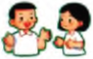 □ Bước 1: Làm việc theo nhómHS quan sát tranh tình huống, thảo luận với các bạn trong nhóm để đưa ra cách xử lí. Cử đại diện sắm vai các nhân vật trong tình huống.□ Bước 2: Làm việc chung cả lớp- Các nhóm lần lượt lên sắm vai, các nhóm khác quan sát, nhận xét vể cách xử lí của nhóm bạn.- GV nhận xét, kêt luận cách xử lí đúng.TẬP VẬN ĐỘNG NGƯỜI THÂN, BẠN BÈ BẢO VỆ MÔI TRƯỜNG□ Bước 1: Làm việc theo nhómHS thảo luận để để xuất những nội dung sẽ nói khi vận động người thân, bạn bè bảo vệ môi trường theo gợi ý:Vì sao cần giữ gìn, bảo vệ môi trường?Chúng ta cần làm gì để bảo vệ môi trường?□ Bước 2: Làm việc chung cả lớpGV lấy tinh thần xung phong của các nhóm lên tập nói nội dung vận động.GV nhận xét, kêt luận.VẬN DỤNGTHỰC HIỆN CÁC VIỆC LÀM BẢO VỆ MÔI TRƯỜNG TRONG CUỘC SỐNG- GV yêu cầu HS thực hiện và vận động người thân, bạn bè thực hiện các hành động để giữ gìn môi trường sạch, đẹp như: vứt rác đúng nơi quy định; tắt điện, nước khikhông sử dụng; chăm sóc và bảo vệ cây xanh;...- GV yêu cầu HS vể nhà giúp bố mẹ làm một số việc để nhà cửa sạch đẹp, như: ăn uống gọn gàng, dọn đồ chơi sau khi chơi xong, bỏ rác vào thùng rác,...- GV dặn dò HS không chỉ giữ vệ sinh nơi em học, sinh sống mà còn giữ vệ sinh những nơi công cộng: công viên, khu vui chơi giải trí; đường sá; sông, hồ, ao,...Tổng kết:GV yêu cầu HS chia sẻ những điểu thu hoạch/ học được sau khi tham gia các hoạt động.GV đưa ra thông điệp và yêu cầu HS nhắc lại để ghi nhớ: Môi trường sạch, đẹp làm cuộc sông cùa chúng ta tôt đẹp hơn. Em nhớ luôn giữ môi trường xanh, sạch, đẹp.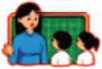 - Tổng kết năm học- Kể những việc em sẽ làm khi nghỉ hèGV tổ chức cho HS chia sẻ những dự định các em sẽ làm khi nghỉ hè.ĐÁNH GIÁa) Cá nhân tự đánh giáGV hướng dẫn HS tự đánh giá theo các mức độ dưới đây:Tot: Thực hiện được thường xuyên các yêu cẩu sau:+ Biết lựa chọn việc nên làm để bảo vệ môi trường.+ Thực hiện được một số việc để’ bảo vệ môi trường.Đạt: Thực hiện được các yêu cẩu trên nhưng chưa thường xuyên.Cần cô' gắng: Chưa thực hiện được đẩy đủ các yêu cẩu trên, chưa thể hiện rõ, chưa thường xuyên.Đánh giá theo tổ/ nhómGV hướng dẫn tổ trưởng/ nhóm trưởng điêu hành để các thành viên trong tổ/ nhóm đánh giá lẫn nhau vê các nội dung sau:Có biết lựa chọn và thực hiện được một số việc làm để bảo vệ môi trường hay không;Thái độ tham gia hoạt động có tích cực, tự giác, hợp tác, trách nhiệm,... hay không.Đánh giá chung của GVGV dựa vào quan sát, tự đánh giá của từng cá nhân và đánh giá của các tổ/ nhóm để đưa ra nhận xét, đánh giá chung.Nhà xuất bản Giáo dục Việt Nam xin trân trọng cảm ơn
các tác giả có tác phẩm, tư liệu được sử dụng, trích dẫn
trong cuốn sách này.Chịu trách nhiệm xuất bản:Chủ tịch Hội đồng Thành viên NGUYỄN ĐỨC THÁITổng Giám đốc HOÀNG LÊ BÁCHChịu trách nhiệm nội dung:Tổng biên tập PHAN XUÂN THÀNHBiên tập nội dung: NGUYỄN TẤT THẮNG - NGÔ THỊ HÀ Thiết kế sách: NGUYỄN KIM TOÀNTrình bày bìa: NGUYỄN BÍCH LASửa bản in: NGUYỄN TẤT THẮNG - NGÔ THỊ HÀChế bản: CTCP DỊCH vụ XUẤT BẢN GIÁO DỤC HÀ NỘIBản quyền thuộc Nhà xuất bản Giáo dục Việt NamTất cả các phẩn của nội dung cuốn sách này đều không được sao chép, lưu trữ,chuyển thể dưới bất kì hình thức nào khi chưa có sự cho phép bằng văn bản của Nhà xuất bản Giáo dục Việt Nam.HOẠT ĐỘNG TRẢI NGHIỆM 1 - SÁCH GIÁOVIÊNMã so: G1HG1Q001H20In	bản (QĐ	), khổ 19 X 26,5cm.Đơn vị in	Địa chỉ:	Cơ sở in	Địa chỉ:	SỐĐKXB: 429-2020/CXBIPH/4-163/GDSố QĐXB:	/ QĐ-GD ngày ... tháng ... năm 2020In xong và nộp lưu chiểu tháng	năm 2020Mã sô' ISBN: 978-604-0-21590-1HUÂN CHƯƠNG HỔ CHÍ MINHSách không bán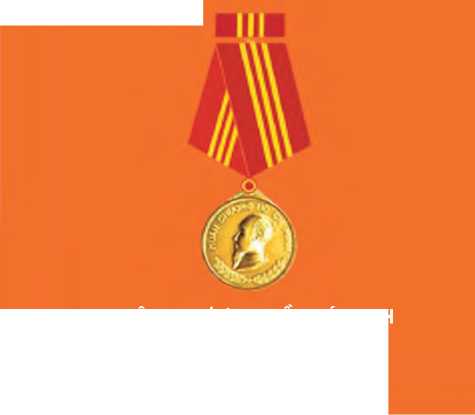 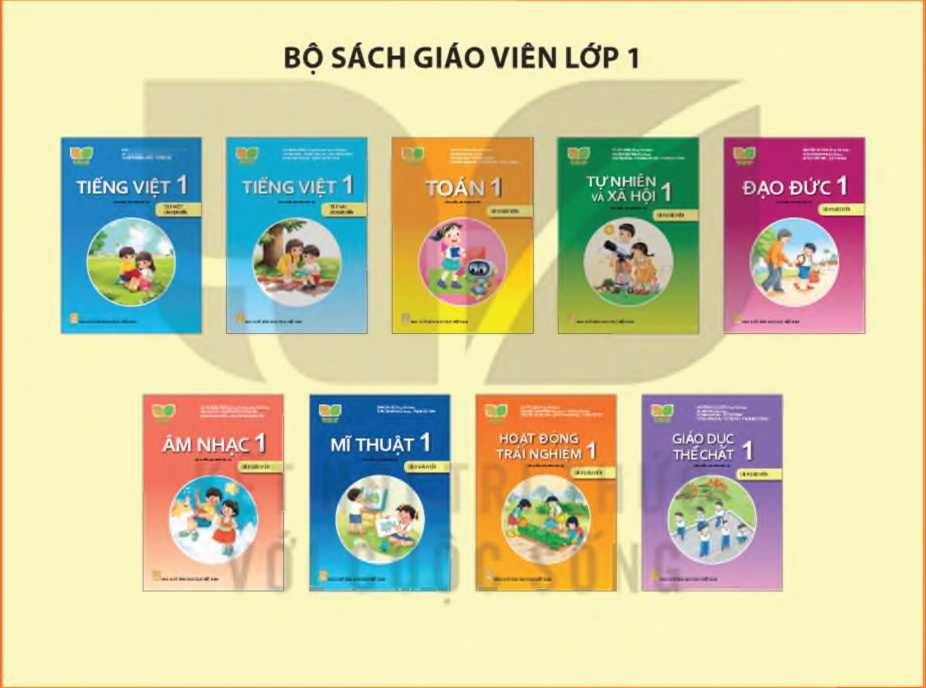 TTNhững việc nên làm trong giờ họcNhững việc nên làm trong giờ chơi1Trật tựSử dụng thời gian chơi hữu ích2Tập trung, lắng nghe thầy/ cô giảng bàiChơi hoà đồng, không phân biệt3Lắng nghe ý kiến bạn phát biểuChơi các trò chơi lành mạnh4Thực hiện yêu cầu của thầy/ côChơi những trò chơi an toàn5Tích cực tham gia các hoạt độngChơi ở những nơi an toàn như sân trường, hành lang lớp học,...6Tích cực phát biểu ý kiến xây dựng bàiGiao tiếp lịch sự7Ngồi học đúng tư thếGiữ vệ sinh chung, vứt rác đúng nơi quy định8Vào lớp đúng giờTTNhững việc nên làm trong giờ họcNhững việc nên làm trong giờ chơi1Trật tựSử dụng thời gian chơi hữu ích2Tập trung, lắng nghe thay/ cô giảng bàiChơi hoà đổng, không phân biệt3Lắng nghe ý kiến bạn phát biểuChơi các trò chơi lành mạnh4Thực hiện yêu cau của thay/ côChơi những trò chơi an toàn5Tích cực tham gia các hoạt độngChơi ở những nơi an toàn như sân trường, hành lang lớp học,...6Giơ tay phát biểu ý kiến xây dựng bàiGiao tiếp lịch sự7Ngổi học đúng tư thếGiữ vệ sinh chung, vứt rác đúng nơi quy định8Vào lớp đúng giờMUC TIÊU- HS biết cảm thông chia- HS biết cảm thông chiasẻ, Jgiúp đỡ bạn có hoàn cảnh khó khăn hơn mình, hìnhgiúp đỡ bạn có hoàn cảnh khó khăn hơn mình, hìnhTTThứHành vi thể hiện Năm điểu Bác Ho day hajThứ baThứ Thứ tư nămThứ sáuThứ bảyChủ nhật1Chăm sóc, bảo vệ cây trổng, vật nuôi2Quan tâm, giúp đỡ, chia sẻ với những người xung quanh3Học và làm bài đẩy đủẸ4Tích cực tham gia xây dựng bài5Không nhìn bài của bạn6Tự phục vụ bản thân, sắp xếp bàn học gọn gàngTTHành vi thể hiện Năm điểu Bác Hổ dạyThứ haiThứ baThứ tưThứ nămThứ sáuThứ bảyChủ nhật7Chăm chỉ giúp đỡ gia đình8Giữ gìn vệ sinh lớp học9Chan h oà, thân thiện với các bạn10Giữ lời hứa11Không nói xâu bạn12Không bắt nạt bạn13Không nói chuyện riêng, không nói leo14Không đi ra ngoài tự do15Thường xuyên giữ vệ sinh cá nhân (đánh răng, rửa mặt, rửa tay trước khi ăn, tắm rửa, thay quẩn áo,...)16Không ăn quà vặt ngoài đường17Không vứt rác bừa bãi18Lắng nghe, học hỏi điểm tốt của bạn19Không nói dối, nhận lỗi khi làm việc không đúng20Không lây đổ của bạn, nhặt được của rơi trả lại người đánh mâtThể loại (phong phú: thơ, văn, đố vui, bài vẽ, gấp, xé dán,...)Nội dungHình thức trình bàyHình thức trình bàyLỚPSố lượng (HS tham gia 100%)Thể loại (phong phú: thơ, văn, đố vui, bài vẽ, gấp, xé dán,...)(đúng chủ để; thơ, văn giàu cảm xúc)Bố cục hợp líĐảm bảo kĩ thuật, tính thẩm mĩÝ tưởng sáng tạoTổng điểmSTTHành động vui chơi an toànHành động vui chơi không an toàn1--2--3--4--5--Bm>CLĐUNNo>IDAOTUBANHOCGAOMAYGIĂTTIVI1-ULANHĐAIPHICHBANLACHo>INhững hành động sử dụng đổ dùng gia đình không an toàn có thể gây tai nạn thương tíchNhững hành động sử dụng đổ dùng gia đình an toànRót nước sôi từ ấm đun nước to, nặng quá sức vào phíchDùng chổi để quét nhà, quét sânCẩm tay vào dây điện khi đang cắm điệnDùng điểu khiển bật ti-viDùng dao to để chặt vật cứngDùng chậu, rổ, rá để rửa rau, vo gạoĐùa nghịch trong lúc dùng kéo cắt giấyDùng dụng cụ chuyên gọt để gọt củ, quảChạm tay vào ấm điện đang đunBật quạt điệnDùng kéo cắt giấy thủ côngDùng kéo cắt giấy thủ côngĂn uống hợp líĂn uống không hợp lí, có hai cho sức khoẻĂn đúng bữaChỉ thích ăn thịt, không ăn rauĂn đủ chấtChỉ thích uống nước ngọtUống nước đã đun sôi hoặc nước đã khử trùngUống nước đã đun sôi hoặc nước đã khử trùngKhông ăn quá noLỚPSĨ SỐTỔNG SỐ TIÉN THU ĐƯỢC	LỢN GÂYLỢN BÉO1A30600.000X1B30950.000X1C30200.000	X1D30750.000XNhững việc nên làmNhững việc không nên làmĐể đúng chỗ, ngay ngắn các đổ dùng cá nhân như: khănĐổ dùng cá nhân để bừa bãi, không đúng nơimặt, bàn chải, giày, dép, mũ, cặp sách.quy định.Gấp quẩn, áo, chăn, màn gọn gàng.Quẩn áo, chăn màn để khắp nơi, không chịu gấp.Sắp xếp ngay ngắn từng loại: sách, vở, truyện, đổ dùng học tập đúng nơi quy định.Để sách, vở, đổ dùng học tập bừa bãi, lộn xộn.Tự giác cất, xếp đổ chơi gọn gàng vào đúng vị trí sau khi chơi xong.Không cất, dọn đổ chơi sau khi chơi xong.LớpTên sáchNôi dung giới thiệuNôi dung giới thiệuĐúng Đạo cụ Kĩ năn thời gian minh hoạ diễn đạỉ tSáng tạoTổng điểmTZ . Điểm nổi NXB, nơi, Tóm tatChủ đe ’	bat của năm phátnôi dungcuốn sách hànhTZ . Điểm nổi NXB, nơi, Tóm tatChủ đe ’	bat của năm phátnôi dungcuốn sách hànhTZ . Điểm nổi NXB, nơi, Tóm tatChủ đe ’	bat của năm phátnôi dungcuốn sách hành1 1 11 1 111 2 21 2 2110